ZBIERKA  ZÁKONOV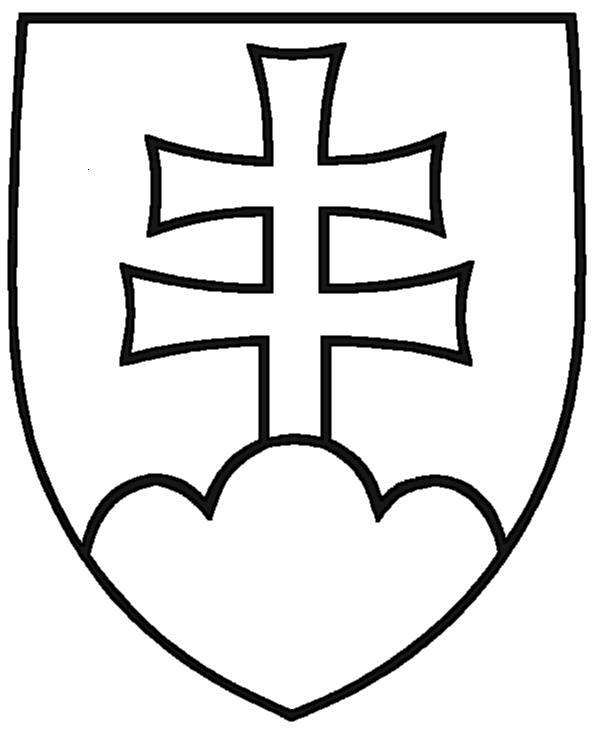 SLOVENSKEJ REPUBLIKYRočník 1995Vyhlásené: 17. 07. 1995	Časová verzia predpisu účinná od: 1. 05. 2022 do: 31. 05. 2022 Obsah dokumentu je právne záväzný.145Z Á K O NNÁRODNEJ RADY SLOVENSKEJ REPUBLIKYz 22. júna 1995o správnych poplatkochNárodná rada Slovenskej republiky sa uzniesla na tomto zákone:§ 1Úvodné ustanovenieTento zákon upravuje správne poplatky (ďalej len „poplatky“), ktoré sa platia za úkony a konania orgánov štátnej správy, vyšších územných celkov, obcí, štátnych archívov,1) uznaných vzdelávacích inštitúcií,1aa) DataCentra a správcu informačného systému dátového centra obcí1ab) (ďalej len„správny orgán“).§ 2Predmet poplatkovPredmetom poplatkov sú úkony a konania správnych orgánov, ktoré sú uvedené v sadzobníku správnych poplatkov (ďalej len „sadzobník“). Sadzobník tvorí prílohu, ktorá je súčasťou tohto zákona.§ 3PoplatníkPoplatníkom je právnická osoba alebo fyzická osoba, ktorá dala podnet na úkon alebo konanie, ak tento zákon neustanovuje inak.Ak je poplatníkov niekoľko, sú povinní zaplatiť poplatok spoločne a nerozdielne.§ 4Od poplatkov sú oslobodené tieto právnické osoby a fyzické osoby:štátne orgány, obce, vyššie územné celky a rozpočtové organizácie, s výnimkou položky 10 a 11 sadzobníka, ak tento zákon neustanovuje inak,Slovenský pozemkový fond pri úkonoch a konaniach, ktoré vykonáva v mene Slovenskej republiky, s výnimkou položky 10 a 11 sadzobníka, ak tento zákon neustanovuje inak,diplomatickí zástupcovia poverení v Slovenskej republike, konzuli z povolania a ďalšie osoby, ktoré podľa medzinárodného práva2) požívajú výsady a imunitu za predpokladu, že je zaručená vzájomnosť.Od poplatkov sú okrem osôb uvedených v odseku 1 oslobodené aj súdy, prokuratúra, orgány činné v trestnom konaní, notári pri výkone činnosti súdneho komisára podľa osobitného predpisu,1a) exekútori pri výkone exekúcie podľa osobitného predpisu,1b) Slovenský Červený kríž pri plnení úloh podľa osobitného predpisu1c) a právnická osoba so 100 % majetkovou účasťou štátu na účely preverenia údajov poskytnutých osobami, ktoré boli zaradené do programu poskytovania pomoci štátu občanom, ktorí stratili schopnosť splácať úver na bývanie v dôsledku hospodárskej krízy.Od poplatkov sú oslobodené úkony súvisiace s vykonávaním všeobecne záväzných právnych predpisovo sociálnom zabezpečení vrátane dôchodkového zabezpečenia, nemocenského zabezpečenia, sociálneho poistenia, starobného dôchodkového sporenia, doplnkového dôchodkového sporenia, štátnych sociálnych dávok a sociálnej pomoci,o priestupkoch,3)o slobodnom prístupe k informáciám.Od poplatkov sú oslobodené úkony a konania vykonané a uskutočnené v dôsledku živelnej pohromy.Od poplatkov sú ďalej oslobodené úkony, o ktorých tak určuje medzinárodná zmluva alebo medzinárodná dohoda, ktorými je Slovenská republika viazaná.Od poplatkov sú oslobodené konania a úkony, ktorých predmetom je zmena priezviska po uzavretí manželstva; to neplatí, ak sa vydáva doklad urýchlene na žiadosť poplatníka.§ 5Základ poplatku pri sadzbe poplatku ustanovenej percentomPri sadzbe poplatku ustanovenej percentom je základom poplatku cena predmetu spoplatneného úkonu uvedená v príslušnej položke sadzobníka.Poplatník je povinný oznámiť cenu predmetu úkonu správnemu orgánu, ktorý poplatok vyberá. Ak poplatník cenu neuvedie ani po výzve, zistí ju správny orgán sám na náklady poplatníka.Základ poplatku sa zaokrúhľuje na celé euro nadol.§ 6Sadzba poplatkuSadzba poplatku je určená v sadzobníku pevnou sumou alebo percentuálnou sadzbou zo základu poplatku s výnimkou položky 240 sadzobníka.Ak sa úkony a konania vykonávajú na základe návrhu podaného elektronickými prostriedkami alebo prostredníctvom integrovaného obslužného miesta5) a ak tento zákon pri jednotlivých položkách sadzobníka neustanovuje inak, sadzba poplatku je 50 % z poplatku určeného podľa sadzobníka; v týchto prípadoch sa však poplatok znižuje najviac o 70 eur. Ak sú súčasťou návrhu prílohy, uplatní sa znížená sadzba poplatkov podľa prvej vety len vtedy, ak sú tieto prílohy v elektronickej podobe.Ak sa sadzba poplatku v sadzobníku určuje za počet začatých strán a úkon sa vykonáva      v elektronickej podobe, spoplatňuje sa celý úkon sadzbou poplatku určenou v sadzobníku, inak sadzbou poplatku v najnižšej sume ustanovenej v sadzobníku, ak je táto v sadzobníkuustanovená; na počet strán sa v tomto prípade neprihliada. Ustanovenie odseku 2 sa nepoužije.Ak je sadzba poplatku určená za konanie, rozumie sa tým konanie na jednom stupni.§ 6a Zaokrúhľovanie poplatkuVypočítaný poplatok sa zaokrúhli, ak § 7 ods. 9 neustanovuje inak, s presnosťou na eurocenty tak, že ak suma prevyšujúca celé číslo jemenšia ako 50, poplatok sa zaokrúhli na celé euro nadol,rovná 50, poplatok sa nezaokrúhli,väčšia ako 50, poplatok sa zaokrúhli na pol eura nadol.§ 7Platenie poplatkovPoplatky sa platia v hotovosti, platobnou kartou, poštovým poukazom alebo prevodom z účtu v banke alebo v pobočke zahraničnej banky. Prostredníctvom technického vybavenia právnickej osoby so 100-percentnou majetkovou účasťou štátu, ktorá je prevádzkovateľom systému (ďalej len„prevádzkovateľ systému“) sa poplatky platia v hotovosti, platobnou kartou alebo prevodom z účtu v banke alebo v pobočke zahraničnej banky, ak má na to správny orgán vytvorené podmienky.      V hotovosti sa môžu platiť poplatky, ak správny orgán má pre tento spôsob platby poplatku vytvorené podmienky a ak v jednotlivom prípade poplatok neprevyšuje 300 eur. Ak je správny orgán zapojený do centrálneho systému evidencie poplatkov, poplatky platené poštovým poukazom, platobnou kartou, prevodom z účtu v banke alebo v pobočke zahraničnej banky sa platia na účet prevádzkovateľa systému; ak sa poplatok platí prostredníctvom platobnej brány Štátnej pokladnice,6) platí sa na príjmový účet vedený v Štátnej pokladnici.Poplatky možno platiť aj prostredníctvom integrovaného obslužného miesta6ab) alebo platobnej brány Štátnej pokladnice.6)Správny orgán zapojený do centrálneho systému evidencie poplatkov je povinný na základe zmluvy uzatvorenej medzi prevádzkovateľom systému a správnym orgánom umožniť umiestnenie  a prevádzkovanie technického vybavenia na vykonanie a spracovanie platieb poplatkov; v tomto prípade  sa  všeobecný  predpis  o správe  majetku  štátu6ac)  nepoužije.  Podmienky  umiestnenia   a prevádzkovania technického vybavenia na vykonanie a spracovanie platieb poplatkov upraví zmluva medzi prevádzkovateľom systému a správnym orgánom; prevádzkovateľ systému a správny orgán sú povinní uzavrieť takúto zmluvu podľa vzoru schváleného Ministerstvom financií Slovenskej republiky. Vzor zmluvy podľa druhej vety sa zverejní na webovom sídle Ministerstva financií Slovenskej republiky.Poplatky za úkony a konania vykonávané obcami a vyššími územnými celkami sa platia prevodom z účtu v banke alebo v pobočke zahraničnej banky, poštovým poukazom, v hotovosti, prostredníctvom integrovaného obslužného miesta6ab) alebo platobnej brány Štátnej pokladnice.6)  Ak ide o poplatky za úkony vykonávané obcami alebo vyššími územnými celkami v rámci preneseného výkonu štátnej správy prostredníctvom ústredného portálu verejnej správy,7ac) špecializovaného portálu7ad) alebo integrovaného obslužného miesta,7ae) môžu sa platiť platobnou kartou alebo prevodom z účtu v banke alebo v pobočke zahraničnej banky prostredníctvom prevádzkovateľa systému a na účet prevádzkovateľa systému.Poplatky za úkony a konania vykonávané Úradom priemyselného vlastníctva Slovenskej republiky sa platia prevodom z účtu v banke alebo v pobočke zahraničnej banky, poštovým poukazom, prostredníctvom integrovaného obslužného miesta6ab) alebo platobnej brány Štátnejpokladnice.6)Poplatky sa platia v eurách, ak tento zákon neustanovuje inak. Platbu poplatku je poplatník povinný označiť identifikačnými údajmi, ktorými sú najmä číslo účtu, variabilný symbol, ak mu správny orgán tieto údaje oznámi.Zastupiteľské úrady vyberajú poplatky v hotovosti, prevodom z účtu v banke alebo v pobočke zahraničnej banky alebo poštovým poukazom. Poplatky sa vyberajú v eurách alebo v príslušnej mene štátu, v ktorom má zastupiteľský úrad svoje sídlo, prepočítané z meny euro referenčným výmenným kurzom určeným a vyhláseným Európskou centrálnou bankou alebo Národnou  bankou Slovenska6a) v deň predchádzajúci prvému kalendárnemu dňu v mesiaci, v ktorom sa poplatok vyberá alebo oznamuje jeho suma. Zastupiteľský úrad môže prijať platbu aj v mene iného štátu, než v ktorom má svoje sídlo.Poplatník, ktorý je cudzozemcom7), môže platiť poplatky na hraničnom priechode Slovenskej republiky v cudzej mene.Prepočet meny euro na cudziu menu a naopak sa vykoná referenčným výmenným kurzom určeným a vyhláseným Európskou centrálnou bankou alebo Národnou bankou Slovenska,6a) ktorý je platný v prvý deň kalendárneho mesiaca, v ktorom sa poplatok vyberá alebo oznamuje poplatníkovi jeho suma. Poplatky sa po prepočte zaokrúhľujú na celú základnú jednotku cudzej meny nahor.Ak sa vo veci spoplatneného úkonu alebo konania komunikuje elektronicky prostredníctvom ústredného portálu verejnej správy,7ac) špecializovaného portálu7ad) alebo integrovaného obslužného miesta,7ae) správne orgány, okrem správnych orgánov podľa odsekov 4, 5, 7 a 8, umožnia poplatníkovi zaplatiť poplatok prostredníctvom prevádzkovateľa systému a na účely identifikácie poplatku používajú číselník poplatkov orgánom verejnej moci. Ak ide o poplatky za úkony vykonávané obcami alebo vyššími územnými celkami v rámci preneseného výkonu štátnej správy, správny orgán môže postupovať podľa prvej vety.Platba vykonaná prostredníctvom integrovaného obslužného miesta podľa osobitného predpisu6ab) sa považuje za uhradenú dňom doručenia zaručenej informácie o úhrade podľa osobitného predpisu.7aa)§ 8Vznik poplatkovej povinnosti a splatnosť poplatkovPoplatky určené v sadzobníku pevnou sumou sa platia bez výzvy a sú splatné pri podaní, ktoré smeruje k vykonaniu úkonu alebo k uskutočneniu konania, ak pri jednotlivých položkách sadzobníka nie je ustanovené inak. Podaním vzniká zároveň poplatková povinnosť. Ak nebol poplatok zaplatený pri podaní alebo v určenej sume, je splatný do 15 dní odo dňa doručenia písomnej výzvy správneho orgánu na jeho zaplatenie.Poplatky určené v sadzobníku percentuálnou sadzbou sa platia pred vykonaním úkonu na základe písomnej výzvy, ak pri jednotlivých položkách sadzobníka nie je ustanovené inak, a sú splatné do 15 dní odo dňa doručenia písomnej výzvy na ich zaplatenie, ak pri jednotlivých položkách sadzobníka nie je ustanovené inak.§ 9Následky nezaplatenia poplatkuAk poplatky splatné podľa § 8 tohto zákona nebudú zaplatené, správny orgán úkon nevykoná    a konanie zastaví. Proti rozhodnutiu o zastavení konania pre nezaplatenie poplatku sa nemožno odvolať.§ 10Vrátenie poplatkuSprávny orgán rozhodne o vrátení poplatku v plnej výške, ak sa nemohol vykonať úkon alebo uskutočniť konanie bez zavinenia poplatníka v lehote ustanovenej podľa osobitného predpisu alebo na základe žiadosti poplatníka, ak bol poplatok zaplatený bez toho, aby bol na to poplatník povinný, ak pri jednotlivých položkách v sadzobníku nie je ustanovené inak. Na účely tohto zákona sa lehota ustanovená osobitným predpisom považuje za zachovanú, ak v posledný deň lehoty správny orgánodovzdá spoplatnené vybavenie na poštovú prepravu,odošle spoplatnené vybavenie elektronicky podľa osobitného predpisu7ab) aleboodovzdá poplatníkovi spoplatnené vybavenie.Správny orgán na základe žiadosti poplatníka rozhodne o vrátení sumy, o ktorú poplatník zaplatil viac, než bol povinný (ďalej len „preplatok“).Poplatok alebo preplatok vrátisprávny orgán nezapojený do centrálneho systému evidencie poplatkov, ktorý poplatok vybral, najneskôr do 30 dní odo dňa právoplatnosti rozhodnutia o vrátení poplatku alebo preplatku,prevádzkovateľ systému najneskôr do 30 dní odo dňa doručenia odpisu právoplatného rozhodnutia o vrátení poplatku alebo preplatku alebo doručenia rovnopisu záznamu o vrátení poplatku alebo preplatku podľa odseku 8; odpis právoplatného rozhodnutia o vrátení poplatku alebo preplatku alebo rovnopis záznamu o vrátení poplatku alebo preplatku podľa odseku 8 je správny orgán zapojený do centrálneho systému evidencie poplatkov povinný odoslať prevádzkovateľovi systému bez zbytočného odkladu.Ak správny orgán alebo prevádzkovateľ systému nevráti poplatok alebo preplatok v lehote uvedenej v odseku 3, je povinný zaplatiť poplatníkovi úrok z omeškania z poplatku alebo preplatku, ktorý sa mal vrátiť, vo výške trojnásobku základnej úrokovej sadzby Európskej centrálnej banky platnej v deň vrátenia poplatku alebo preplatku. Ak trojnásobok základnej úrokovej sadzby Európskej centrálnej banky nedosiahne 5 %, pri výpočte úroku sa namiesto trojnásobku základnej úrokovej sadzby Európskej centrálnej banky použije ročná úroková sadzba 5 %. Úrok z omeškania sa priznáva za každý deň omeškania vrátenia poplatku alebo preplatku až do dňa ich vrátenia.Ak sa úkon nevykonal alebo konanie sa neuskutočnilo z dôvodov na strane poplatníka, správny orgán môže na žiadosť poplatníka rozhodnúť o vrátení poplatku, najviac však vo výške   65 % zo zaplateného poplatku; ustanovenia odsekov 3 a 4 sa použijú primerane. Poplatok, ktorý  sa má vrátiť, sa zaokrúhľuje na eurocenty nahor.Rozhodnutie o vrátení poplatku alebo preplatku musí obsahovaťoznačenie správneho orgánu, ktorý o vrátení poplatku alebo preplatku rozhodol,dátum vydania rozhodnutia,presné označenie poplatníka,trvalý pobyt (sídlo) poplatníka,výrok, ktorý obsahuje rozhodnutie vo veci s uvedením ustanovenia, podľa ktorého sa poplatok alebo preplatok vracia,spôsob úhrady poplatku,evidenčné číslo platby poplatku, ak je pridelené centrálnym systémom evidencie poplatkov,poplatok alebo preplatok, ktorý sa má vrátiť, prípadne číslo účtu poplatníka v banke alebo        v pobočke zahraničnej banky, na ktorý sa má poplatok alebo preplatok vrátiť,podpis  povereného  zamestnanca   správneho   orgánu   s uvedením   jeho   mena,   priezviska a funkcie,odtlačok úradnej pečiatky.Proti rozhodnutiu o vrátení poplatku a preplatku sa nemožno odvolať. Rozhodnutie nadobúda právoplatnosť dňom doručenia.Vo veciach Obchodného vestníka podľa osobitného zákona7af) doručí správny orgán rovnopis záznamu o vrátení poplatku alebo preplatku, ktorý sa má vrátiť podľa odsekov 1, 2 alebo odseku  5; záznam o vrátení poplatku alebo preplatku obsahuje označenie správneho orgánu, presné označenie poplatníka, trvalý pobyt (sídlo) poplatníka, evidenčné číslo platby poplatku pridelené centrálnym systémom evidencie poplatkov, výšku poplatku alebo preplatku, ktorý sa má vrátiť, dátum záznamu správneho orgánu a prípadne číslo účtu poplatníka v banke alebo pobočke zahraničnej banky, na ktorý sa má poplatok alebo preplatok vrátiť. Záznam o vrátení poplatku alebo preplatku obsahuje  podpis  povereného  zamestnanca  s uvedením  jeho  mena,  priezviska a funkcie a odtlačok úradnej pečiatky, ak sa rozhodnutie nevyhotovuje v elektronickej podobe.Správny orgán rozhodnutie o vrátení poplatku alebo preplatku nevydá, ak suma, ktorá sa má vrátiť, neprevyšuje 1,70 eura. To neplatí, ak sa má vrátiť poplatok podľa odseku 1.Poplatok zaplatený cudzozemcom na hraničnom priechode Slovenskej republiky v cudzej mene vráti do 30 dní odo dňa doručenia odpisu právoplatného rozhodnutia o vrátení poplatku alebo preplatku daňový úrad príslušný podľa sídla správneho orgánu, ktorý úkon vykonal alebo uskutočnil konanie; ustanovenie odseku 4 sa použije primerane.Nárok na vrátenie poplatku alebo preplatku zaniká uplynutím troch rokov od konca kalendárneho roka, v ktorom bol poplatok zaplatený.Nárok na vyplatenie poplatku alebo preplatku na základe odpisu právoplatného rozhodnutia o vrátení poplatku alebo preplatku zaniká po uplynutí desiatich rokov od konca kalendárneho roka, v ktorom sa stalo právoplatným rozhodnutie o vrátení poplatku alebo preplatku. Nárok na vyplatenie poplatku alebo preplatku na základe rovnopisu záznamu o vrátení poplatku alebo  preplatku  zaniká  po  uplynutí  desiatich  rokov  od  konca  kalendárneho  roka,  v ktorom bol záznam vyhotovený.Na účely vrátenia poplatku možno namiesto odpisu právoplatného rozhodnutia použiť aj elektronické rozhodnutie, vyhotovené v súlade s osobitným predpisom,7ag) s vyznačenou právoplatnosťou.Poplatok alebo preplatok, ktorý neprevyšuje 1,70 eura a ktorý nemožno podľa odseku 9 prvej vety vrátiť, je príjmom podľa § 17 ods. 1.Ak zanikol nárok na vrátenie poplatku alebo preplatku podľa odseku 11, tento poplatok alebo preplatok je príjmom podľa § 17 ods. 1.§ 12LehotyLehota je zachovaná, ak v posledný deň lehotysa poplatok zaplatí na pošte,sa poplatok zaplatí v hotovosti alebo platobnou kartou na správnom orgáne,poplatník	predloží	platné	potvrdenie	o úhrade	poplatku	z technického	zariadenia prevádzkovateľa systému umiestneného na pošte,sa poplatok odpíše z účtu poplatníka v banke alebo v pobočke zahraničnej banky.Ak sa poplatok platí prostredníctvom integrovaného obslužného miesta podľa osobitného predpisu,6ab) lehota je zachovaná, ak je zaručená informácia o úhrade podľa osobitného predpisu7aa) doručená najneskôr v posledný deň lehoty.Ak v odseku 1 nie je ustanovené inak, platia o lehotách ustanovenia všeobecného predpisu   o správnom konaní.7a)§ 13Zánik práva správneho orgánu a povinnosti poplatníkaPrávo správneho orgánu vybrať a povinnosť poplatníka zaplatiť poplatok zanikne uplynutím troch rokov od konca kalendárneho roka, v ktorom sa vykonali úkony alebo uskutočnilo konanie alebo v ktorom nastali iné skutočnosti rozhodujúce pre vybratie a na zaplatenie poplatku.Právo správneho orgánu vybrať a povinnosť poplatníka uhradiť rozdiel medzi zaplateným poplatkom a poplatkom určeným v sadzobníku (ďalej len „doplatok“) zanikne po uplynutí troch rokov od konca kalendárneho roka, v ktorom bol pôvodný poplatok zaplatený.Právo správneho orgánu vymáhať poplatok alebo doplatok zanikne po uplynutí troch rokov od konca kalendárneho roka, v ktorom bol poplatok alebo doplatok splatný (§ 8).Ak správny orgán vykoná úkon na vybratie poplatku, doplatku alebo na ich vymáhanie a ak  o tom upovedomí poplatníka, začína plynúť nová trojročná lehota od konca kalendárneho roka,     v ktorom sa takýto úkon vykonal.Právo správneho orgánu vymáhať poplatok alebo doplatok zanikne najneskôr uplynutím desiatich rokov od začiatku lehoty podľa odseku 1.§ 14Vymáhanie poplatkovSplatný poplatok alebo splatný doplatok vymáha podľa všeobecného predpisu o správnom konaní7b) ten správny orgán, ktorý vykonal úkon alebo uskutočnil konanie; ak správnym orgánom je okresný úrad, splatný poplatok alebo splatný doplatok vymáha Ministerstvo vnútra Slovenskej republiky.§ 15Kontrola poplatkovFinančné riaditeľstvo Slovenskej republiky vykonáva v daňových úradoch a colných úradoch kontrolu7c) správnosti a včasnosti vyberania poplatkov, správnosti formy a spôsobu platenia poplatkov a správnosti a úplnosti evidovania poplatkov a v daňových úradoch a colných úradoch, ktoré sú zapojené do centrálneho systému evidencie poplatkov, kontrolu7c) správnosti a včasnosti platenia poplatkov a správnosti a úplnosti evidencie poplatkov, ktoré sú príjmom štátneho rozpočtu.Daňové úrady vykonávajú v správnych orgánoch vo svojej územnej pôsobnosti, okrem odseku 1, kontrolu7c) správnosti a včasnosti vyberania poplatkov, správnosti formy a spôsobu platenia poplatkov a správnosti a úplnosti evidovania poplatkov a v správnych orgánoch, ktoré sú zapojené do centrálneho systému evidencie poplatkov, kontrolu7c) správnosti a včasnosti plateniapoplatkov a správnosti a úplnosti evidencie poplatkov, ktoré sú príjmom štátneho rozpočtu.Orgány územnej samosprávy vykonávajú kontrolu7d) správnosti a včasnosti vyberania poplatkov, správnosti formy a spôsobu platenia poplatkov a správnosti a úplnosti evidovania poplatkov, ktoré sú ich príjmom.Úrad vládneho auditu7e) vykonáva u prevádzkovateľa systému vládny audit evidencie, zúčtovania a vrátenia poplatkov.§ 15a Evidencia poplatkovMinisterstvo financií Slovenskej republiky vedie centrálnu evidenciu poplatkov, ktoré sú príjmom štátneho rozpočtu a poplatkov za prenesený výkon štátnej správy vyžiadaný elektronicky prostredníctvom ústredného portálu verejnej správy,7ac) špecializovaného portálu7ad) alebo integrovaného obslužného miesta,7ae) ktoré sú príjmom rozpočtu obcí alebo vyšších územných celkov, prostredníctvom prevádzkovateľa systému.Správne orgány, ktoré sú zapojené do centrálneho systému evidencie poplatkov nearchivujú potvrdenia o úhrade poplatku vydané technickým zariadením prevádzkovateľa systému, ak informačný systém, ktorý správny orgán používa, umožní kontrolu poplatkov podľa § 15.Správne orgány, ktoré nie sú zapojené do centrálneho systému evidencie poplatkov, sú povinné viesť priebežnú evidenciu o vykonaných spoplatňovaných úkonoch a konaniach, ich  počte, o príslušných sadzbách poplatkov a sumách vybraných poplatkov za tieto úkony a konania.Ministerstvo financií Slovenskej republiky vedie číselník poplatkov orgánom verejnej moci ako štruktúrovanú verziu sadzobníka. Položkami číselníka poplatkov orgánom verejnej moci sú položky sadzobníka alebo ich nižšia úroveň členenia v písmenách, bodoch alebo s prihliadnutím  na iné podmienky ich uplatňovania ustanovené v oslobodení, splnomocnení alebo poznámke položky tak, aby vzniklo toľko položiek číselníka poplatkov orgánom verejnej moci, koľko variácií sadzieb poplatku je prípustných vo všetkých položkách sadzobníka. Položky číselníka poplatkov orgánom verejnej moci môžu mať prepojenie na úroveň životnej situácie alebo služby verejnej správy,7f) ak ich poskytovanie nemožno oddeliť alebo ak je ich poskytovanie na združenom základe vhodné vzhľadom na nastavenie životných situácií alebo služby verejnej správy na ústrednom portáli verejnej správy,7ac) špecializovanom portáli7ad) alebo integrovanom obslužnom mieste.5) Správne  orgány  sú  povinné  napĺňať  do  číselníka  poplatkov  orgánom  verejnej  moci  údaje     a udržiavať ho aktuálny, a to v rozsahu údajov, ktoré sa týkajú ich vlastnej pôsobnosti vo vzťahu ku konaniu alebo úkonu, za ktoré sa poplatky platia.§ 16PokutySprávnemu orgánu, ktorý nedostatky zistené kontrolou v určenej lehote neodstránil, uloží daňový úrad pokutu až do sumy 166 eur podľa závažnosti a prípadných následkov takéhoto konania správneho orgánu. Opakovane možno uložiť pokutu, ak jej uloženie neviedlo k náprave.Na konanie vo veci uloženia pokuty sa vzťahuje všeobecný predpis o správnom konaní.8)Pokuty sú príjmom štátneho rozpočtu Slovenskej republiky.§ 17Rozpočtové určenie výnosu poplatkovPoplatky sú príjmom štátneho rozpočtu, rozpočtov vyšších územných celkov alebo rozpočtovobcí podľa toho, ktorý správny orgán vykonal úkon alebo uskutočnil konanie.Správny orgán, ktorý nie je zapojený do centrálneho systému evidencie poplatkov, je povinný poplatky, ktoré sú príjmom štátneho rozpočtu, odviesť do 15 pracovných dní odo dňa zaplatenia poplatku na účet miestne príslušného daňového úradu. Správny orgán, ktorý je zapojený do centrálneho systému evidencie poplatkov, je povinný vybrané poplatky odviesť do 15 pracovných dní odo dňa zaplatenia poplatku na účet prevádzkovateľa systému. Zastupiteľské úrady Slovenskej republiky vybrané sumy poplatkov v sume prepočítanej podľa § 7 ods. 9 zúčtujú prostredníctvom preddavkového účtu Ministerstvu zahraničných vecí a európskych záležitostí Slovenskej republiky, ktoré do konca nasledujúceho mesiaca odvedie celkovú sumu vybraných poplatkov na účet miestne príslušného daňového úradu.Prevádzkovateľ systému odvádza na príjmový účet štátneho rozpočtu sumy poplatkov vždy do konca nasledujúceho mesiaca po mesiaci, v ktorom tieto sumy prijal ak odsek 4 neustanovuje inak.Ak sa poplatky platia podľa § 7 ods. 4 druhej vety, prevádzkovateľ systému ich odvedie do rozpočtu príslušnej obce alebo vyššieho územného celku vždy do konca nasledujúceho mesiaca po mesiaci, v ktorom tieto sumy poplatkov prijal. Na účel podľa prvej vety obec alebo vyšší územný celok oznámi prevádzkovateľovi systému číslo účtu prostredníctvom na to určeného elektronického formulára zverejneného na ústrednom portáli verejnej správy; prevádzkovateľ systému nemá povinnosť zaplatené poplatky obci alebo vyššiemu územnému celku odviesť v lehote podľa prvej vety, ak mu nebolo číslo účtu oznámené.§ 18KonanieV konaní vo veci poplatkov sa postupuje podľa všeobecného predpisu o správnom konaní,8) ak tento zákon neustanovuje inak.Ak sú v sadzobníku ustanovené ďalšie oslobodenia, ako sú uvedené v § 4, správny orgán rozhodnutie o oslobodení nevydá, iba ho vyznačí v spise s uvedením dôvodu.Správny orgán rozhodnutie nevydá, iba ho vyznačí v spise s uvedením dôvodu, ak podľa sadzobníka je splnomocnenýupustiť od vybratia poplatku,znížiť poplatok alebozvýšiť poplatok.§ 18a Prevádzkovateľ systémuPrevádzkovateľ systému je povinnýzabezpečiť technické vybavenie a podmienky na vykonanie a spracovanie platieb poplatkov,zabezpečiť evidenciu platieb poplatkov a na účel identifikácie úkonu alebo konania používať hodnoty z číselníka poplatkov orgánom verejnej moci,zabezpečiť zúčtovanie a prevod peňažných prostriedkov do štátneho rozpočtu, do rozpočtov obcí a vyšších územných celkov,umožniť poplatníkovi kontrolu vykonanej platby a použitie danej platby na požadovaný úkon alebo konanie,zabezpečiť sprístupnenie technického vybavenia a podmienok na vykonanie platby poplatkovpodľa osobitného predpisu,8ae)plniť ďalšie úlohy vyplývajúce zo zmluvy uzatvorenej podľa odseku 2.Ministerstvo  financií  Slovenskej  republiky  a prevádzkovateľ  systému  uzatvoria  zmluvu, v ktorej dohodnú podrobnosti o povinnostiach podľa odseku 1, ktorých plnenie je službou vo verejnom záujme podľa osobitného predpisu.8ac) Zmluva podľa prvej vety musí obsahovať podmienky a náležitosti ustanovené osobitným predpisom,8ac) a to najmä obsah a trvanie záväzkov služby vo verejnom záujme, spôsob výpočtu výšky náhrady za službu vo verejnom záujme,  kontrolu a prehodnocovanie výšky poskytnutej náhrady za službu vo verejnom záujme a opatrenia na predchádzanie vzniku nadmernej náhrady za službu vo verejnom záujme a na jej vrátenie. Zmluvu podľa prvej vety zverejňuje Ministerstvo financií Slovenskej republiky v Centrálnom  registri zmlúv.8ad)§ 19Prechodné ustanoveniePoplatky za úkony a konania začaté alebo podané pred účinnosťou tohto zákona sa vyberajú     a vymáhajú podľa doterajších predpisov, ak pri jednotlivých položkách sadzobníka nie je ustanovené inak.§ 19aNa poplatky za úkony a konania začaté pred účinnosťou tohto zákona sa vzťahujú doterajšie predpisy.§ 19b Prechodné ustanovenieNa poplatky za úkony a konania začaté pred účinnosťou tohto zákona sa vzťahujú doterajšie predpisy.§ 19c Prechodné ustanovenieZ úkonov a konaní začatých pred 1. januárom 2001 sa vyberajú poplatky podľa doterajších predpisov, i keď sa stanú splatnými po 1. januári 2001.§ 19d Prechodné ustanovenieZ úkonov a konaní začatých pred 1. januárom 2004 sa vyberajú poplatky podľa doterajších predpisov, i keď sa stanú splatnými po 1. januári 2004.§ 19e Prechodné ustanovenieAk podnet na úkon alebo konanie bol podaný do 31. decembra 2004, vyberie sa poplatok podľa položky 10 a 11 sadzobníka správnych poplatkov podľa doterajších predpisov.§ 19fPrechodné ustanovenia k úpravám účinným od 1. januára 2009Ak je základ poplatku podľa § 5 určený v slovenských korunách, po 1. januári 2009 sa prepočíta konverzným kurzom na eurá a zaokrúhli sa na celé eurá nadol.Ak základ poplatku alebo jeho časť tvoria sumy v slovenských korunách aj v eurách, po 1. januári  2009  sa  sumy  v slovenských  korunách  prepočítajú  konverzným  kurzom  na  eurá      a zaokrúhlia sa na najbližší eurocent nadol. Celková suma základu poplatku sa vypočíta sčítaním všetkých súm a zaokrúhli na celé eurá nadol.Ak výzva na zaplatenie poplatku bola vydaná pred 1. januárom 2009, po 1. januári 2009      v období duálneho hotovostného peňažného obehu8aa)  sa poplatok platí, s výnimkou uvedenou      v odseku 4, v sume poplatku prepočítaného konverzným kurzom na eurá zaokrúhleného podľa osobitného predpisu8ab) alebo v slovenských korunách. Po uplynutí obdobia duálneho hotovostného peňažného obehu sa poplatok platí v sume poplatku prepočítaného konverzným kurzom na eurá zaokrúhleného podľa osobitného predpisu.8ab)Ak výzva na zaplatenie poplatku bola vydaná pred 1. januárom 2009, po 1. januári 2009      v období duálneho hotovostného peňažného obehu8aa) sa poplatok, ktorý sa má platiť kolkovými známkami,  platí  kolkovými  známkami  v slovenských  korunách  alebo  kolkovými  známkami    v eurách v sume poplatku prepočítaného konverzným kurzom na eurá zaokrúhleného podľa § 5 ods. 3 druhej vety v znení účinnom od 1. januára 2009. Po uplynutí obdobia duálneho hotovostného peňažného obehu sa poplatok uhradí kolkovými známkami v eurách v sume poplatku prepočítaného konverzným kurzom na eurá zaokrúhleného podľa § 5 ods. 3 druhej vety  v znení účinnom od 1. januára 2009.Poplatok, ktorý sa vybral v slovenských korunách a má sa vrátiť po 1. januári 2009, sa po 1. januári 2009 vráti, prípadne sa vráti jeho pomerná časť v sume, ktorá zodpovedá poplatku alebo jeho pomernej časti zaplatenej v slovenských korunách, prepočítanej konverzným kurzom na eurá a zaokrúhlenej na eurocenty nahor.§ 19gPrechodné ustanovenia k úpravám účinným od 1. januára 2012Ak sa začali konania vo veciach poplatkov a neboli právoplatne ukončené do 31. decembra 2011 podľa zákona Slovenskej národnej rady č. 511/1992 Zb. o správe daní a poplatkov a o zmenách    v sústave územných finančných orgánov v znení neskorších predpisov, dokončia sa podľa toho predpisu.§ 19gaPrechodné ustanovenie k úpravám účinným od 1. októbra 2012Ak podnet na úkon alebo konanie bol podaný do 30. septembra 2012, vyberajú sa poplatky podľa predpisov účinných do 30. septembra 2012.§ 19gbPrechodné ustanovenia k úpravám účinným od 1. decembra 2013Ak bol podnet na úkon alebo konanie podaný podľa predpisov účinných do 30. novembra 2013, vyberajú sa poplatky podľa predpisov účinných do 30. novembra 2013. Konania vo veciach poplatkov začaté a právoplatne neukončené do 30. novembra 2013, sa dokončia podľa predpisov účinných do 30. novembra 2013.Právnická osoba so 100 % majetkovou účasťou štátu, ktorá vykonáva distribúciu, predaj, výmenu a odkupovanie kolkových známok podľa zákona č. 264/2008 Z. z. o kolkových známkach a o zmene a doplnení niektorých zákonov v znení neskorších predpisov, je prevádzkovateľom systému podľa tohto zákona od 1. decembra 2013.Na kontrolu poplatkov vykonávanú podľa predpisov účinných do 30. novembra 2013 sa od 1.decembra 2013 uplatnia ustanovenia § 15 ods. 1 a 2 v znení účinnom do 30. novembra 2013.§ 19hPrechodné ustanovenie k úpravám účinným od 1. júla 2014Poplatník môže do 31. decembra 2014 poplatok platiť aj kolkovou známkou vydanou do 30.  júna 2014 podľa predpisu účinného do 30. júna 2014.§ 19iPrechodné ustanovenie k úpravám účinným od 2. januára 2015Ak podnet na úkon alebo konanie bol podaný do 1. januára 2015, vyberajú sa poplatky podľa predpisov účinných do 1. januára 2015.§ 19jPrechodné ustanovenia k úpravám účinným od 1. januára 2016Ak podnet na úkon alebo na konanie bol podaný podľa predpisov účinných do 31. decembra 2015, poplatky sa platia a vyberajú podľa predpisov účinných do 31. decembra 2015. Konania vo veciach poplatkov začaté a právoplatne neskončené do 31. decembra 2015, sa dokončia podľa predpisov účinných do 31. decembra 2015, ak odsek 2 neustanovuje inak.Na zaokrúhľovanie poplatku, označenie platby poplatku a vrátenie poplatku alebo preplatku sa vzťahujú § 6a, § 7 ods. 6 a § 10 ods. 3 v znení účinnom od 1. januára 2016, i keď konania vo veciach poplatkov začali do 31. decembra 2015.§ 19kPrechodné ustanovenia k úpravám účinným od 1. februára 2017Ak podnet na úkon alebo konanie bol podaný podľa predpisov účinných do 31. januára 2017, poplatky sa platia a vyberajú podľa predpisov účinných do 31. januára 2017. Konania vo veciach poplatkov začaté a právoplatne neukončené do 31. januára 2017 sa dokončia podľa predpisov účinných do 31. januára 2017.Pri rozhodnutiach o vrátení poplatku alebo preplatku, ktoré nadobudli právoplatnosť pred 1. februárom 2017, lehota na uplatnenie nároku na vyplatenie poplatku alebo preplatku podľa § 10 ods. 12 v znení účinnom od 1. februára 2017 začína plynúť od 1. februára 2017.§ 19lPrechodné ustanovenia k úpravám účinným od 1. novembra 2017Z úkonov a konaní začatých do 31. októbra 2017 sa vyberajú poplatky podľa predpisov účinných do 31. októbra 2017, i keď sa stanú splatnými po 31. októbri 2017.Poplatky zaplatené do 31. októbra 2017 sa prevádzajú do príslušných rozpočtov podľa predpisov účinných do 31. októbra 2017.Ministerstvo financií Slovenskej republiky sprístupní funkcionality číselníka poplatkov orgánom verejnej moci podľa § 15a ods. 4 na účely jeho používania podľa tohto zákona najneskôr od 1. apríla 2018.§ 19mPrechodné ustanovenia k úpravám účinným od 1. augusta 2019Ustanovenie § 10 ods. 14 v znení účinnom od 1. augusta 2019 sa použije aj na poplatoka preplatok, ktorý nemožno vrátiť podľa § 10 ods. 9 prvej vety v znení účinnom do 31. júla 2019.Ustanovenie § 10 ods. 15 v znení účinnom od 1. augusta 2019 sa použije aj na poplatok       a preplatok, pri ktorom zanikol nárok na vrátenie podľa § 10 ods. 11 v znení účinnom do 31. júla 2019.§ 19nPrechodné ustanovenie k úpravám účinným od 1. septembra 2019Z úkonov a konaní, ktorých predmetom je zmena priezviska po uzavretí manželstva, začatých doaugusta 2019 sa vyberajú poplatky podľa predpisov účinných do 31. augusta 2019, i keď sa stanú splatnými po 31. auguste 2019.§ 19oPrechodné ustanovenie k úpravám účinným od 1. októbra 2020Ak podnet na úkon vo veciach Obchodného vestníka bol podaný do 30. septembra 2020, postupuje sa podľa predpisov účinných od 1. októbra 2020.§ 19pPrechodné ustanovenia v súvislosti s ochorením COVID-19Ustanovenia v Sadzobníku správnych poplatkov časti VIII Finančná správa a obchodná činnosť položke 152 písmeno n) a al) až aq) sa do 25. mája 2021 neuplatňujú.Do 25. mája 2021 je poplatok za vydanie rozhodnutia o povolení klinického skúšania zdravotníckej pomôcky 165,50 eur.§ 20Zrušovacie ustanovenieZrušujú sa:zákon Slovenskej národnej rady č. 320/1992 Zb. o správnych poplatkoch v znení zákona Národnej rady Slovenskej republiky č. 181/1993 Z. z. a zákona Národnej rady Slovenskej republiky č. 58/1995 Z. z.,vyhláška Ministerstva financií Slovenskej republiky č. 321/1993 Z. z., ktorou sa určujú správne poplatky vyberané zastupiteľskými úradmi Slovenskej republiky od devízových cudzozemcov.§ 21ÚčinnosťTento zákon nadobúda účinnosť 1. augustom 1995.Michal Kováč v. r. Ivan Gašparovič v. r. Vladimír Mečiar v. r.Príloha zákona Národnej rady Slovenskej republiky č. 145/1995 Z. z.PREHĽADsadzobníka správnych poplatkovSADZOBNÍK SPRÁVNYCH POPLATKOVČASŤVŠEOBECNÁ SPRÁVAPoložka 1Návrh na obnovu konania alebo podnet na preskúmanie rozhodnutia mimo odvolacieho konania na orgáne štátnej správy, ak tento podávafyzická osoba .....	16,50 euraprávnická osoba alebo fyzická osoba oprávnená na podnikanie .....	165,50 euraPoznámkyPoplatok zaplatený podľa tejto položky sa vráti, ak sa obnova konania povolí alebo ak sa podnetu na preskúmanie rozhodnutia mimo odvolacieho konania vyhovelo v plnom rozsahu.Položka 2Vyhotovenie odpisu (fotokópie), listinnej podoby elektronického dokumentu, výpisu alebo písomnej informácie z úradných kníh, úradných záznamov, evidencií, registrov listín a zo spisov alebo súkromných spisov v úradnej úschove, za každú ajzačatú stranu .....	2 euráVyhotovenie výpisu z matričnej knihy alebo písomného potvrdenia matričným úradom alebo osobitnou matrikous výnimkou prvého úradného výpisu z knihynarodení, knihy manželstiev, knihy úmrtí .....	5 eurOsvedčenie odpisu (fotokópie), listinnej podoby elektronického dokumentu, výpisu alebo písomnej informácie z úradných kníh, úradných záznamov, registrov listín a zo spisov alebo súkromných spisov v úradnej úschove, za každú aj začatú stranuv slovenskom jazyku .....	2 euráv cudzom jazyku .....	3 euráVyhotovenie a osvedčenie   matričných   dokladov a iných potvrdení o osobnom stave zasielané cudzímzastupiteľským úradom v Slovenskej republike .....	9,50 euraUznanie dokladu o vzdelaní na iné účely ako na účel výkonu regulovaného povolania, ak Slovenská republika má   uzavretú   medzinárodnú   zmluvu o vzájomnom   uznávaní   rovnocennosti   dokladovo vzdelaní    so    štátom,    v ktorom    bol    dokladnadobudnutý	5 eurUznanie dokladu o vzdelaní na iné účely ako na účel výkonu regulovaného povolania, ak Slovenská republika  nemá  uzavretú  medzinárodnú   zmluvuo vzájomnom   uznávaní   rovnocennosti   dokladovo vzdelaní	so	štátom,	v ktorom	bol	dokladnadobudnutý	30 eurUznanie dokladu o vzdelaní na účel výkonuregulovaného povolania v Slovenskej republike	50 eurUznanie odbornej kvalifikácie na účel výkonuregulovaného povolania v Slovenskej republike	50 eurUznanie dokladu o vzdelaní a uznanie odbornej kvalifikácie na účel výkonu regulovaného povolania v Slovenskej    republike,    ak    o uznaní  dokladuo vzdelaní a uznaní odbornej kvalifikácie rozhodujeten istý príslušný orgán jedným rozhodnutím	100 eurVydanie potvrdenia o spôsobilosti vykonávať príslušné regulované povolanie alebo regulované povolanie v príslušnom odbore v Slovenskejrepublike	10 eurVydávanie potvrdení o rovnocennosti získaných špecializácií v zdravotníckych povolaniach8b) lekár a zubný lekár na účel výkonu zdravotníckehopovolania mimo územia Slovenskej republiky .....	250 eurVydávanie	potvrdení	o regulovaných zdravotníckych povolaniach8b) na účel výkonu zdravotníckehopovolania mimo územia Slovenskej republiky .....	250 eurVyhotovenie odpisu (fotokópie), výpisu alebo písomnej informácie z kvalifikačného dokladu zdravotníckeho pracovníkav slovenskom jazyku .....	5 eurv cudzom jazyku .....	8 eurvyhotovenie výstupu z informačného systémuObchodný register okresným úradom .....	4 euráVyhotovenie fotokópie listiny, ktorá je súčasťou podania na začatie konania na správnom orgáne podľa osobitných predpisov8c) za každé aj začatédve strany	0,50 euraVyhotovenie	viacjazyčného	štandardnéhoformulára podľa osobitného predpisu	5 eur.OslobodenieOd poplatkov podľa písmen a) a c) tejto položky sú oslobodené osvetové strediská, hvezdárne, planetáriá, knižnice, múzeá, galérie a štátne divadlá. Od poplatkov podľa písmena i) sú oslobodené úkony týkajúce sa dokladov o získaných špecializáciách zdravotníckych pracovníkov.PoznámkyPoplatok podľa písmen a) a o) tejto položky sa vyberie po vykonaní úkonu na základe ústnej alebo písomnej výzvy.Poplatok podľa písmena b) tejto položky sa nevyberie za vyhotovenie úradného výpisu z knihy narodení, knihy manželstiev, knihy úmrtí po oprave chybného údaja vykonaného z úradnej povinnosti.Poplatok podľa písmena p) tejto položky sa vyberá podľa čl. 11 nariadenia Európskeho parlamentu a Rady (EÚ)             č. 2016/1191 zo 6. júla 2016 o podporovaní voľného pohybu občanov prostredníctvom zjednodušenia požiadaviek na predkladanie určitých verejných listín  v Európskej  únii  a o zmene  nariadenia  (EÚ)  č. 1024/2012  (Ú.v.  EÚ  L  200, 26. 7. 2016).Položka 3Osvedčeniepodpisu na listine alebo na jej rovnopise, zakaždý podpis .....	2 euráodtlačku úradnej pečiatky a úradného podpisu, za každý odtlačok a za každý podpis.....	5 eurpodľa Dohovoru o zrušení požiadavky vyššieho overenia zahraničných verejnýchlistín (apostilla) .....	10 euroverenie správnosti údajov v žiadosti o výpis   z registra trestov a v žiadosti o odpis registratrestov .....	2 euráOslobodenieOd poplatku podľa písmena a) tejto položky je oslobodené osvedčenie podpisu na listinách potrebných na vykonanie zákona č. 255/1946 Zb. o príslušníkoch československej armády v zahraničí a o niektorých iných účastníkoch národného boja za oslobodenie. Od poplatku podľa písmena a) tejto položky je oslobodené osvedčenie podpisu na kúpnopredajných zmluvách medzi vlastníkmi a Slovenským pozemkovým fondom alebo správcom lesných pozemkov vo vlastníctve štátu, ak ide o úkony spojené s konaním o pozemkových úpravách.SplnomocnenieSprávny orgán môže poplatok podľa tejto položky zvýšiť až o 100 %, ak úkon vyžaduje zvýšenú náročnosť, urýchlené vybavenie alebo vykonanie tohto úkonu mimo úradnej miestnosti.PoznámkaPoplatok podľa 2. bodu sa vyberá podľa zákona č. 311/1999 Z. z. o registri trestov v znení neskorších predpisov.Položka 4Žiadosť o vydanie potvrdenia, výpisu, odpisu a kópie z archívnych dokumentov uložených vo fondoch štátnych archívov, ak ide oškolské vysvedčenia, doklady o školskej dochádzke, ukončenom vzdelaní,vyučení, zamestnaní ......	3 eurámatriky, živnostenské registre a iné podobné registre ......	3 euráprotokoly, uznesenia a rozhodnutia orgánov štátnej správy, za každú ajzačatú stranu vybavenia ......	3 eurávýpisy a potvrdenia o domovskej príslušnosti alebo národnosti aleboo štátnom občianstve ......	4,50 euraosvedčenie odpisu (fotokópie) dokumentov uvedených v písmenách a) až d), za každú stranuv slovenskom jazyku ......	1,50 eurav cudzom jazyku ......	3 euráPoznámkaPoplatky podľa písmena c) tejto položky sa vyberajú po vykonaní úkonu na základe ústnej alebo písomnej výzvy.OslobodenieOd poplatku podľa tejto položky sú oslobodené štátne organizácie lesného hospodárstva.Položka 5Vykonanie skúšky na získanie osvedčenia o odbornejspôsobilosti podľa osobitných predpisov9) .....	82,50 euraVydanie osvedčenia o spôsobilosti na vykonávanie odbornejčinnosti podľa osobitných predpisov9) .....	6,50 euraVydanie osvedčenia o tuzemskom práve, za každú aj začatústranu vybavenia .....	1,50 euraKonanie	o akreditácii	vzdelávacieho	programu	podľa	100 eurosobitných predpisov10) .....Konanie o udelení oprávnenia na vykonávanie skúšky naoverenie odbornej spôsobilosti .....	200 eurVydanie odpisu osvedčenia o čiastočnej kvalifikácii aleboosvedčenia o úplnej kvalifikácii .....	10 eurZápis	do	zoznamu	odborných	garantov	na	verejnéobstarávanie podľa osobitného predpisu10a) .....	66 eurZápis do zoznamu znalcov, tlmočníkov a prekladateľov .....	165,50 euraVýpis zo zoznamu znalcov, tlmočníkov a prekladateľov, zakaždú stranu .....	1,50 eurazápis fyzickej osoby do zoznamu správcov podľa osobitnéhopredpisu10b) .....	200 eurzápis právnickej osoby do zoznamu správcov podľa osobitnéhopredpisu,10b) za každého spoločníka .....	200 eurročný poplatok správcu-fyzickej osoby za každý rok trvaniazápisu v zozname správcov podľa osobitného predpisu10b) .....	165,50 euraročný poplatok správcu-právnickej osoby za každý rok trvania zápisu v zozname správcov podľa osobitného predpisu,10b) zakaždého spoločníka .....	165,50 euravykonanie špeciálnej správcovskej skúšky10b)	5 000 eurvýpis zo zoznamu správcov podľa osobitného predpisu,10b) zakaždú stranu .....	1,50 eurazápis spoločníka do zoznamu správcov, ktorý pristúpil doprávnickej osoby zapísanej do zoznamu správcov .....	200 euriná zmena údajov zapísaných v zozname správcov .....	10 eurKonanie o udelenie povolenia rozhodovať spotrebiteľské sporyzriaďovateľovi stáleho rozhodcovského súdu	3 000 eurKonanie o udelenie povolenia rozhodovať spotrebiteľské sporyrozhodcovi	500 eurVykonanie skúšky odbornej spôsobilosti rozhodcu podľaosobitného predpisu	300 eurVýpis zo zoznamu rozhodcov oprávnených rozhodovaťspotrebiteľské spory, za každú stranu	1,50 euraVýpis zo zoznamu stálych rozhodcovských súdov oprávnenýchrozhodovať spotrebiteľské spory, za každú stranu	1,50 euraPoznámkaPoplatok podľa písmena c) tejto položky sa vyberie po vykonaní úkonu na základe ústnej alebo písomnej výzvy. Ročný poplatok správcu je splatný do 90 dní od uplynutia roka, za ktorý sa poplatok vyberá. Správca-fyzická osoba nemá povinnosť platiť ročný poplatok správcu, ak je spoločníkom správcu-právnickej osoby. Ročný poplatok správcu sa  nevyberá za obdobie, počas ktorého má správca pozastavený výkon správcovskej činnosti.OslobodenieOd poplatku podľa písmena d) tejto položky sú oslobodené gymnázia, stredné odborné školy, konzervatóriá, školy pre deti a žiakov  so  špeciálnymi  výchovno-vzdelávacími  potrebami,  základné  umelecké  školy,  jazykové  školy,  ktoré  žiadajú   o akreditáciu vzdelávacieho programu ďalšieho vzdelávania zodpovedajúcu študijným odborom alebo učebným odborom, ktoré sú uvedené pre príslušnú školu v sieti,20) a vysoká škola, ktorá žiada o akreditáciu vzdelávacieho programu ďalšieho vzdelávania v rozsahu platnej akreditácie vysokoškolských študijných programov.21)Položka 5aVykonanie skúšky na získanie osvedčenia o odbornej spôsobilosti technika požiarnej ochranya špecialistu požiarnej ochrany podľa osobitného predpisu10c)	82,50 euraVydanie osvedčenia o odbornej spôsobilosti podľa osobitného predpisu10d)	6,50 euraKonanie o udelenie oprávnenia na vykonávanie odbornej prípravy podľa osobitného predpisu10e)	100 eurKonanie o udelenie oprávnenia na vykonávanie odbornej prípravy a vydávanie osobitných oprávnenípodľa osobitného predpisu10f)	100 eur.Položka 6Vydanie	preukazu	(osvedčenia),	ak	nejde	o úkonspoplatňovaný podľa inej položky sadzobníka .....	4,50 euraVydanie preukazu (osvedčenia) ako náhrady za zničený, stratený, odcudzený alebo poškodenýpreukaz (osvedčenie), ak nejde o úkon spoplatňovaný podľa inej	16,50 eurapoložky sadzobníka .....Predĺženie platnosti preukazu (osvedčenia), ak nejde o úkonspoplatňovaný podľa inej položky sadzobníka .....	6,50 euraVydanie preukazu (osvedčenia) ako náhrady za stratený, zničený, odcudzený alebo poškodenýpreukaz (osvedčenie), opakovane v priebehu dvoch po sebenasledujúcich rokoch .....	33 eurOslobodenieOd poplatku podľa písmena c) tejto položky je oslobodené predĺženie platnosti preukazu osobitného označenia vozidla pre ťažko zdravotne alebo ťažko pohybovo postihnutú osobu odkázanú na individuálnu prepravu.Od poplatku podľa písmena a), b) a d) tejto položky sú oslobodené osoby, ktorým sa vydáva preukaz (osvedčenie) ako náhrada pri zmene nezavinenej občanom, alebo ak bola v preukaze (osvedčení) zistená chyba zapríčinená výrobcom preukazu (osvedčenia) alebo chyba zapríčinená orgánom, ktorý preukaz (osvedčenie) vydal.Položka 6aZápis do  zoznamu  podnikateľov  vedených  Úradom  pre   verejné   obstarávanie   podľa   osobitného predpisu10a).....	66 eurPredĺženie zápisu v zozname podnikateľov vedených Úradom pre verejné obstarávanie podľa osobitnéhopredpisu10a) .....	66 eurVykonanie zmeny údajov v zozname podnikateľov vedených Úradom pre verejné obstarávanie podľaosobitného predpisu10a).....	16,50 eura.Položka 8Vydanie potvrdenia alebo písomného oznámenia o pobyte osoby alebo vydanie písomného oznámeniao držiteľovi vozidla a jeho pobyte (sídle)	5 eurOslobodenieOd poplatku za vydanie písomného oznámenia o pobyte osoby sú oslobodené pošty (inkasné strediská), zariadenia sociálnych služieb, právnické osoby a fyzické osoby, ktoré vykonávajú sociálnu prevenciualebo poskytujú sociálne poradenstvo alebo sociálne služby za podmienok ustanovených osobitným zákonom11) a nevykonávajú sociálnu prevenciu na účely dosiahnutia zisku.Položka 9Miestne zisťovanie, ak je nariadené podľa osobitných predpisov alebo sa konáz podnetu	účastníka	konania..............................................................................................................	16,50 euraPoznámkyPoplatok podľa tejto položky sa nevyberie pri miestnom zisťovaní vo všeobecnom záujme, napr. pri živelných pohromách a nehodách  alebo  pri  miestnom  zisťovaní  podľa  zákona  Slovenskej  národnej  rady  č. 511/1992  Zb.  o správe  daní    a poplatkova o zmenách v sústave územných finančných orgánov v znení neskorších predpisov.Poplatok podľa tejto položky sa nevyberie, ak sa miestne zisťovanie vykonáva na účely vydania rozhodnutia spoplatňovaného podľa položiek 59 až 62a, 160 a 161.Za miestne zisťovanie z podnetu účastníka konania sa považuje aj zisťovanie, ktoré vykonal správny orgán na dožiadanieiného správneho orgánu vybavujúceho podanie účastníka konania.Položka 10Vydanievýpisu	z katastra	nehnuteľností,	za každých   aj   začatých   20   parciel,	20stavieb, 20 bytov alebonebytových priestorov v rámci jedného výpisu,údajov		o bonitovaných pôdno-ekologických	jednotkách,	za každých aj začatých 20 parciel v rámci jedného katastrálneho územia,písomnej identifikácie parciel, za každých aj začatých 20 identifikovaných parciel v rámci jednéhokatastrálneho územia,kópie z katastrálnej mapy alebo mapy bývalého  pozemkového  katastra  alebo  z pozemkovoknižnej mapyalebo mapy určeného operátu, za každúkópiu formátu A3, A4 .....	8 eurVydanie kópie originálu listu vlastníctva, kópie pozemkovoknižnej vložky alebo bývalého pozemkového katastra,za každých aj začatých 20 parciel, 20 stavieb, 20 bytov alebonebytových priestorov .....	8 eurVydanie  druhého  a ďalšieho  rovnopisu  verejných  listín  uvedenýchv písmenách a) a b) .....	3 euráVydanie grafickej identifikácie parciel, za každých aj začatých 20 identifikovaných parciel zobrazenýchna liste formátu A4 v mierke mapy na informatívne účely .....	15 eurPoskytnutie katastrálneho operátu alebo iného operátu preukazujúceho vlastnícke právo k nehnuteľnostina nahliadnutie žiadateľovi s možnosťou vyhotovenia výpisu náčrtu alebo poskytnutie informácie z katastranehnuteľností, za každých aj začatých 20 parciel, 20 stavieb, 20 bytov alebo nebytových priestorov v rámcijedného katastrálneho územia .....	3 euráPoskytnutie informácií zo súboru popisných informácií katastra nehnuteľností a zo súboru geodetických informáciíkatastra nehnuteľností na vyhotovenie vytyčovacieho náčrtu v rámcijedného katastrálneho územia .....	17 eurPoskytnutie informácií z katastrálneho operátu na zisťovanie údajov pre likvidáciu obchodných spoločností,dražby, bankové subjekty, v rámci jedného katastrálneho územia .....	7 eurOverenie	štyroch	vyhotovení	geometrického	plánu	vrátaneposkytnutých informácií .....	27 eurOverenie ďalších troch vyhotovení geometrického plánur .....	7 eurVydanie kópie geometrického plánu, za každých aj začatých päť stránformátu A4 .....	8 eurVyhľadanie listiny, sprístupnenie listiny na nahliadnutie alebo poskytnutie fotokópie listiny zo zbierky listín za každú listinu v rámci jedného katastrálneho územia	15 eurOslobodenieOd poplatkov podľa tejto položky sú oslobodené obce a vyššie územné celky, ak žiadajú o vykonanie týchto spoplatňovaných úkonov na účely usporiadania vlastníckych práv k pozemným komunikáciám a ku školám, ktoré prešli do ich pôsobnosti podľa osobitných predpisov.Od poplatkov podľa tejto položky je oslobodená Slovenská správa ciest a Národná diaľničná spoločnosť, a. s.,  ak žiadajú o vykonanie týchto spoplatňovaných úkonov na účely usporiadania vlastníckych práv k pozemkom pod pozemnými komunikáciami – diaľnicami a cestami prvej triedy.Od poplatkov podľa tejto položky sú oslobodené orgány štátnej správy, ich rozpočtové a príspevkové organizácie,ak žiadajú o vykonanie týchto spoplatňovaných úkonov na účely vyhotovenia dokumentácie ochrany prírody a krajiny a zápisu osobitne chránených častí prírody a krajiny do katastra nehnuteľností alebo výkonu štátneho dozoru na úseku ochrany prírody a krajiny a prevencie a manažmentu introdukcie a šírenia inváznych nepôvodných druhov.Od poplatkov podľa tejto položky sú oslobodené orgány verejnej moci na účely výkonu verejnej moci elektronicky podľa osobitného predpisu.10g)PoznámkySprávny orgán nevyberie poplatky podľa písmen a), c) a e) tejto položky, ak ide o úkony spojené s realizovaním prieskumu a výskumu osobitne chránených častí prírody a krajiny pre potreby ochrany prírody, s pozemkovými úpravami, s vyhotovením programov starostlivosti o lesy, so zápisom zmeny hraníc zastavaného územia obce podľaschváleného územného plánu.Úkon spoplatňovaný podľa písmena e) tejto položky nezahŕňa poskytnutie súradníc podrobných bodov.Poskytnutie údajov z katastra nehnuteľností podľa písmena a) zahŕňa aj poskytnutie údajov pre nájomné vzťahy podľa osobitného predpisu.12a)Štátne archívy vyberajú poplatky podľa tejto položky po vykonaní úkonu na základe ústnej alebo písomnej výzvy. Súčasne sa vyberá poplatok za osvedčenie podľa položky 4 písm. e).Správny orgán nevyberie poplatky podľa tejto položky, ak ide o úkony potrebné na účely konania o dedičstve a na účely ochrany národných kultúrnych pamiatok.Ak došlo pri úkonoch spoplatňovaných podľa tejto položky k zrejmým chybám, ktoré zavinil správny orgán, za opravné úkony sa správny poplatok už nevyberá.Poplatníkom za úkony podľa písmen f), h) a i) tejto položky je vyhotoviteľ vybraných geodetických a kartografických činností.Správny orgán vyberie poplatok podľa písmena i) tejto položky súčasne s poplatkom podľa písmena h) tejto položky.Od poplatkov podľa písm. h) a i) tejto položky je oslobodený vyhotoviteľ vybraných geodetických a kartografických činností, ak žiada o vykonanie týchto úkonov pre osoby a na účely, ktoré sú oslobodené od poplatkov v položke 10, po preukázaní zmluvného vzťahu medzi ním a oslobodenou osobou.OslobodenieOd poplatkov podľa tejto položky sú oslobodené obce a vyššie územné celky, ak žiadajú o vykonanie týchto spoplatňovaných úkonov na účely usporiadania vlastníckych práv k nehnuteľnostiam, ktoré prešli do ich pôsobnosti podľa osobitných predpisov, okrem poplatku podľa písmena k).Od poplatkov podľa tejto položky je oslobodená Slovenská správa ciest a Národná diaľničná spoločnosť, a. s., ak žiadajú o vykonanie týchto spoplatňovaných úkonov na účely usporiadania vlastníckych práv k pozemkom pod pozemnými komunikáciami - diaľnicami a cestami prvej triedy.Od poplatkov podľa tejto položky sú oslobodené orgány štátnej správy, ich rozpočtové organizácie a príspevkové organizácie, ak žiadajú o vykonanie týchto spoplatňovaných úkonov na účely vyhotovenia dokumentácie ochrany prírody a krajiny a zápisu osobitne chránených častí prírody a krajiny do katastra nehnuteľností alebo výkonu štátneho dozoru  na úseku ochrany prírody a krajiny a prevencie a manažmentu introdukcie a šírenia inváznych nepôvodných druhov.Od poplatkov podľa tejto položky sú oslobodené orgány verejnej moci na účely výkonu verejnej moci elektronicky podľa osobitného predpisu,10g) okrem poplatku podľa písmena k).Od poplatkov podľa tejto položky sú oslobodené ministerstvá,12b)  ak ide o úkony spojené so zriadením záložnej zmluvy podľa § 9a alebo vydaním rozhodnutia o zriadení záložného práva podľa § 9b zákona č. 409/2011 Z. z. o niektorých opatreniach na úseku environmentálnej záťaže a o zmene a doplnení niektorých zákonov v znení zákona č.  490/2021 Z. z. Od poplatkov podľa písmen a), c) a e) tejto položky sú oslobodené úkony spojené s realizovaním prieskumu a výskumu osobitne chránených častí prírody a krajiny pre potreby ochrany prírody, s pozemkovými úpravami, s vyhotovením programov starostlivosti o lesy, so zápisom zmeny hraníc zastavaného územia obce podľa schváleného územného plánu.Od poplatkov podľa tejto položky sú oslobodené úkony potrebné na účely konania o dedičstve a na účely ochrany národných kultúrnych pamiatok, okrem poplatku podľa písmena k).Od poplatkov podľa písmen h) a i) tejto položky je oslobodený vyhotoviteľ vybraných geodetických a kartografických činností, ak žiada o vykonanie týchto úkonov pre osoby a na účely, ktoré sú oslobodené od poplatkov podľa tejto položky, po preukázaní zmluvného vzťahu medzi ním a oslobodenou osobou.Od poplatku podľa písmena k) tejto položky je oslobodený súd, prokuratúra, Policajný zbor, daňový úrad, Národný bezpečnostný úrad, Slovenská informačná služba a Vojenské spravodajstvo.Od poplatku podľa písmena k) tejto položky je oslobodený znalec z odboru geodézia, kartografia a kataster nehnuteľností, ak je poverený výkonom činnosti oslobodenou osobou uvedenou v bode 9 tohto oslobodenia.PoznámkyPoskytnutie údajov z katastra nehnuteľností podľa písmena a) zahŕňa aj poskytnutie údajov pre nájomné vzťahy podľa osobitného predpisu.12a)Úkon spoplatňovaný podľa písmena e) tejto položky nezahŕňa poskytnutie súradníc podrobných bodov. Za úkony štátnych archívov podľa tejto položky sa platia poplatky po vykonaní úkonu na základe ústnej alebo písomnej výzvy. Súčasne sa platí poplatok za osvedčenie podľa položky 4 písm. e).Ak došlo pri úkonoch spoplatňovaných podľa tejto položky k zrejmým chybám, ktoré zavinil správny orgán, za opravné úkony sa správny poplatok neplatí.Poplatníkom za úkony podľa písmen f), h) a i) tejto položky je vyhotoviteľ vybraných geodetických a kartografických činností.Poplatok podľa písmena i) tejto položky sa platí súčasne s poplatkom podľa písmena h) tejto položky.Položka 11Návrh   na   začatie   konania   o povolení   vkladu   práva   k nehnuteľnosti do katastra nehnuteľností .....Návrh   na   začatie   konania   o povolení   vkladu   práva   k nehnuteľnosti do katastra nehnuteľnostípodaný elektronicky .....OslobodenieOd poplatku podľa tejto položky sú oslobodené obce a vyššie územné celky, ak návrh na začatie konania o povolení vkladu práva k nehnuteľnosti do katastra nehnuteľností podávajú vsúvislosti s usporiadaním vlastníckych práv k pozemným komunikáciám a ku školám,ktoré prešli do ich pôsobnosti podľa osobitných predpisov. Od poplatku podľa tejto položky sú oslobodení aj Slovenský pozemkový fond a správca lesných pozemkov vo vlastníctve štátu, ak ide o úkony spojenés konaním o pozemkových úpravách.Od poplatku podľa tejto položky je oslobodená Národná diaľničná spoločnosť, a. s., a Slovenská správa ciest, ak ide o úkony spojené s majetkovou prípravou stavieb.SplnomocnenieSprávny orgán vyberie poplatok podľa tejto položky vo výške 266 eur, ak účastník konania pri doručení návrhu na vklad do katastra nehnuteľností žiada rozhodnúť o vklade urýchlene do 15 dní.Správny orgán vyberie poplatok podľa tejto položky vo výške 133 eur, ak účastník konania podal návrh na vklad do katastra elektronicky.Ak sa konanie prerušilo, lehota prestáva plynúť dňom vydania rozhodnutia o prerušení konania. Príplatok za urýchlené rozhodnutie je splatný v deň doručenia návrhu na vklad. Ak sa konanie zastavilo alebo návrh na vklad bol zamietnutý, poplatok sa nevracia. Ak správny orgán v skrátenom termíne o vklade práva k nehnuteľnosti do katastra nehnuteľností nerozhodne, vráti rozdiel medzi poplatkom zaplateným podľa splnomocnenia za urýchlené rozhodnutie o návrhu na vklad a poplatkom určeným podľa tejto položky.Správny orgán vyberie poplatok podľa tejto položky znížený o 15 eur, ak účastník konania o vklade práva podal oznámenie podľa § 30 ods. 3 zákona Národnej rady Slovenskej republiky č. 162/1995 Z. z.o katastri nehnuteľností a o zápise vlastníckych a iných práv k nehnuteľnostiam (katastrálny zákon) znení neskorších predpisov bez ohľadu na počet právnych úkonov, ktoré sú uvedené v oznámení.PoznámkaAk sú predmetom návrhu na vklad do katastra nehnuteľností právne vzťahy z viacerých druhov právnych úkonov, poplatok sa vyberie za každý právny úkon osobitne podľa tejto položky.Položka 11  a) Návrh  na začatie konania  o  povolení  vkladu  práva  k    nehnuteľnosti do katastra nehnuteľností  podaný v listinnej     podobe alebo v elektronickej podobe prostredníctvom    elektronickej podateľne ústredného portálu verejnej správy                  		66 eur b) Návrh  na  začatie  konania  o  povolení  vkladu práva k    nehnuteľnosti    do   katastra   nehnuteľností    podaný prostredníctvom    elektronického formulára elektronickej služby katastra     nehnuteľností  	                                   					33 eurc) Návrh na začatie konania o povolení vkladu práva k nehnuteľnosti do katastra nehnuteľností, ak účastník konania   pri  doručení návrhu na vklad do katastra nehnuteľností žiadarozhodnúť o vklade urýchlene do 15 dní a návrh bol podaný v listinnej podobe alebo v elektronickej podobe prostredníctvom elektronickej podateľne ústredného portálu verejnej správy				266 eurd) Návrh na začatie konania o povolení vkladu práva k nehnuteľnosti do katastra nehnuteľností podaný elektronicky prostredníctvom elektronického formulára elektronickej služby katastra nehnuteľností a účastník   konania   pri  doručení návrhu   na   vklad  do katastra  nehnuteľností  žiada rozhodnúť o vklade urýchlene do 15 dní							133 eurOslobodenieOd poplatkov podľa tejto položky sú oslobodené obce a vyššie územné celky, ak návrh na začatie konania o  povolení vkladu práva k nehnuteľnosti  do katastra  nehnuteľností podávajú v súvislosti  s usporiadaním vlastníckych práv k nehnuteľnostiam,  ktoré prešli do ich pôsobnosti podľa osobitných predpisov alebo v súvislosti s majetkovou prípravou stavieb.Od poplatkov podľa tejto položky sú oslobodení aj Slovenský pozemkový fond a správca lesných  pozemkov vo  vlastníctve štátu, ak ide o úkony spojené s konaním o pozemkových úpravách.Od poplatkov podľa tejto položky je oslobodená Slovenská správa ciest a Národná diaľničná spoločnosť, a. s., ak žiadajú o vykonanie týchto spoplatňovaných úkonov na účely usporiadania vlastníckych práv k pozemkom pod pozemnými komunikáciami - diaľnicami a cestami prvej triedy.Od poplatkov podľa tejto položky je oslobodený Slovenský vodohospodársky podnik, štátny podnik, ak žiada o vykonanie týchto spoplatňovaných úkonov na účely usporiadania vlastníckych práv k pozemkom pod vodnými stavbami.                       SplnomocnenieAk správny orgán v skrátenom termíne o vklade práva k nehnuteľnosti do katastra nehnuteľností nerozhodne, rozhodne o vrátení rozdielu medzi poplatkom zaplateným podľa písmena c) tejto položky za urýchlené rozhodnutie o návrhu na vklad a poplatkom určeným podľa písmena a) tejto položky.Ak správny orgán v skrátenom termíne o vklade práva k nehnuteľnosti do katastra nehnuteľností nerozhodne, rozhodne o vrátení rozdielu medzi poplatkom zaplateným podľa písmena d) tejto položky za urýchlené rozhodnutie o návrhu na vklad a poplatkom určeným podľa písmena b) tejto položky. Ak sa konanie zastavilo podľa § 31b zákona Národnej rady Slovenskej republiky č. 162/1995 Z. z. o katastri nehnuteľností a o zápise vlastníckych a iných práv k nehnuteľnostiam (katastrálny zákon) v znení neskorších predpisov alebo návrh na vklad bol zamietnutý podľa § 31 ods. 3 zákona Národnej rady Slovenskej republiky č. 162/1995 Z. z. o katastri nehnuteľností a o zápise vlastníckych a iných práv k nehnuteľnostiam (katastrálny zákon) v znení neskorších predpisov, poplatok sa nevracia. Ak sa konanie  prerušilo podľa § 31a zákona Národnej rady Slovenskej republiky č. 162/1995 Z. z. o katastri nehnuteľností a o zápise vlastníckych a iných práv k nehnuteľnostiam (katastrálny zákon) v znení neskorších predpisov,  lehota  prestáva  plynúť dňom vydania rozhodnutia o  prerušení  konania.              PoznámkaAk sú predmetom návrhu na vklad do katastra  nehnuteľností právne vzťahy z viacerých druhov právnych úkonov, poplatok sa vyberie za každý právny úkon osobitne podľa tejto položky.Sadzba poplatku podľa tejto položky sa neznižuje podľa § 6 ods. 2.Položka 11aPrešetrovanie údajov katastra					50 eurOslobodenieOd poplatku podľa tejto položky je oslobodený vyhotoviteľ vybraných geodetických a kartografických činností, ak podáva podnet na prešetrenie údajov katastra, ktoré majú slúžiť ako podklad na vyhotovenie geometrického plánu, po preukázaní zmluvného vzťahu medzi ním a osobou, ktorej práva sú údajmi katastra dotknuté.Položka 13vo výške poplatku za udelenie licencie podľa písmena a)Vydanie rozhodnutia o zmene licencie na vysielanie okrem zmeny podľa písmena c)33 eur až 165,50 euraRegistrácia retransmisie14)	165,50 eura až 663,50 euraVydanie rozhodnutia o zmene registrácie retransmisie	33 eur až 165,50 euraOslobodenieOd poplatku podľa písmena d) tejto položky je oslobodené vydanie rozhodnutia o zmene licencie, ktorým sa vykonáva zmena v identifikačných údajoch vysielateľa, v údajoch o osobách, ktoré majú účasť na základnom imaní alebopodiel na hlasovacích právach vysielateľa, alebo v údajoch o štatutárnych orgánoch a kontrolných orgánoch vysielateľa.SplnomocneniePoplatok v rámci určeného rozpätia podľa písmen d) až f) tejto položky určí príslušný správny orgán.PoznámkaPoplatok podľa tejto položky sa vyberie až po vykonaní úkonu; poplatok za udelenie licencie sa vyberie po vydaní rozhodnutia o jej udelení a poplatok za registráciu retransmisie sa vyberie po vydaní rozhodnutia o jej registrácii.Položka 13aUdelenie licencie na celoplošné digitálne vysielanie14a)televíznej programovej služby .....	663,50 eurarozhlasovej programovej služby .....	331,50 euraUdelenie licencie na regionálne digitálne vysielanie14a)televíznej programovej služby .....	331,50 eurarozhlasovej programovej služby .....	165,50 euraUdelenie licencie na lokálne digitálne vysielanie14a)televíznej programovej služby .....	66 eurrozhlasovej programovej služby .....	33 eurDoplnenie licencie na digitálne vysielanie o14b)doložku doplnkových obsahových služieb .....	165,50 eurazahraničnú doložku .....	331,50 euradoložku iného verejného prenosu .....	331,50 euraVydanie rozhodnutia o zmene licencie na digitálne vysielanie okrem zmeny podľa písmena d) .....Oslobodenie33 eur až 165,50 euraOd poplatku podľa písmena e) tejto položky je oslobodené vydanie rozhodnutia o zmene licencie, ktorým sa vykonáva zmena v osobe vysielateľa alebo v identifikačných údajoch vysielateľa, v údajoch o osobách, ktoré majú podiel na základnom imaní alebo podiel na hlasovacích právach vysielateľa, alebo v údajocho štatutárnych orgánoch a kontrolných orgánoch vysielateľa.SplnomocneniePoplatok v rámci určeného rozpätia podľa písmena e) tejto položky určí príslušný správny orgán.PoznámkaPoplatok podľa tejto položky sa vyberie až po vykonaní úkonu; poplatok za udelenie licencie sa vyberie po vydaní rozhodnutia o jej udelení a poplatok za udelenie doložky k licencii sa vyberie po vydaní rozhodnutia, ktorým sa licencia dopĺňa.Položka 15Žiadosť o súhlas s užívaním bytu alebo jeho časti na iné účely ako na bývaniefyzická	osoba.......................................................................................................................................právnická	osoba.................................................................................................................................OslobodenieOd poplatku podľa tejto položky sú oslobodené zariadenia sociálnych služieb, právnické osoby a fyzické osoby,9,50 eura165,50 euraktoré vykonávajú sociálnu prevenciu alebo poskytujú sociálne poradenstvo alebo sociálne služby za podmienok ustanovených osobitným zákonom11) a nevykonávajú sociálnu prevenciu na účely dosiahnutia zisku osvetové strediská, hvezdárne, planetáriá, knižnice, múzeá, galérie a štátne divadlá.ČASŤ VNÚTORNÁ SPRÁVAPoložka 16Nahliadnutie do matrík, za každý zväzok matrík..........................................................................................	2 euráPoložka 17Žiadosť o zápis matričnej udalosti, ktorá nastala v cudzine do osobitnej matriky	10 eurPoložka 18Povolenie uzavrieť manželstvo pred iným než príslušným matričným úradom15)medzi štátnymi občanmi Slovenskej republikyUzavretie manželstva pred iným než príslušným matričným úradom15)medzi štátnymi občanmi Slovenskej republiky20 eur20 eurPovolenie uzavrieť manželstvo mimo určenej doby	20 eurPovolenie uzavrieť manželstvo mimo úradne určenej miestnosti15)Povolenie uzavrieť manželstvo pred iným než príslušným matričným úradom15)70 eur35 eurmedzi štátnym občanom Slovenskej republiky a cudzincom alebo medzi cudzincamiUzavretie manželstva medzi štátnym občanom Slovenskej republiky a cudzincom70 eurUzavretie manželstva medzi cudzincami	200 eurUzavretie manželstva, ak ani jeden zo snúbencov nemá na území Slovenskej republiky trvalý pobyt16)Oslobodenie200 eurOd poplatku podľa tejto položky sú oslobodené osoby, ktorých život je priamo ohrozený, a držitelia preukazu osoby s ťažkým zdravotným postihnutím.Od poplatku podľa písmen a) a b) tejto položky sú oslobodení snúbenci, ktorí uzavierajú manželstvo pred matričným úradom podľa miesta prechodného pobytu jedného z nich.PoznámkyPoplatok podľa tejto položky sa vyberie len od jedného zo snúbencov.Poplatok podľa písmen f) až h) tejto položky vyberie matričný úrad, pred ktorým sa manželstvo v skutočnosti uzaviera a ktorý vykonáva zápis uzavretia manželstva do matriky. Ak sa manželstvo uzaviera pred orgánom registrovanej cirkvi alebo náboženskej spoločnosti, poplatok podľa písmen f) až h) tejto položky vyberie príslušný matričný úrad,15) ktorý pripravil podklady na uzavretie manželstva.Ak sa vyberie poplatok podľa písmena h) tejto položky, poplatok podľa písmena f) alebo g) tejto položky sa nevyberie.Poplatok podľa písmen a) a e) tejto položky vyberie matričný úrad, ktorý pripravil podklady na uzavretie manželstva (delegujúci matričný úrad).Poplatok podľa písmen b) až d) tejto položky vyberie matričný úrad, pred ktorým sa manželstvo v skutočnosti uzaviera a ktorý vykonáva zápis uzavretia manželstva do matriky.Položka 19Zmenahanlivého alebo neosobného mena alebo hanlivého priezviska .....3 eurápriezviska maloletých detí .....	33 eurOslobodenieOd poplatku podľa tejto položky je oslobodená zmena mena alebo priezviska podľa § 7 ods. 1   a 2 zákona Národnej rady Slovenskej republiky č. 300/1993 Z. z. o mene a priezvisku v znení neskorších predpisov.Od poplatku podľa tejto položky je oslobodená zmena mena alebo zmena priezviska v dôsledku nesprávnehoalebo neúplného zápisu v matrike.PoznámkyZa  zmenu  priezviska  manželov  a ich  maloletých  detí  alebo  za  zmenu  priezviska  rodiča  a maloletých detí na spoločnépriezvisko sa vyberie jeden poplatok.Podľa písmena a) tejto položky sa vyberie poplatok za povolenie zmeny priezviska dieťaťa zvereného do náhradnej osobnejstarostlivosti na priezvisko osoby, ktorej bolo zverené, na spoločné priezvisko pestúnov alebo na priezvisko dohodnutépre ich vlastné deti, ak osobou, ktorej bolo zverené, alebo pestúnmi sú starí rodičia alebo súrodenci rodičov maloletých detí.Za zmenu priezviska viacerých maloletých detí toho istého rodiča sa vyberie len jeden poplatok.Poplatok podľa tejto položky sa vyberie až po vykonaní úkonu.mena	alebo priezviskav ostatných prípadoch .....100eurPoložka 20Udelenie štátneho občianstva Slovenskej republiky osobe nad18 rokov	700 eurUdelenie štátneho občianstva Slovenskej republiky dieťaťudo 15 rokov	100 eurod 15 rokov do 18 rokov	150 eurUdelenie štátneho občianstva Slovenskej republiky bývalým slovenským alebo československýmštátnym občanom a reoptantom podľa medzinárodného práva	20 eurUdelenie štátneho občianstva Slovenskej republiky štátnym občanom Českej republikynarodeným po 1. 1. 1993	20 eurUdelenie štátneho občianstva Slovenskej republiky osobe, ktorej aspoň jeden z rodičov alebo prarodičovbol československým štátnym občanom	20 eurUdelenie štátneho občianstva Slovenskej republiky osobe, ktorá má vydané platné osvedčenie preukazujúce postavenie Slovákažijúceho v zahraničí	400 eurOslobodenieOd poplatkov podľa tejto položky sú oslobodení cudzinci, ktorým sa udelil azyl16a) a presídlenci z Ukrajiny z oblasti Černobyľu,cudzinci nad 65 rokov veku, invalidní dôchodcovia, osoby s ťažkým zdravotným postihnutím a cudzinci, ktorí stratili štátneobčianstvo Slovenskej republiky po 1. januári 1993.SplnomocnenieSprávny orgán môže poplatok podľa tejto položky znížiť alebo upustiť od jeho vybratia u osoby, ktoráje osobou bez štátnej príslušnosti, alebomá vydané platné osvedčenie preukazujúce postavenie Slováka žijúceho v zahraničí, z osobitného dôvodu, ktorým je skutočnosť, že táto osoba sa významne zaslúžila o prínos pre Slovenskú republiku alebo pre komunitu Slovákov žijúcich   v zahraničí, z ktorej pochádza, v oblasti ekonomickej, vedeckej, technickej, kultúrnej, sociálnej alebo športovej, alebo skutočnosť, že  táto  osoba  sa  preukázateľným  spôsobom  dlhodobo  angažuje  v prospech  komunity  Slovákov  žijúcich v zahraničí;  správny  orgán  posúdi  túto  skutočnosť  po  predchádzajúcom  stanovisku  Úradu  pre  Slovákov  žijúcich    v zahraničí.PoznámkaPoplatok podľa tejto položky sa vyberie až po vykonaní úkonu.Položka 21Prepustenie zo štátneho zväzku Slovenskej republiky osoby nad 18 rokov .....	700 eurPrepustenie zo štátneho zväzku Slovenskej republiky dieťaťado 15 rokov .....	200 eurod 15 rokov do 18 rokov .....	350 eurPrepustenie zo štátneho zväzku Slovenskej republiky v súvislosti s udelením štátnehoobčianstva Českej republiky .....	20 eurOslobodenieOd poplatkov podľa písmen a) a c) tejto položky sú oslobodené osoby nad 65 rokov veku a invalidní dôchodcovia.PoznámkaPoplatok podľa tejto položky sa vráti, ak sa prepusteniu zo štátneho zväzku Slovenskej republiky nevyhovelo.Položka 22Konanie	o vydanie	osvedčenia	o štátnom	občianstveSlovenskej republiky	10 eurKonanie	o vydanie	potvrdenia	o štátnom	občianstveSlovenskej republiky	10 eurOslobodenieOd poplatku podľa tejto položky je oslobodené konanie o vydanie osvedčenia o štátnom občianstve Slovenskej republiky na účely vydania prvého občianskeho preukazu.PoznámkaAk žiadateľ požaduje vydanie viacerých osvedčení o štátnom občianstve Slovenskej republiky alebo potvrdení o štátnom občianstve Slovenskej republiky, poplatok sa vyrubuje za každý takýto vydaný originál.Položka 22aVydanie občianskeho preukazu	4,50 euraVydanie občianskeho preukazu z dôvodu straty alebo odcudzenia občianskeho preukazu vydaného s platnosťou na menej ako 10 rokov	9 eurVydanie občianskeho preukazu z dôvodu straty alebo odcudzenia občianskeho preukazu vydaného s platnosťou na 10 rokov	16,50 euraDoručenie občianskeho preukazu na adresu na území Slovenskej republiky službou zriadenou na tento účel	3 euráOslobodenieOd poplatku podľa písmena a) tejto položky sú oslobodení občania, ktorým sa vydáva občiansky preukaz z dôvodu dovŕšenia veku 15 rokov a občania, ktorým sa vydáva občiansky preukaz       z dôvodu uplynutia jeho platnosti.Od poplatku podľa písmena a) tejto položky sú oslobodení občania, ktorým sa vydáva občiansky preukaz po zmene nezavinenej občanom alebo ak bola v občianskom preukaze zistená chyba zapríčinená výrobcom občianskeho preukazu alebo chyba zapríčinená útvarom Policajného zboru príslušným na vydávanie občianskych preukazov alebo zastupiteľským úradom Slovenskej republiky v zahraničí.Od poplatku podľa písmena a) tejto položky sú oslobodení občania, ktorým sa vydáva občiansky preukaz za platný občiansky preukaz bez elektronického čipu.Od poplatku podľa písmena a) tejto položky sú oslobodení občania, ktorým sa vydáva občiansky preukaz po obmedzení spôsobilosti na právne úkony, po zmene obmedzenia spôsobilosti na právne úkony alebo po navrátení spôsobilosti na právne úkony.Od poplatku podľa písmena a) tejto položky sú oslobodení občania starší ako 15 rokov, ak existuje dôvod na oslobodenie od poplatku podľa písmena a) tejto položky a zároveň sa do občianskeho preukazu uvedú nové údaje alebo sa zmenia alebo zrušia v ňom uvedené údaje.Od poplatku podľa písmen a) a c) tejto položky sú oslobodení občania starší ako 60 rokov, občania,  ktorí  sú  držiteľmi  preukazu  fyzickej  osoby  s ťažkým  zdravotným  postihnutím      a občania, ktorí sú držiteľmi preukazu fyzickej osoby s ťažkým zdravotným postihnutím so sprievodcom.Od poplatku podľa písmena b) tejto položky sú oslobodení občania, ktorým sa vydáva občiansky preukaz z dôvodu straty alebo odcudzenia po uplynutí platnosti občianskeho preukazu, ktorý bol stratený alebo odcudzený.Od poplatku podľa písmena c) tejto položky sú oslobodení občania, ktorým sa vydáva občiansky preukaz z dôvodu odcudzenia občianskeho preukazu, ak sa občianskeho preukazu zmocnila násilím iná osoba a táto skutočnosť bola ohlásená príslušnému útvaru Policajného zboru alebo príslušnému policajnému orgánu v krajine, kde sa udalosť stala.SplnomocnenieSprávny orgán vyberie poplatok vo výške podľa písmena a) tejto položky za vydanie občianskeho preukazu s platnosťou na menej ako 10 rokov z dôvodu odcudzenia občianskeho preukazu, ak sa občianskeho preukazu zmocnila násilím iná osoba a táto skutočnosť bola ohlásená príslušnému útvaru Policajného zboru alebo príslušnému policajnému orgánu v krajine, kde sa udalosť stala.Správny orgán vyberie okrem poplatku podľa písmen a) až d) tejto položky poplatok vo výške 20 eur za urýchlené vydanie občianskeho preukazu do dvoch pracovných dní na žiadosť občana.Položka 23Vydanie cestovného pasu alebo cestovného dokladu cudzinca osobe staršej ako 16 rokov .....Vydanie cestovného pasu alebo cestovného dokladu cudzinca osobe od 6 do 16 rokov .....Vydanie cestovného pasu alebo cestovného dokladu cudzinca osobe mladšej ako 6 rokov .....Vydanie cestovného pasu alebo cestovného dokladu cudzinca s platnosťou na 1 rokosobe staršej ako 16 rokov .....Vydanie cestovného pasu alebo cestovného dokladu cudzinca s platnosťou na 1 rokosobe mladšej ako 16 rokov .....33 eur13 eur8 eur30 eur8 eurPredĺženie platnosti cestovného dokladu cudzinca .....	3 euráSplnomocnenieSprávny orgán vyberie poplatok podľa tejto položky vo výške dvojnásobku príslušnej sadzby pri prvej strate, odcudzeníalebo poškodení cestovného dokladu v dobe jeho platnosti, vo výške päťnásobku príslušnej sadzby pri druhej strate,odcudzení alebo poškodení cestovného dokladu v dobe jeho platnosti opakovane v priebehu dvoch po sebe nasledujúcichrokov a vo výške desaťnásobku príslušnej sadzby pri tretej strate, odcudzení alebo poškodení cestovného dokladu v dobejeho platnosti opakovane v priebehu dvoch po sebe nasledujúcich rokov; zvýšený správny poplatok sa nevyberie,ak by ku dňu podania žiadosti uplynula doba platnosti strateného alebo odcudzeného cestovného dokladu podľa§ 22 písm. a) zákona č. 647/2007 Z. z. o cestovných dokladoch a o zmene a doplnení niektorých zákonov. Správny orgán zvýšený správny poplatok za odcudzenie cestovného dokladu nevyberie, ak sa cestovného dokladu zmocnilanásilím iná osoba a táto skutočnosť bola ohlásená príslušnému útvaru Policajného zboru.Správny orgán vyberie poplatok podľa tejto položky v základnej sadzbe, ak vydáva cestovný doklad na požiadanieobčana z humanitných dôvodov.Správny orgán vyberie za urýchlené vydanie cestovného dokladu na výslovnú žiadosť poplatníka poplatok podľa tejtopoložky vo výške trojnásobku príslušnej sadzby do dvoch pracovných dní a vo výške dvojnásobku príslušnej sadzbydo desiatich pracovných dní.Správny orgán vyberie poplatok podľa tejto položky vo výške polovice príslušnej sadzby, ak vydáva nový cestovnýdoklad ako náhradu za platný cestovný doklad pri zápise údaja o ťažkom zdravotnom postihnutí.OslobodenieOd poplatku podľa písmen a) až d) tejto položky sú oslobodené osoby, ktorým sa vydáva cestovný doklad ako náhrada za platný cestovný doklad pri zmene nezavinenej občanom, alebo ak bola v cestovnom doklade zistená chyba zapríčinená výrobcom cestovného dokladu alebo chyba zapríčinená orgánom, ktorý cestovný doklad vydal.Od poplatku podľa písmen a) až d) tejto položky sú oslobodené osoby, ktorým sa vydáva nový cestovný doklad ako náhradaza platný cestovný doklad pri obmedzení spôsobilosti na právne úkony alebo pozbavení spôsobilosti na právne úkony.Položka 24Žiadosť o udelenie prechodného pobytu na účelpodnikania alebo podľa § 30 ods. 1 písm. a) zákona č. 404/2011 Z. z. o pobyte cudzincova o zmene a doplnení niektorých zákonov (ďalej len „zákon č. 404/2011 Z. z.“)	232 eurzamestnania alebo podľa § 30 ods. 1 písm. b) zákona č. 404/2011 Z. z.	165,50 eurasezónneho zamestnania	33 eurosobitnej činnosti podľa § 25 ods. 1 písm. a), b), c), d), g), h) alebo písm. i) zákona č. 404/2011 Z. z.alebo podľa § 30 ods. 1 písm. d) zákona č. 404/2011 Z. z.	99,50 eurazlúčenia rodiny alebo podľa § 30 ods. 1 písm. e) zákona č. 404/2011 Z. z.	132,50 euraplnenia služobných povinností civilnými zložkami ozbrojených síl	66 eurŽiadosť o vydanie modrej karty Európskej únie	165,50 euraŽiadosť o udelenie trvalého pobytu	165,50 euraŽiadosť o obnovenie prechodného pobytu na účelpodnikania alebo podľa § 30 ods. 1 písm. a) zákona č. 404/2011 Z. z.	132,50 eurazamestnania alebo podľa § 30 ods. 1 písm. b) zákona č. 404/2011 Z. z.	99,50 eurasezónneho zamestnania	16,50 euraosobitnej činnosti podľa § 25 ods. 1 písm. a), b), c), d), g), h) alebo písm. i) zákona č. 404/2011 Z. z.alebo podľa § 30 ods. 1 písm. d) zákona č. 404/2011 Z. z.	33 eurzlúčenia rodiny alebo podľa § 30 ods. 1 písm. e) zákona č. 404/2011 Z. z.	66 eurplnenia služobných povinností civilnými zložkami ozbrojených síl	33 eurŽiadosť o obnovenie modrej karty Európskej únie	99,50 euraVydaniedokladu o pobyte .....	4,50 euradokladu o pobyte urýchlene do dvoch pracovných dní .....	24,50 euraVydanie dokladu o pobyteako náhrada za stratený, zničený, poškodený alebo odcudzený doklad .....	16,50 euraako náhrada za stratený, zničený, poškodený alebo odcudzený doklad do dvoch pracovných dní	36,50 euraako náhrada za stratený, zničený, poškodený alebo odcudzený doklad v priebehu dvoch	33 eurpo sebe nasledujúcich rokov .....ako náhrada za stratený, zničený, poškodený alebo odcudzený doklad v priebehu dvochpo sebe nasledujúcich rokov do dvoch pracovných dní .....	53 eurDoručenie dokladu o pobyte na adresu na území Slovenskej republiky službou zavedenou na tento účel.....	3 euráŽiadosť o udelenie tolerovaného pobytu	99,50 euraŽiadosť o predĺženie tolerovaného pobytu	33 eurPotvrdenie o pobyte cudzinca na území Slovenskej republiky	3 euráVydanie cudzineckého pasu cudzincovi	33 eurVydanie cudzineckého pasu cudzincovi od 5 do 15 rokov	13 eurVydanie cudzineckého pasu cudzincovi mladšiemu ako 5 rokov	8 eurOslobodenieOd poplatkov podľa písmen a) a d) tejto položky sú oslobodené osoby, ktoré žiadajú zlúčenie rodiny s azylantom alebo    s cudzincom, ktorému bola poskytnutá doplnková ochrana.Od poplatkov podľa písmen a), b), d), e) tejto položky sú oslobodené osoby, ktoré sú pedagogickí zamestnanci alebo vysokoškolskí učitelia.Od poplatkov podľa písmen a), c), d), i) a j) tejto položky sú oslobodené osoby mladšie ako 18 rokov.Od poplatkov podľa písmen a) a d) tejto položky sú na základe vzájomnosti oslobodení stážisti, ktorým sa poskytuje štipendium Ministerstva školstva, vedy, výskumu a športu Slovenskej republiky alebo štipendium vyplývajúce zo záväzkov z medzinárodných zmlúv, ako aj lektori cudzích jazykov prichádzajúci na školy v Slovenskej republike na základe záväzkov z medzinárodných zmlúv.Od poplatku podľa písmena c) tejto položky sú oslobodené osoby podľa § 43 ods. 1 písm. a) zákona č. 404/2011 Z. z.Od poplatku podľa písmena f) prvého bodu tejto položky sú oslobodené osoby, ktoréžiadajú o vydanie nového dokladu o pobyte, ak záznamy v ňom nezodpovedajú skutočnosti z dôvodu, ktorý nie je závislý od žiadateľa, napríklad pri zmene názvu obce, ulice alebo jej číslovania,prvýkrát žiadajú o vydanie dokladu o pobyte ako cudzinci, ktorým bol udelený azyl, alebo cudzinci, ktorým bola poskytnutá doplnková ochrana.Od poplatkov podľa písmen i) a j) tejto položky sú oslobodené osoby, ktoré žiadajú o udelenie tolerovaného pobytu podľa§ 58 ods. 1 písm. a) a c) a ods. 2 zákona č. 404/2011 Z. z.Od poplatku podľa písmena l) tejto položky sú oslobodené osoby, ktorým bol udelený tolerovaný pobyt podľa § 58 ods. 1 písm. c) a ods. 2 zákona č. 404/2011 Z. z.Od poplatkov podľa písmen l) až n) tejto položky sú oslobodenéosoby, ktoré majú udelený tolerovaný pobyt podľa § 58 ods. 1 písm. a) alebo ktoré zotrvávajú na území Slovenskej republiky podľa § 61a ods. 1 písm. a) zákona č. 404/2011 Z. z.,osoby, ktorým má byť cudzinecký pas vydaný podľa § 74 ods. 2 písm. b) a c) zákona č. 404/2011 Z. z.,osoby, ktorým bola poskytnutá doplnková ochrana podľa zákona č. 480/2002 Z. z. o azyle a o zmene a doplnení niektorých zákonov v znení neskorších predpisov.SplnomocnenieSprávny orgán môže od vybratia poplatku podľa tejto položky upustiť alebo poplatok znížiť z humanitného dôvodu alebo    z dôvodu vzájomnosti.Položka 26Udelenie víza na hraničnom priechode	60 EURpredĺženie krátkodobého víza na území Slovenskej republiky	30 eurOslobodenieOd poplatku podľa písmena a) tejto položky sú oslobodení cudzinci podľa osobitného predpisu.16b)Od poplatku podľa tejto položky sú oslobodení rodinní príslušníci občanov Únie.16c)Od poplatku podľa tejto položky sú oslobodení rodinní príslušníci občanov Slovenskej republiky v rozsahu rodinných príslušníkov občanov Únie podľa druhého bodu.Od poplatku podľa písmena a) tejto položky sú oslobodení cudzinci, ktorí prídu do Slovenskej republiky na pozvanie alebo so súhlasom Národnej rady Slovenskej republiky, prezidenta Slovenskej republiky a vlády Slovenskej republiky.Od poplatku podľa písmena b) tejto položky sú oslobodení cudzinci, ktorí požiadali o predĺženie krátkodobého víza z dôvodu živelnej pohromy alebo z humanitárneho dôvodu.SplnomocnenieSprávny orgán môže v odôvodnených prípadoch z dôvodov všeobecného záujmu alebo z humanitného dôvodu poplatok znížiťalebo upustiť od jeho vybratia; z dôvodu vzájomnosti môže poplatok zvýšiť alebo znížiť.Položka 27Žiadosť o overenie pozvania pre cudzinca na cestu do Slovenskej republiky, za každého cudzinca	uvedeného	v žiadosti	o overenie	pozvania.........................................................................................Poznámka33 eurSprávny orgán poplatok podľa tejto položky nevyberie za pozvanie osoby mladšej ako šestnásť rokov.OslobodenieOd poplatku podľa tejto položky sú oslobodené osoby, ktoré pozývajú na územie Slovenskej republiky štátneho príslušníka tretej krajiny, ktorý bude vykonávať činnosť vyplývajúcu z programov vlády Slovenskej republiky alebo z programov Európskej únie alebo na plnenie záväzku Slovenskej republiky vyplývajúceho z medzinárodnej zmluvy.Položka 28Návrh vlastníka ochrannej stavby na začatie konania o zrušení zariadenia civilnej ochrany .....	66 eurPoložka 30Žiadosť o vydanie zbrojného preukazu.	30 eurVykonanie skúšky alebo preskúšanie z odbornej spôsobilosti držať alebo nosiť zbraň a strelivo 1. prvá skúška.	50 eur2. opakovaná skúška.	30 eurŽiadosť o rozšírenie zbrojného preukazu.	20 eurŽiadosť o vydanie nového zbrojného preukazu.	30 eurŽiadosť o vydanie európskeho zbrojného pasu.	20 eurŽiadosť o predĺženie platnosti európskeho zbrojného pasu.	4 euráŽiadosť o vydanie zbrojnej licencie.	400 eurŽiadosť o vydanie povolenia na prevádzkovanie strelnice.	400 eur.OslobodenieOd poplatkov podľa písmen a) až f) tejto položky je oslobodený profesionálny vojak ozbrojených síl Slovenskej republiky, príslušník ozbrojeného zboru Slovenskej republiky, ozbrojený príslušník finančnej správy a príslušník Slovenskej informačnej služby.Od poplatkov podľa písmen d), e), g) a h) tejto položky je oslobodená osoba, ktorej sa vydáva nový zbrojný preukaz, európsky zbrojný pas, zbrojná licencia alebo povolenie na  prevádzkovanie strelnice ako náhrada pri zmene nezavinenej občanom, alebo ak v ňom bola zistená chyba zapríčinená výrobcom alebo chyba zapríčinená orgánom, ktorý ho vydal.Od poplatkov podľa písmen a) až f) tejto položky je oslobodený športový reprezentant podľa § 29 ods. 2 zákona č. 440/2015 Z. z. o športe a o zmene doplnení niektorých zákonov v športovej streľbe, ak ide o zbraň používanú len na športové účely.Od poplatkov podľa písmen a) až f) tejto položky je oslobodená osoba uvedená v bode 1 tohto oslobodenia, ak bola v služobnom pomere najmenej 20 rokov.Od poplatku podľa písmena g) tejto položky je oslobodené múzeum alebo galéria zriadená podľa§ 3 ods. 1 zákona č. 206/2009 Z. z. o múzeách a o galériách a o ochrane predmetov kultúrnej hodnoty a o zmene zákona Slovenskej národnej rady č. 372/1990 Zb. o priestupkoch v znení neskorších predpisov.PoznámkaPoplatky podľa písmen a) až f) tejto položky znížené o 50 % sa vyberajú od osoby, ktorá  vykonáva funkciučlena stráže prírody podľa zákona č. 543/2002 Z. z. o ochrane prírody a krajiny v znení neskorších predpisov,člena poľnej stráže podľa zákona Národnej rady Slovenskej republiky č. 255/1994 Z. z. o poľnej stráži v znení neskorších predpisov,člena vodnej stráže podľa zákona č. 364/2004 Z. z. o vodách a o zmene zákona Slovenskej národnej rady č. 372/1990 Zb. o priestupkoch v znení neskorších predpisov (vodný zákon),člena lesnej stráže podľa zákona č. 326/2005 Z. z. o lesoch v znení neskorších predpisov,člena poľovníckej stráže podľa zákona č. 274/2009 Z. z. o poľovníctve a o zmene a doplnení niektorých zákonov v znení neskorších predpisov.Položka 31Žiadosť o vydanie nákupného povolenia na každú zbraň alebo jej hlavnú časť.	20 eurŽiadosť o vydanie zbrojného sprievodného listu na každú zbraň,  jej  hlavnú  časť  alebo strelivo.	20 eurŽiadosť o vydanie povolenia na znehodnotenie, zničenie, výrobu rezu zbrane a streliva podľa§ 58 ods. 1 zákona č. 190/2003 Z. z. o strelných zbraniach a strelive a o zmene a doplnení niektorých zákonov v znení neskorších predpisov, žiadosť o vykonanie kriminalisticko-expertízneho skúmania zbrane pred vykonaním úpravy zbrane podľa § 28 ods. 1 písm. h)  a § 35  ods. 1  písm.  p)  zákona  č. 190/2003  Z. z. o strelných  zbraniach  a strelive  a o zmene       a doplnení        niektorých        zákonov        v znení        neskorších     predpisov.	30 eurŽiadosť o vydanie povolenia na prepravu zbraní a streliva podnikateľom.	40 eurŽiadosť o vydanie výnimky na zbraň kategórie Aza  každú  zakázanú  zbraň,  každý  zakázaný  doplnok  zbrane  alebo  za  každú  žiadosť      o zakázané strelivo okrem žiadosti podľa druhého bodu.	20 eurdržiteľa zbrojnej licencie skupiny A.	100 eurŽiadosť o vydanie povolenia na prevoz zbrane cez územie Slovenskej republiky zamestnancom bezpečnostnej služby vykonávajúcej profesionálnu cezhraničnú prepravu eurovej hotovosti cestnou dopravou.	20 eurŽiadosť o zaevidovanie každej zbrane alebo hlavnej časti zbrane.	6 eurŽiadosť o vydanie povolenia podľa § 14 ods. 2 zákona č. 190/2003 Z. z. o strelných zbraniach   a strelive    a o zmene    a doplnení    niektorých     zákonov     v znení     neskorších    predpisov.	6 eurŽiadosť o posúdenie spoľahlivosti a bezúhonnosti podľa § 19 zákona č. 190/2003Z. z. o strelných zbraniach a strelive a o zmene a doplnení niektorých zákonov v znení neskorších predpisov na účely nadobúdania zbraní a streliva v cudzine......................................................................................................... 20 eur.OslobodenieOd poplatkov podľa písmen a) až c), e) a g) tejto položky je oslobodený profesionálny vojak ozbrojených síl Slovenskej republiky, príslušník ozbrojeného zboru Slovenskej republiky, ozbrojený príslušník finančnej správy a príslušník Slovenskej informačnej služby.Od poplatku podľa tejto položky je oslobodená osoba, ktorej sa vydáva povolenie, zbrojný sprievodný list, výnimka na zbraň kategórie A, preukaz zbrane alebo posúdenie spoľahlivosti    a bezúhonnosti ako náhrada pri zmene nezavinenej občanom, alebo ak v ňom bola zistená chyba zapríčinená výrobcom alebo chyba zapríčinená orgánom, ktorý ho vydal.Od poplatkov podľa písmen a) až c), e) a g) tejto položky je oslobodená osoba uvedená v bode 1 tohto oslobodenia, ak bola v služobnom pomere najmenej 20 rokov.Od poplatkov podľa písmen a) až c), e) a g) tejto položky je oslobodená osoba, ktorá sa zúčastní na významnej súťaži podľa § 3 písm. h) zákona č. 440/2015 Z. z. o športe a o zmene doplnení niektorých zákonov v športovej streľbe alebo inej obdobnej súťaži, ktorej súčasťou je športová streľba, ako aj osoby, ktoré získajú zbrane ako ceny v týchto súťažiach.Od poplatkov podľa písmen a) až c), e) a g) tejto položky je oslobodené múzeum alebo galéria zriadená podľa § 3 ods. 1 zákona č. 206/2009 Z. z. o múzeách a o galériách a o ochrane predmetov kultúrnej hodnoty a o zmene zákona Slovenskej národnej rady č. 372/1990 Zb.       o priestupkoch v znení neskorších predpisov.PoznámkyPoplatky podľa písmen a) až c) a g) tejto položky znížené o 50 % sa vyberajú od osoby, ktorá vykonáva funkciučlena stráže prírody podľa zákona č. 543/2002 Z. z. o ochrane prírody a krajiny v znení neskorších predpisov,člena poľnej stráže podľa zákona Národnej rady Slovenskej republiky č. 255/1994Z. z. o poľnej stráži v znení neskorších predpisov,člena vodnej stráže podľa zákona č. 364/2004 Z. z. o vodách a o zmene zákona Slovenskej národnej rady č. 372/1990 Zb. o priestupkoch v znení neskorších predpisov (vodný zákon),člena lesnej stráže podľa zákona č. 326/2005 Z. z. o lesoch v znení neskorších predpisov,člena poľovníckej stráže podľa zákona č. 274/2009 Z. z. o poľovníctve a o zmene a doplnení niektorých zákonov v znení neskorších predpisov.Poplatok podľa písmena b) tejto položky sa nevyberie, ak sa vyváža zbraň alebo jej hlavná časť  a poplatok sa vybral podľa písmena a) tejto položky.Položka 32Úschova každej  zbrane,  hlavnej  časti  zbrane  alebo  streliva  do  nej  za  každý  aj  začatý  rok.	20 eurVydanie povolenia na vystavovanie zbraní a streliva.	200 eurOslobodenieOd poplatku podľa písmena a) tejto položky je oslobodený profesionálny vojak ozbrojených síl Slovenskej republiky, príslušník ozbrojeného zboru Slovenskej republiky, ozbrojený príslušník finančnej správy a príslušník Slovenskej informačnej služby.Od poplatku podľa písmena a) tejto položky je oslobodená osoba uvedená v bode 1 tohto oslobodenia, ak bola v služobnom pomere najmenej 20 rokov.Od poplatku podľa písmena a) tejto položky je oslobodená úschova po úmrtí držiteľa do siedmich dní od ukončenia dedičského konania a úschova odňatej, zaistenej, nájdenej, odovzdanej alebo zhabanej zbrane, jej hlavnej časti alebo streliva.PoznámkaOd poplatku podľa písmena b) tejto položky je oslobodené vystavovanie zbraní ozbrojenými silami Slovenskej republiky, ozbrojeným zborom Slovenskej republiky, múzeom, ktoré zbrane vystavuje v rámci predmetu svojej činnosti, a vystavovanie zbraní Slovenskej informačnej služby.Položka 34Návrh na registráciupolitickej strany alebo politického hnutia	663,50 eurazdruženia občanov	66 eurnadácie	66 eurzáujmového združenia právnických osôb	66 eurpozemkového spoločenstva	65 eurspoločenstva vlastníkov bytov a nebytových priestorov	33 eurneinvestičného fondu	66 eurneziskovej organizácie poskytujúcej všeobecne prospešné služby	66 eurZmena stanov alebo údajov zapísaných do registra politických strán a politických hnutíZmena štatútu alebo údajov zapísaných do registra záujmových združení právnických osôb33 eur16,50 euraZmena stanov alebo údajov zapísaných do registra pozemkových spoločenstiev	16,50 euraZmena stanov alebo údajov zapísaných do registra spoločenstiev vlastníkov bytov a nebytových priestorovZmena štatútu alebo údajov neziskovej organizácie poskytujúcej všeobecne prospešné služby zapísaných do registra mimovládnych neziskových organizáciíZmena nadačnej listiny alebo údajov nadácie zapísaných do registra mimovládnych neziskových organizáciíZmena štatútu alebo údajov neinvestičného fondu zapísaných do registra mimovládnych neziskových organizáciíZmena stanov alebo údajov združenia občanov zapísaných do registra mimovládnych neziskových organizáciíOznámenie údajov o štatutárnom orgáne alebo členoch štatutárneho orgánu združenia občanov do registra mimovládnych neziskových organizáciíVyhotovenie stanov, zmluvy o pozemkovom spoločenstve, nadačnej listiny alebo štatútu ako náhrady za stratené, zničené, poškodené alebo odcudzené stanovy, zmluvu o pozemkovom spoločenstve, nadačnú listinu alebo štatút13 eur16,50 eura16,50 eura16,50 eura16,50 eura16,50 eurapolitickej strany alebo politického hnutia	33 eurzdruženia občanov	13 eurnadácie	16,50 eurazáujmového združenia právnických osôb	16,50 eurapozemkového spoločenstva	25 eurspoločenstva vlastníkov bytov a nebytových priestorov	13 eurneinvestičného fondu	13 eurneziskovej organizácie poskytujúcej všeobecne prospešné služby	16,50 euraVyhotovenie výpisu z registra politických strán a politických hnutí, záujmových združení právnických osôb, pozemkových spoločenstiev a spoločenstiev vlastníkov bytov a nebytových priestorov5 eurVyhotovenie výpisu z registra mimovládnych neziskových organizácií	5 eurVyhotovenie rozhodnutia ako náhrady za stratené, zničené, poškodené alebo odovzdané rozhodnutie o zápise do registraneziskovej organizácie poskytujúcej všeobecne prospešné služby, neinvestičného fondu a záujmového združenia právnických osôb16,50 eurapozemkového spoločenstva, spoločenstva vlastníkov bytov a nebytových priestorov	25 eurVyhotovenie písomnej informácie z registra politických strán a politických hnutí,mimovládnych neziskových organizácií, záujmových združení právnických osôb, pozemkových spoločenstiev, spoločenstiev vlastníkov bytov a nebytových priestorovVýmazpolitickej strany alebo politického hnutia z registra politických strán a politických hnutí5 eur33 eurzdruženia občanov z registra mimovládnych neziskových organizácií	16,50 euranadácie z registra mimovládnych neziskových organizácií	33 eurzáujmového združenia právnických osôb z registra záujmových združení právnických osôbspoločenstva vlastníkov bytov a nebytových priestorov z registra spoločenstiev vlastníkov bytov a nebytových priestorov33 eur16,50 euraneinvestičného fondu z registra mimovládnych neziskových organizácií	16,50 euraneziskovej organizácie poskytujúcej všeobecne prospešné služby z registra mimovládnych neziskových organizáciíZápis údajov o zriadenej organizačnej jednotke združenia občanov oprávnenej konať vo svojom mene do registra mimovládnych neziskových organizácií33 eur66 eurZmena údajov zapísanej organizačnej jednotky združenia občanov oprávnenej konať vo svojom mene v registri mimovládnych neziskových organizáciíVýmaz údajov zapísanej organizačnej jednotky združenia občanov oprávnenej konať vo svojom mene z registra mimovládnych neziskových organizáciíOslobodenie16,50 eura16,50 euraOd poplatkov podľa písmen f) až h) tejto položky sú oslobodené nadácie, neinvestičné fondy a neziskové organizácie poskytujúce všeobecne prospešné služby pri zápise údajov o konečnom užívateľovi výhod alebo pri zmene zapísaných údajov o konečnom užívateľovi výhod.Od poplatkov podľa tejto položky sú oslobodené odborové organizácie a organizácie zamestnávateľov.PoznámkaPoplatok podľa písmena d) tejto položky sa nevyberie, ak ide o zmenu informatívneho údaja o listoch vlastníctva podľa zoznamu nehnuteľností, ktorá nastala v dôsledku prechodu práv a povinností k nehnuteľnostiam alebo v dôsledku zápisu rozhodnutia o schválení projektu pozemkových úprav do katastra nehnuteľností.Poplatok podľa písmena j) sa nevyberie, ak občianske združenie zašle Ministerstvu vnútra Slovenskej republiky písomne do 30. júna 2019 údaje o štatutárnom orgáne alebo členoch štatutárneho orgánu podľa § 20a ods. 1 zákona č. 83/1990 Zb. o združovaní občanov v znení neskorších predpisov.Poplatok podľa písmen q) a r) sa nevyberie, ak občianske združenie, ktoré zriadilo organizačné jednotky konajúce vo svojom mene do 31. decembra 2018, zašle Ministerstvu vnútra Slovenskej republiky písomne do 31. decembra 2019 údaje o organizačných jednotkách podľa § 20a ods. 2 zákona č. 83/1990 Zb. o združovaní občanov v znení neskorších predpisov.Položka 34aZápis do registra poskytovateľov sociálnychslužieb .....	66 eurZápis zmeny v registri poskytovateľov sociálnychslužieb .....	10 eurVyhotovenie výpisu z registra poskytovateľovsociálnych služieb .....	5 eurVýmaz	z registra	poskytovateľov	sociálnychslužieb .....	33 eurPoznámkaPoplatok podľa písmena c) tejto položky sa nevyberie za vyhotovenie prvého výpisu poskytovateľovi sociálnej služby pri jeho registrácii alebo pri každej zmene zápisu v registri.OslobodenieOd poplatku podľa tejto položky sú oslobodené fyzické osoby alebo právnické osoby, ktoré neposkytujú sociálnu službu s cieľom dosiahnuť zisk.Položka 35Podanie  žiadosti  o povolenie  zriadiť  organizáciu  s medzinárodným  prvkom  alebo  o povolenievyvíjať	činnosť	alebo	mať	sídlo	takej	organizácie	na	území	Slovenskej republiky...............................................						66 eurZmena stanov, štatútu alebo štatutárneho orgánu organizácie s medzinárodnýmprvkom..........................	16,50 euraVyhotovenie stanov alebo štatútu ako náhrady za stratené, zničené, poškodené alebo odcudzenéstanovy	alebo	štatút	organizácie	s medzinárodným prvkom...................................................................................		16,50 euraPoznámkaPoplatok podľa písmena b) sa nevyberie, ak organizácia s medzinárodným prvkom zašle Ministerstvu vnútra Slovenskej republiky písomne do 30. júna 2019 údaje o štatutárnom orgáne alebo členoch štatutárneho orgánu podľa § 7a zákona č. 116/1985 Zb. o podmienkach činnosti organizácií s medzinárodným prvkom v Československej socialistickej republike.Položka 36Zápisverejnej zbierky do registra verejných zbierok vykonávanej na celom území Slovenskej republiky .....	20 eurverejnej zbierky do registra verejných zbierok vykonávanej v územnom obvode okresného úradu .....	5 eurpredĺženia vykonávania verejnej zbierky do registra verejných zbierok .....	10 eurČASŤ PÔDOHOSPODÁRSTVOPoložka 38Vydanie rybárskeho lístkatýždenný .....	1,50 euramesačný .....	3 euráročný .....	7 eurtrojročný .....	17 eurOslobodenieOd poplatku podľa tejto položky sú oslobodení žiaci a študenti stredných a vysokých škôl študijných odborov  s výučbou rybárstva, zamestnanci štátnej správy s ústredným riadením rybárstva, ktorí majú v pracovnej zmluveaktívne vykonávanie rybárstva, odborní zamestnanci na úseku rybárstva, ak majú vykonávanie rybárstva vo svojej pracovnej zmluve, zamestnanci Slovenského rybárskeho zväzu, rybárski hospodári a ich zástupcovia a osoby ustanovené ako rybárska stráž po predložení potvrdenia o výkone pracovnej náplne alebo povolania.Od poplatku podľa tejto položky sú oslobodení cudzinci, ktorí prídu do Slovenskej republiky na pozvanie alebo so súhlasom prezidenta Slovenskej republiky, Národnej rady Slovenskej republiky a vlády Slovenskej republiky.Od poplatku podľa tejto položky sú oslobodené osoby do pätnásť rokov.Oslobodenieosoba oprávnená na podnikanie.....	250 eurOd poplatku podľa tejto položky sú oslobodené rozhodnutia vydávané v záujme ochrany genofondu zveri a vo verejnom záujme. Dôvody oslobodenia posúdi ústredný orgán štátnej správy po predchádzajúcom stanovisku príslušného krajského lesného úradu alebo obvodného lesného úradu.Položka 40Vykonanie vyššej poľovníckej skúšky alebo skúšky poľovníckeho hospodára .....	50 eurRegistrácia poľovníckej organizácie .....	66 eurZmena stanov poľovníckej organizácie .....	16,50 euraVydanie výpisu z registra poľovníckych organizácií .....	3 euráMimoriadne povolenie lovu zveri .....	20 eurPoložka 41Žiadosť o vydanie rozhodnutia o vyňatí, obmedzení lesných pozemkov a o ich určenív prípade pochybností ......................................................................................................................................30eurPoložka 41aVydanie výpisu z evidencie lesných pozemkov o skutočnostiach zapísaných v evidencii lesných pozemkov podľa § 4f ods. 1 a 2 zákona č. 326/2005 Z. z. v znení zákona č. 158/2019 Z. z. na základe žiadostiobhospodarovateľa lesa alebo odborného lesného hospodára za každých, aj začatých päť strán.................................................................................................10 eurvlastníka pozemku v rozsahu jeho vlastníctva za každých, aj začatých päť strán...........................................................................................................................10 eurfyzickej osoby, fyzickej osoby – podnikateľa alebo právnickej osoby neuvedenej v prvom bodea druhom bode za každých, aj začatých päť strán	20 eur.Položka 42Povolenie zmeny programu starostlivosti o lesy, predĺženie zákonných lehôt zalesňovania a zabezpečenia lesných porastov s počtom porastovdo 10 ............................................................................................................................................	30eurdo 30 ............................................................................................................................................	40eurnad 30 ..........................................................................................................................................	50eurPoložka 42aVykonanie skúšky na získanie osvedčenia o odbornej spôsobilosti podľa osobitných predpisov17aa) .....	170 eur,Vydanie osvedčenia o odbornej spôsobilosti podľa osobitných predpisov17ab) .....	6,50 eura.Položka 43Prihláška na ochranu odrody rastlín alebo plemena zvierat............................................................	16,50 euraPoložka 44Vydanie stanoviskak zmene druhu pozemku	3 eurák nepoľnohospodárskemu použitiu poľnohospodárskej pôdy	3 eurák zabezpečeniu starostlivosti o poľnohospodársku pôdu	3 euráPoložka 45Vydanie rozhodnutiana zmenu druhu pozemku	33 eurna odňatie poľnohospodárskej pôdy	33 euro schválení aplikácie čistiarenského kalu a dnových sedimentov do pôdy	33 eurPoložka 46Vydanie súhlasu s budúcim možným použitím poľnohospodárskej pôdy na stavebné a iné zámery.......	99,50 eura.Položka 47vydanie osvedčenia o odbornej spôsobilosti ......	3 eurá,autorizácia prípravku na ochranu rastlín ......	33 eur,zápis do registra výrobcov a dovozcov rastlinného tovaru ......	16,50 eura,zmenu v registri výrobcov a dovozcov rastlinného tovaru ......	8 eur,predĺženie doby platnosti autorizácie alebo obnovenie autorizácie prípravkuna ochranu rastlín ......	33 eur,žiadosť na prebalenie prípravku na ochranu rastlín ......	33 eur,zmena a doplnenie autorizácie prípravku na ochranu rastlín ......	33 eur,rozšírenie autorizácie prípravku na ochranu rastlín na menej významné použitie ......	3 eurá,povolenie na používanie prípravku na ochranu rastlín na účely výskumu a vývoja ......	33 eur,povolenie na paralelný obchod prípravku na ochranu rastlín ......	33 eur,autorizácia prípravku na ochranu rastlín vzájomným uznávaním ......	33 eur,prevod autorizácie prípravku na ochranu rastlín na inú fyzickú osobu-podnikateľaalebo právnickú osobu ......	16,50 eura,prehodnotenie autorizovaného prípravku na ochranu rastlín s obsahom účinnej látkyzaradenej do zoznamu povolených účinných látok ......	33 eur,vydanie duplikátu Osvedčenia o zápise do registra výrobcov dovozcov rastlín,rastlinných produktov a iných predmetov ......	6,50 eura,z)	prevod autorizácie pomocného prípravku v ochrane rastlín na inú fyzickú osobu – podnikateľaalebo právnickú osobu ......	16,50 eur,x)	povolenie leteckej aplikácie pomocných prípravkov v ochrane rastlín podľa osobitného predpisu.17c)Položka 48Vydanie šľachtiteľského osvedčenia na rastliny alebo na zvieratáza	prvých	5	rokov................................................................................................................................	99,50 euraza	ďalšie	3	roky..................................................................................................................................	66 eurza	každý	ďalší	rok...............................................................................................................................	26,50 euraZápis prevodu šľachtiteľského osvedčenia na rastliny alebo na zvieratá ................................	13 eurNávrh na zrušenie šľachtiteľského osvedčenia na rastliny alebo na zvieratá ..........................	9,50 euraPoznámkyPoplatok za ďalšie 3 roky je splatný pred uplynutím piateho roku platnosti šľachtiteľského osvedčenia.Poplatok za každý ďalší rok je splatný vždy pred uplynutím predchádzajúceho roku platnosti šľachtiteľského osvedčenia.Položka 49aVydanie osvedčenia o oprávnení na prevádzkovanie verejného skladu podľa § 7 zákona č. 144/1998 Z. z.o skladiskovom záložnom liste, tovarovom záložnom liste a o doplnení niektorých ďalších zákonov......................Schválenie obchodných podmienok podľa § 8 zákona č. 144/1998 Z. z. o skladiskovom záložnom liste, tovarovom záložnom liste a o doplnení niektorých ďalších zákonov........................................................................Registrácia tovarových záložných listov podľa § 25 zákona č. 144/1998 Z. z. o skladiskovom záložnom liste, tovarovom záložnom liste a o doplnení niektorých ďalších zákonov........................................................................6,50eura6,50eura6,50eura.Položka 52Žiadosť o vydanie povolenia na výrobu liehu, na spracovanie liehu v liehovarníckom závodea na jeho uvádzanie na trh .....	66 eurŽiadosť o zmenu platnosti povolenia podľa písmena a) .....	33 eurŽiadosť o vydanie povolenia na výrobu liehu v liehovarníckom závode na pestovateľské pálenie ovocia	49,50 euraŽiadosť o predĺženie platnosti povolenia na prevádzkovanie liehovarníckeho závodu .....	23 eurŽiadosť o predĺženie platnosti povolenia na prevádzkovanie liehovarníckeho závoduna pestovateľské pálenie ovocia .....	9,50 euraŽiadosť o vydanie povolenia na použitie nového denaturačného prostriedku a určenie jehonajmenšieho prípustného množstva .....	9,50 euraŽiadosť o vydanie povolenia na použitie denaturačného prostriedku na iný účel .....	9,50 euraŽiadosť o vydanie povolenia na zmenu najmenšieho prípustného množstva použitia denaturačnéhoprostriedku .....	9,50 euraČASŤ VETERINÁRNA SPRÁVAPoložka 56Vydanie záväzného posudku17a) ...........................................................................................	33 eurČASŤ STAVEBNÁ SPRÁVAPoložka 59Návrh na vydanie rozhodnutia o umiestnení stavby alebo rozhodnutia o využití územia alebo rozhodnutiao zmene územného rozhodnutiapre fyzickú osobu .....	40 eurpre právnickú osobu .....	100 eurNávrh na predĺženie platnosti rozhodnutia o umiestnení stavby.....	20 eurOslobodenieOd poplatku podľa tejto položky sú oslobodení poskytovatelia sociálnych služieb, ktorí neposkytujú sociálne službys cieľom dosiahnuť zisk za podmienok ustanovených osobitným zákonom,11) osvetové strediská, hvezdárne, planetáriá, knižnice, múzeá, galérie, divadlá, ktorých zriaďovateľom je štát alebo vyšší územný celok, a profesionálne hudobné inštitúcie,ktorých zriaďovateľom je štát alebo vyšší územný celok.PoznámkyPoplatok sa nevyberie, ak je územné konanie zlúčené so stavebným konaním a vydáva sa jedno rozhodnutie.Ak územné rozhodnutie zahŕňa umiestnenie viacerých samostatných objektov, vyberie sa podľa písmena a) súhrnný poplatokza všetky samostatné objekty uvedené v územnom rozhodnutí okrem prípojok.Položka 60Žiadosť o stavebné povolenie alebo na zmeny dokončených stavieb (nadstavba, prístavba) a na zmeny stavieb pred dokončením(za každú samostatnú stavbu)na stavby na bývaniena stavbu rodinného domu .....	50 eurna stavbu bytového domu .....	200 eurna stavby na individuálnu rekreáciu, napríklad chaty, rekreačné domy alebo na zmeny dokončených stavieb (nadstavba, prístavba) a na zmeny týchto stavieb pred dokončenímak zastavaná plocha nepresahuje  25 m2.....ak	zastavaná	plocha	presahuje 25 m2 .....na stavebné úpravy dokončených stavieb vyžadujúce stavebné povolenierodinných	domov	a stavieb	na individuálnu rekreáciu .....25 eur50 eur35 eurbytových domov .....	100 eurna stavby, ktoré sú súčasťou alebo príslušenstvom rodinných domov alebo stavieb na individuálnu rekreáciugaráže s jedným alebo dvoma miestami .....na prípojky na existujúcu verejnú rozvodnú sieť .....na vodné stavby, napríklad studne, vsaky nad 5 m2, malé čistiarne odpadových vôd, jazierka .....na spevnené plochy a parkoviská.....na  stavby  s doplnkovou  funkciou  k týmto stavbám, napríklad letné kuchyne, bazény, sklady .....30 eur30 eur30 eur30 eur30 eurna stavby, ktoré sú súčasťou alebo príslušenstvom k bytovým domom a ostatným budovámgaráže	s jedným	alebo	dvoma miestami .....na prípojky na existujúcu verejnú rozvodnú sieť .....50 eur50 eurna  vodné  stavby, napríklad studne,	50 eurvsaky nad 5 m2, malé čistiarne odpadových vôd, jazierka .....na spevnené plochy a parkoviská.....na stavby s doplnkovou funkciou, napríklad prístrešky, sklady .....na zmeny dokončených stavieb a na zmeny týchto stavieb pred dokončením podľa písmen d) a e) .....50 eur50 eur20 eurna ostatné neuvedené stavby a na zmeny týchto dokončených stavieb a na zmeny stavieb pred dokončením pri predpokladanom rozpočtovom nákladedo 50 000 eur vrátane .....	100 eurnad 50 000 eur do 100 000 eur vrátane .....	200 eurnad 100 000 eur do 500 000 eur vrátane .....	400 eurnad 500 000 eur do 1 000 000 eur vrátane .....	600 eurnad 1 000 000 eur do 10 000 000 eur vrátane .....	800 eurnad 10 000 000 eur .....	1 000 eurna stavby dočasných objektov zariadení staveniska, ak sa vydáva samostatné stavebné povolenie na stavby .....na reklamnú stavbu, na ktorej najväčšia informačná plocha má veľkosť od 3 m2 do 20 m2 ..........na reklamnú stavbu, na ktorej najväčšia informačná plocha je väčšia ako 20 m2 ...........50 eur60 eur150 eurOslobodenieOd poplatku za vydanie stavebného povolenia na zmeny dokončených stavieb na bývanie sú oslobodení držitelia preukazu fyzickejosoby s ťažkým zdravotným postihnutím alebo preukazu fyzickej osoby s ťažkým zdravotným postihnutím so sprievodcom.Oslobodenie od poplatku tu platí obdobne ako pri položke 59.Od poplatku za vydanie stavebného povolenia podľa písmena g) tejto položky je oslobodená Národná diaľničná spoločnosť, a. s.PoznámkyAk stavebné povolenie zahŕňa stavbu viacerých samostatných objektov, vyberie sa súhrnný poplatok za všetky samostatné objektyuvedené v stavebnom povolení okrem prípojok [písmená a) a b)].Hotelové a iné ubytovacie zariadenia sa posudzujú ako nebytová výstavba.Garáže s viac ako dvoma miestami sa posudzujú ako samostatné stavby.Podľa tejto položky spoplatňujú stavebné povolenia stavebné úrady, špeciálne stavebné úrady, vojenské a iné stavebné úrady podľa ustanovení § 117, 120 a 121 zákona č. 50/1976 Zb. o územnom plánovaní a stavebnom poriadku (stavebný zákon) v znení neskorších predpisov.Položka 60aŽiadosť o predĺženie platnosti stavebného povolenia preprávnickú osobu .....	100 eurfyzickú osobu .....	30 eurŽiadosť o zmenu doby trvaniareklamnej stavby, na ktorej najväčšia informačná plocha má veľkosť od 3 m2 do 20 m2 ...........reklamnej stavby, na ktorej najväčšia informačná plocha je väčšia ako 20 m2 ...........Ohlásenie jednoduchej stavby pre .....60 eur150 eurprávnickú osobu .....	50 eurfyzickú osobu .....	20 eurOhlásenie reklamnej stavby, na ktorej najväčšia informačná plocha je menšia ako 3 m2 ...........Ohlásenie drobnej stavby, stavebných úprav a udržiavacích prác pre30 eurprávnickú osobu .....	30 eurfyzickú osobu .....	10 eurOhlásenie stavby elektronickej komunikačnej siete, jej prízemnej stavby a výmeny a doplnenia telekomunikačného zariadenia .....Žiadosť o potvrdenie pasportu stavby, ak sa nezachovala pôvodná dokumentácia stavby .....80 eur10 eurŽiadosť o uložení opatrenia na susednom pozemku alebo stavbe .....	30 eurŽiadosť o predĺženie termínu dokončenia stavby .....	10 eurOslobodenieOd poplatku sú oslobodení držitelia preukazu fyzickej osoby s ťažkým zdravotným postihnutím alebo preukazu fyzickej osoby s ťažkým zdravotným postihnutím so sprievodcom.Od poplatku podľa písmena d) tejto položky je oslobodené označenie prevádzky vyplývajúce zo zákona o živnostenskom podnikaní.Položka 61Žiadosť o dodatočné povolenie stavby, ktorá bola postavená po 1. októbri 1976 bez trojnásobok sadzby ustanovenejstavebného povolenia alebo v rozpore so zákonom, a o dodatočné povolenie zmeny stavby.....v položke 60Položka 62Žiadosť o povoleniena zmenu užívania stavby, ak nie je spojené sostavebným konaním podľa položky 60 .....	30 eurna odstránenie stavby (poplatok sa vyberá za každý objekt) preprávnickú osobu .....	50 eurfyzickú osobu .....	20 eurterénnych úprav preprávnickú osobu .....	100 eurfyzickú osobu .....	20 eurNávrh na vyvlastnenie nehnuteľnosti .....	100 eurŽiadosť o zrušenie vyvlastňovacieho rozhodnutia .....	20 eurOslobodenieOslobodenie od poplatku tu platí obdobne ako pri položke 59.Od poplatku podľa písmena b) tejto položky je oslobodená Národná diaľničná spoločnosť, a. s.Položka 62aNávrh na vydanie kolaudačného rozhodnutiana stavby na bývanie a na zmeny dokončených stavieb na bývanierodinný dom .....	35 eurbytový dom .....	120 eurna stavby na individuálnu rekreáciu, napríklad chaty, rekreačné domy alebo na zmeny dokončených stavieb (nadstavba, prístavba)ak zastavaná plocha nepresahuje 25 m2 .....ak	zastavaná	plocha	presahuje 25 m2 .....na stavebné úpravy dokončených stavieb, na ktoré bolo vydané stavebné povolenierodinných	domov	a stavieb	na individuálnu rekreáciu .....25 eur50 eur25 eurbytových domov .....	50 eurna stavby, ktoré sú súčasťou alebo príslušenstvom rodinných domov alebo stavieb na individuálnu rekreáciugaráže s jedným alebo dvoma miestami .....na prípojky na existujúcu verejnú rozvodnú sieť .....na vodné stavby, napríklad studne, vsaky nad 5 m2, malé čistiarne odpadových vôd, jazierka .....na spevnené plochy a parkoviská.....na stavby  s doplnkovou   funkciou k týmto stavbám, napríklad letné kuchyne, bazény, sklady .....20 eur20 eur20 eur20 eur20 eurna stavby, ktoré sú súčasťou alebo príslušenstvom k bytovým domom a ostatným budovámgaráže s jedným alebo dvoma miestami .....na prípojky na existujúcu verejnú rozvodnú sieť .....na vodné stavby, napríklad studne, vsaky nad 5 m2, malé čistiarne odpadových vôd, jazierka .....na spevnené plochy a parkoviská.....na stavby s doplnkovou funkciou, napríklad prístrešky, sklady .....30 eur30 eur30 eur30 eur30 eurna zmeny dokončených stavieb podľa písmen d) a e) .....	20 eurna ostatné neuvedené stavby a na zmeny týchto dokončených stavieb pri predpokladanom rozpočtovom nákladedo 50 000 eur vrátane .....	60 eurnad 50 000 eur do 100 000 eur vrátane .....	120 eurnad 100 000 eur do 500 000 eur vrátane .....	250 eurnad 500 000 eur do 1 000 000 eur vrátane .....	400 eurnad 1 000 000 eur do 10 000 000 eur vrátane .....	530 eurnad 10 000 000 eur .....	660 eurna reklamné stavby, na ktorých najväčšia informačná plocha je väčšia ako 20 m2 ...........50 eurOslobodenieOd poplatku za vydanie kolaudačného rozhodnutia na zmeny dokončených stavieb na bývanie sú oslobodení držitelia preukazufyzickej osoby s ťažkým zdravotným postihnutím alebo preukazu fyzickej osoby s ťažkým zdravotným postihnutím so sprievodcom.Oslobodenie od poplatku tu platí obdobne ako pri položke 59.Od poplatku za vydanie kolaudačného rozhodnutia podľa písmena g) tejto položky je oslobodená Národná diaľničná spoločnosť, a. s.PoznámkyAk kolaudačné rozhodnutie zahŕňa stavbu viacerých samostatných objektov, vyberie sa súhrnný poplatok za všetky samostatnéobjekty uvedené v kolaudačnom rozhodnutí okrem prípojok [písmená a) a b)].Hotelové a iné ubytovacie zariadenia sa posudzujú ako nebytová výstavba.Garáže s viac ako dvoma miestami sa posudzujú ako samostatné stavby.Podľa tejto položky spoplatňujú kolaudačné rozhodnutia stavebné úrady, špeciálne stavebné úrady, vojenské a iné stavebné úradypodľa ustanovení § 117, 120 a 121 zákona č. 50/1976 Zb. o územnom plánovaní a stavebnom poriadku (stavebný zákon) v znení neskorších predpisov.Položka 62bVydanie osvedčenia o odbornej spôsobilosti na vykonanie pamiatkového výskumu18a) .....	6,50 euraPredĺženie platnosti osvedčenia o osobitnej odbornej spôsobilostia vykonanie pamiatkového výskumu18a) .....	9,50 euraŽiadosť o dočasný vývoz národnej kultúrnej pamiatky do zahraničia, ak nejde o dočasný vývozz dôvodu jej obnovy alebo reštaurovania v zahraničí18a) .....	9,50 euraŽiadosť o premiestnenie národnej kultúrnej pamiatky, ak nejdeo premiestnenie z dôvodu jej obnovy18a) .....	6,50 euraŽiadosť o umiestnenie reklamy, oznamu alebo technického zariadenia na nehnuteľnej národnej kultúrnejpamiatke alebo v pamiatkovom území18a) .....	16,50 euraPoznámkaPoplatky podľa písmen a) až c) tejto položky vyberá Ministerstvo kultúry Slovenskej republiky.ČASŤ DOPRAVAPoložka 63Vydanie vodičského preukazu alebo medzinárodného vodičského	6,50 eurapreukazu .....SplnomocneniePri vydávaní vodičského preukazu vyberie správny orgán poplatok do výšky štvornásobku príslušnej sadzby, ak vydáva vodičský preukaz urýchlene do dvoch pracovných dní na výslovnú žiadosť poplatníka.OslobodenieOd poplatku podľa tejto položky sú oslobodené osoby staršie ako 65 rokov, ktorým sa vodičský preukaz vydáva s platnosťou na päť rokov, a osoby, ktorým sa vydáva vodičský preukaz alebo medzinárodný vodičský preukaz ako náhrada pri zmene nezavinenej občanom, alebo ak bola vo vodičskom preukaze alebo v medzinárodnomvodičskom preukaze zistená chyba zapríčinená výrobcom vodičského preukazu alebo medzinárodného vodičského preukazu alebo chyba zapríčinená orgánom, ktorý vodičský preukaz alebo medzinárodný vodičský preukaz vydal.Položka 63aPodanie žiadosti o vydanie osobitného označenia vozidla a preukazu osobitného označenia vozidla19a)	3 euráPodanie žiadosti o vydanie preukazu osobitného označenia vozidla19a) ako náhrady za zničený, stratený, odcudzený alebo poškodený preukaz osobitného označenia vozidla19a)0,50 euraPoložka 64Povolenie výnimky19b) z právnych predpisov na úseku bezpečnosti a plynulosti cestnej premávky,ktorá nepresahuje územie okresuna dobu do jedného roka	15 eurna dobu dlhšiu ako jeden rok	30 eurktorá presahuje územie okresu a nepresahuje územie krajana dobu do jedného roka	20 eurna dobu dlhšiu ako jeden rok	60 eurktorá presahuje územie krajana dobu do jedného roka	30 eurna dobu dlhšiu ako jeden rok	100 eur.Oslobodenie:Od poplatku podľa tejto položky je oslobodené povolenie výnimky na používanie ciest I. triedy pre traktory a pracovné strojesamohybné povinne opatrené tabuľkou s evidenčným číslom.Od poplatku podľa tejto položky je oslobodené povolenie výnimky pre vozidlá, ktorým bolo pridelené zvláštne evidenčné čísloobsahujúce písmeno C.Položka 65Zápis držiteľa motorového vozidla kategórie L, M1 a N1, okrem kategórie N1 s najviac tromi miestami  na  sedenie,  do  evidencie  vozidiel  v Slovenskej  republike  aj  s vykonaním  úprav  v dokladoch vrátane vydania týchto dokladov.	suma vypočítaná podľa vzorca, najmenej33 eurRP = Pkw x RV1-n kde:RP – výška poplatku,Pkw – sadzba poplatku za zápis vozidla v eurách podľa výkonu motora (prvá evidencia vozidla), ktorej hodnoty sú uvedené v tabuľke č. 1,RV1-n – koeficient zostatkovej hodnoty vozidla zodpovedajúci zostatkovej hodnote vozidla podľa veku vozidla v rokoch odo dňa prvej evidencie vozidla, ktorého hodnoty sú uvedené v tabuľke   č. 2.Tabuľka č. 1Tabuľka č. 2Zápis držiteľa motorového vozidla okrem kategórie vozidiel podľa písmena a) alebo prípojnéhovozidla do evidencie vozidiel v Slovenskej republike aj s vykonaním úprav v dokladoch vrátane vydania týchto dokladov.	33 eurZápis držiteľa motorového vozidla, ktorého jediným zdrojom energie je elektrina (elektromobil) do evidencie vozidiel v Slovenskej republike aj s vykonaním úprav v dokladoch vrátane vydania týchto dokladov.	33 eurZápis držiteľa motorového vozidla kategórie L, M1 a N1, okrem kategórie N1 s najviac tromi miestami na sedenie do evidencie vozidiel v Slovenskej republike, ktoré je určené na predaj        a ktoré doteraz nebolo evidované v žiadnej evidencii vozidiel aj s vykonaním úprav v dokladoch vrátane vydania týchto dokladov, ak sa ako držiteľ zapisuje výrobca vozidla,20aa) zástupca výrobcu vozidla,20ab) právnická osoba alebo fyzická osoba podnikateľ, ktorej predmetom podnikania je predaj vozidiel na základe zmluvného vzťahu s výrobcom vozidla alebo zástupcom výrobcu vozidla.	33 eurOslobodenieOd poplatku podľa tejto položky je oslobodený zápis držiteľa motorového vozidla alebo prípojného vozidla nadobudnutého dedením, na základe úradného príkazu alebo rozhodnutia súdu a zániku bezpodielového spoluvlastníctva manželov.Od poplatku podľa písmena a) tejto položky je oslobodený zápis držiteľa motorového vozidla kategórie M1 a N1, ak bol na kúpu motorového vozidla kategórie M1 a N1 držiteľovi alebo vlastníkovi poskytnutý príspevok podľa zákona č. 447/2008 Z. z. o peňažných príspevkoch na kompenzáciu  ťažkého  zdravotného  postihnutia  a o zmene  a doplnení  niektorých  zákonov    v znení neskorších predpisov.Od poplatku podľa písmena a) tejto položky je oslobodený zápis držiteľa motorového vozidla kategórie L1e podľa § 43 zákona č. 106/2018 Z. z. o prevádzke vozidiel v cestnej premávke        a o zmene a doplnení niektorých zákonov.PoznámkyPoplatok podľa tejto položky sa zníži o 50 %, najviac však o 100 eur, pri zápise držiteľa motorového vozidla, ktorým je držiteľ preukazu fyzickej osoby s ťažkým zdravotným  postihnutím alebo preukazu fyzickej osoby s ťažkým zdravotným postihnutím so sprievodcom alebo ak ide o motorové vozidlo upravené na vedenie fyzickou osobou s ťažkým zdravotným postihnutím a nebol na kúpu motorového vozidla kategórie M1 a N1 poskytnutý príspevok podľa zákona č. 447/2008 Z. z. o peňažných príspevkoch na kompenzáciu ťažkého zdravotného postihnutia a o zmene a doplnení niektorých zákonov v znení neskorších predpisov.Poplatníkom je nový držiteľ motorového vozidla alebo prípojného vozidla.Poplatok podľa písmena a) tejto položky sa zníži o 50 %, najviac však na 33 eur, pri zápise držiteľa motorového vozidla kategórie M1 s najmenej šiestimi miestami na sedenie s výkonom motora do 110 kW vrátane, ak ide o zápis držiteľa, ktorým je osoba podľa osobitného predpisu20ac) uplatňujúca si nárok na prídavok na dieťa najmenej na štyri deti najneskôr do dovŕšenia 19 rokov veku.Poplatník môže pri zápise motorového vozidla podľa písmena a) tejto položky predložiť znalecký posudok podľa osobitného predpisu,20ad) na ktorého základe sa vypočíta iný koeficient zostatkovej hodnoty vozidla ako je uvedený v tabuľke č. 2 zodpovedajúci veku vozidla odo dňa prvej evidencie vozidla. Koeficient zostatkovej hodnoty vozidla sa vypočíta na základe znaleckého posudku ako pomer zostatkovej hodnoty vozidla vyjadrenej v eurách a počiatočnej hodnoty vozidla vyjadrenej v eurách. Takto vypočítaný koeficient zostatkovej hodnoty vozidla zaokrúhlený matematicky na dve desatinné miesta sa použije vo vzorci na výpočet poplatku podľa písmena a) tejto položky.Poplatok podľa písmena a) tejto položky sa zníži o 50 %, najviac však na 33 eur, pri zápisedržiteľa hybridného motorového vozidla, motorového vozidla s pohonom na stlačený zemný plyn (CNG), motorového vozidla s pohonom na skvapalnený zemný plyn (LNG) alebo motorového vozidla na vodíkový pohon.Ak predmetom podnikania osoby uvedenej v písmene d) je predaj vozidiel na základe zmluvného vzťahu s výrobcom vozidla alebo zástupcom výrobcu vozidla, pri zápise držiteľa vozidla do evidencie vozidiel je povinná tento vzťah preukázať správnemu orgánu. Ak držiteľ motorového vozidla podľa písmena d) do jedného roka odo dňa zápisu motorového vozidla do evidencie vozidiel nevykoná prevod držby motorového vozidla na inú osobu, je povinný najneskôr pri nasledujúcej zmene v evidencii vozidiel zaplatiť poplatok podľa písmena a) v sume zodpovedajúcej sume poplatku pri prvej evidencii vozidla.Položka 66Podanie žiadosti o vydanie štatistických údajov z evidencie vozidiel alebo z evidencie dopravných nehôd v písomnej alebo elektronickej podobe, ktoré neobsahujú osobné údaje držiteľa vozidla alebo účastníka dopravnej nehody20 eurPoložka 67Podanie návrhu oudelenie typového schválenia EÚ celého vozidlapre kategórie M1, N1, M2, M3, N2, N3, Tb, Cb, L, Ta, Ca	400 eurpre kategórie O3, O4, Rb, Sb	300 eurpre kategórie vozidiel iné ako v prvom a druhom bode	200 eurudelenie viacstupňového typového schválenia EÚ celého vozidlapre kategórie M1, N1, M2, M3, N2, N3, Tb, Cb, L, Ta, Ca	200 eur.	pre kategórie O3, O4, Rb, Sb	150 eur3.  pre kategórie vozidiel iné ako v prvom a druhom bode	100 eurudelenie predbežného typového schválenia EÚ celého vozidlapre kategórie M1, N1, M2, M3, N2, N3, Tb, Cb, L, Ta, Ca	600 eurpre kategórie O3, O4, Rb, Sb	500 eurpre kategórie vozidiel iné ako v prvom a druhom bode	400 eurudelenie typového schválenia EÚ celého vozidla vyrábaného v malej sériípre kategórie M1, N1, M2, M3, N2, N3, Tb, Cb, L, Ta, Ca	400 eurpre kategórie O3, O4, Rb, Sb	300 eurpre kategórie vozidiel iné ako v prvom a druhom bode	200 eurrozšírenie, zmenu, revíziu, prípadne predĺženie platnosti v udelenom typovom schválení EÚ celého vozidla podľa písmen a), c) a d)pre kategórie M1, N1, M2, M3, N2, N3, Tb, Cb, L, Ta, Ca	200 eurpre kategórie O3, O4, Rb, Sb	150 eurpre kategórie vozidiel iné ako v prvom a druhom bode	100 eurrozšírenie, zmenu, revíziu, prípadne predĺženie platnosti v udelenom typovom schválení EÚ celého vozidla podľa písmena b)pre kategórie M1, N1, M2, M3, N2, N3, Tb, Cb, L, Ta, Ca	100 eurpre kategórie O3, O4, Rb, Sb	75 eurpre kategórie vozidiel iné ako v prvom a druhom bode	50 eurudelenie vnútroštátneho typového schválenia celého vozidlapre kategórie Ra, Sa, PN, a LS	150 eurpre kategórie vozidiel iné ako v prvom bode	200 eurudelenie viacstupňového vnútroštátneho typového schválenia celého vozidlapre kategórie Ra, Sa, PN, a LS	100 eurpre kategórie vozidiel iné ako v prvom bode	150 eurudelenie predbežného vnútroštátneho typového schválenia celého vozidlapre kategórie Ra, Sa, PN, a LS	300 eurpre kategórie vozidiel iné ako v prvom bode	400 eurudelenie vnútroštátneho typového schválenia celého vozidla vyrábaného v malej sériípre kategórie Ra, Sa, PN, a LS	150 eurpre kategórie vozidiel iné ako v prvom bode	200 eurrozšírenie, zmenu, revíziu, prípadne predĺženie platnostiv udelenom vnútroštátnom typovom schválení celého vozidlapodľa písmen g) až j)	50 eurudelenie typového schválenia EÚ vozidla podľa regulačného aktu	200 eurudelenie typového schválenia EÚ systému, komponentualebo samostatnej technickej jednotky podľa regulačného aktu	150 eurrozšírenie, zmenu, revíziu prípadne predĺženie platnosti v udelenom typovom schválení EÚ podľa regulačného aktupodľa písmena l)	100 eurpodľa písmena m)	75 eurvnútroštátne typové schválenie systému, komponentualebo samostatnej technickej jednotky	100 eurrozšírenie, zmenu, revíziu, prípadne predĺženie platnosti v udelenom vnútroštátnom typovom schválení systému, komponentu alebo samostatnej technickej jednotkypodľa písmena o)	50 eurudelenie typového schválenia EÚ spaľovacieho motoranecestných pojazdných strojov	300 eurrozšírenie, zmenu, revíziu prípadne predĺženie platnosti v udelenom typovom schválení EÚ spaľovacieho motora necestnýchpojazdných strojov podľa písmena q)	200 euruznanie typového schválenia EÚ celého vozidla	100 euruznanie rozšíreného typového schválenia EÚ celého vozidla	50 eurzaslanie žiadosti na Európsku komisiu o povolenie udeliťtypové schválenie EÚ pri použití nových technológií alebo koncepcií nezlučiteľných s jedným aleboviacerými regulačnými aktmi	200 eurpovolenie hromadnej prestavby typu vozidla	50 eurschválenie hromadnej prestavby typu vozidlamontážou plynového zariadenia	20 eurpri prestavbe vozidla na prepravu telesne postihnutej osoby	10 eurinou prestavbou ako v prvom a druhom bode	200 eurrozšírenie, zmenu, predĺženie platnosti hromadnej prestavby typu vozidlamontážou plynového zariadenia	20 eurpri prestavbe vozidla na prepravu telesne postihnutej osoby	10 eurinou prestavbou ako v prvom a druhom bode	50 eurpovolenie skúšobnej prevádzky vozidla	100 eurSplnomocnenieZa podanie žiadosti o dodatočné vydanie povolenia podľa písmena v) tejto položky správny orgán vyberie poplatok vo výške päťnásobku určenej sadzby.PoznámkyPoplatok podľa tejto položky zahŕňa aj vydanie príslušných dokladov.Poplatok podľa tejto položky sa nevyberie, ak ide o zmenu z úradného príkazu, napríklad zmenu názvu ulice a podobne.Položka 68Podanie návrhu ovnútroštátne jednotlivé schválenie jednotlivo vyrobeného vozidlapre kategórie vozidiel O1, O2, Ra, Sa, PN	100 eurpre kategórie vozidiel iné ako v prvom bode	200 eurjednotlivé schválenie EÚ jednotlivo vyrobeného vozidlapre kategórie vozidiel O1, O2, Ra, Sa, PN	200 eurpre kategórie vozidiel iné ako v prvom bode	400 eurvnútroštátne schválenie jednotlivého vozidlas obmedzenou prevádzkou	20 eurvnútroštátne schválenie jednotlivo dokončovaného vozidlapre kategórie vozidiel O1, O2, Ra, Sa	20 eurpre kategórie vozidiel M2, M3	100 eurpre kategórie vozidiel iné ako v prvom a druhom bode	50 eurvnútroštátne jednotlivé schválenie systému, komponentualebo samostatnej technickej jednotky	50 euruznanie typového schválenia EÚ jednotlivo dovezeného vozidlaalebo uznanie schválenia jednotlivo dovezeného vozidla	100 eurjednotlivé schválenie EÚ jednotlivo dovezeného vozidlapre kategórie vozidiel M1 a N1	500 eurpre kategórie vozidiel iné ako v prvom bode	300 eurvnútroštátne jednotlivé schválenie jednotlivo dovezeného vozidlapre kategórie vozidiel M1 a N1	300 eurpre kategórie vozidiel iné ako v prvom bode	150 europätovné schválenie jednotlivého vozidla	20 eurdodatočné schválenie jednotlivého vozidla	100 eurpovolenie prestavby jednotlivého vozidla	20 eurschválenie prestavby jednotlivého vozidlamontážou plynového zariadenia alebodemontážou plynového zariadenia	20 eurpre kategórie vozidiel O1, O2, Ra, Sa	100 eurpre iné prestavby ako v prvom a druhom bode	300 eurzmenu údajov v osvedčení o evidencii časť II alebo v technickomosvedčení vozidla z dôvodu výmeny karosérie alebo rámu	20 eurzmenu údajov v osvedčení o evidencii časť II alebo v technickomosvedčení vozidla z dôvodu výmeny motora	10 eurzmenu údajov v osvedčení o evidencii časť II alebo v technickomosvedčení vozidla z dôvodu inej technickej zmeny na vozidle	10 eurvydanie nového osvedčenia o evidencii časť II alebo nového technického osvedčenia vozidla z dôvodu zápisuvykonanej hromadnej prestavby na vozidle	10 eurvydanie duplikátu osvedčenia o evidencii časť II alebotechnického osvedčenia vozidla na schvaľovací orgán	10 eurvydanie osvedčenia o evidencii časť II pri výmene technického osvedčenia vozidla alebo vydanie technického osvedčeniavozidla pri výmene technického osvedčenia vozidla	10 eurdočasné povolenie na prevádzku neschváleného jednotlivéhovozidla	10 eurpovolenie, schválenie alebo uznanie podľa písmen a) až l)pre fyzické osoby s ťažkým zdravotným postihnutím, ktorým sa poskytol peňažný príspevok na kúpu osobného motorového vozidla alebo peňažný príspevok na úpravu osobného motorového vozidlapodľa osobitného zákona20a)	2 eurápovolenie alebo schválenie podľa písmen d), j) a l) pre vozidlona prepravu osôb na invalidnom vozíku	10 eurOslobodenieOd poplatku podľa písmen f) až h) tejto položky sú oslobodené osoby, ktoré mali jednotlivo dovezené vozidlo v zahraničí evidované na svoje meno v rámci zastupiteľských úradov, diplomati, konzuli z povolania a ďalšie osoby, ktoré podľa medzinárodného práva požívajú výsady a imunity počas svojho pôsobenia.Od poplatku podľa písmena o) tejto položky sú oslobodené osoby, ktorým sa vydáva osvedčenie o evidencii časť II alebo technické osvedčenie vozidla, v ktorom je zapísaná iná technická zmena na vozidle, ak ide o opravu nesprávnych technických údajov a táto chyba bola zapríčinenáorgánom, ktorý osvedčenie o evidencii časť II alebo technické osvedčenie vozidla vydal, okrem prípadov, keď chybné osvedčenie o evidencii časť II alebo technické osvedčenie vozidla vystavil výrobca alebo zástupca výrobcu.Od poplatku podľa písmena r) tejto položky je oslobodená výmena technického osvedčenia vozidla za osvedčenie o evidencii časť II pre vozidlo kategórie L1e.SplnomocneniePoplatok podľa tejto položky sa znižuje podľa § 6 ods. 2, aj ak osobitný predpis ustanovuje niektoré prílohy návrhu výlučne v listinnej podobe, napríklad predloženia osvedčenia o zhode COC alebo dokladov vozidla.Za podanie návrhu o dodatočné vydanie povolenia podľa písmena k) tejto položky správny orgán vyberie poplatok vo výške päťnásobku určenej sadzby.Správny orgán vyberie trojnásobok poplatku podľa písmen f) až h), ak poplatník (účastník konania) pri doručení návrhu žiada rozhodnúť urýchlene do piatich pracovných dní. Ak sa konanie prerušilo, lehota prestáva plynúť dňom vydania rozhodnutia o prerušení konania. Trojnásobok poplatku podľa písmen f) až h) za urýchlené rozhodnutie je splatný v deň podania návrhu. Ak sa konanie zastavilo alebo návrh bol zamietnutý, poplatok sa nevracia. Ak správny orgán v skrátenom termíne o návrhu nerozhodne, vráti rozdiel medzi poplatkom zaplateným podľa splnomocnenia za urýchlené rozhodnutie a poplatkom určeným podľa príslušného písmena tejto položky.PoznámkyPoplatok podľa tejto položky zahŕňa aj vydanie príslušných dokladov a v prípade písmena s) aj vydanie tabuliek so zvláštnym evidenčným číslom.Ak žiadateľ jednou žiadosťou podľa písmen a), b), d) a e) tejto položky požaduje viac schválení, poplatky sa sčítavajú.Položka 68aVydanie osvedčenia o evidencii časti I orgánom Policajného zboru vrátane vykonania zmien v týchto dokladoch a doručeniaosvedčenia o evidencii časti I na určenú adresu	6 eurVydanie osvedčenia o evidencii časti II orgánom Policajného zboruvrátane vykonania zmien v týchto dokladoch	6 eurVydanie osvedčenia o evidencii časti I orgánom Policajného zboru urýchlene do dvoch pracovných dní na výslovnú žiadosť poplatníkavrátane doručenia osvedčenia o evidencii časti I na určenú adresu	30 eurOslobodenieOd poplatku podľa písmen a) a b) tejto položky sú oslobodené osoby, ktorým sa vydáva osvedčenie o evidencii časti I alebo osvedčenie o evidencii časti II ako náhrada pri zmene nezavinenej občanom, alebo ak bola v osvedčení o evidencii časti I alebo v osvedčení o evidencii časti  II  zistená  chyba  zapríčinená  výrobcom  osvedčenia  o evidencii  časti  I alebo  osvedčenia  o evidencii časti II alebo chyba zapríčinená orgánom, ktorý osvedčenie o evidencii časti I alebo osvedčenie o evidencii časti II vydal, okrem prípadov, keď chybné osvedčenie o evidencii časti II vystavil výrobca alebo zástupca výrobcu.Položka 69aPovolenie evidencie, uvedenia na trh alebo uvedenia do prevádzky v cestnej premávke nových vozidiel zhodných s typom vozidla, ktorého typové schválenie už stratilo platnosť (vozidláukončenej série), a to za každé povolené vozidlokategórie L1e, L2e, L6e, O1, O2, Ra a Sa	25 eurostatných kategórií iných, ako sú uvedené v písmene a)	50 eurPoložka 69bPodanie žiadosti oposkytnutie údajov z jednotného informačného systému v cestnej doprave,21b)ktoré sa týkajú osoby žiadateľa .........................	5 eurvydanie štatistických údajov z jednotného informačného systému v cestnej doprave,21b)ktoré neobsahujú osobné údaje ......................	20 eurPoznámkaPoplatok podľa písmena b) tejto položky vyberá Ministerstvo dopravy, výstavby a regionálneho rozvoja Slovenskej republiky.Položka 70Povolenie	typu	dráhového	vozidla	s vlastným pohonom pre železničnú dráhualebo osobného vozňa pre rýchlosť nad 160 km/h .....	1 200 eurPovolenie modernizácie alebo obnovy dráhového vozidla s vlastným pohonompre železničnú dráhu alebo osobného vozňa prerýchlosť nad 160 km/h .....	300 eurPovolenie   typu   ťahaného   dráhového   vozidla   preželezničnú dráhu .....	400 eurPovolenie    modernizácie    alebo    obnovy   ťahanéhodráhového vozidla pre železničnú dráhu .....	120 eurSchválenie   typu   výstroja   alebo   súčasti dráhovéhovozidla .....	90 eurSchválenie typu dráhového vozidla pre električkové dráhy, trolejbusové dráhyalebo existujúce špeciálne dráhy .....	400 eurSchválenie podstatnej zmeny dráhového vozidla pre električkové dráhy, trolejbusové dráhyalebo existujúce špeciálne dráhy .....	120 eurSchválenie typu dráhového vozidla pre lanové dráhy.....	90 eurPovolenie  skúšky  koľajového  vozidla  pre  železničnédráhy počas chodu (jazdy) .....	30 eurVydanie druhého originálu dokladu o schválení typu alebo o povolení typupodľa písmen a) až h) .....	20 eurVydanie	poverenia	na	vzdelávanie	a overovanie odbornej spôsobilosti zamestnancovprevádzkovateľov dráh a dráhových podnikov, okremprevádzkovateľov lanových dráh .....	200 eurVydanie	poverenia	na	posudzovanie	zdravotnej spôsobilosti zamestnancovprevádzkovateľov dráh a dráhových podnikov .....	50 eurVydanie poverenia na posudzovanie psychickej spôsobilosti zamestnancovprevádzkovateľov dráh a dráhových podnikov .....	50 eurVydanie	poverenia	na	overovanie	technickejspôsobilosti dráhových vozidiel na prevádzku .....	200 eurVydanie poverenia na vykonávanie technických kontrol dráhových vozidielpred ich uvedením do prevádzky a počas prevádzky.....	200 eurVydanie poverenia na vykonávanie skúšok  dráhovýchvozidiel .....	200 eurVydanie	poverenia	na	posudzovanie	zhody	200 eursubsystémov s vnútroštátnymi predpismi .....PoznámkyPríslušný správny dráhový úrad vyberie poplatok podľa písmen b), d) a g) tejto položky bez zreteľa na počet odchýlok od schváleného typu alebo povoleného typu dráhového vozidla v rámci jedného podania.Správny poplatok podľa písmena e) tejto položky sa vyberie, len ak sa typ výstroja alebo súčasti schvaľuje oddelene od schvaľovania typu alebo podstatnej zmeny dráhového vozidla.Položka 71Vydanie technického preukazu dráhového vozidla pre železničnú dráhu alebo pre špeciálnu dráhunového alebo rekonštruovaného .....	40 eurprevádzkovaného ku dňu 1. 10. 1997 .....	20 eurVydanie   technického   preukazu   dráhového   vozidla   prelanovú dráhu .....	20 eurVydanie technického preukazu dráhového vozidla pre električkovú dráhualebo trolejbusovú dráhu .....	50 eurZmena  údajov  v technickom  preukaze  dráhového  vozidla.....	20 eurPridelenie skratky vlastníka železničného vozidla	115 eur;Zmena registračných údajov vlastníka železničného vozidla	40 eur;Zrušenie skratky vlastníka železničného vozidla	20 eur;Povolenie na uvedenie dráhového vozidla do prevádzky	40 eur;Zmena   povolenia   na   uvedenie   dráhového   vozidla   doprevádzky	15 eur;Pridelenie evidenčného čísla železničnému vozidlu	40 eur;Zmena   alebo   zrušenie   evidenčného   čísla   železničnéhovozidla	15 eur;Zaevidovanie  železničného  vozidla  do  národného   registraželezničných vozidiel	40 eur;Dodatočné povolenie na uvedenie železničného vozidla do prevádzky,ktoré má povolenie na uvedenie do prevádzky v železničnomsystéme vydané v inom členskom štáte	65 eur;Zmena    alebo    zrušenie    dodatočného    povolenia  podľapísmena m)	20 eur;Vydanie duplikátu dokladu podľa písmen e) až k) a písmenm) a n)	7 eur.PoznámkyPríslušný správny dráhový úrad vyberie poplatok podľa písmena b) tejto položky len za prvé dráhové vozidlo schváleného typubez zreteľa na celkový počet dráhových vozidiel.Príslušným dráhovým úradom pre električkové dráhy alebo trolejbusové dráhy je miestne príslušný vyšší územný celok.Položka 72Podanie návrhu oudelenie osvedčenia výrobcu	20 eurudelenie osvedčenia zástupcu výrobcu	30 eurzmenu údajov v osvedčeniach výrobcu alebo o predĺženieich platnosti	20 eurzmenu údajov v osvedčeniach zástupcu výrobcu alebo o predĺženieich platnosti	30 eurPoznámkyPoplatok podľa tejto položky zahŕňa aj vydanie príslušných dokladov.Poplatok podľa tejto položky sa nevyberie, ak ide o zmenu z úradného príkazu, napríklad zmenu názvu ulice a podobne.Položka 72aPodanie návrhu oudelenie poverenia na vykonávanie technickej služby overovania	200 eurzmenu v poverení na vykonávanie technickej služby overovania	100 euroznámenie technickej služby overovaniav orgánoch Európskej únie	300 eurdoplnenie oznámenia technickej služby overovaniav orgánoch Európskej únie	150 euroznámenie technickej služby overovania vozidielv orgánoch Európskej hospodárskej komisie	200 eurdoplnenie oznámenia technickej služby overovaniav orgánoch Európskej hospodárskej komisie	100 eurudelenie poverenia na vykonávanie určitých činností podľa dohody ADR	200 eurzmenu v poverení na vykonávanie určitých činností podľa dohody ADR	100 eurPoznámkyPoplatok podľa písmen a), b), g) a h) tejto položky zahŕňa aj vydanie príslušných dokladov.Poplatok podľa tejto položky sa nevyberie, ak ide o zmenu z úradného príkazu, napríklad zmenu názvu ulice a podobne.Položka 73Podanie návrhu odočasné vyradenie vozidla, ktoré nepodlieha prihláseniu do evidencie vozidiel, z cestnej premávkyv lehote do päť rokov	5 eurv lehote nad päť rokov	50 europätovné uvedenie vozidla do prevádzky ešte pred uplynutímskončenia dočasného vyradenia vozidla	5 eurpridelenie náhradného identifikačného čísla vozidla VIN	20 eurpovolenie výnimky z technických požiadaviek pre vozidlá	20 eurvydanie osvedčenia o schválení vozidla na prepravu určitýchnebezpečných vecí	10 eurvydanie súhlasu na vydanie duplikátu osvedčenia o evidencii časti II alebo technického osvedčenia vozidla, a to za každý duplikát osvedčenia o evidencii časti II alebo technického osvedčenia vozidla,o ktorý sa žiada	10 eurPoznámkyPoplatok podľa tejto položky zahŕňa aj vydanie príslušných dokladov.Pri predĺžení dočasného vyradenia vozidla sa poplatok vyberie podľa písmena a), pričom za začiatok lehoty sa počíta dátum začiatku predchádzajúceho dočasného vyradenia vozidla.Položka 73aPodanie žiadosti odočasné  vyradenie  vozidla  z evidencie  vozidiel  a predĺženie  dočasného  vyradenia  vozidla  z evidencie vozidiel v lehotedo jedného roka .....	5 eur,od jedného roka do dvoch rokov.....	20 eur,od dvoch rokov do štyroch rokov.....	35 eur,od štyroch rokov do šiestichrokov .....	70 eur,od šiestich rokov do 10 rokov.....	170 eur,nad 10 rokov .....	350 eur,opätovné zaradenie vozidla do evidencie vozidiel pred ukončením lehoty dočasnéhovyradenia vozidla z evidencie vozidiel .....	5 eur,trvalé vyradenie vozidla z evidencie vozidiel, ktoré nepodliehaspracovaniu podľa osobitného predpisu38) ...............	5 eur.OslobodeniePoplatok za vyradenie vozidla z evidencie vozidiel sa nevyberie pri trvalom vyradení vozidla    z evidencie vozidiel, ak bolo vozidlo odcudzené.PoznámkyPoplatok podľa tejto položky zahŕňa aj vydanie dokladov pri dočasnom vyradení vozidla z evidencie vozidiel a pri opätovnomzaradení vozidla do evidencie.Pri predĺžení dočasného vyradenia vozidla z evidencie vozidiel sa správny poplatok vyberie podľa písmena a), pričom za začiatok lehoty sa počíta dátum predchádzajúceho vyradenia vozidla z evidencie vozidiel.Položka 74Vykonanie skúšky na získanie vodičského oprávneniaskupiny AM, A1, A2, A	16,5 euraskupiny B1, B, BE, T	33 eurskupiny C1, C1E, D1, D1E	49,5 euraskupiny C, CE, D, DE	66 eurVykonanie osobitnej skúšky na udelenievodičského oprávnenia skupiny A2 a A .....	16,5 euravodičského oprávnenia skupiny B na vedenie jazdnej súpravy, ktorej najväčšia prípustná celkováhmotnosť presahuje 3 500 kg a nepresahuje4 250 kg B .....	33 eurUdelenie vodičského oprávnenia na základeabsolvovania osobitného výcviku .....	10 eurVykonanie   skúšky   pri   preskúšaní  odbornejspôsobilosti držiteľa vodičského oprávnenia	16,50 euraVykonanie skúšky na udelenie inštruktorského oprávnenia v rozsahuskupiny A	20 eurskupiny B	40 eurskupiny C	60 eurskupiny D	60 eurskupiny BE	40 eurskupiny CE	80 eurskupiny C1E	80 eurskupiny DE	80 eurskupiny D1E	80 eurskupiny AM	20 eurskupiny T	20 eurVykonanie skúšky na udelenie preukazu skúšobného komisára komory alebo predĺženieplatnosti preukazu skúšobného komisára	20 eurVydanie	inštruktorského	preukazu	alebopredĺženie jeho platnosti	10 eurVydanie	preukazu	skúšobného	komisárakomory alebo predĺženie jeho platnosti	20 eurPoznámkySprávny orgán vyberie poplatky podľa tejto položky vo výške 25 %, ak ide o skúšku na získanie vodičského oprávnenia, ak sa výcvik vykonával na stredných (aj vojenských) školách a odborných učilištiach v rámci povinného predmetu dopravnejvýchovy, ak sa výcvik vykonával na stredných odborných školách Policajného zboru v rámci odbornej prípravy, ak ide o vykonanie skúšky na získanie vodičského oprávnenia odvedencov a o opakované skúšky.Poplatok podľa tejto položky sa nevyberie za preskúšanie odbornej spôsobilosti pri vydaní vodičského preukazu náhradou za vodičský preukaz vydaný v cudzine.Poplatok podľa písmena a) tejto položky sa vyberie za každú skupinu vodičského oprávnenia, ktorú žiadateľ získava. Pri získavaní viacerých skupín vodičského oprávnenia v rámci jednej skúšky sa poplatky sčítavajú. To neplatí, ak získaná skupina zahŕňa ďalšiu skupinu.Správny orgán vyberie poplatok podľa písmena e) tejto položky vo výške 50 % za opakovanú skúšku na získanie inštruktorského oprávnenia. Poplatok podľa písmena e) tejto položky sa vyberie za každú skupinu inštruktorského oprávnenia, ktorú žiadateľ získava. Pri získavaní viacerých skupín inštruktorského oprávnenia v rámci jednej skúšky sa poplatky sčítavajú. To neplatí, ak získaná skupina zahŕňa ďalšiu skupinu.Položka 75Vydanie preukazu na vedenie dráhového vozidla na všetkých dráhach okrem lanových dráh	6,50 euraVykonanie zmeny v preukaze na vedenie dráhového vozidla	3 euráVydanie bezpečnostného osvedčenia pre železničný podnik	99,50 euraVydanie bezpečnostného povolenia pre manažéra infraštruktúry	200 eur;Zmena alebo zrušenie bezpečnostného osvedčenia podľa písmena c), alebo bezpečnostného povolenia podľa písmena d)15 eur;Vydanie preukazu rušňovodiča	30 eur;Zmena alebo zrušenie preukazu rušňovodiča podľa písmena f)	15 eur;i) Vydanie duplikátu podľa písmen c) až g)	7 eur.Položka 76Pridelenie evidenčného čísla a vydanie tabuľky s evidenčným číslom vyrobenej zo zliatin ľahkých kovovpri zápise vozidla do evidencie alebo pridelenie evidenčného čísla a vydanie takejto tabuľky s evidenčnýmčíslom za stratenú, zničenú, poškodenú, odcudzenú alebo neupotrebiteľnú tabuľku, zakaždú tabuľku	16,5 eurPridelenie osobitného evidenčného čísla a vydanie tabuľky s osobitným evidenčnýmčíslom, za každú tabuľku	16,50 euraPridelenie zvláštneho evidenčného čísla a vydanie tabuľky so zvláštnym evidenčnýmčíslom, za každú tabuľku	33 eurPridelenie evidenčného čísla a vydanie tabuľky s evidenčným číslom vyrobenej zo zliatin ľahkých kovov vytvorenýmna základe požiadavky držiteľa vozidla pri zápise vozidla do evidencie alebo pridelenie evidenčného čísla a vydanietakejto tabuľky za stratenú, zničenú, poškodenú, odcudzenú alebo neupotrebiteľnú, zakaždú tabuľku	165,5 eurpridelenie evidenčného čísla a vydanie tabuľky s evidenčným číslom vyrobenej zo zmesi polykarbonátua polyesteru vyžarujúcej svetlo pri zapnutom osvetlení vozidla pri zápise vozidla do evidencie alebo pridelenieevidenčného čísla a vydanie takejto tabuľky s evidenčným číslom za stratenú, zničenú, poškodenú, odcudzenúalebo neupotrebiteľnú tabuľku alebo vydanie duplikátu takejto tabuľky s pôvodne prideleným evidenčným číslomalebo s evidenčným číslom vytvoreným na základe požiadavky držiteľa vozidla	182 eurvydanie duplikátu   tabuľky   s pôvodne   prideleným   evidenčným   číslom   alebo s evidenčným číslom vytvorenýmna základe požiadavky držiteľa vozidla vyrobenej zo zliatin ľahkých kovov	66 eurvydanie tabuľky s evidenčným číslom vyrobenej zo zliatin ľahkých kovov určenej nanosič bicykla	16,50 euravydanie tabuľky s evidenčným číslom zo skladových zásob orgánu Policajného zboru, o ktorej zloženie číslicpožiadal vlastník vozidla alebo držiteľ vozidla, a to za každú tabuľku .........	165,50 euraPoznámkyZa neupotrebiteľnú tabuľku s evidenčným číslom (štátnou poznávacou značkou) sa považuje tabuľka vydaná podľa právnej úpravy platnej do 31. marca 1997, ktorú je držiteľ vozidla povinný podľa § 129 zákona Národnej rady Slovenskej republiky č. 315/1996 Z. z.o premávke na pozemných komunikáciách vymeniť.Poplatky podľa tejto položky zahŕňajú aj vydanie príslušných dokladov.Položka 77Podanie žiadosti oregistráciu autoškoly na vykonávanie kurzovskupiny AM, A1, A2, A	100 eurskupiny B1, B, BE	100 eurskupiny C1, C1E, C, CE	100 eurskupiny D1, D1E, D, DE	100 eurskupiny T	100 eurrozšírenie rozsahu skupín v rámci registrácie autoškoly sa vyberie poplatok podľa písmena a),vykonanie zmeny druhu vykonávaných kurzovv rámci registrácie autoškoly	100 eurvykonanie akejkoľvek inej zmeny ako podľa písmenb) a c)	20 eurPoznámkyPoplatok podľa písmena a) a b) sa vyberie za každú skupinu samostatne. Ak sa jedna registrácia týka viacerých skupín, poplatky uvedené za jednotlivé skupiny sa zrátajú; to neplatí, ak získaná skupina zahŕňa ďalšiu skupinu.Poplatok podľa písmena d) sa nevyberie, ak ide o zmenu registrácie na základe úradného rozhodnutia, napr. v dôsledku zmeny názvu ulice alebo číslovania domov.Položka 77aRegistrácia	na	vykonávanie	kurzu	základnejkvalifikácie alebo pravidelného výcviku	100 eurZmena	v registrácii	na	vykonávanie	kurzovzákladnej kvalifikácie alebo pravidelného výcviku	30 eurVydanie osvedčenia o základnej kvalifikácii aleboosvedčenia o pravidelnom výcviku vodiča	5 eurVydanie kvalifikačnej karty vodiča	50 eurVykonanie skúšky základnej kvalifikácie .....	50 eur.SplnomocneniePri podaní prihlášky o opakovanú skúšku podľa písmena e) sa vyberie správny poplatok vo výške 50 % príslušnej sadzby.PoznámkyAk sa jedným podaním žiada o registráciu na vykonávanie kurzu základnej kvalifikácie a o registráciu na vykonávanie kurzu pravidelného výcviku, vyberie sa iba jeden správny poplatok podľa písmena a).Ak sa jedným podaním žiada o zmenu v registrácii na vykonávanie kurzu základnej kvalifikácie a o zmenu v registrácii na vykonávanie kurzu pravidelného výcviku, vyberie sa iba jeden správny poplatok podľa písmena b).Poplatok podľa písmena b) sa nevyberie, ak ide o zmenu registrácie na základe úradného rozhodnutia, napr. v dôsledku zmeny názvu ulice alebo číslovania domov.Položka 77bPodanie žiadosti oschválenie spôsobilosti trenažéra používaného v autoškolách .....	100 eurzmenu v osvedčení o spôsobilosti trenažéra používaného v autoškolách .....	50 eurschválenie	spôsobilosti	typu	identifikačného	zariadenia	na	používanie v autoškoláchalebo schválenie programového vybavenia autoškoly ...................	100 eurzmenu v osvedčení o spôsobilosti typu identifikačného zariadenia na používaniev autoškolách	alebo	v osvedčení	o schválení	programového	vybaveniaautoškoly........	50 eurPoznámkaPoplatok podľa tejto položky sa nevyberie, ak ide o zmenu z úradného príkazu, napríklad zmenu názvu ulice.Položka 78Podanie návrhu opovolenie na zriadeniestanice technickej kontroly1a. na základe povolenia na zriadenie stanice technickej kontrolynad rámec existujúcej siete	600 eur1b. v iných prípadoch ako v bode 1a.	9 600 eurpracoviska emisnej kontroly	600 eurpracoviska kontroly originality	600 eurudelenie oprávneniana vykonávanie technickej kontroly	600 eurna vykonávanie emisnej kontroly	600 eurna vykonávanie kontroly originality	600 eurna montáž plynových zariadení	20 eurzmenu rozsahu udeleného oprávneniana vykonávanie technickej kontroly	300 eurna vykonávanie emisnej kontroly	300 eurna vykonávanie kontroly originality	300 eurna montáž plynových zariadení	20 eurzmenu udeleného oprávnenia inú ako podľa písmena c)	20 eurpovolenie na zriadeniestanice technickej kontroly nad rámecexistujúcej siete	9 000 eurpracoviska emisnej kontroly nad rámecexistujúcej siete	1 000 eurpracoviska kontroly originality nad rámecexistujúcej siete	1 000 eurPoznámkyAk sa jedným návrhom podľa tejto položky požaduje viac povolení, oprávnení alebo zmien, poplatky sa sčítavajú.Poplatok podľa tejto položky sa nevyberie, ak ide o zmenu z úradného príkazu, napríklad zmenu názvu ulice a podobne.Ak sa povolenie na zriadenie stanice technickej kontroly nad rámec existujúcej siete podľa písmena e) prvého bodu tejto položky vydáva na vykonávanie technických kontrol na prepravu nebezpečných vecí alebo na vydanie prepravného povolenia pre existujúcu stanicu technickej kontroly, poplatok podľa tejto položky sa nevyberie.Položka 78aPodanieprihlášky o vykonanie skúšky z odbornej spôsobilosti na získanie osvedčeniatechnika technickej kontroly	100 eurtechnika emisnej kontroly	100 eurtechnika kontroly originality	100 eurtechnika montáže plynových zariadení	50 eurnávrhu o vydanie osvedčeniatechnika technickej kontroly	50 eurtechnika emisnej kontroly	50 eurtechnika kontroly originality	50 eurtechnika montáže plynových zariadení	10 eurnávrhu na zmenu rozsahu osvedčeniatechnika technickej kontroly	50 eurtechnika emisnej kontroly	50 eurtechnika kontroly originality	50 eurtechnika montáže plynových zariadení	10 eurnávrhu na inú zmenu ako podľa písmena c) vydaného osvedčeniatechnika technickej kontroly	25 eurtechnika emisnej kontroly	25 eurtechnika kontroly originality	25 eurtechnika montáže plynových zariadení	10 eurSplnomocneniePri podaní návrhu na opakovanú skúšku podľa písmen a) sa vyberie poplatokv sadzbe určenej v písmene a) tejto položky, ak sa opakovaná skúška vykonáva v plnom rozsahu alebov 50 %  sadzbe  určenej  v písmene  a)  tejto  položky,  ak  sa  opakovaná  skúška  vykonáva      v čiastočnom rozsahu.PoznámkaPoplatok podľa tejto položky sa nevyberie, ak ide o zmenu z úradného príkazu, napríklad zmenu názvu ulice a podobne.Položka 78bPodanie návrhu oschválenie vhodnosti zariadenia používaného pri technickejkontrole, emisnej kontrole alebo kontrole originality	100 eurzmenu alebo predĺženie platnosti osvedčenia o schválení zariadenia používaného pri technickej kontrole,emisnej kontrole alebo kontrole originality	100 eurudelenie osvedčenia odborne spôsobilej osoby na kalibráciuzariadení, ak návrh podalo kalibračné laboratórium	100 eurzmenu osvedčenia odborne spôsobilej osoby na kalibráciuzariadení, ak návrh podalo kalibračné laboratórium	100 eurSplnomocnenieSprávny orgán môže v prípade ukončenia výroby zariadenia upustiť od vybratia poplatku podľa písmena a) alebo b).PoznámkaPoplatok podľa tejto položky sa nevyberie, ak ide o zmenu z úradného príkazu, napríklad zmenu názvu ulice a podobne.Položka 79Vydanie dopravnej licencie alebo povolenia dopravcovina medzinárodnú pravidelnú autobusovú dopravu, za každý ajzačatý rok .....	110 eurna vnútroštátnu pravidelnú autobusovú dopravu, za každý ajzačatý rok .....	85 eurna mestskú autobusovú dopravu, za každých aj začatých päť rokov na jednu autobusovú linku v obci.....	25 eurna mestskú autobusovú dopravu, za každých aj začatých päť rokov na viac autobusových liniek v obci.....	180 eurVykonanie zmeny v dopravnej licencii podľa písmena a) .....		50 % podľa príslušnej sadzbyVydanie povolenia na prevádzkovanie medzinárodnej nákladnej cestnej dopravy zahraničným dopravcom medzidvoma miestami na území Slovenskej republikyna jednu prepravu jednýmvozidlom .....	200 eurna dve až päť prepráv jednýmvozidlom .....	350 eurna neobmedzený počet preprávjedným vozidlom .....	1 100 eurSchválenie cestovného poriadku alebo jeho zmeny .....	15 eurVydanie povolenia medzinárodnej organizácie (CEMT)23)na medzinárodnú nákladnú cestnú dopravudo príslušných štátov  uvedených  v povolení s platnosťou aj do Rakúska, do dátumu uvedenom napovolení .....	660 eurdo príslušných štátov  uvedených  v povolení s platnosťou aj do Talianska, do dátumu uvedenomna povolení .....	500 eurdo príslušných štátov  uvedených  v povolení bez platnosti do Rakúska a Talianska do dátumu uvedenomna povolení .....	330 eurOdovzdanie neadresného povolenia23) druhého štátu slovenskému prevádzkovateľovi na vykonávanie medzinárodnejnákladnej cestnej alebo nepravidelnej autobusovej dopravyjednorazové (do cudzieho štátua späť) .....	10 eurjednorazové do tretieho štátua späť .....	20 eurna opakovanú (kyvadlovú) dopravu.....	20 eurPodanie žiadosti o vydanie povolenia na vykonávanie povolania	30 eurprevádzkovateľa osobnej cestnej dopravy22b)alebo o vydanie povolenia na vykonávanie povolania prevádzkovateľa nákladnej cestnej dopravy22b)alebo o udelenie koncesie na výkon taxislužby22ba) .....Podanie žiadosti o vydanie licencie Spoločenstva22c) .....	20 eurPodanie žiadosti o vydanie overenej kópie licencie Spoločenstvana každé vozidlo .....	3 euráVydanie osvedčenia o prevádzkovaní cestnej dopravy pre vlastnúpotrebu podľa osobitného predpisu22d) .....	10 eurPodanie žiadosti o vydanie, zmenu údajov, predĺženie platnosti alebo vydanie duplikátu osvedčenia o odbornej spôsobilosti bezpečnostného poradcu na prepravu nebezpečných vecí22a)...........	30 eurPodanie návrhu o vydanie osvedčenia vodiča22e) .....	10 eurPodanie žiadosti o vydanie, zmenu údajov alebo vydanie duplikátu ADR osvedčeniao školení vodiča22a) .....	20 eurPodanie žiadosti o udelenie povolenia na prevádzkovaniedispečingu22bb) .....	50 eurPodanie žiadosti o vydanie preukazu vodiča vozidla taxislužby22bc)alebo jeho duplikátu.....	50 eurPodanie žiadosti o odňatie povolenia na vykonávanie povolania prevádzkovateľanákladnej cestnej alebo osobnej cestnej dopravy, povolenia naprevádzkovanie dispečingu alebo koncesie na taxislužbu .....	10 eurPodanie žiadosti o zmenu povolenia na vykonávanie povolania prevádzkovateľa cestnej dopravy podľa písmena g) položky22bd).....	10 eurPodanie prihlášky na vykonanie skúšky odbornej spôsobilosti   v oblasti cestnej nákladnej dopravy alebo osobnej cestnejdopravy .....	100 eurPodanie žiadosti  o vydanie  osvedčenia  o odbornej  spôsobilosti v cestnej nákladnej doprave alebo v cestnej osobnej doprave,alebo jeho duplikátu .....	10 eurPodanie žiadosti o vydanie poverenia na vykonávanie odbornej prípravy bezpečnostných poradcov a vodičovvozidiel	prepravujúcich	nebezpečné	veci	alebo	žiadosťo predĺženie jeho platnosti .....	100 eurPodanie žiadosti o vykonanie zmeny v poverení na vykonávanie odbornejprípravy	bezpečnostných	poradcov	a vodičov	vozidielprepravujúcich nebezpečné veci .....	50 eurSplnomocnenieSprávny orgán môže upustiť od vybratia poplatku, ak ide o prepravu poľnohospodárskych výrobkov, prepravu vykonanú z humanitných dôvodov alebo z dôvodov verejného záujmu.Správny  orgán  môže  na  základe  vzájomnosti  od  vybratia  poplatku  upustiť  alebo  sadzbu  poplatku  znížiť.          V odôvodnených prípadoch, predovšetkým z hľadiska zabezpečenia zásad dopravnej politiky, môže správny orgán poplatok podľa tejto položky zvýšiť až na trojnásobok.Za dodatočne vydávanú licenciu (povolenie) môže správny orgán zvýšiť príslušnú sadzbu poplatku až na trojnásobok.Pri podaní prihlášky o opakovanú skúšku podľa písmena r) sa vyberie správny poplatok vo výške 50 % príslušnej sadzby.Od poplatku podľa písmena d) je oslobodený dopravca, ktorý žiada o schválenie alebo zmenu cestovného poriadku na autobusovej linke, ktorá je súčasťou záväzku dopravcu, ktorý pre neho vyplýva zo zmluvy o službách vo verejnom záujme uzatvorenej s objednávateľom dopravných služieb.Položka 80Vydanie povolenia na zvláštne užívanie diaľnic, ciest a miestnych ciest pri nadrozmernej doprave alebo nadmernej dopraveza každú jednotlivú dopravunadrozmerná doprava pri prekročení najväčšej povolenej šírky, najväčšej povolenej výšky alebo najväčšej povolenej dĺžkyvrátane nákladu	60 eurnadmerná doprava2a. pri prekročení najväčšej povolenej celkovej hmotnosti, ak hmotnosť vrátane nákladu (vyjadrené v tonách) jedo 40 vrátane.	150 eurnad 40 do 60 vrátane.	250 eurnad 60 do 120 vrátane.	350 eurnad 120	700 eur2b. pri prekročení najväčšej povolenej hmotnostipripadajúcej na nápravu (nápravové zaťaženie) bez rozdielu, o akú nápravu ide, ak zaťaženie nápravy (vyjadrené v %) jedo 10 vrátane	100 eurnad 10 do 11,50 vrátane	150 eurnad 11,50 do 12,50 vrátane.	200 eurnad 12,50	500 eurza nadmernú dopravu, ak najväčšia povolená celková hmotnosť motorového vozidla alebo jazdnej súpravy neprekročí 60 t, alebo nadrozmernú dopravu viacnásobne opakovanú po jednej alebo viacerých trasách na dobu najviac šesť mesiacov sa poplatok vypočítaný podľa písmena a) zvýši na päťnásobokza nadmernú dopravu, ak najväčšia povolená celková hmotnosť motorového vozidla alebo jazdnej súpravy prekročí 60 t, alebo nadrozmernú dopravu viacnásobne opakovanú po jednej alebo viacerých trasách na dobu najviac troch mesiacov sa poplatok vypočítaný podľa písmenaa) zvýši na dva a pol násobokza dopravu nadmerného alebo nadrozmerného stavebného mechanizmu po vlastnej osi alebo na podvozkuza každú jednotlivú trasu, ak najväčšia povolená celková hmotnosť stavebného mechanizmu vrátane podvozku a ťahača1a. neprekročí 60 t alebo šírku 3,1 m, alebo výšku 4,5 m a nie sú prekročené najväčšie povolené hmotnostipripadajúce na nápravu	100 eur1b. prekročí 60 t alebo šírku 3,1 m, alebo výšku 4,5 m alebo sú prekročené najväčšie povolené hmotnostipripadajúce na nápravu	200 eurza dopravu viacnásobne opakovanú po jednej alebo viacerých trasách na dobu najviac troch mesiacov2a.  pri splnení podmienok podľa bodu 1a.	500 eur2b. pri splnení podmienok podľa bodu 1b.	1 000 eurza dopravu viacnásobne opakovanú po jednej alebo viacerých trasách na dobu najviac šiestich mesiacov3a.  pri splnení podmienok podľa bodu 1a.	1 000 eur3b. pri splnení podmienok podľa bodu 1b.	2 000 eurSplnomocnenieSprávny orgán zníži poplatok alebo upustí od jeho vybratia na základe vzájomnosti.Poplatok vyberaný dodatočne rozhodnutím cestného správneho orgánu za nadrozmernú dopravu sa zvýši na trojnásobok, ak sa už táto doprava čiastočne alebo celkom vykonala bez predchádzajúceho povolenia cestného správneho orgánu.Pri určení poplatku vyberaného dodatočne rozhodnutím cestného správneho orgánu za nadmernú dopravu, ak sa už táto doprava čiastočne alebo celkom vykonala bez predchádzajúceho povolenia cestného správneho orgánu, sa čiastkové sadzby podľa písmena a) bodov 2a. a 2b. posudzujú jednotlivo podľa toho, o aké percentuálne preťaženie najväčšej povolenej celkovej hmotnosti vrátane nákladu alebo nápravového zaťaženia ide3a. pri prekročení najväčšej povolenej celkovej hmotnosti vrátane nákladu, ak preťaženie (vyjadrené v %) jedo 10 % vrátane	päťnásobok sadzby určenej podľa písmena a) bodu 2a,nad 10 %	desaťnásobok sadzby určenej podľa písmena a) bodu 2a,3b. pri prekročení prípustnej hmotnosti na nápravu bez rozdielu, o akú nápravu ide, ak preťaženie (vyjadrené v %) jedo 10 % vrátane	päťnásobok sadzby určenej podľa písmena a) bodu 2b,nad 10 %	desaťnásobok sadzby určenej podľa písmena a) bodu 2b.Výsledný poplatok pri dodržaní bodov 6 a 8 časti Poznámky sa určí ako súčet čiastkových sadzieb bodov 3a. a 3b.Správny orgán môže pri nadmerných dopravách alebo nadrozmerných dopravách organizovaných tuzemskou alebo zahraničnou inštitúciou na účel humanitnej pomoci alebo poskytnutia daru štátu upustiť od vybratia poplatku.PoznámkyPoplatok podľa tejto položky na hraničných priechodoch vonkajších hraníc Európskej únie vyberá správca priľahlého úseku cesty vedúcej k hraničnému priechodu. Poplatok podľa tejto položky vyberaný dodatočne rozhodnutím cestného správneho orgánu vyberá cestný správny orgán.Poplatníkom podľa tejto položky je dopravca vykonávajúci dopravu vozidlom alebo jazdnou súpravou, ktoré prekračujú najväčšie povolené rozmery alebo najväčšie povolené hmotnosti.Za základ výpočtu poplatku za nadrozmernosť sa berie najväčší rozmer vozidla alebo jazdnej súpravy, ktorý prekračuje prípustnú mieru v šírke alebo vo výške alebo v dĺžke.Do základu dĺžky súpravy a celkovej hmotnosti súpravy sa započítavajú aj motorové vozidlá určené na tlačenie súpravy alebo aj ostatné pomocné motorové vozidlá zapojené v súprave, ktoré sú do súpravy zapojené hoci len na prekonanie krátkych náročných úsekov trasy.Pri doprave, pri ktorej sú prekročené dva alebo všetky tri prípustné celkové rozmery [písmenobod 1], sa celková výška poplatku určí ako dvojnásobok sadzby uvedenej v písmene a) bode 1.Prekročenie najväčšej povolenej hmotnosti sa posudzuje pri motorovom vozidle, pri jazdnej súprave, ako aj pri jednotlivom vozidle v súprave okrem návesovej súpravy. Poplatok sa určí    z tých hmotností, z ktorých je vyššia sadzba. Za prekročenie najväčšej povolenej celkovej hmotnosti do 3,0 % sa poplatok nevyberá.Pri nadmernej doprave sa hmotnosť jazdnej súpravy určí ako hmotnosť celej súpravy sčítaním hmotností jednotlivých motorových vozidiel a prípojných vozidiel.Pri určení poplatku za prekročenie najväčšej povolenej hmotnosti pripadajúcej na nápravu sa každá náprava posudzuje samostatne so zohľadnením dvojnáprav a trojnáprav a poplatok sa určí len za najviac prekročenú nápravu, dvojnápravu alebo trojnápravu. Za prekročenie prípustného zaťaženia nápravy do 3,0 % sa poplatok nevyberá.Pri špeciálnych prívesoch a návesoch, ktoré majú viac ako tri nápravy, sa každá náprava posudzuje  ako  jednoduchá   náprava   s prípustným   zaťažením   9,5   tony.   Dvojnápravy   a trojnápravy sa v tomto prípade nezohľadňujú.Pri doprave, pri ktorej je súčasne prekročená najväčšia povolená celková hmotnosť a najväčšiepovolené nápravové zaťaženie, sa poplatok určí ako súčet čiastkových sadzieb podľa písmenabodov 2a. a 2b.Ak ide o dopravu, pri ktorej sú prekročené najväčšie povolené rozmery aj najväčšia povolená hmotnosť, poplatok sa určí ako súčet sadzieb podľa písmena a) bodov 1 a 2.Poplatky podľa písmena d) sa použijú, ak dopravcom je vlastník alebo užívateľ stavebného mechanizmu alebo právnická osoba, fyzická osoba oprávnená na podnikanie v doprave a ide   o dopravu mechanizmu na stavbu alebo zo stavby do miesta jeho parkovania.Ak sa už čiastočne alebo celkom vykonala doprava podľa písmena b) alebo c) a meraním celkovej hmotnosti, hmotnosti pripadajúcej na nápravu a rozmerov sa zistí, že boli porušené podmienky povolenia na zvláštne užívanie, taká doprava sa posudzuje ako doprava bez povolenia na zvláštne užívanie.Ak sa už čiastočne alebo celkom vykonala doprava podľa písmena d) bez povolenia na zvláštne užívanie, dodatočne rozhodnutím cestného správneho orgánu podľa Splnomocnenia bodu 3 sa posudzuje suma z čiastkových sadzieb uvedených v písmene a).Položka 80aZa podanie žiadosti o urýchlené vybavenie povolenia podľa položky 80do	24	hodín	od	doručenia	žiadosti.....................................................................................	75 eurdo	48	hodín	od	doručenia	žiadosti.....................................................................................	55 eurPoznámkaSprávny poplatok sa vráti, ak žiadosť nebola vybavená v určenej lehote.Položka 81Udelenie súhlasu na odlišné technické riešenie pri navrhovaní pozemných komunikácií .......................	50 eurPoložka 82Povolenie na zvláštne užívanie25af)diaľnic .....	200 eurciest .....	120 eurmiestnych ciest a verejných účelových ciest.....	80 eurSplnomocnenieSprávny orgán môže v odôvodnených prípadoch znížiť poplatok podľa tejto položky o 50 % alebo o 100 %. V závislosti od rozsahu a doby užívania pozemnej komunikácie môže správny orgán zvýšiť poplatok podľa tejto položky o 50 %, o 100 % alebo o 200 %.Položka 83Povolenie úplnej uzávierky diaľnice .....	470 eurPovolenie čiastočnej uzávierky diaľnice .....	340 eurPovolenie uzávierky, prípadne obchádzky ciest I. a II. triedy .....	170 eurPovolenie o zmenu termínu úplnej alebo čiastočnej uzávierky diaľnice .....	100 eurPovolenie uzávierky, prípadne obchádzky ciest III. triedy a miestnych ciest .....	70 eurPovolenie o zmenu termínu uzávierky, prípadne obchádzky ciest I., II., III. triedy a miestnych ciest .....	40 eurPoložka 84Povolenie na pripojenie miestnej cesty aleboúčelovej cesty na cestu I., II. a III. triedy .....	75 eurPovolenie na pripojenie účelovej cesty namiestnu cestu.....	40 eurSplnomocnenieSprávny orgán môže v odôvodnených prípadoch poplatok podľa tejto položky znížiť, prípadne ho odpustiť.V závislosti od dopravného významu dotknutej štátnej cesty môže správny orgán poplatok zvýšiť až na päťnásobok.PoznámkyPoplatok podľa tejto položky sa nevyberie pri zaisťovaní bezpečnosti cestnej premávky alebo, ak technologické postupy neumožňujú iné riešenie.Poplatok podľa tejto položky sa nevyberie ani, ak ide o povolenie podmienené vyvolanými investíciami.Položka 85Povolenie výnimky zo zákazu činnosti v ochrannom pásmepozemnej komunikácie .....	115 eurPovolenie výnimky zo zákazu činnosti v ochrannom pásme pozemnej komunikácie na umiestneniereklamnej stavby, na ktorej najväčšia informačná plocha je menšia ako3 m2 ...........	30 eurreklamnej stavby, na ktorej najväčšia informačná plocha má veľkosť od3 m2  do 20 m2 ...........	60 eurreklamnej stavby, na ktorej najväčšia informačná plocha je väčšia ako20 m2 ...........	150 eurPovolenie na zriadenie zjazdu z pozemnej komunikácie na susednénehnuteľnosti .....	30 eurPovolenie výnimky na zriadenie úrovňového priecestia železnice scestou .....	115 eurmiestnou cestou .....	75 eurSplnomocnenieSprávny orgán môže v odôvodnených prípadoch poplatok podľa písmena a), c) alebo d) tejto položky zvýšiť až na päťnásobok,prípadne ho znížiť alebo odpustiť. Správny orgán môže v odôvodnených prípadoch poplatok podľa písmena b) tejto položky zvýšiť až na dvojnásobok, prípadne ho znížiť alebo odpustiť.PoznámkaPoznámka 1 k položke 84 tu platí obdobne.Položka 85aPodanie žiadosti o udelenie oprávnenia na poskytovanie Európskej služby elektronického výberu mýta25aaa)	10 000 eur.Položka 86Vydanie súhlasu dráhovým správnym úradomzo zákazu stavieb a činností v ochrannom pásme dráhyfyzickej osobe .....	16,50 euraprávnickej osobe .....	33 eurna umiestnenie cudzích zariadení a na skladovanie nebezpečných látokv ochrannom pásme dráhy	33 eurna úrovňové križovanie železničnej dráhy s pozemnou komunikáciou .....	66 eurSplnomocnenieDráhový správny úrad môže v odôvodnených prípadoch poplatok znížiť alebo ho odpustiť.Položka 87Vydanie súhlasu dráhovým správnym úradom pre stavby čiastočne v obvode dráhy, ktoré neslúžia účelom dráhy,fyzickej osobe .....	9,50 euraprávnickej osobe .....	16,50 euraPoložka 88Vydanie rozhodnutia dráhovým správnym orgánom vrátane miestneho zisťovaniaa) o zriadení železničného priecestia ............................................................................................	33 eurb) o zrušení železničného priecestia .............................................................................................	3 euráPoložka 89Vydanie povolenia na prevádzkovanieželezničnej trate .....	500 eur;špeciálnej dráhy, lanovej dráhy .....	500 eur;električkovej dráhy, trolejbusovej dráhy a siete týchto dráh.....	500 eur;vlečky .....	200 eur;Udelenie licencie na prevádzkovanie dopravyna železničných tratiach .....	500 eur;na špeciálnej dráhe, lanovej dráhe .....	300 eur;na sieti električkových dráh trolejbusových dráh .....	300 eur;na jednej linke električkovej dráhy alebo trolejbusovej dráhy.....	100 eur.Vydanie  povolenia  na  prevádzkovanie  lanovej  dráhy  vrátanelicencie .....	995,50 euraVykonanie zmeny vo vydanom povolení na prevádzkovanie dráhy alebo udelenej licenciina prevádzkovanie dopravy na dráhe .....	66 eurVydanie druhého a ďalšieho rovnopisu povolenia alebo licencie.....	6,50 euraZrušenie povolenia na prevádzkovanie dráhy alebo licencie naprevádzkovanie dopravy na dráhe na žiadosť držiteľa .....	33 eurPoznámkaPovolenie na prevádzkovanie električkových dráh alebo trolejbusových dráh a licencie na prevádzkovanie dopravy na  týchto dráhach vydávajú miestne príslušné vyššie územné celky.Položka 90Vydanie súhlasu na zriadenie letiskaverejné letisko s medzinárodnou prevádzkou .....	10 000 eurverejné letisko s vnútroštátnou prevádzkou .....	5 000 eurverejné  letisko  pre  všeobecné  letectvo  s medzinárodnou prevádzkou .....	2 500 eurverejné letisko  pre  všeobecné   letectvo   s vnútroštátnou prevádzkou .....	2 000 eurneverejné letisko pre všeobecné letectvo .....	1 000 eurVydanie súhlasu na vykonanie podstatnej zmeny letiska .....	1 000 eurVydanie súhlasu na zrušenie letiska ...	700 eurVydanie súhlasu na zriadenie stavby na prenajatom pozemku verejného letiska .....	1 000 eurVydanie licencie na vykonávanie leteckej dopravyprvé vydanie .....	3 500 eurpredĺženie platnosti .....	700 eurpodstatná zmena .....	60 eurAkreditácia na vykonávanie odbornej prípravy alebo opakovanej odbornejprípravy v oblasti ochrany civilného letectva pred činmi protiprávneho zasahovaniavydanie	1 000 eurzmena	500 eurPovolenie alebo poverenie na poskytovanie jednotlivých druhov leteckých navigačných služieb; každý druh leteckej navigačnej služby spoplatnený samostatnevydanie	5 000 eurzmena	2 500 eurPoložka 91Vydanie rozhodnutia o povolení na prevádzkovanie letiskaverejné letisko so vzletovou a s pristávacou dráhou alebo s plochou konečného priblíženia a vzletuneprístrojovou, bez svetelnéhozabezpečovacieho zariadenia .....	80 eurneprístrojovou,	so	svetelnýmzabezpečovacím zariadením .....	140 eurprístrojovou .....	280 eurna presné priblíženie I. kategórie Medzinárodnej organizácie civilnéholetectva .....	360 eurna presné priblíženie II. kategórie Medzinárodnej organizácie civilnéholetectva .....	500 eurna presné priblíženie III. kategórie Medzinárodnej organizácie civilnéholetectva .....	660 eurneverejné letisko so vzletovou a s pristávacou dráhou alebo s plochou konečného priblíženia a vzletuneprístrojovou,	bez	svetelnéhozabezpečovacieho zariadenia ...	80 eurneprístrojovou,	so	svetelnýmzabezpečovacím zariadením .....	100 eurprístrojovou .....	200 eurna presné priblíženie I. kategórie Medzinárodnej organizácie civilnéholetectva .....	340 eurna presné priblíženie II. kategórie Medzinárodnej organizácie civilnéholetectva .....	500 eurna presné priblíženie III. kategórie Medzinárodnej organizácie civilnéholetectva .....	660 eurZmena alebo doplnenie povolenia alebo predĺženie platnosti povolenia podľa písmena a) .....	25 % príslušnejsadzbyVydanie rozhodnutia o súhlase na zriadenie leteckého pozemného zariadeniaalebo na vykonanie jeho podstatnej zmeny .....	80 eurVydanie rozhodnutia o povolení na prevádzkovanie leteckého pozemného zariadenia .....	80 eurVydanie rozhodnutia o určení ochranných pásemletiska .....	500 eurvrtuľníkového letiska (heliportu) .....	200 eurleteckého pozemného zariadenia .....	500 eurornitologických ochranných pásiem ...	80 eurVydanie rozhodnutia o prekážkovom značení .....	20 eurPosúdenie vhodnosti lokality navrhovanej na výstavbu spojené s miestnym zisťovanímvrtuľníkového letiska (heliportu) leteckej záchrannej služby .....	180 eurvrtuľníkového letiska (heliportu) .....	280 eurletiska pre letecké práce v poľnohospodárstve, lesnom a vodnomhospodárstve .....	280 eurletiska pre všeobecné letectvo s dĺžkou vzletovej a pristávacej dráhy do1 200 m .....	340 euriného letiska s dĺžkou vzletovej a pristávacej dráhy do 1 200 m .....	660 eurletiska s dĺžkou vzletovej a pristávacej dráhy nad 1 200 m .....	1 660 eurleteckého pozemného zariadenia .....	60 eurSchválenie letiskovej prevádzkovej príručky alebo dokumentu, ktorý ju nahrádza, pre letisko so vzletovou a pristávacou dráhou a plochou konečného priblíženia a vzletuneprístrojovou, bez svetelného zabezpečovacieho zariadenia .....	160 eurneprístrojovou, so svetelným zabezpečovacím zariadením .....	200 eurprístrojovou na nepresné priblíženie a na presné priblíženie I.kategórie Medzinárodnej organizácie civilného letectva .....	300 eurna presné priblíženie II. kategórie Medzinárodnej organizácie civilnéholetectva .....	400 eurna presné priblíženie III. kategórie Medzinárodnej organizáciecivilného letectva .....	500 eurVydanie osvedčenia leteckého prevádzkovateľaprvé vydanie .....	3 500 eurpredĺženie platnosti .....	360 eurzmena alebo doplnenie .....	180 eurVydanie osvedčenia leteckej školy – jednopilotné lietadloprvé vydanie .....	360 eurpredĺženie platnosti .....	160 eurzmena alebo doplnenie .....	100 eurVydanie osvedčenia leteckej školy – viacpilotné lietadlo alebo vydanie osvedčenia leteckej školy pre výcvik technika údržby lietadiel podľa časti 147prvé vydanie .....	2 000 eurpredĺženie platnosti .....	500 eurzmena alebo doplnenie .....	300 eurVydanie povolenia prevádzkovateľovi lietadla na výcvik leteckého personálu pre vlastnú potrebuprvé vydanie .....	1 000 eurpredĺženie platnosti .....	160 eurzmena alebo doplnenie .....	100 eurVydanie povolenia na vykonávanie leteckých prác a iného podnikania v civilnom letectve podľa osobitného predpisu25aa)prvé vydanie .....	600 eurpredĺženie platnosti .....	360 eurzmena alebo doplnenie .....	60 eurPovolenie na usporiadanie leteckého dňa, leteckej súťaže a iného verejného leteckého podujatia.....	60 eurVydanie súhlasu na vykonanie iného ako dopravného letu civilného lietadla zahraničnéhoprevádzkovateľa vo vzťahu k územiu Slovenskej republiky ...	200 eurVydanie súhlasu na prevádzku lietadla zapísaného v registri lietadiel Slovenskej republiky mimo územia Slovenskej republiky, ktorá presahuje 21 dní a na prevádzku lietadla zapísaného v registrilietadiel cudzieho štátu tuzemským prevádzkovateľom, pre každé lietadlo ...	200 eurPridelenie frekvencie v pásmach leteckých telekomunikačných služieb alebo zmena pridelenejfrekvencie .....	200 eurPridelenie jedinečného identifikačného kódu pre núdzový vysielač polohy prelietadlá s maximálnou vzletovou hmotnosťou do 5 700 kg	60 eurlietadlá s maximálnou vzletovou hmotnosťou nad 5 700 kg vrátane	160 eurPridelenie kódu módu S prelietadlá s maximálnou vzletovou hmotnosťou do 5 700 kg	60 eurlietadlá s maximálnou vzletovou hmotnosťou nad 5 700 kg vrátane	160 eurSúhlas s prevádzkovaním vybraného rádiového zariadenia leteckej telekomunikačnej služby .....	40 eurVydanie duplikátu o pridelení frekvencie v pásmach leteckých telekomunikačných služieb alebo   o zmene frekvencie v pásmach leteckých telekomunikačných služieb alebo o pridelení jedinečnéhoidentifikačného kódu pre núdzový vysielač polohy alebo o pridelení kódu módu S .....	40 eurOsvedčenie poskytovateľa leteckých navigačných služieb; každý druh leteckej navigačnej služby spoplatnený jednotlivovydanie	4 000 eurzmena	500 eurRozhodnutie o určení podmienok na prevádzkovanie osobitného letiskavydanie	250 eurzmena	100 eurPrevádzková príručka osobitného letiskaschválenie prevádzkovej príručky	160 eurzmena prevádzkovej príručky	40 eurSchválenie zmeny letiskovej prevádzkovej príručky alebo dokumentu, ktorý ju nahrádza	25 % príslušnejsadzby podľa písmena h)Položka 91aVydanie povolenia na projektovanie, výrobu, opravy a údržbu leteckej techniky a leteckého pozemného zariadenia podľa osobitného predpisu25ab) prespoločnosť do 10 zamestnancov .....	500 eurspoločnosť od 11 do 50 zamestnancov ...	1 000 eurspoločnosť od 51 do 100 zamestnancov ...	2 000 eurspoločnosť nad 100 zamestnancov ...	4 000 eurSchválenie ďalšieho miesta údržby schválenej právnickej osobe alebo fyzickej osobe na údržbuv zahraničí .....	900 eurUznanie spôsobilosti skúšobne a skúšobného zariadenia leteckej techniky a leteckéhopozemného zariadenia .....	500 eurSchválenie zmluvy na údržbu lietadla zapísaného v registri lietadiel Slovenskej republiky medzileteckým prevádzkovateľom a údržbovou organizáciou .....	60 eurVydanie povolenia na riadenie zachovania letovej spôsobilosti lietadla ...	2 000 eurVydanie povolenia na  overovanie  letovej  spôsobilosti  lietadla  (vydanie  odporúčacej  správy  a vydanie osvedčenia o overení letovej spôsobilosti)pre lietadlá s maximálnou vzletovou hmotnosťou pod2 750 kg (vrátane) ...	200 eurpre lietadlá s maximálnou vzletovou hmotnosťou nad2 750 kg .....	1 000 eurZmena, predĺženie alebo rozšírenie povolenia alebo schválenia .....		25 % príslušnej sadzby podľa písmena) až f)Osvedčovanie technickej spôsobilosti typu pohonnej jednotky, vrátane typového osvedčenia prevetrone a lietadlá s maximálnou vzletovou hmotnosťou pod 450 kg (vrátane) .....	1 000 eurOsvedčovanie modifikácie alebo zmeny pohonnej jednotky vrátane vydania dodatku k typovémuosvedčeniu pre vetrone a lietadlá s maximálnou vzletovou hmotnosťou pod 450 kg (vrátane) .....	800 eurUznanie platného dokladu o typovej spôsobilosti pohonnej jednotky vydaného leteckým úradom cudzieho štátu pre vetrone a lietadlá s maximálnou vzletovou hmotnosťou pod 450 kg (vrátane).....	500 eurOsvedčovanie technickej spôsobilosti vrátane vydania typového osvedčenia prepevné drevené alebo kompozitové vrtule ...	600 eurpevné kovové vrtule .....	900 eurprestaviteľné vrtule .....	1 500 eurstaviteľné vrtule .....	2 500 eurzmena, doplnenie alebo predĺženie osvedčenia .....	25 % príslušnej sadzbyVýstroj lietadlaschválenie spôsobilosti a vydanie typového osvedčenia alebo súhlasu s použitím výrobku v civilnom letectve pre súčastivýstroja lietadla .....	60 eurschválenie spôsobilosti a vydanie typového osvedčenia alebo súhlasu s použitím výrobku v civilnom letectve na základedokladu o spôsobilosti vydaného iným leteckým úradom .....	60 eurVydanie súhlasu na použitie leteckého pozemného zariadenia určeného na výcvik leteckéhopersonálu v civilnom letectve ...	660 eurzmena, doplnenie alebo predĺženie platnosti súhlasu .....		25 % príslušnej sadzby podľa písmenam)Položka 91bVydanie osvedčenia letovej spôsobilosti25ac) prebalóny, vzducholode .....	60 eurvetrone .....	100 eurmotorizované klzáky .....	200 eurlietadlá s maximálnou vzletovou hmotnosťou pod 450 kg(vrátane) .....	320 eurlietadlá	s maximálnou	vzletovou	hmotnosťou	pod2 750 kg (vrátane) .....	500 eurlietadlá	s maximálnou	vzletovou	hmotnosťou	pod5 700 kg (vrátane) .....	1500 eurlietadlá	s maximálnou	vzletovou	hmotnosťou	pod30 000 kg (vrátane) ...	3 500 eurlietadlá	s maximálnou	vzletovou	hmotnosťou	nad30 000 kg .....	7 000 eurZmena alebo predĺženie osvedčenia letovej spôsobilosti .....	25 % príslušnej sadzby podľa písmena a)Vydanie typového certifikátu pre lietadlo ...	3 500 eurschválenie modifikácie alebo dodatku k typovémuosvedčeniu lietadla .....	25 % príslušnej sadzbyUznanie osvedčenia o typovej spôsobilosti vydaného príslušnými orgánmi cudzieho štátubalóny, vzducholode .....	60 eurvetrone .....	100 eurmotorizované klzáky a lietadlá s maximálnou vzletovouhmotnosťou pod 450 kg (vrátane) .....	160 eurOsvedčovanie letovej spôsobilosti jednotlivo amatérsky stavaného lietadla25ad) .....	2 000 eurVydanie letového povoleniavetroňa, motorizovaného vetroňa, lietadla s maximálnouvzletovou hmotnosťou pod 450 kg (vrátane) .....	100 eurlietadla a vrtuľník s maximálnou vzletovou hmotnosťoupod 5 700 kg (vrátane) .....	200 eurlietadla a vrtuľník s maximálnou vzletovou hmotnosťounad 5 700 kg ...	1 500 eurVydanie osvedčenia o overení letovej spôsobilosti bez odporúčacej správy motorovým lietadláms maximálnou vzletovou hmotnosťou pod 2 750 kg(vrátane) .....	700 eurs maximálnou vzletovou hmotnosťou pod 5 700 kg(vrátane) .....	2 000 eurs maximálnou vzletovou hmotnosťou pod 30 000 kg(vrátane) .....	4 000 eurs maximálnou vzletovou hmotnosťou nad 30 000 kg .....	9 000 eurVydanie osvedčenia o overení letovej spôsobilosti na základe odporúčacej správy motorovým lietadláms maximálnou vzletovou hmotnosťou pod 2 750 kg(vrátane) .....	160 eurs maximálnou vzletovou hmotnosťou pod 5 700 kg(vrátane) .....	240 eurs maximálnou vzletovou hmotnosťou pod 30 000 kg(vrátane) .....	1 000 eurs maximálnou vzletovou hmotnosťou nad 30 000 kg .....	3 320 eurVydanie osvedčenia o overení letovej spôsobilosti vetroňom, klzákom, motorizovanýmvetroňom na základe odporúčacej správy .....	200 eurVydanie osvedčenia o overení letovej spôsobilosti vetroňom, klzákom, motorizovanýmvetroňom bez odporúčacej správy .....	600 eurPoložka 91cSchválenie programu bezpečnostnej ochrany25ae)medzinárodného verejného letiska ...	340 eurverejného letiska .....	160 eurleteckého prevádzkovateľa .....	340 eurSchválenie výcvikového strediska na prepravu nebezpečného tovaru .....	660 eurZmena, doplnenie alebo predĺženie platnosti povolenia .....	50 % príslušnej sadzby podľa písmen a)a b)Žiadosť o posúdenie spoľahlivosti podľa § 34a leteckého zákona .....	10 eurPoložka 91dVykonanie teoretickej skúšky leteckého personálu na získanie preukazu spôsobilosti alebo kvalifikáciepilot voľného balóna, pilot lietadla s maximálnou vzletovou hmotnosťou pod 450 kg (vrátane), pilot vetroňa, operátor leteckejrádiovej pozemnej stanice .....	20 eursúkromný pilot, obchodný pilot, dopravný pilot, letecký navigátor,palubný inžinier, palubný rádiotelefonista, palubný sprievodca, technik údržby lietadla, dispečer leteckej dopravy, riadiaci letovej prevádzky .....10 eur za každý predmet predpísanej skúšky podľaodbornostizískanie kvalifikácie k preukazu spôsobilosti .....	10 eur za každý predmetpredpísanej skúšky podľaodbornostijazyková skúška .....	60 eurVydanie preukazu spôsobilostiprvé vydanie .....	8 eurvpísanie kvalifikácie, doložky alebo kategórie .....	20 eurzmena alebo predĺženie .....	8 eurvydanie preukazu spôsobilosti na základe preukazu spôsobilostivydaného iným štátom .....	50 euruznanie cudzieho preukazu spôsobilosti .....	50 eurMimoriadne teoretické preskúšanie, ktorým je podmienené vrátenie odobratého preukazuspôsobilosti, kvalifikácie alebo oprávnenia .....	60 eurPraktické preskúšanie inšpektorom leteckého úraduna jednopilotnom lietadle – pravidlá letu za viditeľnosti .....	60 eurna jednopilotnom lietadle – pravidlá letu podľa prístrojov .....	80 eurna viacpilotnom lietadle – pravidlá letu za viditeľnosti .....	80 eurna viacpilotnom lietadle – pravidlá letu podľa prístrojov .....	160 eurMimoriadne praktické preskúšanie inšpektorom leteckého úraduna jednopilotnom lietadle – pravidlá letu za viditeľnosti .....	120 eurna jednopilotnom lietadle – pravidlá letu podľa prístrojov .....	160 eurna viacpilotnom lietadle – pravidlá letu za viditeľnosti .....	240 eurna viacpilotnom lietadle – pravidlá letu podľa prístrojov .....	320 eurPoložka 92Zápis lietadla do registra lietadiel Slovenskej republikys maximálnou vzletovou hmotnosťoupod 2 750 kg (vrátane) ...	100 eurs maximálnou vzletovou hmotnosťouod 2 751 kg do 5 700 kg (vrátane) .....	500 eurs maximálnou vzletovou hmotnosťounad 5 701 kg .....	1 000 eurVýmaz lietadla z registra lietadiel Slovenskej republiky .....	20 eurZápis lietadla do evidencie lietajúcich športových zariadení .....	60 eurVýmaz lietadla z evidencie lietajúcich športových zariadení .....	10 eurPridelenie poznávacej značky alebo špeciálnej poznávacej značky (zakaždú značku osobitne) .....	40 eurVydanie palubného denníka alebo lietadlovej knihy .....	40 eurVykonanie zmeny v dokladoch lietadla .....	25 % príslušnej sadzby podľa písmen a), c), e) a f)Podanie žiadosti o vydanie dokumentu, rozhodnutia, osvedčenia schválenia alebo preukazu spôsobilosti podľa položky 90 až 92 ako náhrada za zničený, stratený, odcudzený alebo poškodený dokument, rozhodnutie, osvedčenie schválenie alebo preukazspôsobilosti .....	20 eurPodanie žiadosti o vydanie dokumentu, rozhodnutia, osvedčenia schválenia alebo preukazu spôsobilosti podľa položky 90 až 92 ako náhrada za zničený, stratený, odcudzený alebo poškodený dokument, rozhodnutie, osvedčenie schválenie alebo preukaz spôsobilosti, opakovane v priebehu dvoch po sebe nasledujúcichrokoch ....	35 eurOslobodenieOd poplatku podľa položky 90 až 92 je oslobodená osoba, ktorej sa vydáva dokument, rozhodnutie, osvedčenie alebo preukaz ako náhrada pri zmene nezavinenej fyzickou osobou alebo právnickou osobou, alebo ak bola v dokumente, rozhodnutí, osvedčení alebo preukaze zistená chyba zapríčinená štátnym orgánom, ktorý dokument, rozhodnutie, osvedčenie alebo preukaz vydal.Od poplatku podľa položky 92 písm. b) je oslobodený výmaz lietadla, o ktorého vyradení    z prevádzky rozhodol Letecký úrad Slovenskej republiky.Položka 93Vykonanie skúšky na získanie osvedčenia o odbornej spôsobilosti dopravcu	150 eurVydanie osvedčenia o odbornej spôsobilosti dopravcu	20 eurVydanie duplikátu osvedčenia o odbornej spôsobilosti dopravcu	10 eurZmena údajov v osvedčení o odbornej spôsobilosti dopravcu	10 eurVykonanie skúšky bezpečnostného poradcu alebo odborníka	166 eurVydanie osvedčenia o odbornej spôsobilosti bezpečnostnéhoporadcu alebo odborníka	16 eurVydanie duplikátu osvedčenia o odbornej spôsobilosti podľa písmena f)	10 eurVykonanie teoretickej skúšky na získanie odbornej spôsobilosti	166 eurVykonanie teoretickej skúšky na získanie osobitného povoleniana plavbu pomocou radaru alebo na získanie osobitného povoleniana vodných cestách námorného charakteru	60 eurVykonanie praktickej skúšky alebo opravnej praktickej skúšky na získanieodbornej spôsobilosti lodný kapitán EÚ alebo odborníkna skvapalnený zemný plyn	500 eurodbornej spôsobilosti odborník na prepravu cestujúcich	500 eurosobitného povolenia na plavbu pomocou radaru	500 eurVykonanie opravnej teoretickej skúšky podľapísmena h)	83 eurpísmena i)	30 eurVykonanie skúšky odbornej spôsobilosti vodcu malého plavidla	32 eurVykonanie opravnej skúšky podľa písmena l)	16 eurVydanie preukazu odbornej spôsobilosti vodcu malého plavidla	10 eurVydanie preukazu odbornej spôsobilosti – lodný kapitán Európskej únie, preukazu odbornej spôsobilosti Európskej únie – odborník na skvapalnený zemný plyn, preukazu odbornej spôsobilosti Európskej únie – odborníkna prepravu cestujúcich, preukazu odbornej spôsobilosti – lodný strojník, preukazu odbornej spôsobilosti – vnútroštátny lodný kapitán, preukazu odbornej spôsobilosti – vnútroštátny lodník, preukazu odbornej spôsobilosti – vnútroštátny pomocný lodník, preukazu vedúceho plavby  na plavebných komorách Slovenskej republiky, preukazu odbornej spôsobilosti – vodca prievoznej lode bez vlastného strojového pohonu alebopreukazu odbornej spôsobilosti – vodca plávajúceho stroja	10 eurVydanie služobnej lodníckej knižky Európskej úniealebo služobnej lodníckej knižky ako jediného dokladu	30 eurVydanie vnútroštátnej služobnej lodníckej knižky	30 eurVydanie poverenia na posudzovanie zdravotnej spôsobilosti	10 eurVydanie lodného denníka	50 eurSchválenie simulátora	100 eurVydanie poverenia na vykonávanie výcvikového kurzu alebo vydaniepoverenia na vykonávanie základného bezpečnostného výcviku	150 eurOslobodenieOd poplatku podľa písmen l) až n) tejto položky sú oslobodení plavební inšpektori. Od poplatku podľa písmena o) tejto položky je oslobodené vydanie preukazu odbornej spôsobilosti – lodný kapitán Európskej únie, preukazu odbornej spôsobilosti Európskej únie – odborník na skvapalnený zemný plyn a preukazu odbornej spôsobilosti Európskej únie – odborník na prepravu cestujúcich v elektronickej podobe.PoznámkaPoplatky podľa tejto položky sa vzťahujú iba na vnútrozemskú plavbu.Položka 94Od poplatku podľa písmena o) tejto položky je oslobodený výmaz plavidla, o ktorého trvalom vyradení z prevádzky rozhodol Dopravný úrad.Položka 95Vydanie povolenia státia plávajúceho zariadenia, ktoré podlieha registrácii alebo vydanie jeho duplikátus dĺžkou rovnou alebo menšou ako 20 m	33 eurs dĺžkou väčšou ako 20 m	66 eurSchválenie technickej dokumentácie na individuálnu stavbu alebo rekonštrukciu malého plavidla,ktoré podlieha registrácii a súčasne nepodlieha povinnej klasifikácii a vydanie súhlasu na individuálnu  stavbualebo rekonštrukciu tohto plavidla	165 eurSchválenie typovej dokumentácie na individuálnu stavbu malého plavidla, ktoré podlieha registráciia súčasne nepodlieha povinnej klasifikácii a vydanie typového osvedčenia takéhoto plavidla	99,50 euraVydanie súhlasu na individuálnu stavbu malého plavidla, ktoré podlieha registrácii a súčasne nepodliehapovinnej klasifikácii podľa schválenej typovej dokumentácie	16,50 euraPovolenie na zriadenie požičovne plavidiel	130 eurVydanie súhlasu na vykonávanie činnosti na vodnej ceste alebo v jej blízkosti v súvislostis bezpečnosťou a plynulosťou plavby	116 eurVydanie duplikátu typového osvedčenia malého plavidla, ktoré podlieha registráciia súčasne nepodlieha povinnej klasifikácii	50 eurVydanie súhlasu na usporiadanie verejného podujatia, za každý úkon	20 eurVydanie poverenia na vykonávanie školení žiadateľov o osvedčenieo odbornej spôsobilosti bezpečnostného poradcu	200 euro osobitných znalostiach	200 eurVydanie poverenia na vykonávanie kvalifikačného kurzuvodcu malého plavidla kategórie A	80 eurvodcu malého plavidla kategórie B	80 eurvodcu malého plavidla kategórie C	80 eurvodcu malého plavidla kategórie D	80 eurPodanie žiadosti o vykonanie zmien učebných osnov kvalifikačného kurzu vodcu malého plavidla	40 eurPodanie žiadosti o vykonanie zmien školiteľov kvalifikačného kurzu vodcu malého plavidla	40 eurUdelenie dopravnej licenciena medzinárodnú verejnú vodnú dopravu na jeden kalendárny rok	165,50 eurana vnútroštátnu verejnú vodnú dopravu na jeden kalendárny rok	99,50 euraUdelenie dopravnej licencie na dobu neurčitú	995,50euraPodanie žiadosti o vykonanie zmeny v dopravnej licencii udelenej podľa písmen m) a n) tejto položky	33 eurVydanie poverenia na vykonávanie technickej prehliadky plavidla	200 eurVydanie duplikátu dopravnej licencie	66 eurVydanie povolenia na medzinárodnú prepravu nebezpečného tovaru v tankových plavidlách	65 eurPredĺženie platnosti povolenia na medzinárodnú prepravu nebezpečného tovaruv tankových plavidlách alebo vydanie jeho duplikátu	33 eurVydanie osvedčenia o schválení plavidla alebo dočasného osvedčenia o schválení plavidla	65 eurPredĺženie platnosti osvedčenia o schválení plavidla alebo vydanie jeho duplikátu	33 eurVydanie schvaľovacieho osvedčenia	33 eurVydanie povolenia na prevádzku prístaviska, prekladiska, výväziska alebo kotviska na sledovanejvodnej ceste	66 eurKonanie o vydaní osvedčenia o príslušnosti k plavbe na Rýne	30 eurKonanie o vydaní povolenia na účasť zahraničného dopravcu vo vnútroštátnej vodnejdoprave (kabotáž) na jednu plavbu	50 eurPoložka 96Vydanie námorníckej knižky .....	30 eurVydanie preukazu odbornej spôsobilosti veliteľa námornej lode a prvého strojného	140 eurdôstojníka .....Vydanie preukazu odbornej spôsobilosti námorného dôstojníka .....	70 eurVydanie potvrdenia preukazu odbornej spôsobilosti .....	70 eurVydanie potvrdenia o uznaní preukazu odbornej spôsobilosti vydanéhopríslušným orgánom cudzieho štátu .....	70 eurVydanie dočasného potvrdenia o uznaní preukazu odbornej spôsobilosti vydanéhopríslušným orgánom cudzieho štátu .....	30 eurVydanie preukazu spôsobilosti člena lodného mužstva .....	30 eurVydanie preukazu spôsobilosti po absolvovaní kurzu bezpečnostného výcvikualebo doplnkového odborného výcviku .....	30 eurVydanie duplikátu dokladov uvedených v písmenách a) až g) .....	30 eurPoznámkyPoplatky podľa tejto položky sa vzťahujú len na námornú plavbu.Za vykonanie zmien v dokladoch podľa písmen a), d), e) tejto položky z úradnej povinnosti sa poplatok nevyberie.Položka 97Zápis námornej lode do námorného registra (registrácia námornej lode) vrátane vydania registračného listunesamohybného plavidla .....	1 600 eurs hrubou priestornosťou do 5 000 RT .....	2 000 eurs hrubou priestornosťou od 5 001 RT do 15 000 RT .....	3 000 eurs hrubou priestornosťou viac ako 15 001 RT .....	4 000 eurRočný registračný poplatok alebo opakovaný zápis námornej lode do námorného registra (predĺženie registrácie námornej lode)nesamohybného plavidla .....	1 500 eurs hrubou priestornosťou do 5 000 RT .....	1 700 eurs hrubou priestornosťou od 5 001 RT do 15 000 RT .....	2 700 eurs hrubou priestornosťou viac ako 15 001 RT .....	3 700 eurRočný poplatok za členstvo v Medzinárodnej námornej organizácii (IMO)nesamohybného plavidla .....	300 eurs hrubou priestornosťou do 5 000 RT .....	350 eurs hrubou priestornosťou od 5 001 RT do 15 000 RT .....	400 eurs hrubou priestornosťou viac ako 15 001 RT .....	500 eurVýmaz nesamohybného plavidla z námorného registra .....	500 eurVýmaz námornej lode z námorného registra .....	500 eurZmena mena námornej lode .....	500 eurZmena vlastníka námornej lode .....	500 eurZápis záložného práva námornej lode zapísanej v námornom registri .....	350 eurVýmaz záložného práva námornej lode zapísanej v námornom registri ......	350 eurIný zápis v námornom registri .....	250 eurKontrolná prehliadka námornej lode .....	1 500 eurDočasný zápis rozostavanej námornej lode do námorného registra (dočasná registrácia)vrátane vydania registračného listu .....	130 eurZápis a výmaz záložného práva rozostavanej námornej lode .....	130 eurZápis námornej lode podľa písmena a), ročný registračný poplatok alebo opakovaný zápispodľa písmena b) a ročný poplatok za členstvo v Medzinárodnej námornej organizácii (IMO) podľa písmena c) pre tankové a špeciálne námorné lode .....150 % z príslušnejsadzbyVydanie preukazu odbornej spôsobilosti veliteľa námorného rekreačného plavidla .....	40 eurVydanie medzinárodného osvedčenia pre námorné rekreačné plavidlo .....	40 eurZápis námorného rekreačného plavidla s celkovou dĺžkou do 12 metrov do registra námornýchrekreačných plavidiel vrátane vydania registračného listu .....	140 eurZápis námorného rekreačného plavidla s celkovou dĺžkou 12 metrov a viac do registra námornýchrekreačných plavidiel vrátane vydania registračného listu .....	350 eurvydanie preukazu odbornej spôsobilosti člena posádky námornej jachty .....	50 eurvykonanie zmien v registri námorných jácht vrátane vydania registračného listu .....	200 eurZápis námornej jachty do námorného registra vrátane vydania registračného listu .....	1 000 eurVykonanie zmien v registri námorných rekreačných plavidiel alebo v preukaze odbornejspôsobilosti	30 eurveliteľa námorného rekreačného plavidla .....Výmaz námorného rekreačného plavidla z registra námorných rekreačných plavidiel .....	40 eurVýmaz námornej jachty z námorného registra .....	500 eurVydanie duplikátu dokladov uvedených v písmenách o) až t) .....	30 eurPoznámkyPoplatky podľa tejto položky sa vzťahujú len na námornú plavbu.Položka 98a) Vydanie dočasného registračného listu ............................................................	140 eurb) Vydanie lodnej listiny inej ako registračný list .............................................	250 eurc) Vydanie lodnej listiny inej ako registračný list pre rozostavanú námornú loď .........	140 eurd) Vydanie duplikátu akejkoľvek lodnej listiny ..................................................................	140 eurPoznámkyPoplatky podľa tejto položky sa vzťahujú len na námornú plavbu.ČASŤ ELEKTRONICKÉ KOMUNIKÁCIEPoložka 99Podanie návrhu na rozhodnutie sporu26)o prístupe alebo prepojení, o prístupe k existujúcej fyzickej infraštruktúrea o koordinácii výstavby	1 659,50 eurao spoločnom umiestnení a používaní zariadení, o poskytovaní informáciío dostupnosti fyzickej infraštruktúry, o poskytovaní informácií o plánovaných stavbácha o prístupe k fyzickej infraštruktúre v budove	829,50 euraokrem sporov podľa písm. a) a b)	331,50 euraPoložka 100vydanie rozhodnutia o pridelení čísla27).....	49,50 euražiadosť o vykonanie zmeny vo vydanom rozhodnutío pridelení čísla27a).....	16,50 euraPoznámkaPoplatok podľa tejto položky sa nevyberie, ak správny orgán prideľuje čísla pre tiesňové volania, hlásenie porúch, hovory s ohlasovňou medzimestských a medzinárodných hovorov, hovory s telefónnou stanicou určenou na podávanietelegramov telefonicky a informácie (hlásky), ktoré informujú volajúceho účastníka o zmenách účastníckych telefónnych čísel.Položka 101podanie žiadosti o povolenie na prevádzkovanie rádiových zariadení alebo podanie žiadostio pridelenie frekvencií27b)	6,50 eurapredĺženie doby platnosti individuálneho, prevádzkového, typového, osobitného povoleniana prevádzkovanie rádiových zariadení27c)	6,50 euravydanie amatérskeho povolenia na prevádzkovanie rádiových zariadení27d) alebo predĺženie doby jehoplatnosti	3 eurápodanie žiadosti o zmenu povolenia vydanom podľa tejto položky	3 euráPoložka 102vydanie nového osvedčenia o osobitnej odbornej spôsobilosti bez overeniaosobitnej odbornej spôsobilosti skúškou...................................................................................................vykonanie skúšky osobitnej odbornej spôsobilosti v mimoriadnom termíne prejedného žiadateľa.....................................................................................................................................6,50eura100eurPoložka 103vydanie osvedčenia o osobitnej odbornej spôsobilosti operátora amatérskych staníc,rádiotelefonistu leteckej pohyblivej služby alebo plavebnej pohyblivej služby27e)...............................	20 eurvydanie osvedčenia o osobitnej odbornej spôsobilosti pre ostatné druhy osvedčení27e)...............	30 eurc) opravná skúška pri overení podľa písmena a)..................................................................................	3 eurád) opravná skúška pri overení podľa písmena b)..................................................................................	6,50euraPoložka 104Vydanie potvrdenia o splnení oznamovacej povinnosti27f)........................................................	16,50 euraČASŤFINANČNÁ SPRÁVA A OBCHODNÁ ČINNOSŤPoložka 133Žiadosťo udelenie povolenia na zriadenie doplnkovej dôchodkovej poisťovne32) .....	165,50 eurao schválenie štatútu doplnkovej dôchodkovej poisťovne .....	33 euro schválenie dávkového plánu doplnkovej dôchodkovej poisťovne .....	33 euro schválenie zmeny alebo doplnku štatútu a schválenie zmeny alebo doplnku dávkového plánudoplnkovej dôchodkovej poisťovne .....	16,50 eurao udelenie povolenia na zlúčenie, splynutie alebo na rozdelenie doplnkových dôchodkových poisťovní .....	66 eurPoložka 134Podanie žiadosti o vyjadrenie k udeleniu devízového povolenia na investovanie v zahraničífyzická osoba .....	16,50 euraprávnická osoba .....	33 eurPoložka 138Poskytnutie štátnej záruky Ministerstvom financií Slovenskej republiky za bankový úver vystavením záručnej listinyalebo podpísaním zmluvy o záruke, z celkovej istiny úverua) do 3 319 391,50 eura .....	3 319 eurb) do 33 193 918,50 eura .....	33 193,50 eurac) nad 33 193 918,50 eura .....	165 969,50 euraPoložka 140Udelenie individuálnej licencie na prevádzkovanie týchto hazardných hier:štátnej lotérie	1 000 eur,okamžitých lotérií	500 eur,charitatívnych lotérií	1 000 eur,žrebových peňažných lotérií alebo žrebových peňažno-vecných lotérií	700 eur,stávkových hier okrem kurzových stávok	1 000 eur,binga vrátane špeciálneho binga	4 000 eur,hazardných hier na výherných prístrojoch v herni	50 000 eur,hazardných hier na termináloch videohier v herni	50 000 eur,hazardných hier na technických zariadeniachobsluhovaných priamo hráčmi v herni	50 000 eur,hazardných hier na iných technických zariadeniachv herni	50 000 eur,kurzových stávok v herni a prevádzkach	100 000 eur,hazardných hier v kasíne	250 000 eur,hazardných hier na výherných prístrojoch, termináloch videohier, na technických zariadeniach obsluhovaných priamo hráčmi, iných technických zariadeniach v herni a internetových hierv internetovom kasíne	2 000 000 eur,hazardných hier v kasíne a internetových hier v internetovom kasíne	3 000 000 eur,internetových hier v internetovom kasíne	3 000 000 eur,kurzových stávok v herni, v prevádzkach a v internetovej herni	3 000 000 eur,kurzových stávok v internetovej herni	3 000 000 eur,hazardných hier neuvedených v prvom bode až sedemnástom bode	50 000 eur,hazardných hier v kasíne a internetových hier v internetovom kasíne a na prevádzkovanie kurzových stávok v herni, vprevádzkach a v internetovej herni	5 000 000 eur;správny poplatok sa hradí v plnej výške pri podaní žiadosti o udelenie oboch alebo len jednej licencie, lehota na podanie žiadosti o druhú licenciu nie je časovo obmedzená,internetových hier v internetovom kasíne a kurzových stávokv internetovej herni	5 000 000 eur;správny poplatok sa hradí v plnej výške pri podaní žiadosti o udelenie oboch alebo len jednej licencie, lehota na podanie žiadosti o druhú licenciu nie je časovo obmedzená,hazardných hier v kasíne a internetových hier v internetovom kasíne a na prevádzkovanie kurzových stávokv internetovej herni	5 000 000 eur;správny poplatok sa hradí v plnej výške pri podaní žiadosti o udelenie oboch alebo len jednej licencie, lehota na podanie žiadosti o druhú licenciu nie je časovo obmedzenáinternetových hier v internetovom kasíne a na prevádzkovanie kurzových stávok v herni, v prevádzkacha v internetovej herni	5 000 000 eur;správny poplatok sa hradí v plnej výške pri podaní žiadosti o udelenie oboch alebo len jednej licencie, lehota na podanie žiadosti o druhú licenciu nie je časovo obmedzená,oznámenie právnickej osoby alebo prevádzkovateľa o zámere prevádzkovať žrebovú vecnú lotériu, tombolu alebo kartovú hrumimo kasína alebo o zámere pokračovať v prevádzkovaní	500 eur,zmena licencie na základe oznámenia alebo požiadania prevádzkovateľa hazardnej hry prihazardných hrách uvedených v písmene a) prvom až štvrtom bode	500 eur,hazardných hrách uvedených v písmene a) piatom až dvadsiatom  druhom bode	1 000eur,oznámenie prevádzkovateľa žrebovej vecnej lotérie, tombolyalebo kartovej hry mimo kasína o zmenách v údajoch alebo dokladoch,na základe ktorých bola právnická osoba zapísaná do evidencie prevádzkovateľov hazardných hier na základe všeobecnej licencie	50 eur,vydanie vyjadrenia k umiestneniu technických zariadení, za každé vyjadrenie	100 eur.Položka 141Vydanie poverenia na odborné posudzovanie podľa zákona č. 30/2019 Z. z.o hazardných hrách a o zmene a doplnení niektorých zákonov	2 000 eur.Položka 142Vydanie osvedčenia o zápise samostatne hospodáriaceho roľníka do evidencie .....................................	6,50 euraZa zmenu priezviska alebo trvalého pobytu v osvedčení o zápise samostatne hospodáriaceho roľníka	1,50 euraPoložka 143Vydanie rozhodnutia o delegovaní miestnej príslušnosti na správu dane, vydanie rozhodnutia o predĺžení lehoty, vydanie rozhodnutia o odpustení zmeškanej lehoty,vydanie rozhodnutia o povolení odkladu platenia dane alebo platenia dane    v splátkach,vydanie rozhodnutia o povolení úľavy na dani alebo odpustení daňového nedoplatku na daniv daňovom konaní na základe žiadosti daňového subjektu podľa osobitnéhopredpisu32a) .........................	9,50 euraVydanie potvrdenia obcou32a) alebo orgánom finančnej správy podľaosobitného predpisu32aa) ..................	3 euráDoplnenie údajov na predtlačenom tlačive, ktoré predloží žiadateľ.........................................................	1,50 euraOslobodenieOd poplatku podľa tejto položky je oslobodené vydanie potvrdenia o daňovej rezidencii a vydanie potvrdeniao zaplatení dane na území Slovenskej republiky pre nerezidentné osoby na účely aplikácie medzinárodných zmlúv,ktorými je Slovenská republika viazaná.Od poplatku podľa tejto položky je oslobodené potvrdenie o registrácii podľa výnosu Ministerstva financií Slovenskej republiky č. 63/161/1995 o náležitostiach žiadosti o vydanie povolenia na nákup liehu oslobodenéhood spotrebnej dane z liehu.PoznámkaPoplatok podľa položky 143 písmena b) sa nevyberie, ak sa potvrdenie vydáva na účely prepustenia zo štátneho zväzku Slovenskej republiky.Položka 144Zápis prideleného daňového kódu registračnej pokladnice do náhradnej knihy pokladnicev prípade straty, zničenia, poškodenia alebo odcudzenia ..................................................................9,50euraŽiadosť o písomný súhlas správcu dane s výmazom z obchodného registra...........................	9,50euraPovolenie úľavy zo sankcie alebo odpustenie sankcie podľa osobitného predpisu32a)....................	16,50euraVydanie osvedčenia o registrácii ako náhrady za stratené, zničené, poškodenéalebo odcudzené osvedčenie ..................................................................................................................6,50euraUdelenie súhlasu s nakladaním s predmetom záložného práva32a) ..........................		9,50 euraf) Žiadosť o prerušenie daňového konania32a) .......................................................................................	9,50euraPoložka 146Vydanie povolenia Ministerstvom financií Slovenskej republiky na predaj tovaru spotrebného charakteru bez dane z pridanej hodnoty fyzickým osobám v tranzitnom priestore letíska prístavov, na palubách lietadiel zahraničných liniek slovenských leteckých spoločnostía na palubách lodí zahraničných liniek slovenských plavebných spoločností ...............................16,50euraPoložka 147aUdelenie povolenia na vznik a činnosť komoditnej burzy ...................................	663,50 eura.Položka 148Vydanie osvedčenia o živnostenskom oprávnenína každú voľnú živnosť .....	5 eurna každú remeselnú živnosť alebo každú viazanú živnosť .....	15 eurVýpis z verejnej časti živnostenského registra za jedného podnikateľa .....	3 euráVydanie prehľadu údajov zapísaných v živnostenskom registri .....	3 euráVydanie náhradného osvedčenia o živnostenskom oprávnení náhradou za stratené,zničené, poškodené alebo odcudzené osvedčenie o živnostenskom oprávnení .....	6 eurVydanie povolenia na vykonávanie funkcie zodpovedného zástupcu vo viac ako jednej prevádzkarni .....	6 eurZa vykonanie zmien v osvedčení o živnostenskom oprávnení .....	3 euráOznámenie o pozastavení prevádzkovania živnosti alebo o zmene doby pozastavenia prevádzkovania živnosti	4 euráVydanie osvedčenia o vykonaní kvalifikačnej skúšky pred skúšobnou komisiou podľa osobitného predpisu33).....	6 eurVydanie dokladu o povahe a dĺžke praxe33a) .....	6 eurVydanie rozhodnutia o uznaní odbornej praxe .....	20 eurVydanie rozhodnutia o uznaní odbornej kvalifikácie občana členského štátu Európskej únie alebo štátu,ktorý je zmluvnou stranou dohody o Európskom hospodárskom priestore, a Švajčiarskej konfederácie na účely prevádzkovania živnosti v Slovenskej republike .....100eurVydanie potvrdenia o tom, že v živnostenskom registri nie je zápis .....	3 euráZa prevod listinných dokumentov do elektronickej podoby za každých začatých 15 strán .....	5 eurVydanie dokladu o tom, že poskytovanie služieb na základe živnostenského oprávnenianie je obmedzené alebo zakázané33b) ...	3 euráPoznámkyNa poplatok podľa písmena f) nemá vplyv počet osvedčení o živnostenskom oprávnení, na ktorých sa zmena vyznačí, ani počet súčasne vyznačených zmien.Za zmenu adresy bydliska, miesta podnikania alebo sídla vyznačenú v dôsledku premenovania názvov obcí a ulíc alebo zmenu dokladov o živnostenskom oprávnení a údajov v nich uvedených vyplývajúcu z právnych zmien podmienok živnostenského podnikania sa poplatok nevyberie.Poplatok podľa písmena a) bodu 1 písm. b), c), f), l) a n) sa nevyberie, ak sa úkony vykonávajú na základe podania predloženého elektronickými prostriedkami a podpísaného elektronickým podpisom podľa osobitného zákona.4)Položka 149Podanie žiadosti o udelenie licencie na prevádzkustrážnej služby .....	82,50 euradetektívnej služby .....	99,50 euraodbornej prípravy a poradenstva .....	116 eurvlastnej ochrany .....	66 eurtechnickej služby .....	66 eurprofesionálnej	cezhraničnej prepravy eurovej hotovosti cestnoudopravou .....	150 eurPodanie žiadosti o vykonanie kvalifikačnej skúšky .....	66 eurPodanie prihlášky na vykonanie skúšky odbornej spôsobilosti za každú prihlásenú osobuskúška typu S .....	16,50 euraskúška typu P .....	49,50 euraskúška typu CIT .....	50 eurPodanie žiadosti o udelenie akreditácie ....	165,50 euraPodanie	žiadosti	o vydanie	novej	licencie	na	prevádzku bezpečnostnej služby,vlastnej ochrany alebo technickej služby .....................	20 eurUznanie odbornej spôsobilosti .................	100 eurPodanie žiadosti o preverenie spoľahlivosti osoby, ktorá má byť poverená výkonomfyzickej ochrany na objekte osobitnej dôležitosti, za každú osobu.....	3 euráPodanie žiadosti o vydanie preukazu odbornej spôsobilosti bez vykonania skúškya odbornej prípravy podľa § 19 ods. 3 a 4 zákona o súkromnejbezpečnosti .....	50 eurVydanie licencie na prevádzkovanie bezpečnostnej služby, vlastnejochrany alebo technickej služby .....	33 eurVydanie osvedčenia o vykonaní kvalifikačnej skúšky ..... .....	33 eurVydanie preukazu odbornej spôsobilosti .....	16,50 euraVydanie rozhodnutia o udelení akreditácie .....	33 eurVydanie rozhodnutia o zmene rozhodnutia o udelení licencie .....	16,50 euraVydanie rozhodnutia o zmene rozhodnutia o udelení akreditácie.....	66 eurVydanie výpisu z evidencie informačného systému súkromnejbezpečnosti .....	16,50 euraOslobodenieOd poplatku podľa písmen b) a j) tejto položky sú oslobodení príslušníci Vojenskej polície, príslušníci ozbrojených bezpečnostných zborov Slovenskej republiky a príslušníci ozbrojených zborov Slovenskej republiky.PoznámkySprávny orgán zvýši poplatok podľa písmena k) do výšky dvojnásobku uvedenej sadzby, ak je preukaz odbornej spôsobilosti vydaný pri druhej strate alebo krádeži. Pri každej ďalšej strate alebo krádeži preukazu odbornej spôsobilosti sa poplatok zvýši na dvojnásobok predchádzajúceho poplatku.Správny orgán správny poplatok podľa písmena m) nevyberie, ak zmena rozhodnutia o udelení licencie je vykonaná na podnet správneho orgánu.Správny orgán správny poplatok podľa písmena n) nevyberie, ak zmena rozhodnutia o udelení akreditácie je vykonaná na podnet správneho orgánu.Položka 149aZverejnenie údajov v Obchodnom vestníku, ak ide oúdaje podľa Obchodného zákonníka, zákona č. 566/2001 Z. z. o cenných papierocha investičných službách a o zmene a doplnení niektorých zákonov (zákon o cenných papieroch) v znení neskorších predpisov, § 15c ods. 2 zákona č. 111/1990 Zb. o štátnom podniku v zneníneskorších predpisov a podľa § 3 ods. 5 zákona č. 530/1990 Zb. o dlhopisoch v znení neskoršíchpredpisov .....	20 eur,účtovné závierky, výročné správy a správy o hospodárenísúvahu a výkaz  ziskov  a strát  z riadnej  individuálnej  účtovnej  závierky  a mimoriadnej individuálnejúčtovnej závierky vrátane informácie, aký názor správa audítora obsahuje a skutočnosti, ktoré chcel audítorzdôrazniť a ktoré nemali vplyv na vyjadrenie jeho názoru podľa § 21 ods. 2 zákona č. 431/2002 Z. z.o účtovníctve v znení neskorších predpisov, súvahu a výkaz ziskov a strát    z riadnej konsolidovanejúčtovnej závierky a mimoriadnej konsolidovanej účtovnej závierky vrátane informácie, aký názorspráva  audítora  obsahuje  a skutočnosti,  ktoré  chcel  audítor  zdôrazniť a ktoré nemali vplyv na vyjadreniejeho názoru podľa § 21 ods. 4 zákona č. 431/2002 Z. z. o účtovníctvev znení neskorších predpisov .....	99,50 eura,výročnú správu Exportno-importnej banky Slovenskej republiky podľa § 34 ods. 2 zákona č. 80/1997 Z. z.Exportno-importnej	banke	Slovenskej	republiky	v znení	zákonač. 567/2008 Z. z. .....	16,50 eura,účtovnú závierku podľa § 19 ods. 12 zákona č. 532/2010 Z. z. o Rozhlase   a televízii Slovenskaa o zmene a doplnení niektorých zákonov, účtovnú  závierku  podľa  § 5  ods. 10 zákona č. 385/2008 Z. z.Tlačovej  agentúre  Slovenskej  republiky  a o zmene niektorých zákonov,	10 eur,účtovnú závierku podľa§ 23 ods. 6 zákona  č. 516/2008  Z. z. o Audiovizuálnom  fonde  a o zmene a doplnení niektorých zákonov,účtovnú závierku podľa § 30 ods. 4 zákona č. 90/2008 Z. z. o európskom zoskupení územnej spoluprácea o doplnení	zákona	č. 540/2001	Z. z. o štátnej	štatistike	v znení neskorších predpisov a výsledokhospodárenia podľa   § 36   ods. 5   zákona   č. 513/2009   Z. z. o dráhach a o zmene a doplnení niektorých zákonov .....účtovnú závierku  neinvestičných   fondov   podľa   § 24   ods. 3   zákona   č. 147/1997 Z. z. o neinvestičných fondocha o doplnení zákona Národnej rady Slovenskej republiky č. 207/1996Z. z. a účtovnú závierku neziskovýchorganizácií poskytujúcich všeobecne prospešné služby podľa § 33 ods. 4 zákona č. 213/1997 Z. z.o neziskových organizáciách poskytujúcich všeobecne prospešné služby.....	10 eur,webové sídlo, na ktorom je zverejnená účtovná závierka podľa § 21 ods. 5 zákona č. 431/2002 Z. z.o účtovníctve v znení neskorších predpisov .....	10 eur,špecifikáciu použitia prijatého podielu zaplatenej dane z príjmov fyzických osôb a právnických osôbpodľa § 50 ods. 13 zákona č. 595/2003 Z. z. o dani z príjmov v znení neskorších predpisov .....	3,50 eura,údaje zriaďovateľov stálych rozhodcovských súdov podľa zákona č. 244/2002 Z. z. o rozhodcovskom konaní v znení  neskorších  predpisov  a údaje  zriaďovateľov  mediačných  centier  podľa  zákona č. 420/2004 Z. z.o mediácii a o doplnení niektorých zákonov v znení neskorších predpisovúdaje o zriadení stáleho rozhodcovského súdu alebo mediačného centraa ich pobočiek .....	20 eur,prílohy k údajom týkajúcim sa rozhodcovského súdu, mediačného centraalebo ich pobočiek .....	166 eur,zmeny v údajoch podľa prvého bodu .....	10 eur,zmeny v údajoch podľa druhého bodu .....	16,50 eura,výrok audítora k ročnej účtovnej závierke nadácie podľa zákona č. 34/2002 Z. z. o nadáciácha o zmene Občianskeho zákonníka v znení neskorších predpisov .....	3,50 eura,rozhodnutia orgánov verejnej moci, ak ich zasiela osoba iná ako tá, ktorá rozhodnutie vydalaa ak táto osoba nie je oslobodená od poplatkovej povinnosti .....	66,50 eura,iné údaje .....	20 eur,oprava zverejnených údajov podľa § 8 ods. 2 zákona č. 200/2011 Z. z. o Obchodnom vestníkua o zmene a doplnení niektorých zákonov .....	3,50 eura.Oslobodenie:Od poplatku podľa tejto položky sú oslobodené údaje zverejňované v Obchodnom vestníku registrovými úradmi,36) konkurznými správcami, súdnymi exekútormi, dražobníkmi, Národnou bankou Slovenska a údaje zverejňované podľa § 218a ods. 6, § 218o ods. 1 písm. a) a § 220gb Obchodného zákonníka.PoznámkaSadzba poplatku podľa tejto položky sa neznižuje podľa § 6 ods. 2.Položka 149bVyhotovenie fotokópie dokumentu uloženého v registri účtovných závierok,36aa) za každú,aj začatú stranu...........	0,33 eura,najmenej.........	1,50 euraZaslanie elektronickej formy dokumentu uloženého v registri účtovných závierokelektronickými prostriedkami...........	0,33 euraVydanie potvrdenia o tom, že určitý dokument nie je uložený v registri účtovných závierok...................	3 euráZaslanie potvrdenia o tom, že určitý dokument nie je uložený v registri účtovných závierokelektronickými prostriedkami...........	0,33 eura.Položka 150Vydanie povolenia na prevádzkovanie zdravotníckeho zariadeniasamosprávnym krajom prefyzickú osobu .....	80 eurprávnickú osobu .....	500 eurMinisterstvom zdravotníctva Slovenskej republiky .....	497,50 euraZmena povolenia na prevádzkovanie zdravotníckeho zariadenia vydanéhosamosprávnym krajom .....	50 eurMinisterstvom zdravotníctva Slovenskej republiky .....	165,50 euraVyhotovenie duplikátu povolení uvedených v písmenách a) a b) .....	10 eurVydanie povolenia na zaobchádzanie alebo manipuláciu s humánnymi alebo veterinárnymi liečivami a na zaobchádzaniealebo manipuláciu so zdravotníckymi pomôckami alebo potrebami podľa osobitného predpisu prefyzickú osobu .....	100 eurprávnickú osobu .....	250 eurZmena povolenia na zaobchádzanie alebo manipuláciu s humánnymi alebo veterinárnymi liečivami prefyzickú osobu .....	20 eurprávnickú osobu .....	30 eurVydanie záväzného stanoviska alebo rozhodnutia orgánu  štátnej  správy  na  úseku  verejného zdravotníctva36a)okrem rozhodnutia alebo záväzného stanoviska podľa písmena ae) .....	50 eurVyhotovenie duplikátu záväzného stanoviska alebo rozhodnutia podľa písmena f) .....	10 eurvykonanie skúšky odbornej spôsobilosti alebo vykonanie opakovanej skúšky36b)	30 eurVydanie osvedčenia o odbornej spôsobilosti36b).....	20 eurVydanie duplikátu osvedčenia podľa písmena i) .....	10 eurVydanie dokladu osobných dávok z centrálneho registra osobných dávok za pracovníka .....	10 eurVydanie oprávnenia na odstraňovanie azbestu alebo materiálov obsahujúcich azbest zostavieb36ba).....	500 eurZmena oprávnenia podľa písmena l) .....	100 eurVydanie duplikátu oprávnenia podľa písmen l) a m) .....	20 eurVydanie oprávnenia na výkon pracovnej zdravotnej služby36bb).....	500 eurZmena oprávnenia podľa písmena o) .....	100 eurVydanie duplikátu oprávnenia podľa písmen o) a p) .....	20 eurVydanie povolenia na zaobchádzanie s vysoko rizikovými biologickými agensmi a toxínmi36bc).....	500 eurVydanie povolenia naprevádzku jadrového zariadenia a etapy vyraďovania jadrovéhozariadenia z prevádzky z hľadiska radiačnej ochrany .....	1000 eurodber, skladovanie a manipuláciu s čerstvým jadrovým palivomz hľadiska radiačnej ochrany .....	1000 eurnakladanie   s vyhoretým    jadrovým    palivom    a nakladanie    s rádioaktívnym odpadom vrátane zberu, triedenia, skladovania, spracovania, úpravy na uloženie a ukladania rádioaktívnehoodpadu z hľadiska radiačnej ochrany .....	1000 eurprepravu rádioaktívnej látky alebo štiepnej látky, rádioaktívneho žiariča,  rádioaktívneho  odpadu,  vyhoretého  jadrového  paliva   a rádioaktívne kontaminovaných predmetov, ktorépre ich aktivitu nemožno uvoľniť spod administratívnej kontroly,v areáli jadrového zariadenia, z hľadiska radiačnej ochrany .....	1000 euruvoľňovanie rádioaktívnych látok a rádioaktívne kontaminovaných predmetov, ktoré vznikli alebo sa používali pri činnosti vedúcej k ožiareniu vykonávanej na základe povoleniav jadrovom zariadení, spod administratívnej kontroly .....	1000 eurprepravu zásielok rádioaktívneho materiálu, ktoré obsahujújadrový materiál .....	1000 eurprepravu zásielok rádioaktívneho materiálu, za jedno UN číslo .....	50 eurvýrobu zdroja ionizujúceho žiarenia alebo výrobu ionizačnýchhlásičov požiaru .....	50 eurnakladanie s opustenými žiaričmi, rádioaktívnym materiálomneznámeho pôvodu a zachyteným rádioaktívnym materiálom .....	50 eurnakladanie s rádioaktívnymi rezíduami .....	50 eurpridávanie	rádionuklidov	alebo	rádioaktívnych	látok	do spotrebných výrobkov a predmetov, do liekov a zdravotníckychpomôcok, dovoz a vývoz takých výrobkov .....	50 eurvykonávanie skúšok zdrojov ionizujúceho žiarenia podľa  § 28  ods. 2 písm. f), vykonávanie inštalácie, údržby a opráv zdrojovionizujúceho žiarenia .....	50 eurzber, zhromažďovanie, skladovanie a úpravu rádioaktívnych žiaričov vrátane ionizačných hlásičov požiaru na likvidáciu, prevádzkovanie pracoviska určeného na zhromažďovaniealebo skladovanie rádioaktívnych žiaričov vrátane prepravyv rámci pracoviska .....	50 eurpoužívanie zdroja ionizujúceho žiarenia na nelekárske ožiareniemimo zdravotníckeho zariadenia .....	50 eurmonitorovanie ionizujúceho žiarenia na pracovisku alebo v jehookolí na hodnotenie ožiarenia osôb ....	50 eurprevádzku urýchľovača častíc určeného na účel výskumua vývoja, na technický účel alebo na výrobu rádionuklidov ....	50 eurprevádzku generátora žiarenia alebo zariadenia, ktorého súčasťouje generátor žiarenia ....	50 eurodber, skladovanie a používanie uzavretého žiariča alebozariadenia, ktoré obsahuje uzavretý žiarič ....	50 eurodber, skladovanie a používanie vysokoaktívneho žiariča alebo zariadenia, ktoré obsahuje vysokoaktívny žiarič alebo odber, skladovanie a používanie uzavretého žiariča nanedeštruktívne testovanie materiálu ...	50 eurodber, skladovanie a používanie otvoreného žiariča ...	50 eurodber, skladovanie a používanie uzavretého žiariča určeného na ožarovanie potravín, predmetov bežného používania a iných materiálov a surovín alebo na prevádzku inéhostacionárneho ožarovača určeného na použitie v priemysle alebona vedeckovýskumný účel ...	50 eurpoužívanie zdroja ionizujúceho žiarenia na dočasnom pracovisku...	50 eurodber, skladovanie a používanie otvoreného žiariča na účely diagnostiky, liečby alebo výskumu na zvieratách vo veterinárnejmedicíne ...	50 eurpoužívanie zdroja ionizujúceho žiarenia na vykonávanielekárskeho ožiarenia ...	50 euruvoľňovanie rádioaktívnych látok a rádioaktívne kontaminovaných predmetov, ktoré vznikli alebo sa používali pričinnosti vedúcej k ožiareniu spod administratívnej kontroly ...	50 eurzmiešavanie       rádioaktívneho       materiálu        uvoľňovaného z pracoviska, kde sa nakladá s materiálom so zvýšeným obsahom prírodných rádionuklidov s nerádioaktívnym materiálom naopätovné použitie alebo recykláciu ...	50 eurnakladanie   s produktmi    banskej    činnosti,    ktoré    vznikli   v súvislosti so získavaním rádioaktívneho nerastu a sú uloženéna odvaloch a odkaliskách ...	50 eurdistribúciu, predaj a prenájom zdroja ionizujúceho žiarenia, na používanie ktorého je potrebné oznámenie, registrácia alebopovolenie ...	50 eurdovoz zdroja ionizujúceho žiarenia z tretích krajín ...	50 eurposkytovanie služby dôležitej z hľadiska radiačnej ochrany ...	50 eurZmena povoleniapodľa písmena s) prvého bodu až šiesteho bodu .....	1000 eurpodľa písmena s) siedmeho bodu až tridsiateho bodu .....	50 eurVydanie rozhodnutia o registráciičinnosti vedúcej k ožiareniu alebo jeho zmena ...	30 eurslužby dôležitej z hľadiska radiačnej ochrany alebo jeho zmena ...	30 eurk optimalizačnej štúdii k uvoľňovaniu jadrových materiálovz jadrového zariadenia ...	1000 eurk optimalizačnej štúdii k uvoľňovaniu rádioaktívnych materiálovspod administratívnej kontroly ...	50 eurk projektu dobývania  ložiska   rádioaktívneho   nerastu,   ťažby a spracovania materiálov, ktoré obsahujú prírodné rádionuklidy...	50 eurk optimalizačnej štúdii k uvoľňovaniu rádioaktívnych materiálovz pracoviska ...	50 eurk projektu skúšky technologického zariadenia ...	50 eurVykonanie skúšky odbornej spôsobilosti v oblasti radiačnej ochrany a vykonanie opakovanejskúšky ...	30 eurVydanie osvedčenia o odbornej spôsobilosti v oblasti radiačnej ochrany, uznanie odbornejspôsobilosti ...	20 eurVydanie certifikátu experta na radiačnú ochranu ...	50 eur aa) Vydanie duplikátupovolenia podľa písmena s) ...	10 eurrozhodnutia podľa písmena u) a písmena v) ...	10 eurzáväzného stanoviska podľa písmena w) ...	10 eurosvedčenia o odbornej spôsobilosti podľa písmena y) ...	10 eurcertifikátu experta podľa písmena z) ...	10 eur ab) oznámenie o zložení a označovaní výživových doplnkov alebo nových potravín, ktoré saumiestňujú na trh ....................	30 eurac) Vydanie osvedčenia Ministerstva zdravotníctva Slovenskej republiky o akreditácii študijnéhoprogramu sústavného vzdelávania36bd).....	70 eurad) Vydanie osvedčenia Ministerstva zdravotníctva Slovenskej republiky o akreditácii kurzu prvejpomoci36bd) .....	100 eurae) Vydanie osvedčenia Ministerstva zdravotníctva Slovenskej republiky o akreditácii kurzuinštruktora prvej pomoci36bd) .....	100 euraf) Zmena osvedčenia Ministerstva zdravotníctva Slovenskej republiky o akreditácii kurzu prvejpomoci36bd).....	50 eurag) Zmena osvedčenia Ministerstva zdravotníctva Slovenskej republiky o akreditácii kurzu inštruktoraprvej pomoci36bd).....	50 eurah)   Oznámenie sprostredkovania nákupu alebo predaja humánnych liekov .....	100 eurai)    Oznámenie výroby, dovozu alebo distribúcie účinnej látky .....	100 eur aj) Vydanie posudku o splnení podmienok v oblasti zaobchádzania s omamnými a psychotropnýmilátkami priposkytovaní odborných veterinárnych činností podľa § 36d zákona č. 139/1998 Z. z. o omamnýchlátkach, psychotropných látkach a prípravkoch v znení zákona č. 362/2011 Z. z. ...........	30 eurc)	Vyhotovenie	duplikátu	povolenia	na	činnosť	agentúrypodporovaného zamestnávania	5 eurPoznámkaSprávny orgán odpustí poplatok podľa písmen a) až c) fyzickej osobe, ktorá je držiteľom preukazu fyzickej osobys ťažkým zdravotným postihnutím alebo preukazu fyzickej osoby s ťažkým zdravotným postihnutím so sprievodcom, ak uvedenú činnosť bude vykonávať ako osoba samostatne zárobkovo činná a nebude zamestnancom.Položka 150bVydanie povolenia na činnosť agentúry dočasného zamestnávania prefyzickú osobu .....	500 eurprávnickú osobu .....	1000 eurZmena povolenia na činnosť agentúry dočasného zamestnávania prefyzickú osobu .....	250 eurprávnickú osobu .....	500 eurVyhotovenie duplikátu povolenia na činnosť agentúry dočasného zamestnávania	5 eurPoložka 151Vydanie povolenia na zaobchádzanie s omamnými látkami, psychotropnými látkami a prípravkami a určenými látkami kategórie 1 a registrácia prevádzkovateľovzaobchádzajúcich s určenými látkami kategórie 2 a 3 .....	33 eurZmena povolenia alebo registrácie vydaného podľa písmena a) .....	16,50 euraUznanie prírodnej liečivej vody alebo prírodnej minerálnej vody36be)alebo klimatických podmienok vhodných na liečenie36bf)Štátnou kúpeľnou komisiouMinisterstva zdravotníctva Slovenskej republiky (ďalej len „Štátna kúpeľná komisia“) .....	500 eurZrušenie uznania prírodnej liečivej vody alebo prírodnej minerálnej vody36bg)alebo klimatických podmienok vhodných na liečenie Štátnou kúpeľnou komisiou,ak držiteľ požiada o jeho zrušenie36bh).....	250 eurVydanie povolenia Štátnej kúpeľnej komisie využívať prírodný liečivý zdrojalebo prírodný minerálny zdroj36bi).....	500 eurVydanie nového povolenia využívať prírodný liečivý zdroj alebo prírodný minerálnyzdroj pred uplynutím 15. roku odo dňa platnosti povolenia36bj).....	250 eurVydanie povolenia podľa písmena e) obsahujúceho i povolenie podľa písmena k36bk).....	650 eurZmena povolenia podľa písmena e),36bl) ak držiteľ požiada o jeho zmenu .....	200 eurVyznačenie zmeny údajov v povolení podľa písmena e)36bm).....	50 eurZrušenie povolenia podľa písmena e), ak držiteľ požiada o jeho zrušenie36bn).....	250 eurVydanie povolenia Štátnej kúpeľnej komisie na úpravu prírodnej liečivej vodyalebo prírodnej minerálnej vody36bo).....	300 eurVydanie povolenia Štátnej kúpeľnej komisie na prevádzkovanie prírodných liečebnýchkúpeľov alebo kúpeľnej liečebne36bp).....	1 000 eurZrušenie povolenia podľa písmena l),36bq) ak držiteľ požiada o jeho zrušenie .....	500 eurVydanie poverenia Štátnej kúpeľnej komisie na výkon činnosti balneotechnika36br).....	100 eurPoložka 152Vydanie rozhodnutia o registrácii humánneho liekuVydanie rozhodnutia o registrácii humánneho lieku36c)Vydanie rozhodnutia o samostatnej registrácii humánneho lieku podloženej úplnými experimentálnymi údajmi – nové liečivo36ca)	9 600 eurVydanie rozhodnutia o samostatnej registrácii humánneho lieku podloženej úplnými experimentálnymi údajmi – známe liečivo36ca)	8 000 eurVydanie    rozhodnutia    o registrácii    humánneho    lieku s odkazom	na	vedecké práce36cb)	6 400 eurVydanie rozhodnutia o registrácii generického humánneho lieku36cc)	8 000 eurVydanie rozhodnutia o registrácii hybridného humánneho lieku36cd)	8 500 eurVydanie  rozhodnutia  o registrácii  humánneho  lieku  s novou  kombináciou  liečiv36ce) 8 000 eurVydanie  rozhodnutia  o registrácii  humánneho  lieku  so  súhlasom  iného  držiteľa36cf) 3 000 eurVydanie rozhodnutia o registrácii homeopatického lieku – samostatná registrácia podložená  úplnými  experimentálnymi  údajmi  alebo  odkazom   na   vedecké práce36cg) 8 000 eurVydanie	rozhodnutia	o registrácii	homeopatického	lieku	zjednodušeným postupom36ch)	6 400 eurVydanie rozhodnutia o registrácii tradičného rastlinného lieku36ci)	6 400 eurVydanie rozhodnutia o registrácii ďalšej sily alebo liekovej formy lieku36cj)	2 000 eurVydanie rozhodnutia o registrácii humánneho lieku decentralizovaným postupom alebo postupom vzájomného uznania,36ck) ak Slovenská republika nie je referenčný členský štátVydanie rozhodnutia o samostatnej registrácii humánneho lieku decentralizovaným postupom alebo postupom vzájomného uznania, ak Slovenská republika nie je referenčný členský štát, podloženej úplnými experimentálnymi údajmi – nové liečivo36ca) 6 000 eurVydanie rozhodnutia o samostatnej registrácii humánneho lieku decentralizovaným postupom alebo postupom vzájomného uznania, ak Slovenská republika nie je referenčný členský štát, podloženej úplnými experimentálnymi údajmi – známe liečivo36ca) 5 000 eurVydanie rozhodnutia o registrácii humánneho lieku decentralizovaným postupom alebo postupom vzájomného uznania, ak Slovenská republika nie je referenčný členský štát, s odkazom na vedecké práce36cb) 4 000 eurVydanie rozhodnutia o registrácii generického humánneho lieku decentralizovaným postupom alebo postupom vzájomného uznania, ak Slovenská republika nie je referenčný členský štát36cc) 5 000 eurVydanie rozhodnutia o registrácii hybridného humánneho lieku decentralizovaným postupom alebo postupom vzájomného uznania, ak Slovenská republika nie je referenčný členský štát36cd) 5 500 eurVydanie rozhodnutia o registrácii humánneho lieku decentralizovaným postupom alebo postupom vzájomného uznania, ak Slovenská republika nie je referenčný členský štát, s novou kombináciou liečiv36ce) 5 000 eurVydanie rozhodnutia o registrácii humánneho lieku decentralizovaným postupom alebo postupom vzájomného uznania, ak Slovenská republika nie je referenčný členský štát, so súhlasom iného držiteľa36cf) 2 000 eurVydanie rozhodnutia o registrácii homeopatického lieku decentralizovaným postupom alebo postupom vzájomného uznania, ak Slovenská republika nie je referenčný členský štát – samostatná registrácia podložená úplnými experimentálnymi údajmi alebo odkazom na vedecké práce36cg) 5 000 eurVydanie rozhodnutia o registrácii homeopatického lieku decentralizovaným postupom alebo postupom vzájomného uznania, ak Slovenská republika nie je referenčný členský štát, zjednodušeným postupom36ch) 4 000 eurVydanie rozhodnutia o registrácii tradičného rastlinného lieku decentralizovaným postupom alebo postupom vzájomného uznania, ak Slovenská republika nie je referenčný členský štát36ci) 4 000 eurVydanie rozhodnutia o registrácii ďalšej sily alebo liekovej formy lieku decentralizovaným postupom alebo postupom vzájomného uznania, ak Slovenská republika nie je referenčný členský štát36cj) 2 000 eurVydanie rozhodnutia o registrácii humánneho lieku decentralizovaným postupom alebo postupom vzájomného uznania,36ck) ak Slovenská republika je referenčný členský štátVydanie rozhodnutia o samostatnej registrácii humánneho lieku decentralizovaným postupom alebo postupom vzájomného uznania, ak Slovenská republika je referenčný členský štát, podloženej úplnými experimentálnymi údajmi – nové liečivo36ca).....11 000 eurVydanie rozhodnutia o samostatnej registrácii humánneho lieku decentralizovaným postupom alebo postupom vzájomného uznania, ak Slovenská republika je referenčný členský štát, podloženej úplnými experimentálnymi údajmi – známe liečivo36ca).....9 000 eurVydanie rozhodnutia o registrácii humánneho lieku decentralizovaným postupom alebo postupom vzájomného uznania, ak Slovenská republika je referenčný členský štát, s odkazom na vedecké práce36cb) 7 200 eurVydanie rozhodnutia o registrácii generického humánneho lieku decentralizovaným postupom alebo postupom vzájomného uznania, ak Slovenská republika je referenčný členský štát36cc) 9 000 eurVydanie rozhodnutia o registrácii hybridného humánneho lieku decentralizovaným postupom alebo postupom vzájomného uznania, ak Slovenská republika je referenčný členský štát36cd) 9 600 eurVydanie rozhodnutia o registrácii humánneho lieku decentralizovaným postupom alebo postupom vzájomného uznania, ak Slovenská republika je referenčný členský štát, s novou kombináciou liečiv36ce) 9 000 eurVydanie rozhodnutia o registrácii humánneho lieku decentralizovaným postupom alebo postupom vzájomného uznania, ak Slovenská republika je referenčný členský štát, so súhlasom iného držiteľa36cf) 3 500 eurVydanie rozhodnutia o registrácii homeopatického lieku decentralizovaným postupom alebo postupom vzájomného uznania, ak Slovenská republika je referenčný členský štát – samostatná registrácia podložená úplnými experimentálnymi údajmi alebo odkazom na vedecké práce36cg) 9 000 eurVydanie rozhodnutia o registrácii homeopatického lieku decentralizovaným postupom alebo postupom vzájomného uznania, ak Slovenská republika je referenčný členský štát, zjednodušeným postupom 7 500 eurVydanie rozhodnutia o registrácii tradičného rastlinného lieku decentralizovaným postupom alebo postupom vzájomného uznania, ak Slovenská republika je referenčný členský štát36ci) 7 500 eurVydanie rozhodnutia o registrácii ďalšej sily alebo liekovej formy lieku decentralizovaným postupom alebo postupom vzájomného uznania, ak Slovenská republika je referenčný členský štát36cj) 2 000 eurVydanie rozhodnutia o predĺžení platnosti registrácie humánneho lieku, homeopatického  lieku, tradičného rastlinného lieku36cl)Vydanie rozhodnutia o predĺžení platnosti registrácie humánneho lieku 5 000 eurVydanie rozhodnutia o predĺžení registrácie humánneho lieku registrovaného decentralizovaným postupom alebo postupom vzájomného uznania, ak Slovenská republika nie je referenčný členský štát 4 000 eurVydanie rozhodnutia o predĺžení platnosti registrácie humánneho lieku registrovaného decentralizovaným postupom alebo postupom vzájomného uznania, ak Slovenská republika je referenčný členský štát 5 000 eurZmena registrácie humánneho lieku, homeopatického lieku, tradičného rastlinného lieku36cm)Typ IPotvrdenie platnosti oznámenia o zmene typu IA alebo IB registrácie humánneho lieku.....200 eurPotvrdenie platnosti oznámenia o zmene typu IA alebo IB registrácie humánneho lieku registrovaného decentralizovanou procedúrou alebo procedúrou vzájomného uznania, ak Slovenská republika nie je referenčný členský štát 200 eurPotvrdenie platnosti oznámenia o zmene typu IA alebo IB registrácie humánneho lieku registrovaného decentralizovanou procedúrou alebo procedúrou vzájomného uznania, ak Slovenská republika je referenčný členský štát 200 eurTyp IIVydanie rozhodnutia o zmene typu II registrácie humánneho lieku 4 000 eurVydanie rozhodnutia o zmene typu II registrácie humánneho lieku pre každú ďalšiusilu 200 eurVydanie rozhodnutia o zmene typu II registrácie humánneho lieku registrovaného decentralizovanou procedúrou alebo procedúrou vzájomného uznania, ak Slovenská republika nie je referenčný členský štát 3 200 eurVydanie rozhodnutia o zmene typu II registrácie humánneho lieku registrovaného decentralizovanou procedúrou alebo procedúrou vzájomného uznania, ak Slovenská republika nie je referenčný členský štát, pre každú ďalšiu silu 200 eurVydanie rozhodnutia o zmene typu II registrácie humánneho lieku registrovaného decentralizovanou procedúrou alebo procedúrou vzájomného uznania, ak Slovenská republika je referenčný členský štát 5 000 eurVydanie rozhodnutia o zmene typu II registrácie humánneho lieku registrovaného decentralizovanou procedúrou alebo procedúrou vzájomného uznania, ak Slovenská republika je referenčný členský štát, pre každú ďalšiu silu 200 eurVydanie rozhodnutia o prevode registrácie humánneho lieku36cn)	500 eurVydanie rozhodnutia o povolení klinického skúšania zdravotníckej pomôcky36maa)	300 eurRozhodovanie o žiadosti o úradné určenie ceny lieku	200 eurRozhodovanie o žiadosti o zvýšenie úradne určenej ceny lieku	200 eurRozhodovanie o žiadosti o zaradenie lieku do zoznamu kategorizovaných liekov a úradné určenie ceny lieku (liek, ktorý svojou charakteristikou nepatrí do žiadnej referenčnej skupiny zaradenej v zozname kategorizovaných liekov) 5 100 eurRozhodovanie o žiadosti o zaradenie lieku do zoznamu kategorizovaných liekov a úradné určenie ceny lieku (liek, ktorý svojou charakteristikou patrí do niektorej referenčnej skupiny zaradenej v zozname kategorizovaných liekov) 600 eurRozhodovanie o žiadosti o podmienené zaradenie lieku do zoznamu kategorizovaných liekov    a úradné určenie ceny lieku 6 100 eurRozhodovanie o žiadosti o zaradenie zdravotníckej pomôcky do zoznamu kategorizovaných zdravotníckych pomôcok a úradné určenie ceny zdravotníckej pomôcky 1 300 eurRozhodovanie o žiadosti o zaradenie zdravotníckej pomôcky do zoznamu kategorizovaných špeciálnych zdravotníckych materiálov a úradné určenie ceny zdravotníckej pomôcky 1 300eurRozhodovanie o žiadosti o zaradenie dietetickej potraviny do zoznamu kategorizovaných dietetických potravín a úradné určenie ceny dietetickej potraviny	1 300 eurRozhodovanie o žiadosti o zvýšenie úradne určenej ceny lieku zaradeného v zozname kategorizovaných liekov	600 eurRozhodovanie o žiadosti o zvýšenie  úradne  určenej  ceny  zdravotníckej  pomôcky  zaradenej v zozname kategorizovaných zdravotníckych pomôcok	300 eurRozhodovanie o žiadosti o zvýšenie  úradne  určenej  ceny  zdravotníckej  pomôcky  zaradenej v zozname kategorizovaných špeciálnych zdravotníckych materiálov	300 eurRozhodovanie  o žiadosti  o zvýšení  úradne  určenej  ceny  dietetickej  potraviny  zaradenej     v zozname kategorizovaných dietetických potravín	300 eurRozhodovanie o žiadosti o zmenu charakteristík referenčnej skupiny	1 600 eurRozhodovanie o žiadosti o zmenu charakteristík podskupiny zdravotníckych pomôcok	600 eurRozhodovanie o žiadosti o zmenu charakteristík podskupiny špeciálnych zdravotníckych materiálov	600 eurRozhodovanie o žiadosti o zmenu charakteristík podskupiny dietetických potravín	600 eurRozhodovanie o žiadosti o vyradení lieku zo zoznamu kategorizovaných liekov.	600 eurRozhodovanie o žiadosti o vyradení zdravotníckej pomôcky zo zoznamu kategorizovanýchzdravotníckych pomôcok.	600 eurRozhodovanie o žiadosti o vyradení zdravotníckej pomôcky zo zoznamu kategorizovaných špeciálnych zdravotníckych materiálov.	600 eurRozhodovanie o žiadosti o vyradení dietetickej potraviny zo zoznamu kategorizovaných dietetických potravín.	600 eurVydanie rozhodnutia o registrácii distribútora zdravotníckej pomôcky podľa osobitného predpisu36mh)	500 euraa)  Konanie o povolenie klinického skúšania zdravotníckej pomôcky36mi)	500 eurab) Posúdenie oznámeniapodstatnej zmeny klinického skúšania zdravotníckej pomôcky36mj)	500 euro klinickom skúšaní zdravotníckej pomôcky s označením CE36mk)	500 eurac) Vydanie certifikátu o voľnom predaji zdravotníckej pomôcky a diagnostickej zdravotníckej pomôcky in vitro.	300 eurad) Klinické skúšanie humánneho liekuKonanie o povolení klinického skúšania lieku36ma) okrem nízkointervenčného klinického skúšania36mb), ak je Slovenská republika spravodajským členským štátom36mc) a klinické skúšanienezahŕňa lieky na inovatívnu liečbu alebo lieky uvedené v osobitnom predpise36md)............................................................................................................ 6 100 eurzahŕňa lieky na inovatívnu liečbu alebo lieky uvedené v osobitnom predpise36md)............................................................................................................ 9 100 eurKonanie o povolení klinického skúšania lieku36ma) okrem nízkointervenčného klinického skúšania,36mb) ak Slovenská republika nie je spravodajským členským štátom a klinické skúšanienezahŕňa lieky na inovatívnu liečbu alebo lieky uvedené v osobitnom predpise36md)............................................................................................................ 3 500 eurzahŕňa skúšané lieky na inovatívnu liečbu alebo lieky uvedené v osobitnom predpise36mb)	5 250 eurKonanie o povolení podstatnej zmeny klinického skúšania36me) okrem nízkointervenčného klinického  skúšania,36mb)  ak  Slovenská  republika  je  spravodajským  členským  štátom  a klinické skúšanienezahŕňa lieky na inovatívnu liečbu alebo lieky uvedené v osobitnom predpise36md)............................................................................................................ 3 050 eurzahŕňa lieky na inovatívnu liečbu alebo lieky uvedené v osobitnom predpise36md)............................................................................................................ 4 600 eurKonanie o povolení podstatnej zmeny klinického skúšania36me) okrem nízkointervenčného klinického skúšania,36mb)  ak Slovenská republika nie je spravodajským členským štátom   a klinické skúšanienezahŕňa lieky na inovatívnu liečbu alebo lieky uvedené v osobitnom predpise36md)............................................................................................................1 750 eurzahŕňa skúšané lieky na inovatívnu liečbu alebo lieky uvedené v osobitnom predpise36md)	2 650 eurKonanie o povolení  pridania  Slovenskej  republiky  do  klinického  skúšania  povoleného v iných členských štátoch,36mf) akide o nízkointervenčné klinické skúšanie,36mb) ktoré nezahŕňa lieky na inovatívnu liečbu	alebo	lieky	uvedené	v osobitnom	predpise36md).......................................................................................................... 2 800 euride o nízkointervenčné klinické skúšanie,36mb) ktoré zahŕňa lieky na inovatívnu liečbu alebo	lieky	uvedené	v osobitnom	predpise36md)	...................................................................................................................................................... 4 200 eurnejde o nízkointervenčné klinické skúšanie,36mb) ktoré nezahŕňa lieky na inovatívnu liečbu	alebo	lieky	uvedené	v osobitnom	predpise36md)	.................................................................................................................................................. 3 500 eurnejde o nízkointervenčné klinické skúšanie,36mb) ktoré zahŕňa lieky na inovatívnu liečbu	alebo	lieky	uvedené	v osobitnom	predpise36md)............................................................................................................. 5 250 eurKonanie o povolení nízkointervenčného klinického skúšania,36mb) akSlovenská republika je spravodajským členským štátom a klinické skúšanie nezahŕňa lieky na inovatívnu liečbu alebo lieky uvedené v osobitnom predpise36md)...................................................................................................... 4 900 eurSlovenská republika je spravodajským členským štátom a klinické skúšanie zahŕňa lieky na inovatívnu liečbu alebo lieky uvedené v osobitnom predpise36md)..................................................................................................... 7 300 eurSlovenská republika nie je spravodajským členským štátom a klinické skúšanie nezahŕňa lieky na inovatívnu liečbu alebo lieky uvedené v osobitnom predpise36md)...................................................................................................... 4 900 eurSlovenská republika nie je spravodajským členským štátom a klinické skúšanie zahŕňa skúšané lieky na inovatívnu liečbu alebo lieky uvedené v osobitnom predpise36md)	4 200 eurKonanie o povolení klinického skúšania bez zdravotnej indikácie, resp. prvé podanie človeku, ak je Slovenská republika spravodajským členským štátom a klinické skúšanienezahŕňa lieky na inovatívnu liečbu alebo lieky uvedené v osobitnom predpise36md).............................................................................................................7 300 eurzahŕňa lieky na inovatívnu liečbu alebo lieky uvedené v osobitnom predpise36md)............................................................................................................11 000 eurKonanie o povolení klinického skúšania bez zdravotnej indikácie, resp. prvé podanie človeku, ak nie je Slovenská republika spravodajským členským štátom a klinické skúšanienezahŕňa lieky na inovatívnu liečbu alebo lieky uvedené v osobitnom predpise36md)............................................................................................................4 200 eurzahŕňa lieky na inovatívnu liečbu alebo lieky uvedené v osobitnom predpise36md)............................................................................................................6 300 eurKonanie o povolení podstatnej zmeny nízkointervenčného klinického skúšania, ak Slovenská republika je spravodajským členským štátom a klinické skúšanienezahŕňa skúšané lieky na inovatívnu liečbu alebo lieky uvedené v osobitnom predpise36md)	2 450 eurzahŕňa lieky na inovatívnu liečbu alebo lieky uvedené v osobitnom predpise36md)............................................................................................................3 650 eurKonanie o povolení podstatnej zmeny nízkointervenčného klinického skúšania,36mb) ak Slovenská republika nie je spravodajským členským štátom a klinické skúšanienezahŕňa lieky na inovatívnu liečbu alebo lieky uvedené v osobitnom predpise36md)........................................................................................................1 400 eurzahŕňa lieky na inovatívnu liečbu alebo lieky uvedené v osobitnom predpise36md).......................................................................................................2 100 eurVýkon inšpekcie správnej klinickej praxe36mg) a vyhotovenie správy z inšpekcie......................................................................................................................1 200 eurOslobodenieOd poplatkov podľa písmen s) až v) je účastník konania oslobodený, ak predmetom žiadosti jezníženie maximálnej výšky úhrady zdravotnej poisťovne za štandardnú dávku liečiva,zníženie maximálnej výšky úhrady zdravotnej poisťovne za zdravotnícku pomôcku zaradenú v podskupine zdravotníckych pomôcok,zníženie maximálnej výšky úhrady zdravotnej poisťovne za zdravotnícku pomôcku zaradenú v podskupine špeciálnych zdravotníckych materiálov,zníženie maximálnej výšky úhrady zdravotnej poisťovne za jednotku referenčnej dávky dietetickej potraviny,zúženie preskripčného obmedzenia,zúženie indikačného obmedzenia,zníženie množstvového limitu alebozníženie finančného limitu.PoznámkyZmena v registrácii podmienená nariadením Európskej komisie sa nespoplatňuje.Poplatok podľa písmena g) až z) musí byť uhradený najneskôr do siedmich dní odo dňa doručenia žiadosti, inak sa konanie zastaví.Ak konanie podľa písmen g) až z) bolo zastavené, uhradené poplatky sa nevracajú.Poplatok podľa písmena i) sa zníži o40 %, ak je navrhovaná celková suma úhrad za liek alebo za spoločne posudzované lieky do 400 000 eur za 24 po sebe nasledujúcich mesiacov od nadobudnutia vykonateľnosti rozhodnutia o zaradení lieku do zoznamu kategorizovaných liekov,25 %, ak je navrhovaná celková suma úhrad za liek alebo za spoločne posudzované lieky viac ako 400 000 eur, ale menej ako 1 000 000 eur za 24 po sebe nasledujúcich mesiacov od nadobudnutia vykonateľnosti rozhodnutia o zaradení lieku do zoznamu kategorizovaných liekov.Poplatok podľa písmena k) sa zníži o40 %, ak je navrhovaná celková suma úhrad za liek alebo za spoločne posudzované lieky najviac 400 000 eur za 24 po sebe nasledujúcich mesiacov od nadobudnutia vykonateľnosti rozhodnutia o podmieneného zaradenia lieku do zoznamu kategorizovaných liekov,25 %, ak je navrhovaná celková suma úhrad za liek alebo za spoločne posudzované lieky viac ako 400 000 eur, ale menej ako 1 000 000 eur za 24 po sebe nasledujúcich mesiacov od nadobudnutia vykonateľnosti rozhodnutia o podmienenom zaradení lieku do zoznamu kategorizovaných liekov.Poplatok podľa písmen l) až n) sa zníži o75 %, ak je navrhovaná celková suma úhrad za zdravotnícku pomôcku alebo dietetickú potravinu najviac 2 000 eur za 24 po sebe nasledujúcich mesiacov od nadobudnutia vykonateľnosti rozhodnutia o zaradení zdravotníckej pomôcky do zoznamu kategorizovaných zdravotníckych pomôcok alebo rozhodnutia o zaradení dietetickej potraviny do zoznamu kategorizovaných dietetických potravín,50 %, ak je navrhovaná celková suma úhrad za zdravotnícku pomôcku alebo dietetickú potravinu viac ako 2 000 eur, ale menej ako 100 000 eur za 24 po sebe nasledujúcich mesiacov od nadobudnutia vykonateľnosti rozhodnutia o zaradení zdravotníckej pomôcky do zoznamu kategorizovaných zdravotníckych pomôcok alebo rozhodnutia o zaradení dietetickej potraviny do zoznamu kategorizovaných dietetických potravín.Poplatok podľa písmena w) sa zníži o100 %, ak je reálna celková suma úhrad za liek alebo za spoločne posudzované lieky najviac 10 000 eur za 12 kalendárnych mesiacov predchádzajúcich dňu podania žiadosti,50 %, ak je reálna celková suma úhrad za liek alebo za spoločne posudzované lieky viac ako 10 000 eur, ale menej ako 50 000 eur za 12 kalendárnych mesiacov predchádzajúcich dňu podania žiadosti.Poplatok podľa písmen x) až z) sa zníži o100 %, ak je reálna celková suma úhrad za zdravotnícku pomôcku alebo dietetickú potravinu najviac 1 000 eur za 12 kalendárnych mesiacov predchádzajúcich dňu podania žiadosti,50 %, ak je reálna celková suma úhrad za zdravotnícku pomôcku alebo dietetickú potravinu viac ako 1 000 eur, ale menej ako 50 000 eur za 12 kalendárnych mesiacov predchádzajúcich dňu podania žiadosti.Ak suma úhrad zdravotných poisťovní za liek, dietetickú potravinu, zdravotnícku pomôcku za24 mesiacov odo dňa nadobudnutia vykonateľnosti rozhodnutia o zaradení lieku alebo podmienenom zaradení lieku do zoznamu kategorizovaných liekov, zaradení zdravotníckej pomôcky do zoznamu kategorizovaných zdravotníckych pomôcok alebo do zoznamu špeciálnych zdravotníckych materiálov alebo zaradení dietetickej potraviny do zoznamu kategorizovaných dietetických potravín bola vyššia ako celková suma úhrad za liek, zdravotnícku pomôcku alebo dietetickú potravinu navrhnutá v žiadosti, osoba, ktorá podávala žiadosť, je povinná na základe výzvy (§ 8) Ministerstva zdravotníctva Slovenskej republiky uhradiť rozdiel medzi poplatkom uvedeným v položkách i), k) až n) a uhradeným poplatkom.Položka 152aVydanie rozhodnutia o vnútroštátnej registrácii veterinárneho lieku36ml)Vydanie rozhodnutia o samostatnej registrácii veterinárneho lieku podloženej úplnými experimentálnymi údajmi36mm)	3 800 eurVydanie rozhodnutia o registrácii veterinárneho lieku s odkazom na  bibliografické  údaje36mn)	3 700 eurVydanie rozhodnutia o registrácii generického veterinárneho lieku36mo)	2 800 eurVydanie rozhodnutia o registrácii veterinárneho lieku s odkazom na informovaný súhlas36mp).....................................................................................................2 400 eurVydanie rozhodnutia o registrácii hybridného a kombinovaného veterinárneho lieku36mq)...................................................................................................... 3 600 eurVydanie rozhodnutia o registrácii veterinárneho lieku s novou kombináciou liečiv36mr)...................................................................................................... 3 800 eurVydanie rozhodnutia o registrácii homeopatického veterinárneho lieku zjednodušeným postupom36ms)	1 200 eurVydanie    rozhodnutia    o registrácii     tradičného     rastlinného     veterinárneho   lieku36mt)	1 200 eurVydanie	rozhodnutia	o registrácii	veterinárneho	lieku	pre	spoločenské	zvieratá36mu).......................................................................................................................1 500 eurVydanie     rozhodnutia     o registrácii     veterinárneho      lieku      na      obmedzený trh36mv)	1 300 eurVydanie	rozhodnutia  o registrácii  veterinárneho  lieku   za   výnimočných   okolností36mw)	1 300 eurVydanie rozhodnutia o predĺžení registrácie veterinárneho lieku36mx)	1 200 eurVydanie    rozhodnutia    o predĺžení    registrácie    veterinárneho   lieku   na	obmedzený trh36my)	700 eurVydanie	rozhodnutia	o predĺžení	registrácie	veterinárneho	lieku	za	výnimočnýchokolností36mz)	400 eurVydanie rozhodnutia o registrácii veterinárneho lieku decentralizovaným postupom36maa) alebo postupom vzájomného uznania,36mab) ak Slovenská republika nie je referenčný členský štátVydanie rozhodnutia o samostatnej registrácii veterinárneho lieku decentralizovaným postupom alebo postupom vzájomného uznania, ak Slovenská republika nie je referenčný členský           štát,            podloženej            úplnými            experimentálnymi údajmi36mm)	2 400 eurVydanie rozhodnutia o registrácii veterinárneho lieku decentralizovaným postupom alebo postupom vzájomného  uznania,  ak  Slovenská  republika  nie  je  referenčný  členský  štát, s odkazom na bibliografické údaje36mn)	2 100 eurVydanie rozhodnutia o registrácii generického veterinárneho lieku decentralizovaným postupom alebo postupom vzájomného uznania, ak Slovenská republika nie je referenčný členský štát36mo)	1 900 eurVydanie rozhodnutia o registrácii hybridného a kombinovaného veterinárneho lieku decentralizovaným postupom alebo postupom vzájomného uznania, ak Slovenská republika nie je referenčný členský štát36mq)	2 300 eurVydanie rozhodnutia o registrácii veterinárneho lieku decentralizovaným postupom alebo postupom vzájomného  uznania,  ak  Slovenská  republika  nie  je  referenčný  členský  štát, s novou kombináciou liečiv36mr)	2 300 eurVydanie rozhodnutia o registrácii veterinárneho lieku decentralizovaným postupom alebo postupom vzájomného  uznania,  ak  Slovenská  republika  nie  je  referenčný  členský  štát, s odkazom na informovaný súhlas36mp)	1 300 eurVydanie rozhodnutia o registrácii homeopatického veterinárneho lieku decentralizovaným postupom alebo postupom vzájomného uznania, ak Slovenská republika nie je referenčný členský	štát,	zjednodušeným	postupom36ms)..................................................................................................................... 1 000 eurVydanie rozhodnutia o predĺžení registrácie veterinárneho lieku decentralizovaným  postupom alebo postupom vzájomného uznania, ak Slovenská republika nie je referenčný členský štát36mx)	1 200 eurVydanie rozhodnutia o registrácii veterinárneho lieku decentralizovaným postupom alebo postupom vzájomného uznania, ak Slovenská republika je referenčný členský štátVydanie rozhodnutia o samostatnej registrácii veterinárneho lieku decentralizovaným postupom alebo postupom vzájomného uznania, ak Slovenská republika je referenčný členský           štát,            podloženej            úplnými            experimentálnymi údajmi36mm)	5 500 eurVydanie rozhodnutia o registrácii veterinárneho lieku decentralizovaným postupom alebo postupom  vzájomného  uznania,  ak  Slovenská  republika  je  referenčný  členský  štát,       s odkazom na bibliografické údaje36mn)	5 000 eurVydanie rozhodnutia o registrácii generického veterinárneho lieku decentralizovaným postupom alebo postupom vzájomného uznania, ak Slovenská republika je referenčný členský štát36mo)	4 800 eurVydanie rozhodnutia o registrácii hybridného a kombinovaného veterinárneho lieku decentralizovaným postupom alebo postupom vzájomného uznania, ak Slovenská republika je referenčný členský štát36mq)	5 400 eurVydanie rozhodnutia o registrácii veterinárneho lieku decentralizovaným postupom alebo postupom vzájomného uznania, ak Slovenská republika je referenčný členský štát, s novou kombináciou liečiv36mr)	5 300 eurVydanie rozhodnutia o registrácii veterinárneho lieku decentralizovaným postupom alebo postupom  vzájomného  uznania,  ak  Slovenská  republika  je  referenčný  členský  štát,       s odkazom na informovaný súhlas36mp)	3 800 eurVydanie rozhodnutia o registrácii homeopatického veterinárneho lieku decentralizovaným postupom alebo postupom vzájomného uznania, ak Slovenská republika je referenčnýčlenský štát, zjednodušeným postupom36ms)	2 000 eurVydanie rozhodnutia o predĺžení registrácie veterinárneho lieku, ak Slovenská republika je referenčný členský štát36mx)	1 500 eurŽiadosti o zmenu registrácie vyžadujúcej posúdenie36mac)Vydanie rozhodnutia o zmene vnútroštátnej registrácie veterinárneho lieku vyžadujúcej posúdenie36mad)	2 000 eurVydanie rozhodnutia o zmene registrácie veterinárneho lieku registrovaného decentralizovanou procedúrou alebo procedúrou vzájomného uznania, ak Slovenská republika nie je referenčný členský štát, ktorá vyžaduje posúdenie36mad) 1 000 eurVydanie rozhodnutia o zmene registrácie veterinárneho lieku registrovaného decentralizovanou procedúrou alebo procedúrou vzájomného uznania, ak Slovenská republika je referenčný členský štát, ktorá vyžaduje posúdenie36mad)....................................................................................................................... 2 500 eurVydanie   rozhodnutia   o prevode   registrácie   veterinárneho   lieku   na   iného  držiteľa36mae)	200 eurVydanie rozhodnutia o pozastavení registrácie veterinárneho lieku36maf)	200 eurŽiadosť o povolenie klinického skúšania36mag)Vydanie povolenia na klinické skúšanie veterinárnych liekov36mah)	350 eurVydanie povolenia na zmenu klinického skúšania veterinárnych liekov na základe predošlého povolenia36mah)	150 eurŽiadosť o povolenie na dovoz a používanie neregistrovaného veterinárneho lieku36mai)Vydanie povolenia na veterinárny liek registrovaný v inom členskom štáte36maj) 50 eurVydanie povolenia na imunologický veterinárny liek, ktorý nie je registrovaný v inom členskom štáte36mak)	100 eurVydanie povolenia  na  imunologický  veterinárny  liek  –  veterinárna  autogénna  vakcína36mal) 100 eurVydanie povolenia na veterinárny liek určený na výskum a vývoj36mam)	30 eurVydanie povolenia na zmenu dovozu  a používania  neregistrovaného  veterinárneho  lieku36mai)	30 eurŽiadosť o povolenie na súbežný obchod registrovaného veterinárneho liekuVydanie povolenia na súbežný obchod veterinárneho lieku36man)	180 eurVydanie povolenia na udelenie výnimky na dovoz malého množstva veterinárneho lieku         v inom jazyku alebo úpravu vonkajšieho obalu, vnútorného obalu a písomnej informácie pre používateľov36mao)	100 eurVydanie povolenia na dopredaj veterinárneho lieku po zrušení registrácie veterinárneho lieku36map)	100 eurVydanie povolenia na udelenie výnimky na dopredaj veterinárneho lieku bez zrušenia registrácie (za každú silu a liekovú formu zvlášť) vrátane povolenia preznačenia vonkajších   a vnútorných obalov36map)	50 eurVydanie certifikátu36maq) na žiadosť výrobcu alebo vývozcu veterinárnych liekov alebo orgánov dovážajúcej tretej krajiny.	30 eurŽiadosť o schválenie veterinárneho prípravku a oznámenie uvádzania veterinárnej technickej pomôckyVydanie rozhodnutia o schválení veterinárneho prípravku36mar)	200 eurVydanie rozhodnutia o predĺžení platnosti rozhodnutia o schválení veterinárneho prípravku36mas)	150 eurVydanie  rozhodnutia  o schválení  zmeny  údajov  a skutočností  uvedených  v rozhodnutí   o schválení veterinárneho prípravku36mas)	100 eurOznámenie uvádzania veterinárnej technickej pomôcky na trh36mat)	100 eurŽiadosť o povolenie na klinické hodnotenie veterinárneho prípravku a veterinárnej technickej pomôcky36mau)Vydanie povolenia na klinické skúšanie veterinárneho prípravku a veterinárnej technickej pomôcky	150eurVydanie povolenia na zmenu klinického skúšania veterinárneho prípravku a veterinárnej technickej                                                                                                                 pomôcky.	100 eurŽiadosť o povolenie výroby veterinárneho prípravku36mav)Vydanie	povolenia    na    základe    žiadosti    výrobcu veterinárnych   prípravku	o výrobu veterinárnych liekov	30 eurVydanie povolenia na základe žiadosti výrobcu veterinárneho prípravku o zmenu povolenia výroby veterinárneho prípravku	30 eurPoznámkaPoplatok pre žiadosti uvedené v písmenách a) až j) musí byť uhradený najneskôr do 21 dní odo dňa doručenia žiadosti, inak sa konanie zastaví.OslobodenieŽiadosť o zrušenie registrácie veterinárneho lieku bez ďalších požiadaviek sa nespoplatňuje.Položka 152bRozhodovanie o žiadosti o podmienenom zaradení nemocnice do siete kategorizovaných nemocníc, o žiadosti o podmienenom zvýšení úrovne nemocnice zaradenej do siete kategorizovaných nemocníc a o žiadosti o podmienenom poskytovaní doplnkového medicínskeho programu36maw)	400 eurRozhodovanie o žiadosti o zmene údajov o mieste prevádzkovania nemocnice, o žiadosti o počte lôžok a o žiadosti o rozdelení povinných medicínskych programov medzi hlavnou nemocnicou   a partnerskou nemocnicou36max)	100 eurRozhodovanie o žiadosti o znížení úrovne nemocnice zaradenej do siete kategorizovaných nemocníc, o žiadosti o zrušení doplnkového medicínskeho programu v nemocnici zaradenej do siete kategorizovaných nemocníc a o žiadosti o vyradení nemocnice zo siete kategorizovaných nemocníc.36may)	200 eurPoznámkaPoplatok podľa písmen a) až c) musí byť uhradený do siedmich dní odo dňa doručenia žiadosti, inak sa konanie zastaví.Položka 153Žiadosť o zvláštne označovanie obalov nebezpečných chemických látoka nebezpečných chemických prípravkov36r)..........................................................................Žiadosť o podanie výnimky z uvádzania detergentov alebo povrchovoaktívnych látok pre detergenty na trh36t)...............................................................................165,50eura165,50euraPoložka 153aSchválenie účinnej látky	2 000 eurObnovenie schválenia účinnej látky	1 000 eurVnútroštátna autorizácia biocídneho výrobku	750 eurAutorizácia Únie	1 000 eurVnútroštátna autorizácia skupiny biocídnych výrobkov	1 250 eurAutorizácia Únie pre skupinu biocídnych výrobkov	1 500 eurPostupné vzájomné uznanie biocídneho výrobkualebo paralelné vzájomné uznanie biocídneho výrobku	500 eurPostupné vzájomné uznanie skupiny biocídnych výrobkov aleboparalelné vzájomné uznanie skupiny biocídnych výrobkov	750 eurObnovenie vnútroštátnej autorizácie skupiny biocídnych výrobkov podľaosobitného predpisu alebo obnovenie autorizácie Únie pre skupinu biocídnych výrobkov	500 eurZmena a doplnenie autorizácie na žiadosť držiteľa autorizácie	1 000 eurZapísanie biocídneho výrobku do registra biocídnych výrobkovsprístupnených na trhu v Slovenskej republike	300 eurZmena rozhodnutia Centra pre chemické látky a prípravky o zapísaní biocídneho výrobkudo registra biocídnych výrobkov sprístupnených na trhu v Slovenskej republike	150 eurVýmaz biocídneho výrobku z registra biocídnych výrobkov sprístupnených na trhuv Slovenskej republike na vlastnú žiadosť právnickej osoby alebo fyzickej osoby podnikateľa	100 eurPoložka 154Udelenie licencie na obchodovanie s určenými výrobkami, z hodnoty určených výrobkov .....Vydanie potvrdenia na vyhlásení o konečnom použití určených výrobkov,0,1 %,najmenej 33 eurdovozného certifikátu položiek s dvojakým použitím .....	18 eurVydanie povolenia na obchodovanie s výrobkami obranného priemyslu .....	1 659,50 euravydanie licencie na dovoz výrobkov obranného priemyslu alebo licenciena vývoz výrobkov obranného priemyslu z hodnoty tovaru povolenej v licencii .....Vydanie licencie na dovoz a vývoz vojenského materiálu, zbraní, streliva a výbušnín zrýchleným obežníkovým spôsobom, z hodnoty tovaru udelenej v licencii .....Vydanie dovozného, vývozného alebo tranzitného povolenia na omamné látky,0,1 %najmenej 33 eur0,5 %najmenej 99,50 eurapsychotropné látky a prípravky s obsahom omamných látok alebo psychotropných látok .....	33 eurVydanie povolenia na vývoz určených látok alebo povolenia na dovoz určených látok .....	33 eurVydanie licencie na dovoz alebo vývoz vybraných chemických látoka prípravkov podľa osobitného predpisu36n) .....	33 eurVydanie povolenia na transfer určených výrobkov .....	40 eurVydanie duplikátu podľa písmen a), b) a d) až i) .....	18 eurvydanie globálnej transferovej licencie .....	33 eurvydanie individuálnej transferovej licencie .....	0,1 %,najmenej 33 eurvydanie všeobecnej transferovej licencie .....	33 eurvydanie certifikátu príjemcu výrobkov obranného priemyslu .....	333 eurvydanie osvedčenia o zápise do registra zberateľov znehodnotenýchvýrobkov obranného priemyslu .....	33 eurvydanie duplikátu povolenia na obchodovanie s výrobkami obranného priemyslu, vydanie duplikátu licencie na dovoz výrobkov obranného priemyslu alebo licencie na vývoz výrobkov obranného priemyslu, vydanie duplikátu globálnej transferovej licencie, vydanie duplikátu individuálnej transferovej licencie, vydanie duplikátu všeobecnej transferovej licencie, vydanie duplikátu certifikátu príjemcu výrobkov obranného priemyslu, vydanie duplikátu osvedčenia o zápise do registra zberateľovznehodnotených výrobkov obranného priemyslu podľa písmen c), d), k) až o) .....	66 eurvydanie rozhodnutia o predĺžení platnosti licencie na dovoz výrobkov obranného priemyslu alebo licencie na vývoz výrobkov obranného priemyslu, vydanie rozhodnutia o predĺžení platnosti globálnej transferovej licencie, vydanie rozhodnutia o predĺžení platnosti individuálnej transferovej licencie, vydanie rozhodnutia o predĺžení platnostivšeobecnej transferovej licencie podľa písmen d) a k) až m) .....	33 eurZmena údaja (okrem údaja týkajúceho sa hodnoty) na povolení, licencii, dovoznomcertifikáte, vyhlásení konečného užívateľa podľa písmen a) až i) .....	18 eurZmena údaja týkajúceho sa hodnoty .....	rozdiel medzi 0,1 % z novej hodnoty a pôvodným poplatkom, najmenej 18 eurVydanie predbežného súhlasu na rokovanie so zahraničným partnerom .....	18 eurSplnomocnenieV prípade podlimitných dodávok môže správny orgán znížiť určenú sadzbu poplatku. Poplatky možno zaplatiť aj bez písomnej výzvy správneho orgánu.PoznámkaSprávny orgán nevyberie poplatok podľa tejto položky, ak ide o dovoz vzoriek výbušnína výbušných predmetov určených na vykonanie ich certifikácie a klasifikácie notifikovanou osobou.ČASŤ ŽIVOTNÉ PROSTREDIEPoložka 160Podanie žiadosti o vydanie, zmenu alebo zrušenie súhlasu podľa osobitného zákona36p)fyzická osoba .....	10 eurPrávnická osoba alebo fyzická osoba oprávnená na podnikanie,ktorej predmet činnosti súvisí s podanou žiadosťou .....	100 eurOslobodenieOd poplatku podľa tejto položky sú oslobodené múzeá s prírodovedným zameraním a verejné vysoké školy.Od poplatku za podanie žiadosti na vydanie súhlasu na prieskum a výskum osobitne chránených častí prírodya krajiny a od poplatku za podanie žiadosti na činnosť súvisiacu s vykonávaním výskumu a prieskumu sú oslobodení žiaci a študenti stredných škôl a vysokých škôl so sídlom na území Slovenskej republiky po predložení oznámenia obsahujúceho ich meno, priezvisko a rodné číslo alebo dátum narodenia, ak vykonávajú výskum a prieskum osobitne chránených častí prírody a krajiny v záujme ochrany prírody a krajiny.Od poplatku podľa tejto položky sú oslobodení žiadatelia, ak nimi podaná žiadosť súvisí s odstraňovaním stromov a krov v ochranných pásmach podľa osobitných predpisov.37)Položka 161Podanie žiadosti o povolenie, zmenu alebo zrušenie výnimky zo zákazov ustanovených osobitným zákonom36p)fyzická osoba .....	10 eurprávnická osoba alebo fyzická osoba oprávnená na podnikanie,ktorej predmet činnosti súvisí s podanou žiadosťou .....	100 eurOslobodenieOd poplatku podľa tejto položky sú oslobodení žiaci a študenti stredných škôl a vysokých škôl so sídlom na území Slovenskej republiky po predložení oznámenia, ktoré obsahuje ich meno, priezvisko a rodné číslo alebo dátum narodenia, ak vykonávajú výskumno-vývojovú činnosť, verejné vysoké školy a múzeá s prírodovedným zameraním.Od poplatku podľa tejto položky sú oslobodení žiadatelia, ak nimi podaná žiadosť súvisí s odstraňovaním stromov a krov v ochranných pásmach podľa osobitných predpisov.37)Od poplatku podľa tejto položky sú oslobodení žiadatelia, ak nimi podaná žiadosť súvisí s povolením výnimky na odchyt alebo usmrtenie chránených druhov živočíchov v prípadoch, ak je ohrozené zdravie alebo život človeka,ak vznikli preukázateľné škody na majetku alebo ak vznikli preukázateľné škody na chránených druhoch živočíchov.Položka 161aPodanie žiadosti na vydanie povolenia na dovoz, vývozalebo potvrdenia na opätovný vývoz exemplárov37a) .....	15 eur.OslobodenieOd poplatku podľa tejto položky sú oslobodené múzeá s prírodovedným zameraním, zoologické záhrady, ktorých zriaďovateľom je štát, vyšší územný celok alebo obec a Štátna ochrana prírody Slovenskej republiky.Položka 161bPodanie žiadosti o udelenie výnimky zo zákazu komerčných činností podľa osobitných predpisov alebo vydanie súhlasu na premiestnenie živých exemplárov podľa osobitných predpisov37a)pre 1 až 20 exemplárov .....		6 eur za každý exemplárpre 21 až 100 exemplárov .....	130 eurpre viac ako 100 exemplárov .....	300 eurpre exemplár s uvedením jednotiek používaných	podľa	osobitného predpisu37aa).........6 eurOslobodenieOd poplatku podľa tejto položky sú oslobodené múzeá s prírodovedným zameraním, zoologické záhrady, ktorých zriaďovateľom je štát, vyšší územný celok alebo obec a Štátna ochrana prírody Slovenskej republiky.Položka 161cŽiadosť o vydanie súhlasu na prvé použitie zariadenia na genetické technológie37b) .....	796 eurŽiadosť o vydanie súhlasu na používanie genetických technológií v uzavretýchpriestoroch37b) .....	79 eurŽiadosť o vydanie súhlasu na zmenu zatriedenia činností do nižšej rizikovej triedy37b) .....	79 eurŽiadosť o vydanie súhlasu na pokračovanie v činnostiach, ktoré boli pozastavenépri vykonávaní inšpekcie zariadenia37b) .....	398 eurŽiadosť o vydanie súhlasu na zavedenie geneticky modifikovaných organizmov,okrem vyšších rastlín, do životného prostredia37c) .....	1 194 eurŽiadosť o vydanie súhlasu na zavedenie geneticky modifikovanýchvyšších rastlín do životného prostredia37c) .....	1 194 eurŽiadosť o vydanie súhlasu na zmenu zavádzania geneticky modifikovaného organizmu, viacerých geneticky modifikovaných organizmov a kombinácie geneticky modifikovanýchorganizmov37c) .....	199 eurŽiadosť o vydanie súhlasu na dovoz geneticky modifikovaných organizmov určenýchna zavedenie do životného prostredia37c) .....	1 194 eurŽiadosť o vydanie súhlasu na uvedenie výrobku z geneticky modifikovaných organizmov natrh37d) ......	1 194 eurŽiadosť o vydanie súhlasu na opakované uvedenie rovnakého výrobku na trh,ak sa má používať na iný účel37d) .....	398 eurŽiadosť o vydanie súhlasu na podstatnú zmenu výrobku uvedeného na trh37d) .....	398 eurŽiadosť o vydanie súhlasu na dovoz výrobku, ktorý má byť prvý uvedený na trh37d) .....	1 194 eurŽiadosť o zmenu alebo zrušenie rozhodnutia o súhlase37e) .....	119 eurŽiadosť o predĺženie platnosti rozhodnutia o súhlase s uvedením na trh37f) .....	199 eurSplnomocnenieSprávny orgán zníži poplatok o 50 %, ak ide o opakované žiadosti podľa písmena e) alebo f) tejto položky.Položka 161dUdelenie licencie na spracovanie, balenie alebo opätovné balenie kaviáru určeného na vývoz,opätovný vývoz alebo obchod v rámci Európskej únie37g) ......................................................................150eurPoložka 161eUdelenie licencie na výrobu alebo distribúciu krúžkov37h) na účely nezameniteľného označenia vtákov .....	100 eurPoložka 161fVydanie rozhodnutia o povolení činnosti podľa osobitného predpisu37i) z dôvodov podľa osobitného predpisu37j)	100 eurPoložka 161gPodanie žiadosti o vydanie osvedčenia o odbornej spôsobilosti na vyhotovovanie dokumentácie podľa osobitného predpisu37k) 100 eurPoložka 162Vydanie rozhodnutia o udelení súhlasu na prevádzkovanie zariadenia na zneškodňovanie odpadov38)okrem spaľovní odpadov, zariadení na spoluspalovanie odpadov a vodných stavieb, v ktorých sa zneškodňujú osobitné druhv kvapalných odpadovVydanie rozhodnutia o udelení súhlasu na zneškodňovanie odpadov,38) na ktoré nebol daný súhlas podľa písmena a) a zhodnocovanie odpadov, na ktoré nebol vydaný súhlas podľa písmena c), okrem zneškodňovania alebo zhodnocovania odpadov v spaľovniach odpadov, v zariadeniach na spoluspaľovanie odpadov a vo vodných stavbách, v ktoiých sa zneškodňujúalebo zhodnocujú osobitné druhy kvapalných odpadov11eur11eurVydanie rozhodnutia o udelení súhlasu na prevádzkovanie zariadenia na zhodnocovanie	11odpadov38) okrem spaľovní odpadov, zariadení na spoluspaľovanie odpadov, vodných stavieb,v ktorých sa zhodnocujú osobitné druhy kvapalných odpadov, zariadení na zhodnocovanie biologicky rozložiteľného komunálneho odpadu zo zelene, ak jeho ročná kapacita neprevyšuje 100 ton a zariadenína zmenšovanie objemu komunálnych odpadov, ak jeho ročná kapacita neprevyšuje 50 ton	eurVydanie rozhodnutia o udelení súhlasu na prevádzkovanie zariadenia na zber odpadov,38)ak ide o zariadenia, na prevádzkovanie ktorého nebol daný súhlas podľa písmen a) a c) alebo zberného dvora38)Vydanie rozhodnutia o udelení súhlasu na vydanie prevádzkového poriadku zariadeniana zneškodňovanie odpadov, zariadenia na zhodnocovanie odpadov a vydanie prevádzkového poriadku mobilného zariadenia na zhodnocovanie alebo zneškodňovanie odpadov38)11eur11eurVydanie rozhodnutia o udelení súhlasu na prevádzkovanie zariadenia na recykláciu lodí	50eurVydanie rozhodnutia o udelení súhlasu na schválenie plánu na recykláciu lode	20eurVydanie rozhodnutia o udelení súhlasu na zhodnocovanie odpadov alebo zneškodňovanie odpadov mobilným zariadením;38) v tom prípade sa ustanovenia písmen a) až c) nepoužijúVydanie rozhodnutia o udelení súhlasu na zhromažďovanie odpadov držiteľom odpadubez predchádzajúceho triedenia,38) ak vzhľadom na následný spôsob ich zhodnocovania alebo zneškodňovania nie je triedenie a oddelené zhromažďovanie možné alebo účelnéVydanie rozhodnutia o udelení súhlasu na uzavretie skládky odpadov alebo jej časti, vykonanie jej rekultivácie a jej následné monitorovanie38)11eur11eur11eurVydanie rozhodnutia o udelení súhlasu na zneškodňovanie použitých polychlórovaných bifenylov alebo zariadení obsahujúcich polychlórované bifenyly, ak nie je súčasťoužiadosti podľa písmen a), b) alebo f)38)11eurVydanie rozhodnutia o udelení súhlasu na zneškodňovanie odpadov z výroby oxidu titaničitého38)	11eurVydanie rozhodnutia o udelení súhlasu na odovzdávanie odpadov vhodných na využitie v domácnosti38)Vydanie rozhodnutia o udelení súhlasu na to, že látka alebo vec sa považuje za vedľajší produkt a nie za odpad38)11eur11eurVydanie rozhodnutia o udelení súhlasu na vykonávanie prípravy na opätovné použitie38)	11eurVydanie rozhodnutia o udelení súhlasu na prevádzkovanie úložiska dočasného uskladnenia odpadovej ortuti, na uzavretie úložiska dočasného uskladnenia odpadovej ortuti alebo jeho časti, a jehonásledné monitorovanie, na prevádzkovanie úložiska trvalého uskladnenia odpadovej ortuti, nauzavretie úložiska trvalého uskladnenia odpadovej ortuti alebo jeho časti, a jeho následné monitorovanie38)11eurVydanie rozhodnutia o udelení autorizácie, predĺženie autorizácie alebo jej zmeny38)	20eurVydanie rozhodnutia o udelení povolenia na cezhraničný pohyb odpadov38)	50eurVydanie rozhodnutia o zaradení odpadu, ak držiteľ odpadu nemôže odpad jednoznačne zaradiť podľa Katalógu odpadov38)11eurVydanie rozhodnutia o zmene udelených súhlasov podľa písmen a) až t) a aj) až am)	4euráaa) Vydanie rozhodnutia či zariadenie je alebo nie je elektrozariadením38)	30eurab) Vydanie súhlasu na inštaláciu automatizovaných meracích systémov emisií a automatizovaných meracích systémov kvality ovzdušia a na ich prevádzku, na ich zmeny a na prevádzku po vykonaných zmenách38a)ac) Vydanie súhlasu na zmeny používaných palív a surovín, na zmeny technologických zariadení stacionárnych zdrojov a na zmeny ich užívania a na prevádzku stacionárnych10eurzdrojov po vykonaných zmenách38b)	5 eurad) Vydanie súhlasu na vydanie súboru technicko-prevádzkových parametrov a technicko-organizačných opatrení a na jeho zmeny38c)ae) Vydanie súhlasu na prevádzku výskumno-vývojových technologických celkov patriacich do kategórie veľkých zdrojov alebo stredných zdrojov38d)af) Vydanie súhlasu na inštaláciu technologických celkov patriacich do kategórie veľkých zdrojov, stredných zdrojov alebo malých zdrojov, na ich zmeny a na ich prevádzku,ak ich povoľovanie nepodlieha stavebnému konaniu38e)ag) Vydanie súhlasu na technický výpočet údajov o dodržaní emisných limitov, technických požiadaviek a podmienok prevádzkovania, určenie výnimiekalebo osobitných podmienok a osobitných lehôt zisťovania množstiev vypúšťaných10eur10eur10eur10eurznečisťujúcich látok a údajov o dodržaní určených emisných limitov, technických požiadavieka podmienok prevádzkovania stacionárnych zdrojov a monitorovania úrovne znečistenia ovzdušia a na predĺženie lehoty alebo na upustenie od oprávnených meraní38f)ah) Vydanie rozhodnutia na povolenie ďalšej prevádzky spaľovne odpadov alebo zariadenia na spoluspaľovanie odpadov38g)ai) Vydanie rozhodnutia o zmene podmienok a požiadaviek určených na prevádzku a monitorovanie stacionárneho zdroja znečisťovania ovzdušia38h)30eur10euraj) Vydanie rozhodnutia o udelení súhlasu na prevádzkovanie prekládkovej stanice komunálneho odpadu	11eurak) Vydanie rozhodnutia o udelení súhlasu na skladovanie výkopovej zeminy pre pôvodcu odpadov	11eurPoložka 163a) Vydanie rozhodnutia o určení prieskumného územia39) ........................................................	35 eurb) Vydanie rozhodnutia o zmene prieskumného územia ............................................................	30 eurc) Vykonanie zmeny v rozhodnutí podľa písmena b) tejto položky týkajúcej sa zmeny obchodného mena, sídla (trvalého pobytu), zmeny rodného čísla alebo zmenyidentifikačného čísla organizácie ...................................................................................................	5 eurd) Vydanie rozhodnutia o zrušení prieskumného územia ...........................................................	10 eurPredĺženie platnosti rozhodnutia o určení prieskumného územia .......................................	35 eurVydanie výpisu z evidencie prieskumných území, za každú aj začatú stranu .......................	5 eurŽiadosť o vydanie súhlasu so zmluvným prevodom prieskumného územia a vykonaniepotrebnej zmeny v evidencii prieskumných území ........................................................................	20 eurPoznámkaPoplatok podľa tejto položky zahŕňa aj miestne zisťovanie a zapísanie do evidencie prieskumných území.Položka 164a) Podanie prihlášky na skúšku odbornej spôsobilosti na projektovanie, vykonávaniea vyhodnocovanie geologických prác ........................................................................................	33 eurc) Vydanie duplikátu preukazu odbornej spôsobilosti na projektovanie, vykonávaniea vyhodnocovanie geologických prác ........................................................................................	10 eurPoznámkaPoplatok podľa písmena a) zahŕňa aj vydanie preukazu na projektovanie, vykonávanie a vyhodnocovanie geologických prác.Položka 165Vydanie	geologického	oprávnenia...............................................................................................................	50 eurVykonanie zmeny v rozhodnutí podľa písmena a) týkajúcej sa zmeny obchodného mena, sídla(trvalého pobytu), zmeny rodného čísla alebo zmeny identifikačného čísla organizácie .......................	5 eurVydanie výpisu z evidencie povolení na vykonávanie geologických prác, za každú aj začatú stranu	5 eurVydanie	duplikátu	rozhodnutia	o povolení	na	vykonávanie	geologických	prác....................................	20 eurVydanie	rozhodnutia	o zmene	povolenia	na	vykonávanie	geologických	prác......................................	26 eurŽiadosť o vydanie rozhodnutia o rozsahu, spôsobe a čase trvania geologických prác39a) ..............	24 eurŽiadosť o vydanie rozhodnutia o užívaní nehnuteľností na vykonávanie geologických prác39b) .....	24 eurPoznámkaPoplatok podľa tejto položky zahŕňa aj miestne zisťovanie a zapísanie do evidencie vydaných povolení na vykonávanie geologických prác.Položka 167Vydanie rozhodnutia pri pochybnostiach o tom, či niektorý nerast je vyhradenýmalebo nevyhradeným nerastom ................................................................................................................20eurPoložka 168Vydanie rozhodnutia o schválení výpočtu zásob výhradného ložiska ......	35 eurVydanie rozhodnutia o odpise zásob výhradných ložísk ......	35 eurVydanie rozhodnutia o schválení záverečnej správy s výpočtom množstievpodzemnej vody......	35 eurVydanie rozhodnutia o schválení záverečnej správy s výpočtom množstievgeotermálnej energie.............	35 eurVydanie rozhodnutia o schválení záverečnej správy s analýzou rizikaznečisteného územia......	35 eurVydanie rozhodnutia o schválení záverečnej správy s výpočtom objemu prírodnej horninovej štruktúrya podzemného priestoru na účely trvalého ukladania oxidu uhličitého39ba) ......	35 eurSplnomocnenieSprávny orgán môže znížiť poplatok podľa písmena a) tejto položky až o 50 % príslušnej sadzby, ak ide o jednoduché výpočty zásob výhradných ložísk.OslobodenieOd poplatku podľa písmena a) je oslobodené vydanie rozhodnutia o schválení výpočtu zásob výhradného ložiska, ak bola geologická úloha financovaná zo štátneho rozpočtu.Položka 169Vydanie	osvedčenia	o výhradnom	ložisku 20 eur....................................................................................OslobodenieOd poplatku podľa tejto položky je oslobodené vydanie osvedčenia o výhradnom ložisku, ak bola geologická úloha financovaná zo štátneho rozpočtu.Položka 170Žiadosť o vydanie osvedčenia oprávneného posudzovateľa na vykonávanie posudkovej činnosti v oblasti ochrany ovzdušia, osvedčenia o odbornej spôsobilosti osobyoprávnenej vydávať odborné posudky vo veciach ochrany ozónovej vrstvy Zeme       a osvedčeniazodpovednej osoby za vykonávanie oprávnených meraní, kalibrácií, skúšoka inšpekcií zhody ......	100 eurŽiadosť o predĺženie platnosti osvedčenia podľa písmena a) tejto položky ......	35 eurZmena priezviska, zníženie rozsahu alebo skrátenie času platnosti osvedčenia......	5 eurŽiadosť o povolenie na jednotlivé oprávnené meranie, kalibráciu, skúšku aleboinšpekciu zhody ......	20 eurŽiadosť o povolenie vydania odborného posudku vo veciach ochrany ovzdušia alebo vo veciachochrany ozónovej vrstvy Zeme vo výnimočnom prípade ......	10 eurPoznámkyOdňatie, pozastavenie platnosti a zánik osvedčenia sa nespoplatňujú.SplnomocnenieSprávny orgán zníži poplatok podľa písmena a) tejto položky až o 50 %, ak ide o rozšírenie rozsahu osvedčenia.Správny orgán môže odpustiť poplatok podľa písmen a) a b) tejto položky, ak ide o osvedčenie oprávneného posudzovateľa, ktorý je odborným konzultantom podľa osobitného predpisu.39bb)Položka 170aŽiadosť o povoleniedočasného vjazdu cestných motorových vozidiel potrebnej pre vjazd do nízkoemisnej zóny pri 1. fyzickej osobe	10 eur2.  právnickej osobe alebo fyzickej osobe – podnikateľa	50 eurtrvalého vjazdu cestných motorových vozidiel potrebnej pre vjazd do nízkoemisnej zóny prifyzickej osobe	20 eurprávnickej osobe alebo fyzickej osobe – podnikateľa	100 eurOslobodenieSprávny orgán môže od poplatku podľa tejto položky oslobodiť fyzickú osobu s ťažkým zdravotným postihnutím, poberateľa starobného dôchodku, poberateľa predčasného starobného dôchodku alebo invalidného dôchodku.Položka 171Vydanie osvedčenia o odbornej spôsobilosti na vydávanieodborných posudkov38) .....	119 eurŽiadosť o predĺženie platnosti osvedčenia uvedenej v písmene a).....	59 eurZmena údajov v osvedčení uvedených v písmene a) a e) .....	4 euráVydanie jednorázového povolenia na vydanie odborného posudku pre osobu,ktorá nie je oprávnenou osobou38) .....	20 eurVydanie osvedčenia o odbornej spôsobilosti na autorizáciu38) .....	119 eurŽiadosť o vykonanie skúšky o odbornej spôsobilosti naautorizáciu39c) a žiadosť o opakovanie skúšky .....	20 eurŽiadosť o vykonanie skúšky o odbornej spôsobilosti na vydávanie odborných posudkov38)a žiadosť o opakovanie skúšky	20 eurSplnomocnenieSprávny orgán zníži poplatok podľa písmena a) alebo e) tejto položky o 50 %, ak ide o rozšírenie rozsahu osvedčenia.Správny orgán môže znížiť poplatok podľa písm. a) alebo e) tejto položky až na 9,50 eura, ak sa na vydanie osvedčenia nevyžaduje vykonanie skúšky pred skúšobnou komisiou zriadenou ministrom životného prostredia.Položka 171aVydanie integrovaného povolenia pre novú prevádzku39cb).................................Vydanie   integrovaného   povolenia   pre   podstatnú   zmenu   v prevádzke 39cc) ............SplnomocnenieSprávny orgán môže znížiť poplatok podľa písmena b) tejto položky až o 50 % v závislosti od rozsahu a náročnosti posudzovania prevádzky alebo zmeny v nej.Položka 171bVydanie osvedčenia o odbornej spôsobilosti na úseku integrovanej prevenciea kontroly znečisťovania životného prostredia39cd) ..............................................................................1 400 eur500 eur100eurPoložka 171ca) Vydanie osvedčenia o odbornej spôsobilosti „špecialista na prevenciu závažných priemyselných havárií“.................................................................................................................99eurb) Predĺženie platnosti osvedčenia podľa písmena a) ................................................................	40eurPoložka 171da) Vydanie oprávnenia na vykonávanie odbornej prípravy podľa osobitného predpisu39d)............	99 eurb) Predĺženie platnosti oprávnenia podľa písmena a) ..............................................................	40 eurPoložka 171eVydanie rozhodnutia o autorizácii na výkon činností podľa osobitného predpisu39e) ............................	398 eurb) Predĺženie platnosti rozhodnutia o autorizácii podľa písmena a) ............................................................	79 eurPoložka 171fa) Vydanie súhlasu k bezpečnostnej správe39f)...........................................................	398 eurVydanie súhlasu k aktualizácii bezpečnostnej správy ..............................................	119 eurPoložka 171lPodanie žiadosti o zapísanie do zoznamu odborne spôsobilých osôbna posudzovanie vplyvov na životné prostredie39l)	109 eurZapísanie do zoznamu pre každý z odborov činností39l) alebo oblastí činností39l)...........	36 eurPoložka 171 mPodanie žiadosti o konzultáciu39m)..............................	35 eurPoložka 171nPodanie žiadosti o schválenie návrhu nápravných opatrení39n)...............	35 eurPoložka 171oPodanie žiadosti o vydanie rozhodnutia o znášaní nákladov39o)..............	35 eurPoložka 171pPodanie žiadosti o schválenie plánu prác na odstránenie environmentálnej záťaže, schválenie zmeny plánu prác na odstránenie environmentálnej záťaže, alebo schválenie aktualizácie plánu prác na odstránenie environmentálnej záťaže39oa) .....33eurPodanie žiadosti o ukončenie realizácie plánu prác na odstránenie environmentálnej záťaže39ob) ........	33eurČASŤBANSKÁ ČINNOSŤ, VÝBUŠNINY, VÝBUŠNÉ PREDMETY A MUNÍCIAPoložka 172Vydanie rozhodnutia ourčení alebo zmene chráneného ložiskového územia .....	16,50 eurazrušení chráneného ložiskového územia .....	16,50 euravydanie osvedčenia o vhodnosti prírodných horninových štruktúr a podzemných priestorov,ktoré vznikli dobývaním na uskladňovanie plynov a kvapalín .....	1 000 eurOslobodenieOd poplatku podľa tejto položky je oslobodené vydanie rozhodnutia, ak výhradné ložisko je výsledkom geologickej úlohy financovanej zo štátneho rozpočtu a vzťahuje sa na neho § 10 ods. 2 zákona č. 44/1988 Zb. o ochrane a využití nerastného bohatstva (banský zákon) v znení neskorších predpisov.Položka 172aVydanie rozhodnutia o zaradení odkaliska do zodpovedajúcej kategórie39n) ..........................	15 eurPoložka 172bVydanie rozhodnutia o povolení zriadenia, užívania, zmeny a uzavretia odkaliska39n) ..........................	35 eurPoložka 172cVydanie súhlasu s uzavretím odkaliska39n)..........................	15 eurPoložka 172dVydanie súhlasu s čerpaním prostriedkov z účelovej finančnej rezervy39n) .........................	35 eurPoložka 172eVydanie osvedčenia o vhodnosti prírodných horninových štruktúr a podzemných priestorov,ktoré vznikli dobývaním, na uskladňovanie plynov a kvapalín ....................................................................2 000eurPoložka 173Vydanie rozhodnutia ourčení	dobývacieho	priestoru..............................................................................................................	33 eurzmene	dobývacieho	priestoru.............................................................................................................	33 eurzrušení	dobývacieho	priestoru............................................................................................................	33 eurPodanie	návrhu	na	odpis	zásob	výhradných	ložísk.........................................................................	16,50 euraSplnomocnenieSprávny orgán môže v odôvodnených prípadoch, najmä ak sa zmena dobývacieho priestoru určujez hľadiska ochrany verejných záujmov, znížiť poplatok podľa písmena a) bodu 2. až na štvrtinu sadzby.Položka 174Vydanie predchádzajúceho súhlasu na zmluvný prevod dobývacieho priestoru na inú organizáciua vykonanie potrebnej zmeny v evidencii dobývacích priestorov ...........................................................................33eurPoložka 175Vydanie rozhodnutia o povolení banskej činnosti v podzemía na povrchu .....	33 eurZmena rozhodnutia a vydanie rozhodnutia o predĺžení dobyplatnosti rozhodnutia podľa písmena a) .....	33 eurVydanie banského oprávnenia .....	66 eurVydanie náhradného banského oprávnenia za stratené, zničené, poškodenéalebo odcudzené banské oprávnenie .....	6,50 euraVydanie výpisu z banského registra .....	3 euráVykonanie zmeny údajov v banskom registri .....	3 euráSplnomocnenieSprávny orgán môže v jednoduchých prípadoch za vydanie rozhodnutia o povolení vyhľadávaniaa prieskumu výhradných ložísk banskými dielami vrátane zabezpečenia a likvidácie týchto banských diel znížiť poplatok podľa písmena a) prvého bodu tejto položky až o 50 % príslušnej sadzby.Položka 176Vydanie povolenia na dobývanie ložiska nevyhradeného nerastu alebo povolenia na zabezpečenie, prípadne likvidáciu banských diela lomov na takomto ložisku podzemným alebo povrchovým spôsobom .....	33 eurZmena povolenia a vydanie rozhodnutia o predĺžení platnosti doby povolenia podľa písmena a) ........	33 eurPoložka 177Vydanie súhlasu na výrobu a spracovanie výbušnín vrátane výbušných predmetov alebo munície, alebo vykonávanie výskumu, vývoja alebo pokusnej výroby výbušnín,výbušných predmetov alebo munície.....	165,50 eura,zmena v súhlase podľa písmena a) .....	33 eur,vydanie povolenia na používanie výbušniny v podzemí .....	165,50 euravydanie povolenia na vyhľadávanie munície .....	33 eurpredĺženie platnosti povolenia podľa písmena d) .....	16 eurPoložka 178Vydanie	povolenia	na	odber	výbušnín 3 eurá.............................................................................SplnomocnenieSprávny orgán môže zvýšiť poplatok podľa tejto položky až na päťnásobok určenej sadzby, ak ide o vydanie povolenia na dlhšie časové obdobie.Položka 180Vydanie povolenia naa) trhacie práce malého rozsahu alebo ohňostrojné práce ..................................	10 eurb) trhacie práce veľkého rozsahu .........................................................................	16,50 eurac) dva a viac odstrelov podľa písmena b) .............................................................	33 eurSplnomocneniePri predĺžení časovej platnosti rozhodnutia podľa písmen a) až c) správny orgán zníži správny poplatok o 50 %.Položka 181Vydanie poverenia na výučbu strelmajstrov, technických vedúcich odstrelovalebo odpaľovačov ohňostrojov, pyrotechnikov a predavačov pyrotechnických výrobkov, odbornú spôsobilosť zamestnancov na práce s výbušninami, výbušnými predmetmia muníciou, na priame organizovanie a riadenie prác s výbušninami a výbušnými predmetmi, na priame organizovanie a riadenie prác s výbušninami, výbušnými predmetmi a muníciouvrátane miestneho zisťovania a schvaľovanie učebných osnov a testov ............................	33 eurZmena povolenia podľa písmena a) ......................	6,50euraPoložka 182Vydanie	rozhodnutia	o umiestnení	stavby	skladu	výbušnín.............................................	19,50 euraPoznámkaPoplatok podľa tejto položky sa nevyberie, ak je územné konanie zlúčené so stavebným konaním a vydáva sa jedno rozhodnutie.Položka 183Vydanie povolenia naa) stavbu skladu výbušnín .............................................................................	99,50 eurab) zrušenie alebo odstránenie skladu výbušnín ............................................	49,50 euraPoložka 184Vydanie povolenia na užívanie stavby skladu výbušnín .................................................................	49,50 euraPoložka 185Vydanie	povolenia	na	banské	diela	alebo	banské	stavby 49,50 eura..............................................PoznámkaPoplatok podľa tejto položky sa nevyberie, ak banské diela alebo banské stavby boli povolené v rámci povoľovania banskej činnosti podľa položky 175.Položka 186Vykonanie skúšky na získanie osvedčenia o odbornej spôsobilosti	16,50podľa banských predpisov ..................................................................................................	euraVydanie osvedčenia, overenia alebo oprávnenia o spôsobilosti na vykonávanieodbornej činnosti osobou podľa banských predpisov alebo potvrdeniao úspešnom zložení skúšky podľa písmena a) ...................................................................Predĺženie platnosti osvedčenia, overenia alebo oprávnenia vydaného16,50eurapodľa písmena b) vrátane opakovaného preskúšania ........................................................	13 eurPoložka 187Vydanie oprávnenia na vypracovanie odborných posudkova na vykonávanie prehliadok a skúšok a pod. vybraných banských strojov,zariadení, prístrojov a pomôcok a vyhradených technických zariadení .................................Vydanie oprávnenia na projektovanie, výrobu, montáž, opravy, rekonštrukciu, revízie,49,50euraskúšky a pod. vyhradených technických zariadení podľa banských predpisov ......................	33 eurPoložka 188Vydanie potvrdenia (súhlasu) na odovzdanie vyhradených technických zariadeníodberateľovi podľa osobitných predpisov ....................................................................................16,50euraPoložka 189Vydanie odborného vyjadrenia (stanoviska) podľa osobitných predpisov okrem miestneho zisťovaniaa) k dokumentácii ťažobného zariadenia plávajúceho stroja ........................................................................	9,50 eurak projektovej dokumentácii stavieb	9,50 eurak stavbe, k zariadeniu	9,50 euraPoložka 190Zariadenie overovacej prevádzky vybraného banského zariadenia podľa banských predpisovokrem miestneho zisťovania vrátane posúdenia výsledku overovacej prevádzky............	13 eurVydanie povolenia na používanie vybraného banského zariadenia podľa banských predpisovokrem miestneho zisťovania...........	16,50 euraPovolenie zmeny na vybranom banskom zariadení..........	9,50 euraurčenie podmienok na používanie vybraného banského stroja, zariadenia, prístroja alebo pomôcky.....	16,50 euraSchválenie typu dopravníkových pásov a plastických hmôt na ich použitie v podzemí............	99,50 eurapovolenie používať vybrané zariadenia, prístroje a pomôcky pri manipulácii s výbušninami, výbušnýmipredmetmi a muníciou, ktoré nie sú určenými výrobkami v rámci jedného technologického procesu.........	33 eurnariadenie overovacej prevádzky vybraného zariadenia podľa písmena f).............	16 eurpovolenie zmeny na vybranom zariadení podľa písmena f)...........	10 eurPoložka 191Poverenie skúšobne (odborného pracoviska) na vykonávanie skúšok, prípadne na posudzovanie alebo schvaľovanie zariadení podľa osobitných predpisov pri banskej činnosti alebo činnostivykonávanej banským spôsobom okrem miestneho zisťovania ..............................................................9,50euraPoložka 192Vydanie povolenia na zvislú dopravu osôb v hlbinných baniach alebo na podstatné zmenyna ťažnom zariadení na zvislú dopravu osôb vrátane miestneho zisťovania .......................................	16,50 euraPoložka 193Povolenie výnimky z banských predpisov okrem miestneho zisťovania .............................	16,50 euraPovolenie výnimky z praxe alebo zo vzdelania, ktoré sú určené v banských predpisoch...	33 eurPovolenie výnimky zo záväzných technických noriem okrem miestneho zisťovania .........	16,50 euraPoložka 194Vydanie predchádzajúceho súhlasného stanoviska, schválenia, potvrdenia, povolenia, zaradeniaalebo zrušenia uvedených v banských predpisoch ......................................................................................9,50euraPoložka 194aVydanie povolenia výnimky niektorých ustanovení zákona o nakladaní s odpadomz ťažobného priemyslu39n) .................................................................................................................35eurPoložka 194bVydanie rozhodnutia o schválení plánu nakladania s ťažobným odpadom39n) .................................	15 eurPoložka 194cVydanie rozhodnutia o povolení zriadenia, užívania, zmeny a uzavretia odvalu39n) ..........................	35 eurPoložka 194dVydanie súhlasu s uzavretím odvalu39n) .............................................................................................	15 eurPoložka 194eVydanie súhlasu s čerpaním prostriedkov z účelovej finančnej rezervy39n) ........................................	35 eurPoložka 194fVydanie rozhodnutia o zaradení odvalu do zodpovedajúcej kategórie39n) ..........................................	15 eurPoložka 194gVydanie rozhodnutia o povolení na trvalé ukladanie oxidu uhličitého dogeologického prostredia39p) ..................................................................................................................35eurPoložka 194hVydanie rozhodnutia o schválení plánu monitorovania na účely trvaléhoukladania oxidu uhličitého do geologického prostredia39q) ..........................................	15 eurPoložka 194iVydanie rozhodnutia o schválení aktualizovaného plánu monitorovania na účely trvalého ukladania oxidu uhličitého do geologického prostredia39r) ................................................................15eurPoložka 194jVydanie rozhodnutia o schválení plánu nápravných opatrení39s) ...........................................................	15 eurPoložka 194kVydanie rozhodnutia o zrušení povolenia na trvalé ukladanie oxidu uhličitéhodo geologického prostredia39t)...............................................................................................................15eurPoložka 194lVydanie rozhodnutia o schválení plánu pre etapu po uzavretí úložiska39u) ..........................................	15 eurPoložka 194mVydanie súhlasu k prístupu k prepravnej sieti a úložisku39v) ..................................................................	35 eurPoložka 202XIII. ČASŤBEZPEČNOSŤ PRÁCE A TECHNICKÉ ZARIADENIAVydanie oprávnenia na overovanie plnenia požiadaviek bezpečnosti technických zariadení42)995,50 euraVydanie oprávnenia na vykonávanie bezpečnostnotechnickej služby42)	82,50 euraVydanie oprávnenia na výchovu a vzdelávanie v oblasti ochrany práce42)	82,50 euraVydanie osvedčenia autorizovaného bezpečnostného technika42)	33 eurVydanie preukazu a osvedčenia na vykonávanie činnosti podľa osobitného predpisu42a)Vydanie povolenia na výkon ľahkých prác fyzickou osobou podľa osobitného predpisu42a)Vydanie rozhodnutia o uznaní odbornej spôsobilosti fyzickej osoby, ktorá je občanom členskéhoštátu Európskej únie42b) .....5 eur20 eur16,50 eurRozšírenie oprávnenia podľa písmena c) .....	33 eurVydanie duplikátu oprávnenia, osvedčenia alebo preukazu podľa písmen a) až e).....Vydanie nového oprávnenia podľa písmen a) až c) s aktualizovanými údajmi42c).....Poznámka5 eur10 eurPri zmene adresy trvalého pobytu alebo sídla v dôsledku premenovania názvov obcí a ulíc sa poplatok podľa písmena j) nevyberie.Položka 203Preskúmanie odbornej spôsobilosti podnikateľa a vydanie oprávnenia podľa osobitných predpisovna výkon určených činností v oblasti určených technických zariadení na dráhach, za každú aj začatúhodinu pracovného časuSchválenie určeného technického zariadenia na prevádzku pred prvým uvedením určeného technickéhozariadenia do prevádzky vrátane miestneho zisťovania, za každú aj začatú hodinu13 eur,najviac 995,50 eurapracovného času	13 eur,ak ide oelektrické a zabezpečovacie zariadenia	najviac 995,50 eurazdvíhacie a dopravné zariadenia	najviac 265,50 euraosobné lanové dráhy	najviac 16 596,50 euratlakové zariadenia	najviac 265,50 euraplynové zariadenia	najviac 265,50 euraSchválenie určeného technického zariadenia v prevádzke na ďalšiu prevádzkuvrátane miestneho zisťovania, za každú aj začatú hodinu pracovného času	13 eur,ak ide oelektrické a zabezpečovacie zariadenia	najviac 663,50 eurazdvíhacie a dopravné zariadenia	najviac 82,50 euraosobné lanové dráhy	najviac 331,50 euratlakové zariadenia	najviac 215,50 euraplynové zariadenia	najviac 165,50 euraPrehliadky a skúšky kontajnerov ISO a výmenných nadstavieb po ich opravealebo rekonštrukcii, za každý kus	39,50 euraVydanie dokladu o odbornej spôsobilosti na vykonávanierevízie, prehliadky a skúšky určeného technického zariadenia	33 eurobsluhy určeného technického zariadenia a na prácu s určeným technickýmzariadením	16,50 euraPoznámkyPoplatok podľa tejto položky vyberá Štátny dráhový úrad.Poplatok podľa písmen a) až c) tejto položky sa vyberá až po vykonaní úkonu.Položka 204Vydanie odborného vyjadrenia (osvedčenia) podľa osobitných predpisov na dovoz určenýchtechnických zariadení, za každú aj začatú hodinu pracovného času	9,50 euraSplnomocnenieSprávny orgán môže v odôvodnených prípadoch poplatok podľa tejto položky znížiť.Položka 205Vydanie dokladu o posúdení dokumentácie určených technických zariadení,za	každú	aj	začatú	hodinu	pracovného	času.......................................................................................Oslobodenie9,50 euranajviac 829,50 euraOd poplatku podľa tejto položky sú oslobodené zariadenia sociálnych služieb a právnické osoby a fyzické osoby, ktoré vykonávajú sociálnu prevenciu alebo poskytujú sociálne poradenstvo alebo sociálne služby za podmienok ustanovených osobitným zákonom11) a nevykonávajú sociálnu prevenciu na účely dosiahnutia zisku, fyzické osoby a právnické osoby založené na poskytovanie zdravotnej starostlivosti.12)SplnomocnenieSprávny orgán môže v odôvodnených prípadoch poplatok podľa tejto položky znížiť.PoznámkaPoplatok podľa tejto položky sa vyberá až po vykonaní úkonu.Položka 206Udelenie povolenia na dočasnú výnimku z povinnosti zabezpečiť prístup do siete46a) ..................	3 319eurUdelenie výnimky z povinnosti zabezpečiť prístup tretích strán do siete a do zásobníka a výnimku z regulácie pre nové významné plynárenské zariadenia alebo prezrekonštruované zariadenia46b) ...........................................................................................................3 319eurPoložka 207zodpovednéhozástupcu držiteľa povolenia na podnikanie v tepelnej energetike .....	50 eurZmena štatutárneho orgánu držiteľa povolenia na podnikanie v tepelnej energetike.....	50 eurZmena mena a priezviska a miesta trvalého pobytu alebo obchodného menaa sídla držiteľa povolenia na podnikanie v tepelnej energetike .....	50 eurZmena povolenia na podnikanie v tepelnej energetike .....	200 eurPoložka 208Vydanie povolenia fyzickej osobe alebo právnickej osobe na podnikanie v energetikena distribúciu elektriny, distribúciu plynu alebo prevádzkovanie zariadenia na rozvod skvapalneného plynného uhľovodíkado 50 odberných zariadení a miest .....	2 000 eurnad 50 do 100 odberných zariadenía miest .....	4 500 eurnad 100 odberných zariadení a miest .....	8 000 eurna prenos elektriny alebo prepravu plynu .....	20 000 eurna uskladňovanie plynu .....	4 500 eurna prevádzkovanie potrubí na prepravu pohonných látok a na prevádzkovaniepotrubí na prepravu ropy .....	8 000 eurna prevádzkovanie zariadenia na plnenie tlakových nádob .....	450 eurna dodávku elektriny alebo dodávku plynu .....	2 000 eurVykonanie zmeny povolenia a odňatie povolenia fyzickej osobe alebo právnickej osobe na podnikanie v energetikeŽiadosť o zrušenie povolenia na podnikanie v energetike .....	200 eurZmena zodpovedného zástupcu a zmena osvedčenia o odbornej spôsobilostizodpovedného zástupcu držiteľa povolenia na podnikanie v energetike .....	50 eurZmena mena a priezviska, adresy, obchodného mena a sídla držiteľa povolenia napodnikanie v energetike .....	50 eurZmena povolenia na podnikanie v energetike .....	200 eurVydanie potvrdenia o splnení oznamovacej povinnosti fyzickej osobe alebo právnickej osobena výrobu a dodávku elektriny zariadeniami na výrobu elektrinys celkovým inštalovaným výkonom do 1 MW vrátane .....	100 eurna výrobu a dodávku plynu z biomasy .....	100 eurna výrobu a dodávku plynu z bioplynu .....	100 eurna predaj stlačeného zemného plynu určeného na pohon motorových vozidiel .....	100 eurna prepravu vyťaženej ropy z miesta ťažby do miesta spracovania .....	100 eurna predaj skvapalneného plynného uhľovodíka v tlakových nádobách .....	100 eurna predaj skvapalneného plynného uhľovodíka určeného na pohon motorových vozidielvrátane plnenia nádrže motorového vozidla skvapalneným plynným uhľovodíkom určenýmna pohon motorových vozidiel okrem plnenia tlakových nádob ............................	100 eurna prepravu skvapalneného plynného uhľovodíka v tlakových nádobách .....	100 eurVydanie rozhodnutia o udelení certifikácie prevádzkovateľa prenosovej sústavya prevádzkovateľa prepravnej siete .....	30 000 eurVydanie rozhodnutia o udelení predchádzajúceho súhlasuvydanie predchádzajúceho súhlasu s vymenovaním alebo s ustanoveníma odvolaním osoby zodpovednej za zabezpečenie programu súladu prevádzkovateľa prepravnej siete,prevádzkovateľa distribučnej siete alebo prevádzkovateľa distribučnej sústavy .....	200 eurvydanie predchádzajúceho súhlasu s vymenovaním alebo s voľbou a odvolaním štatutárneho orgánualebo člena štatutárneho orgánu prevádzkovateľa prepravnej siete .....	100 eurPoložka 209Vydanie rozhodnutia o osvedčení o súlade pripravovanej výstavby sústavy tepelných zariadeníalebo jej časti s dlhodobou koncepciou Energetickej politiky Slovenskej republiky46f) s inštalovaným výkonomdo 20 MW vrátane .....	1 000 eurnad 20 MW za každých aj začatých 10MW .....	1 000 eurVydanie rozhodnutia o osvedčení na výstavbu energetického zariadenia46g)bez inštalovaného výkonu .....	1 000 eurs inštalovaným výkonom za každých ajzačatých 10 MW .....	1 000 eur.Poznámka:Pri kombinovanej výrobe elektriny a tepla je výška správneho poplatku určená na základe hodnoty inštalovaného elektrického výkonu zariadenia.ČASŤ HOSPODÁRSKA SÚŤAŽPoložka 212Oznámenie koncentrácie.	5 000 eur.PoznámkaPoplatok podľa tejto položky sa vráti vo výške 50 % poplatku, ak sa správne konanie zastavilo z dôvodu, že dôvod na konanie nebol daný.ČASŤ PUNCOVNÍCTVOPoložka 213Vydanie rozhodnutia o pridelení alebo uznaní zodpovednostnej značkyna tovar z drahých kovov.....	12 eurVydanie rozhodnutia o zrušení pridelenej výrobnej značky a zodpovednostnej značkyna tovar z drahých kovov .........	2 euráVydanie osvedčenia o zápise klenotníckej zliatiny do zoznamu registrovaných zliatin.................	30 eurPoznámkaPodľa tejto položky poplatky vyberá Puncový úrad Slovenskej republiky.ČASŤ PRIEMYSELNÉ PRÁVAPoložka 214Vydanie druhopisu, výpisu z registrov zo spisov alebo úradných listín uvedených v tejto častisadzobníka, za každú aj začatú stranu......................................................................................	4 euráŽiadosť na vykonanie odbornej skúšky alebo skúšky spôsobilostina výkon povolania patentového zástupcu................................................................................	50 eurPoložka 215Podanie žiadosti v konaniach podľa tejto časti sadzobníka oa) pokračovanie v konaní.......................................................................................................	66 eurb) uvedenie do predošlého stavu...........................................................................................	166 eurc) druhé a každé ďalšie predĺženie lehoty.............................................................................	20 eurd) vydanie osvedčenia o práve prednosti, za každé osvedčenie...........................................	20 eurPATENTYPoložka 216Podanie patentovej prihláškyPôvodcom alebo spolupôvodcami	30 euriným prihlasovateľom ako pôvodcom alebo prihlasovateľmi, ktorí nie sú zhodní sospolupôvodcami	60 eurPodanie žiadosti ododatočné priznanie práva prednosti	66 eurdodatočné uznanie prioritného dokladu	66 eurzverejnenie patentovej prihlášky pred lehotou ustanovenou zákonom	20 eurzápis prevodu alebo prechodu práv z patentovej prihlášky na iného prihlasovateľa aleboprevodu alebo prechodu patentu na iného majiteľa do registra	30 eurzápis ďalšieho pôvodcu, prihlasovateľa alebo majiteľa do registra alebo vymazanie pôvodcu,	20 eurprihlasovateľa alebo majiteľa z registrazápis licenčnej zmluvy alebo zápis jej ukončenia do registra, za každú patentovú prihláškualebo patent	20 eurzápis nútenej licencie, alebo zápis jej zrušenia do registra	20 eurzápis záložného práva do registra alebo jeho výmaz z registra, za každú patentovú prihláškualebo patent	20 eurzápis súdneho sporu alebo zápis jeho ukončenia do registra, za každú patentovú prihláškualebo patent	20 eurzápis exekúcie alebo zápis jej ukončenia do registra, za každú patentovú prihlášku alebopatent	20 eurPodanie žiadosti o vykonanie úplného prieskumu patentovej prihláškydo 10 uplatnených patentových nárokov	116 eurza každý ďalší uplatnený nárok	20 eurVydanie patentovej listinyv rozsahu do 10 strán napísaných strojom alebo výkresov	66 eurza každú ďalšiu stranu napísanú strojom alebo výkres	10 eurPodanie žiadosti o udelenie dodatkového ochranného osvedčenia	166 eurPredĺženie doby platnosti dodatkového ochranného osvedčenia podľa osobitného predpisu47)	100 eurPodanie návrhu na zmenu doby platnosti dodatkovéhoochranného osvedčenia	50 eurPodanie žiadosti o vykonanie rešerše v prioritnej lehote	116 eurOslobodenieOd poplatku podľa písmena b) štvrtého bodu tejto položky sú oslobodené žiadosti podľa zákona č. 92/1991 Zb. o podmienkach prevodu majetku štátu na iné osoby v znení neskorších predpisov.PoznámkyÚrad vyberie poplatok podľa písmena c) tejto položky vo výške polovice príslušnej sadzby, ak     v konaní o patentovej prihláške bola predložená správa o rešerši medzinárodného typu, ktorú vykonal úrad ako pobočka Vyšehradského patentového inštitútu podľa medzinárodnej zmluvy,48) alebo bola vykonaná rešerš v prioritnej lehote.Poplatok podľa písmena d) tejto položky je splatný do dvoch mesiacov odo dňa doručenia výzvy úradu.Položka 216aZmena európskej patentovej prihlášky na národnú patentovú prihlášku, národnú prihlášku úžitkového vzoru alebo národnú prihlášku osvedčenia o užitočnosti podľa čl. 135 ods. 2a čl. 140 Európskeho patentového dohovoru, za každý štát.........	20 eurZverejnenie alebo sprístupnenie prekladu patentových nárokov alebo opraveného prekladu patentovýchnárokov verejnosti a oznámenie vo Vestníku Úradu priemyselného vlastníctva Slovenskej republiky...	10 eurZverejnenie a sprístupnenie prekladu alebo opraveného prekladu, alebo prekladu zmeneného znenia európskeho patentu...116eurd) Zverejnenie a sprístupnenie predloženého prekladu európskeho patentového spisu v dodatočnej lehote...	232eurPoložka 217Podanie žiadosti o určenie	166 eurPodanie návrhu na zrušenie patentu	200 eurPodanie návrhu na zrušenie európskeho patentu	200 eurPodanie návrhu na zrušenie alebo zmenu dodatkového ochranného osvedčenia	200 eurPoložka 220Za úkony úradu spojené s podaním medzinárodnej prihlášky podľa Zmluvyo patentovej spolupráci .....	66 eurZa úkony úradu spojené s oneskoreným predložením prekladu .....	130 eurZa úkony úradu spojené s oneskorenou platbou poplatku za medzinárodné podanie a medzinárodnú rešerš .....50 % poplatku za medzinárodnépodanieZa odoslanie archívnej a rešeršnej kópie do Medzinárodného úradu, ak úrad nieje príslušným prijímacím úradom .....	30 eurZa obnovenie práva na prioritu .....	166 eurÚŽITKOVÉ VZORYPoložka 221Podanie prihlášky úžitkového vzorupôvodcom alebo spolupôvodcami	34 euriným prihlasovateľom ako pôvodcom alebo prihlasovateľmi, ktorí nie sú zhodní sospolupôvodcami	68 eurPodanie žiadosti oodklad zverejnenia prihlášky	20 eurzápis prevodu alebo prechodu práv z prihlášky úžitkového vzoru na iného prihlasovateľa alebo prevodu aleboprechodu úžitkového vzoru na iného majiteľa	30 eurzápis ďalšieho pôvodcu, prihlasovateľa alebo majiteľa do registra alebo odstránenie pôvodcu,prihlasovateľa alebo majiteľa z registra	20 eurzápis licenčnej zmluvy alebo zápis jej ukončenia do registra, za každú prihlášku úžitkovéhovzoru alebo úžitkový vzor	20 eurzápis nútenej licencie alebo zápis jej zrušenia do registra, za každú prihlášku úžitkového vzorualebo úžitkový vzor	20 eurzápis záložného práva do registra alebo jeho výmaz z registra, za každú prihlášku úžitkovéhovzoru alebo úžitkový vzor	20 eurzápis súdneho sporu alebo zápis jeho ukončenia do registra, za každú prihlášku úžitkovéhovzoru alebo úžitkový vzor	20 eurzápis exekúcie alebo zápis jej ukončenia do registra, za každú prihlášku úžitkového vzoru aleboúžitkový vzor	20 eurOslobodenieOd poplatku podľa písmena b) druhého bodu tejto položky sú oslobodené žiadosti podľa zákona    č. 92/1991 Zb.v znení neskorších predpisov.Položka 222Podanie žiadosti o určenie	166 eurPodanie námietok proti zápisu úžitkového vzoru do registra	40 eurPodanie návrhu na výmaz úžitkového vzoru z registra úžitkových vzorov	80 eurPoložka 223Predĺženie platnosti úžitkového vzorupo prvý raz o tri roky	150 eurpo prvý raz o tri roky v dodatočnej lehote do šiestich mesiacov od skončenia platnosti úžitkovéhovzoru	300 eurpo druhý raz o tri roky	300 eurpo druhý raz o tri roky v dodatočnej lehote šiestich mesiacov od skončenia platnosti úžitkového vzoru	600 eur.PoznámkaAk dôjde k zápisu úžitkového vzoru do registra úžitkových vzorov po uplynutí doby jeho platnosti, poplatok za predĺženie je splatný bez žiadosti majiteľa úžitkového vzoru do dvoch mesiacov od vydania osvedčenia na základe písomnej výzvy.DIZAJNYPoložka 224Podanie jednoduchej prihlášky dizajnupôvodcom alebo spolupôvodcami .....	20 euriným prihlasovateľom ako pôvodcom alebo prihlasovateľmi, ktorí nie sú zhodníso spolupôvodcami .....	40 eurPodanie hromadnej prihlášky dizajnupôvodcom alebo spolupôvodcami .....	20 euriným prihlasovateľom ako pôvodcom alebo prihlasovateľmi, ktorí nie sú zhodníso spolupôvodcami .....	40 eurza každý ďalší dizajn v hromadnej prihláške prihlásený pôvodcom alebospolupôvodcami .....	10 eurza každý ďalší dizajn v hromadnej prihláške prihlásený iným prihlasovateľomako pôvodcom alebo prihlasovateľmi, ktorí nie sú zhodní so spolupôvodcami .....	20 eurPodanie žiadosti oodklad zverejnenia dizajnu .....	20 eurzápis prevodu alebo prechodu práv z prihlášky dizajnu na iného prihlasovateľaalebo prevodu alebo prechodu zapísaného dizajnu na iného majiteľa .....	30 eurzápis ďalšieho pôvodcu, prihlasovateľa alebo majiteľa do registra aleboodstránenie pôvodcu, prihlasovateľa alebo majiteľa z registra .....	20 eurzápis licenčnej zmluvy alebo zápis jej ukončenia do registra dizajnov, za každúprihlášku dizajnu alebo zapísaný dizajn .....	20 eurzápis záložného práva do registra alebo jeho výmaz z registra, za každúprihlášku dizajnu alebo zapísaný dizajn .....	20 eurzápis súdneho sporu alebo zápis jeho ukončenia do registra dizajnov, za každúprihlášku dizajnu alebo zapísaný dizajn .....	20 eurzápis exekúcie alebo zápis jej ukončenia do registra, za každú prihlášku dizajnualebo zapísaný dizajn .....	20 eurOslobodenieOd poplatku podľa písmena b) druhého bodu tejto položky sú oslobodené žiadosti podľa zákona č. 92/1991 Zb. v znení neskorších predpisov.Položka 225Podanie návrhu na výmazzapísaného dizajnu z registra dizajnov	100 eurza každý ďalší dizajn obsiahnutý v zapísanom dizajne	20 eurPoložka 226Predĺženie platnosti zápisu dizajnupo prvý raz o päť rokov	100 eurpo druhý raz o päť rokov	200 eurpo tretí raz o päť rokov	300 eurpo štvrtý raz o päť rokov	400 eurPoznámkaAk dôjde k zápisu dizajnu do registra dizajnov po uplynutí doby jeho platnosti, poplatok za predĺženie je splatný bez žiadosti majiteľa zapísaného dizajnu do dvoch mesiacov od vydania osvedčenia na základe písomnej výzvy.SplnomocnenieSprávny orgán zvýši poplatok podľa tejto položky na dvojnásobok, ak žiadosť o predĺženie platnosti zapísaného dizajnu nebola podaná v poslednom roku platnosti zapísaného dizajnu.TOPOGRAFIE POLOVODIČOVÝCH VÝROBKOVPoložka 227Podanie prihlášky topografie polovodičových výrobkov .....	100 eurPodanie žiadosti ozápis prevodu alebo prechodu prihlášky topografie polovodičových výrobkov na iného prihlasovateľa alebo prevodu alebo prechodu zapísanej topografie polovodičovýchvýrobkov na iného majiteľa .....	30 eurzápis ďalšieho pôvodcu do registra alebo odstránenie pôvodcu z registra .....	20 eurzápis licenčnej zmluvy alebo zápis jej ukončenia do registra topografií polovodičovýchvýrobkov, za každú topografiu polovodičových výrobkov .....	20 eurzápis nútenej licencie alebo zápis jej zrušenia do registra .....	20 eurzápis záložného práva do registra alebo jeho výmaz z registra .....	20 eurzápis súdneho sporu alebo jeho ukončenia do registra .....	20 eurzápis exekúcie alebo zápis jej ukončenia do registra, za každú prihlášku topografiepolovodičových výrobkov alebo topografiu polovodičových výrobkov .....	20 eurOslobodenieOd poplatku podľa písmena b) prvého bodu tejto položky sú oslobodené žiadosti podľa zákona č. 92/1991 Zb. v znení neskorších predpisov.Položka 228Návrh na výmaz topografie z registra topografií polovodičových výrobkov .....	133 eurOCHRANNÉ ZNÁMKYPoložka 229Podanie prihlášky alebo rozdelenej prihláškyindividuálnej ochrannej známky do troch tried tovarov alebo služieb	166 eurkolektívnej ochrannej známky do troch tried tovarov alebo služieb	332 eurindividuálnej alebo kolektívnej ochrannej známky, za každú triedu tovarov nad tri triedy	20 eurPodanie žiadosti ozápis prevodu alebo prechodu práv z prihlášky ochrannej známky na inéhoprihlasovateľa alebo prevodu alebo prechodu ochrannej známky na iného majiteľa	30 eurzápis licenčnej zmluvy alebo zápis jej ukončenia do registra ochranných známok, zakaždú prihlášku ochrannej známky alebo ochrannú známku	20 eurzápis zúženia zoznamu tovarov alebo služieb ochrannej známky, zmenu licenčnej zmluvyalebo zmluvy o používaní kolektívnej ochrannej známky, úpravu v ochrannej známke	20 eurzápis záložného práva do registra alebo jeho výmaz z registra, za každú prihláškuochrannej známky alebo ochrannú známku	20 eurzápis exekúcie alebo zápis jej ukončenia do registra, za každú prihlášku ochrannejznámky alebo ochrannú známku	20 eurOslobodenieOd poplatku podľa písmena b) prvého bodu tejto položky sú oslobodené žiadosti podľa zákona      č. 92/1991 Zb.v znení neskorších predpisov.Položka 230Návrh na zrušenie ochrannej známky alebo návrh na vyhlásenie ochrannej známky za neplatnú	100 eurPodanie námietok proti zápisu označenia do registra ochranných známok	50 eurPoložka 231Obnova zápisuindividuálnej ochrannej známky do troch tried tovarov alebo služieb.....	133 eurkolektívnej ochrannej známky do troch tried tovarov alebo služieb.....	266 eurindividuálnej ochrannej známky do troch tried tovarov alebo služieb podanej po uplynutí ochrannej doby,najneskôr však do šiestich mesiacov od tohto dátumu .....	266 eurkolektívnej ochrannej známky do troch tried tovarov alebo služieb podanej po uplynutí ochrannej doby,najneskôr však do šiestich mesiacov od tohto dátumu .....	531 eurindividuálnej alebo kolektívnej ochrannej známky za každú triedutovarov alebo služieb nad tri triedy .....	20 eurPoznámkaAk dôjde k zápisu ochrannej známky do registra ochranných známok po uplynutí jej ochrannej doby, poplatok za obnovu zápisu je splatný bez žiadosti majiteľa ochrannej známky do dvoch mesiacov od vydania osvedčenia na základe písomnej výzvy.Položka 232Podanie žiadosti omedzinárodný zápis ochrannej známky .....	100 eurobnovu medzinárodného zápisu ochrannej známky .....	66 eurvyznačenie krajín nasledujúce po medzinárodnom zápise ochrannej známky .....	40 eurzápis zmeny v medzinárodnom registri, ktorou je zmena majiteľa  medzinárodnej  ochrannej  známky  a zúženie zoznamu tovarov a služieb .....	20 eurzápis licencie pre medzinárodnú ochrannú známku .....	20 eurOZNAČENIE PÔVODU VÝROBKOV A ZEMEPISNÉ OZNAČENIE VÝROBKOVPoložka 233Podanie prihlášky označenia pôvodu výrobku alebo zemepisného označenia výrobku	50 eurPoložka 234Návrh na zrušenie označenia pôvodu výrobku alebo zemepisného označenia výrobku	100 eurPoložka 235Podanie žiadosti o medzinárodný zápis označenia pôvodu výrobku alebo zemepisnéhooznačenia výrobku	30 eurZápis zmeny v medzinárodnom registri označení pôvodu	20 eurPodanie žiadosti o zápis označenia pôvodu výrobku alebo zemepisného označenia výrobku doregistra Európskej komisie	50 eurPodanie námietok proti žiadosti o zápis označenia pôvodu výrobku alebo zemepisnéhooznačenia výrobku do registra Európskej komisie	100 eurČASŤMETROLÓGIA A POSUDZOVANIE ZHODYPoložka 236Prihláška na registráciu opravára alebo montážnika určených meradiel alebo prevádzkovateľabaliarne alebo dovozcu spotrebiteľských balení označených značkou „e“ podľa osobitného predpisu47aa) .......	33 eurPoložka 237Rozhodnutie o autorizácii podľa osobitného predpisu,47ab) ak prílohu k žiadosti tvoria dokumenty podľa osobitného predpisu47ac)	1 000 eur,Rozhodnutie o autorizácii podľa osobitného predpisu,47ab) ak prílohu k žiadosti tvoria aspoň pre jeden technický predpis z oblasti posudzovania zhody,pre určený výrobok47ad) alebo pre postup posudzovania zhody47ae) výlučne dokumenty podľa osobitného predpisu47af)	5 000 eur,Rozhodnutie o autorizácii, ktorým sa predlžuje autorizácia podľa osobitného predpisu47ag).............................................................................................................. 330 eur,Rozhodnutie o autorizácii, ktorým sa zmení autorizácia podľa osobitného predpisu47ah)..................................................................................................................... 33 eur,Rozhodnutie	o autorizácii,	ktorým	sa	zmení	autorizácia	podľa	osobitného	predpisu47ai).................................................................................................................... 330 eur,Potvrdenie	o autorizácii	podľa	osobitného	predpisu47aj).......................................................................................................................................................................... 5 eur.PoznámkaSadzba poplatku podľa tejto položky sa neznižuje podľa § 6 ods. 2.Položka 238Žiadosť o autorizáciu na výkon overovania určeného meradla alebo na výkon úradného merania podľa osobitného predpisu47aa)	330 eurŽiadosť o zmenu autorizácie na výkon overovania určeného meradla alebo na výkon úradného merania podľa osobitného predpisu47aa)	33 eurŽiadosť o predĺženie autorizácie na výkon overovania určeného meradla alebo na výkon úradného merania podľa osobitného predpisu47aa)	165 eur.Položka 239Žiadosť o vydanie rozhodnutia otom, že určené meradlo nepodlieha schváleniu typu, za každý typ meradlapodľa osobitného predpisu47aa) ......................	33 eur,schválení typu meradla alebo zmeny rozhodnutia o schválení typu meradlapodľa osobitného predpisu47aa) ..................	16,50 eur.PoznámkaPoplatok podľa tejto položky vyberá Slovenský metrologický ústav.ČASŤ KONZULÁRNE POPLATKYSPLNOMOCNENIE K XVIII. ČASTIMinisterstvo zahraničných vecí a európskych záležitostí Slovenskej republiky a zastupiteľský úrad Slovenskej republiky môžu v odôvodnených prípadoch a z dôvodov všeobecného, politického alebo humanitného záujmu poplatok znížiť alebo upustiť od jeho vybratia.Zastupiteľský úrad Slovenskej republiky môže vybrať popri poplatku aj náhradu skutočných výdavkov spojených s vykonaním úkonu; v odôvodnených prípadoch paušálnou sumou podľa určenia Ministerstva zahraničných vecí a európskych záležitostí Slovenskej republiky.Výška poplatku môže byť zmenená alebo môže byť upustené od jeho vybratia, ak tak  ustanovuje medzinárodná zmluva, ktorou je Slovenská republika viazaná.Položka 240Žiadosť o udelenie schengenského víza16b) – sadzbu poplatku ustanovuje osobitný predpis,16b)Žiadosť o udelenie národného víza, ak je to potrebné na plneniezáväzkov Slovenskej republiky vyplývajúcich z medzinárodných zmlúv	35 eur,Žiadosť o udelenie národného víza, ak je to v záujme Slovenskejrepubliky	35 eur,Žiadosť o udelenie národného  víza,  ak  je  to  potrebné  v súvislosti  s udelením povolenia na pobyt v Slovenskej republike okrem prípadupodľa písmena e)	60 eur,Žiadosť o udelenie národného víza, ak je to potrebné v súvislostis prevzatím udeleného povolenia na pobyt v Slovenskej republike	10 eur,Podanie odvolania proti rozhodnutiu, ktorým bola žiadosť o udelenie schengenského víza zamietnutá, alebo proti rozhodnutiu, ktorým boloudelené schengenské vízum zrušené alebo odvolané	80 eur.Oslobodenie:Od poplatku podľa písmena a) sú oslobodené osoby podľa osobitného predpisu.16b)Od poplatku podľa tejto položky sú oslobodení rodinní príslušníci občanov Európskeho hospodárskeho priestoru.16c)Od poplatku podľa tejto položky sú oslobodení rodinní príslušníci občanov Slovenskej republiky v rozsahu rodinných príslušníkov občanov Európskeho hospodárskeho priestoru podľa druhého bodu.Od poplatku podľa písmena f) sú oslobodené osoby, ktoré podávajú odvolanie proti rozhodnutiu útvaru Policajného zboru, a rodinní príslušníci azylanta a cudzinca, ktorému sa poskytla doplnková ochrana.Splnomocnenie:Správny orgán môže oslobodiť od poplatku aj ďalšie osoby podľa osobitného predpisu.16b)Správny orgán môže v jednotlivých prípadoch poplatok znížiť alebo od neho upustiť z dôvodu podpory kultúrnych alebo športových záujmov, ako aj záujmov v oblasti zahraničnej politiky, politiky rozvoja a ostatných oblastí zásadného verejného záujmu alebo z humanitárnych dôvodov.Správny orgán vráti poplatok z dôvodov uvedených v osobitnom predpise.16b)Správny orgán vráti poplatok podľa písmena f), ak sa odvolaniu vyhovie.Poplatok podľa písmena a) tejto položky je možno platiť aj prostredníctvom externého poskytovateľa služieb určeného podľa osobitného predpisu.16b)Položka 241Potvrdenie alebo písomné oznámenie o pobyte každej osoby v ňom uvádzanej ...............	10 eurPoložka 242Žiadosť o udelenie prechodného pobytu na účelpodnikania alebo podľa § 30 ods. 1 písm. a) zákona č. 404/2011 Z. z.	240 eurzamestnania alebo podľa § 30 ods. 1 písm. b) zákona č. 404/2011 Z. z.	170 eursezónneho zamestnania	35 eurosobitnej činnosti podľa § 25 ods. 1 písm. a), b), c), d), g), h) alebo písm. i) zákona č. 404/2011 Z. z.alebo podľa § 30 ods. 1 písm. d) zákona č. 404/2011 Z. z.	100 eurzlúčenia rodiny alebo podľa § 30 ods. 1 písm. e) zákona č. 404/2011 Z. z.	135 eurplnenia služobných povinností civilnými zložkami ozbrojených síl	70 eurŽiadosť o vydanie modrej karty Európskej únie	170 eurŽiadosť o udelenie trvalého pobytu na päť rokov	170 eurOslobodenieOd poplatku podľa písmena a) tejto položky sú oslobodené osoby, ktoré žiadajú zlúčenie rodiny s azylantom alebo         s cudzincom, ktorému bola poskytnutá doplnková ochrana.Od poplatkov podľa písmen a) a c) tejto položky sú oslobodené osoby mladšie ako 18 rokov.Od poplatku podľa písmena a) tejto položky sú na základe vzájomnosti oslobodení stážisti, ktorým sa poskytuje štipendium Ministerstva školstva Slovenskej republiky alebo štipendium vyplývajúce zo záväzkov z medzinárodných  zmlúv, ako aj lektori cudzích jazykov prichádzajúci na školy v Slovenskej republike na základe záväzkov z medzinárodných zmlúv.Od poplatku podľa písmena c) tejto položky sú oslobodené osoby, ktoré požiadali o udelenie trvalého pobytu podľa § 43 ods. 1 písm. a) zákona č. 404/2011 Z. z.Položka 243Vydanie cestovného pasu osobe staršej ako 16 rokov .....	40 eurVydanie cestovného pasu osobe od 6 do 16 rokov .....	15 eurVydanie cestovného pasu osobe mladšej ako 6 rokov .....	10 eurVydanie cestovného pasu s platnosťou na 1 rok osobe staršej ako 16 rokov .....Vydanie cestovného pasu s platnosťou na 1 rok osobe mladšej ako 16 rokov .....30 eur10 eurŽiadosť o vydanie náhradného cestovného dokladu .....	10 eurŽiadosť	o vydanie	náhradného	cestovného	dokladu	20 europakovane v priebehu šiestich po sebe nasledujúcich mesiacov.....Predĺženie platnosti cestovného dokladu cudzinca .....	5 eurSplnomocnenieSprávny orgán vyberie poplatok podľa tejto položky vo výške dvojnásobku príslušnej sadzby pri prvej strate, odcudzení alebo poškodení cestovného dokladu v dobe jeho platnosti, vo výške päťnásobku príslušnej sadzby pri druhej strate, odcudzení alebo poškodení cestovného dokladu v dobe jeho platnosti opakovane v priebehu dvoch po sebe nasledujúcich rokov a vo výške desaťnásobku príslušnej sadzby pri tretej strate, odcudzení alebo poškodení cestovného dokladu v dobe jeho platnosti opakovane v priebehu dvoch po sebe nasledujúcich rokov; zvýšený správny poplatok sa nevyberie, ak by ku dňu podania žiadosti uplynula doba platnosti strateného alebo odcudzeného cestovného dokladu podľa § 22 písm. a) zákona č. 647/2007 Z. z. o cestovných dokladoch a o zmene a doplnení niektorých zákonov. Správny orgán zvýšený správny poplatok za odcudzenie cestovného dokladu nevyberie, ak sa cestovného dokladu zmocnila násilím iná osoba       a táto skutočnosť bola ohlásená príslušnému policajnému orgánu v krajine, kde sa udalosť stala.Správny orgán vyberie poplatok podľa tejto položky vo výške polovice príslušnej sadzby, ak vydáva nový cestovný doklad ako náhradu za platný cestovný doklad pri zápise údaja o ťažkom zdravotnom postihnutí.OslobodenieOd poplatku podľa písmen a) až d) tejto položky sú oslobodené osoby, ktorým sa vydáva cestovný doklad ako náhrada za platný cestovný doklad pri zmene nezavinenej občanom, alebo ak bola v cestovnom doklade zistená chyba zapríčinená výrobcom cestovného dokladu alebo chyba zapríčinená orgánom, ktorý cestovný doklad vydal.Od poplatku podľa písmen a) až d) tejto položky sú oslobodené osoby, ktorým sa vydáva nový cestovný doklad ako náhrada za platný cestovný doklad pri obmedzení spôsobilosti na právne úkony alebo pozbavení spôsobilosti na právne úkony.Položka 244Vystavenie sprievodného listu na prepravu telesných pozostatkov zosnulého ....	10 eurPoložka 245Konanie	o vydanie	osvedčenia	o štátnom	občianstve	Slovenskej 10 eur republiky........................................................................Konanie	o vydanie	potvrdenia	o štátnom	občianstve	Slovenskej 10 eur republiky........................................................................PoznámkaAk žiadateľ požaduje vydanie viacerých osvedčení o štátnom občianstve Slovenskej republiky alebo potvrdení o štátnom občianstve Slovenskej republiky, poplatok sa vyrubuje za každý takýto vydaný originál.Položka 246Prepustenie zo štátneho zväzku Slovenskej republiky osoby nad 18 rokov ........................	700 eurPrepustenie zo štátneho zväzku Slovenskej republiky dieťaťa1. do 15 rokov ....................................................................................................................................	200 eur2. od 15 rokov do 18 rokov ..............................................................................................................	350 eurPrepustenie zo štátneho zväzku Slovenskej republiky v súvislosti s udelením štátnehoobčianstva Českej republiky .............................................................................................................	20 eurOslobodenieOd poplatku podľa písmen a) a c) tejto položky sú oslobodené osoby nad 65 rokov veku a invalidní dôchodcovia.PoznámkaPoplatok podľa tejto položky sa vráti, ak sa prepusteniu zo štátneho zväzku Slovenskej republiky nevyhovelo.Položka 247Udelenie štátneho občianstva Slovenskej republiky osobe nad18 rokov	700 eurUdelenie štátneho občianstva Slovenskej republiky dieťaťudo 15 rokov	100 eurod 15 rokov do 18 rokov	150 eurUdelenie štátneho občianstva Slovenskej republiky bývalým slovenským alebo československýmštátnym občanom a reoptantom v zmysle medzinárodného práva	20 eurUdelenie štátneho občianstva Slovenskej republiky štátnym občanom Českej republikynarodeným po 1. 1. 1993	20 eurUdelenie štátneho občianstva Slovenskej republiky osobe,ktorej aspoň jeden z rodičov	20 euralebo prarodičov bol československým štátnym občanomUdelenie štátneho občianstva Slovenskej republiky osobe, ktorá má vydané platné osvedčenie preukazujúce postavenie Slovákažijúceho v zahraničí	400 eurOslobodenieOd poplatkov podľa tejto položky sú oslobodení cudzinci, ktorým sa udelil azyl, presídlenci z Ukrajiny z oblasti Černobyľu, cudzinci nad 65 rokov veku, invalidní dôchodcovia, osoby s ťažkým zdravotným postihnutíma cudzinci, ktorí stratili štátne občianstvo Slovenskej republiky po 1. januári 1993.SplnomocnenieMinisterstvo zahraničných vecí a európskych záležitostí Slovenskej republiky alebo zastupiteľský úrad Slovenskej republiky môže poplatok podľa tejto položky znížiť alebo upustiť od jeho vybratia u osoby, ktoráje osobou bez štátnej príslušnosti, alebomá vydané platné osvedčenie preukazujúce postavenie Slováka žijúceho v zahraničí, z osobitného dôvodu, ktorým je skutočnosť, že táto osoba sa významne zaslúžila o prínos pre Slovenskú republiku alebo pre komunitu Slovákov žijúcich   v zahraničí, z ktorej pochádza, v oblasti ekonomickej, vedeckej, technickej, kultúrnej, sociálnej alebo športovej, alebo skutočnosť, že  táto  osoba  sa  preukázateľným  spôsobom  dlhodobo  angažuje  v prospech  komunity  Slovákov  žijúcich v zahraničí; Ministerstvo zahraničných vecí a európskych záležitostí Slovenskej republiky alebo zastupiteľský úrad Slovenskej republiky posúdi túto skutočnosť po predchádzajúcom stanovisku Úradu pre Slovákov žijúcich v zahraničí.PoznámkaPoplatok podľa tejto položky sa vyberie až po vykonaní úkonu.Položka 248Zmenahanlivého alebo neosobného mena alebo hanlivého priezviska	10 eurpriezviska maloletých detí	35 eurmena alebo priezviska v ostatných prípadoch	200 eurOslobodenieOd poplatku podľa tejto položky je oslobodená zmena mena alebo priezviska podľa § 7 ods. 1 a 2 zákona Národnej rady Slovenskej republiky č. 300/1993 Z. z. o mene a priezvisku v znení neskorších predpisov.Od poplatku podľa tejto položky je oslobodená zmena mena alebo zmena priezviska v dôsledku nesprávneho alebo neúplného zápisu v matrike.PoznámkyZa zmenu priezviska manželov a ich maloletých detí na spoločné priezvisko sa vyberie jeden poplatok.Podľa písmena a) tejto položky sa vyberie poplatok za povolenie zmeny priezviska dieťaťa zvereného do náhradnej osobnej starostlivosti na priezvisko osoby, ktorej bolo zverené, na spoločné priezvisko pestúnov alebo na priezvisko dohodnuté pre ich vlastné deti, ak osobou, ktorej bolo zverené, alebo pestúnmi sú starí rodičia alebo súrodenci rodičov maloletých detí.Za zmenu priezviska viacerých maloletých detí toho istého rodiča sa vyberie len jeden poplatok.Poplatok podľa tejto položky sa vyberie až po vykonaní úkonu.Položka 249Uzavretie manželstva pred zastupiteľským úradom Slovenskej republiky.....	250 eurUzavretie manželstva pred zastupiteľským úradom Slovenskej republiky, ak ani jeden zo snúbencovnemá na území štátu v pôsobnosti zastupiteľského úradu Slovenskejrepubliky povolený pobyt .....	350 eurOslobodenieOd poplatku podľa tejto položky sú oslobodení štátni občania Slovenskej republiky zdržujúci sa v zahraničí na základe vyslania štátnymi orgánmi a štátnymi organizáciami.Položka 250Žiadosť	o vyhotovenie	matričného	dokladu 15 eur................................................................................Vyhotovenie	prekladu	matričného	dokladu	a jeho	osvedčenie 30 eur................................................Zabezpečenie matričného dokladu alebo iného obdobného dokladu zo zahraničia 10 eur..................PoznámkaPoplatok podľa písmena a) sa nevyberie, ak ide o doručenie prvopisu matričného dokladu.Poplatok podľa písmena c) je možné vybrať aj po vykonaní úkonu.Položka 251Žiadosť o zápis matričnej udalosti v cudzine do osobitnej matriky .....................................................	25 eurPoložka 254Osvedčenie podpisu na listine a na jej rovnopise, za každý podpis .....	10 eurOsvedčenie listín vydaných cudzozemskými orgánmi na použitie v Slovenskej republike .....	20 eurOsvedčenie listín vydaných orgánmi Slovenskej republiky na použitie v cudzine .....	20 eurOsvedčenie podľa Dohovoru o zrušení požiadavky vyššieho overenia zahraničných verejných listín (apostilla)	20 eurPoložka 255Vyhotovenie	odpisu	(fotokópie)	listiny	vrátaneosvedčenia, za každú aj začatú stranu .....	10 eurOsvedčenie správnosti predloženého odpisu (fotokópie),za každú aj začatú stranu .....	10 eurOsvedčenie správnosti predloženého prekladu, za každúaj začatú stranu .....	20 eurOslobodenieOd poplatku podľa písmena c) tejto položky je oslobodené osvedčenie správnosti prekladu záznamu pohovoru so žiadateľom o udelenie pobytu do štátneho jazyka.Položka 256Vyhotovenie prekladu spisového materiáludo	slovenského	jazyka,	za	každú	aj	začatú	stranu...........................................................................................zo	slovenského	jazyka,	za	každú	aj	začatú	stranu............................................................................................z jedného	cudzieho	jazyka	do	druhého,	za	každú	aj	začatú	stranu................................................................z (do) čínskeho, japonského, kórejského jazyka alebo iných znakových jazykov, za každý slovný znak .....PoznámkaPoplatok podľa tejto položky sa vyberie až po vykonaní úkonu.OslobodenieOd poplatku podľa písmena a) tejto položky je oslobodené vyhotovenie prekladu záznamu pohovoru so žiadateľom o udelenie pobytu do štátneho jazyka.20 eur30 eur35 eur1 euroPoložka 259Vydanie občianskeho preukazu	15 eurVydanie občianskeho preukazu z dôvodu straty, odcudzenia alebo poškodenia občianskeho preukazu vydaného s platnosťou na menej ako 10 rokov	30 eurVydanie občianskeho preukazu z dôvodu straty, odcudzenia alebo poškodenia občianskeho preukazu vydaného s platnosťou na 10 rokov	50 eurOslobodenieOd poplatku podľa písmena a) tejto položky sú oslobodení občania, ktorým sa vydáva občiansky preukaz z dôvodu dovŕšenia veku 15 rokov a občania, ktorým sa vydáva občiansky preukaz       z dôvodu uplynutia jeho platnosti.Od poplatku podľa písmena a) tejto položky sú oslobodení občania, ktorým sa vydáva občiansky preukaz po zmene nezavinenej občanom alebo ak bola v občianskom preukaze zistená chyba zapríčinená výrobcom občianskeho preukazu alebo chyba zapríčinená útvarom Policajného zboru príslušným na vydávanie občianskych preukazov alebo zastupiteľským úradom Slovenskej republiky v zahraničí.Od poplatku podľa písmena a) tejto položky sú oslobodení občania, ktorým sa vydáva občianskypreukaz za platný občiansky preukaz bez elektronického čipu.Od poplatku podľa písmena a) tejto položky sú oslobodení občania, ktorým sa vydáva občiansky preukaz po obmedzení spôsobilosti na právne úkony, po zmene obmedzenia spôsobilosti na právne úkony alebo po navrátení spôsobilosti na právne úkony.Od poplatku podľa písmena a) tejto položky sú oslobodení občania starší ako 15 rokov, ak existuje dôvod na oslobodenie od poplatku podľa písmena a) tejto položky a zároveň sa do občianskeho preukazu uvedú nové údaje alebo sa zmenia alebo zrušia v ňom uvedené údaje.Od poplatku podľa písmen a) a c) tejto položky sú oslobodení občania starší ako 60 rokov, občania,  ktorí  sú  držiteľmi  preukazu  fyzickej  osoby  s ťažkým  zdravotným  postihnutím      a občania, ktorí sú držiteľmi preukazu fyzickej osoby s ťažkým zdravotným postihnutím so sprievodcom.Od poplatku podľa písmena b) tejto položky sú oslobodení občania, ktorým sa vydáva občiansky preukaz z dôvodu straty alebo odcudzenia po uplynutí platnosti občianskeho preukazu, ktorý bol stratený alebo odcudzený.Od poplatku podľa písmena c) tejto položky sú oslobodení občania, ktorým sa vydáva občiansky preukaz z dôvodu odcudzenia občianskeho preukazu, ak sa občianskeho preukazu zmocnila násilím iná osoba a táto skutočnosť bola ohlásená príslušnému útvaru Policajného zboru alebo príslušnému policajnému orgánu v krajine, kde sa udalosť stala.SplnomocnenieSprávny orgán vyberie poplatok vo výške podľa písmena a) tejto položky za vydanie občianskeho preukazu s platnosťou na menej ako 10 rokov z dôvodu odcudzenia občianskeho preukazu, ak sa občianskeho preukazu zmocnila násilím iná osoba a táto skutočnosť bola ohlásená príslušnému útvaru Policajného zboru alebo príslušnému policajnému orgánu v krajine, kde sa udalosť stala.Položka 259aŽiadosť o výmenu alebo obnovenie vodičského preukazu .....	15 eurPoložka 260Žiadosť o vydanie zbrojného sprievodného listu na každú zbraň, jej hlavnú časť alebo strelivo .....	20 eurPoložka 261Kontrola a potvrdenie lodných dokladov .....	30 eurPotvrdenie zápisov o nalodení a vylodení v lodnomdenníku .....	30 eurPotvrdenie námorného protestu .....	66 eurPoznámkaPoplatok podľa písmena b) sa vyberie len raz bez ohľadu na počet odtlačkov pečiatok vyznačených v denníku posádky.Položka 262Podanie žiadosti na zastupiteľskom úrade, ak nejde o úkon spoplatnenýpodľa inej položky tejto časti sadzobníka .............................................................................................	20 eurPoznámkaPoplatok podľa tejto položky je možné vybrať aj po vykonaní úkonu.Položka 263Vydanie potvrdenia zastupiteľským úradom .............................................................................	10 eurPoložka 264Vydanie odpisu, výpisu alebo písomnej informácie a úradných záznamov, registrov,	5 eurevidencií, listín alebo spisov za každú aj začatú stranu ........................................................b) Vydanie viacjazyčného štandardného formulára ...............................................................	5 eurPoložka 264aPodanie žiadosti o výpis z registra trestov	10 eurPoložka 265a) Žiadosť o vydanie osvedčenia Slováka žijúceho v zahraničí47a) .............................................................	10 eurVydanie osvedčenia Slováka žijúceho v zahraničí ako náhrady za stratené,zničené alebo poškodené osvedčenie...........	20 eurvydanie nového osvedčenia Slováka žijúceho v zahraničí v prípade zápisu zmien a doplnkov ................	10 eurČASŤ DÔVERYHODNÉ SLUŽBYPoložka 268Udelenie kvalifikovaného štatútu	665 eurCertifikácia	332 eurČASŤ POŠTOVÁ ČINNOSŤPoložka 269Registrácia poštového podniku......	100,– eurZmena registrovaných údajov poštového podniku......	33,– eurPoložka 270Udelenie poštovej licencie...........	33 193,50 euraZmena poštovej licencie na základe ohlásenia poskytovateľa univerzálnej služby.........	165,50 euraČASŤOCHRANA UTAJOVANÝCH SKUTOČNOSTÍPoložka 271Vykonanie bezpečnostnej previerky podnikateľa na stupeň utajeniaVyhradené .....	200 eurDôverné .....	500 eurTajné .....	1 000 eurPrísne tajné .....	1 500 eurPoložka 272Vydanie certifikátu typu mechanického zábranného prostriedku a technického zabezpečovacieho prostriedku	50 eurČASŤ OCHRANA OSOBNÝCH ÚDAJOVPoložka 273Konanie o schválení kódexu správania	1 000 eurKonanie o zmene kódexu správania	1 000 eurKonanie o rozšírení kódexu správania	1 000 eurKonanie o vydaní certifikátu	5 000 eurKonanie o obnove certifikátu	5 000 eurKonanie o udelení akreditácie	7 000 eurg)  Konanie o povolení pre certifikačný subjekt	250 eur.ČASŤVÝKON VEREJNEJ MOCI ELEKTRONICKYPoložka 274Zrušenie deaktivácie elektronickej schránky ...................	10 eurDruhé a ďalšie vydanie alternatívneho autentifikátora .............	20 eurPoložka 275Poskytnutie asistovanej služby za vyhotovenie výpisu z registra trestov, odpisu registra trestov,za poskytnutie výpisu z registra trestov obsahujúceho informáciu o odsúdení v inom štáte Európskej úniefyzickej osobe  a za  poskytnutie  odpisu  z registra  trestov  obsahujúceho  informáciu  o odsúdení  v inom štáteEurópskej únie fyzickej osobe (aj negatívne) podľa položky 30 sadzobníka súdnych poplatkov integrovanýmobslužným miestom prevádzkovaným Ministerstvom vnútra Slovenskej republiky vrátane prvej zaručenejkonverzie takto vydaných dokumentov............................................	2 euráPoskytnutie asistovanej služby pri vyhotovení a vydaní výpisu z obchodného registra s výnimkou výpisuz obchodného registra, ktorý sa vydáva po vykonaní zápisu podľa § 8 ods. 2 zákona č. 530/2003Z. z.o obchodnom registri a o zmene a doplnení niektorých zákonov v znení neskorších predpisov a po vykonanízápisu podľa § 285 ods. 3 Civilného mimosporového poriadku v listinnej podobe podľa položky 24b písm. a)sadzobníka súdnych poplatkov integrovaným obslužným miestom prevádzkovaným Ministerstvom vnútraSlovenskej	republiky	vrátane	prvej	zaručenej	konverzie	takto	vydaných dokumentov............................................................					4,50 eurPoskytnutie asistovanej služby pri vydaní výpisu z katastra nehnuteľností, za každých aj začatých 20 parciel,20 stavieb, 20 bytov alebo nebytových priestorov v rámci jedného výpisu podľa položky 10 písm. a) prvého bodusadzobníka správnych poplatkov integrovaným obslužným miestom prevádzkovaným Ministerstvom vnútraSlovenskej	republiky	vrátane	prvej	zaručenej	konverzie	takto	vydaných dokumentov.................................................					4 euráPoskytnutie asistovanej služby pri iných úkonoch, ako sú uvedené v písmenách a) až c), integrovanýmobslužným miestom prevádzkovaným Ministerstvom vnútra Slovenskej republiky vrátane prvej zaručenejkonverzie takto vydaných dokumentov .....................................Poskytnutie zaručenej konverzie podľa § 39 ods. 8 zákona č. 305/2013 Z. z. integrovaným obslužným miestomprevádzkovaným Ministerstvom vnútra Slovenskej republiky:50 % zo sadzbypoplatku príslušnej položkysadzobníka správnych  poplatkov alebo sadzobníka súdnych poplatkov, najviac70 eur.za vytvorenie osvedčovacej doložky ....	1 euroza každých, aj začatých päť strán pôvodného listinného dokumentu formátu A4 ....	0,5 euraza každých, aj začatých päť strán pôvodného listinného dokumentu formátu A3 ....	1 euroza každých, aj začatých päť strán novovzniknutého listinného dokumentu formátu A4 ......	1 euroza každých, aj začatých päť strán novovzniknutého listinného dokumentu formátu A3 ......	2 euráza zaručenú konverziu jedného elektronického dokumentu podľa § 35 ods. 1 písm. c) zákona ....	0,5 euraak sa na zaručenú konverziu použije technológia optického rozpoznávania znakov (OCR), zakaždú, aj začatú stranu novovzniknutého listinného dokumentu formátu A4 ....	5 eurak sa na zaručenú konverziu použije technológia optického rozpoznávania znakov (OCR), zakaždú, aj začatú stranu novovzniknutého listinného dokumentu formátu A3 ...	10 eurza každú, aj začatú stranu formátu A4 novovzniknutého dokumentu obsahujúcu konverziuinformačného obsahu podľa § 2 písm. g) zákona ....	0,5 euraPoznámkaSadzba poplatku podľa tejto položky sa neznižuje podľa § 6 ods. 2.Súčasťou poplatku podľa písmena e) sú aj hotové výdavky na spotrebný materiál.ČASŤ KYBERNETICKÁ BEZPEČNOSŤPoložka 276Podanie žiadosti o akreditáciu jednotky pre riešenie kybernetických bezpečnostných incidentov (jednotky CSIRT)	1 000 eurPodanie žiadosti o certifikáciu produktu	1 000 eurPodanie žiadosti o certifikáciu služby	1 000 eurPodanie žiadosti o certifikáciu procesu	1 000 eur.§ 4 ods. 2 písm. a) zákona č. 395/2002 Z. z. o archívoch a registratúrach a o doplnení niektorých zákonov.1a) § 16 Civilného mimosporového poriadku.1aa) § 3 ods. 2 písm. a) zákona č. 422/2015 Z. z. o uznávaní dokladov o vzdelaní a o uznávaní odborných kvalifikácií a o zmene a doplnení niektorých zákonov.1ab) § 9a ods. 1 zákona č. 305/2013 Z. z. v znení zákona č. 273/2015 Z. z.1b)  Zákon  Národnej   rady   Slovenskej   republiky   č. 233/1995   Z. z. o súdnych   exekútoroch a exekučnej činnosti (Exekučný poriadok) a o zmene a doplnení ďalších zákonov v znení  neskorších predpisov.1c) § 5 ods. 1 zákona č. 460/2007 Z. z. o Slovenskom Červenom kríži a ochrane znaku a názvu Červeného kríža a o zmene a doplnení niektorých zákonov.Vyhláška ministra zahraničných vecí č. 157/1964 Zb. o Viedenskom dohovore o diplomatických stykoch.Vyhláška ministra zahraničných vecí č. 32/1969 Zb. o Viedenskom dohovore o konzulárnych stykoch.Vyhláška ministra zahraničných vecí č. 40/1987 Zb. o Dohovore o osobitných misiách.§ 79 zákona Slovenskej národnej rady č. 372/1990 Zb. o priestupkoch v znení neskorších predpisov.Vyhláška Ministerstva vnútra Slovenskej republiky č. 393/1990 Zb., ktorou sa ustanovuje paušálna suma trov konania o priestupkoch.Zákon č. 215/2002 Z. z. o elektronickom  podpise  a o zmene  a doplnení  niektorých  zákonov v znení neskorších predpisov.§ 7 zákona č. 305/2013 Z. z. o elektronickej podobe výkonu pôsobnosti orgánov verejnej moci   a o zmene a doplnení niektorých zákonov (zákon o e-Governmente).§ 6 ods. 10 zákona č. 291/2002 Z. z. o Štátnej pokladnici a o zmene a doplnení niektorých zákonov v znení zákona č. 211/2019 Z. z.6a) § 28 ods. 2 zákona  Národnej  rady  Slovenskej  republiky  č. 566/1992  Zb.  v znení  zákona  č. 659/2007 Z. z.Čl. 12 ods. 12.1 Protokolu o Štatúte Európskeho systému centrálnych bánk a Európskej centrálnej banky (Ú. v. EÚ C 321E, 29. 12. 2006).Čl. 111 ods. 1 až 3 Zmluvy o založení Európskeho spoločenstva v platnom znení (Ú. v. EÚ C 321E, 29. 12. 2006).6ab) § 41 zákona č. 305/2013 Z. z.6ac) Zákon Národnej rady Slovenskej republiky č. 278/1993 Z. z. o správe majetku štátu v znení neskorších predpisov.Zákon Národnej rady Slovenskej republiky č. 202/1995 Z. z. Devízový zákon a zákon, ktorým sa mení a dopĺňa zákon Slovenskej národnej rady č. 372/1990 Zb. o priestupkoch v znení neskorších predpisov.7a)  § 27  zákona  č. 71/1967  Zb.  o správnom  konaní  (správny  poriadok)  v znení  zákona        č. 527/2003 Z. z.7aa) § 43 a 44 zákona č. 305/2013 Z. z.7ab)  Napríklad  § 2  a 8  zákona  č. 275/2006  Z. z. o informačných  systémoch  verejnej  správy  a o zmene a doplnení niektorých zákonov v znení neskorších predpisov.7ac) § 6 zákona č. 305/2013 Z. z. v znení neskorších predpisov.7ad) § 5 ods. 3 zákona č. 305/2013 Z. z. v znení zákona č. 273/2015 Z. z. 7ae) § 7 zákona č. 305/2013 Z. z. v znení neskorších predpisov.7af) Zákon č. 200/2011 Z. z. o Obchodnom vestníku a o zmene a doplnení niektorých zákonov      v znení zákona č. 264/2017 Z. z.7ag) § 26 až 28 zákona č. 305/2013 Z. z. v znení neskorších predpisov.7b) § 78 zákona č. 71/1967 Zb. v znení zákona č. 527/2003 Z. z.7c) § 20 až 27 zákona č. 357/2015 Z. z. o finančnej kontrole a audite a o zmene a doplnení niektorých zákonov v znení zákona č. 372/2018 Z. z.7d) § 18d zákona Slovenskej národnej rady č. 369/1990 Zb. o obecnom zriadení v znení neskorších predpisov.Zákon Slovenskej národnej rady č. 377/1990 Zb. o hlavnom meste Slovenskej republiky Bratislave v znení neskorších predpisov.Zákon Slovenskej národnej rady č. 401/1990 Zb. o meste Košice v znení neskorších predpisov.§ 19c zákona č. 302/2001 Z. z. o samospráve vyšších územných celkov (zákon o samosprávnych krajoch) v znení neskorších predpisov.7e) § 4 zákona č. 357/2015 Z. z. o finančnej kontrole a audite a o zmene a doplnení niektorých zákonov.7f) § 2 ods. 1 písm. r) a f) zákona č. 275/2006 Z. z. v znení neskorších predpisov.Zákon č. 71/1967 Zb. v znení neskorších predpisov.8aa)  § 3  zákona  č. 659/2007  Z. z. o zavedení  meny  euro  v Slovenskej  republike  a o zmene    a doplnení niektorých zákonov.8ab) § 2 zákona č. 659/2007 Z. z. v znení zákona č. 270 /2008 Z. z. 8ac) Čl. 106 Zmluvy o fungovaní Európskej únie.Rozhodnutie Komisie (EÚ) č. 2012/21/EÚ z 20. decembra 2011 o uplatňovaní článku 106 ods. 2 Zmluvy o fungovaní Európskej únie na štátnu pomoc vo forme náhrady za službu vo verejnom záujme udeľovanej podnikom povereným poskytovaním služieb všeobecného hospodárskeho záujmu. (Ú. v. EÚ L 7, 11. 1. 2012).8ad)  § 5a  ods. 8  zákona  č. 211/2000  Z. z. o slobodnom  prístupe  k informáciám  a o zmene     a doplnení niektorých zákonov (zákon o slobode informácií) v znení neskorších predpisov.8ae) § 5 ods. 6 písm. b) a ods. 7 zákona č. 305/2013 Z. z. v znení zákona č. 238/2017 Z. z.8b) Zákon č. 578/2004 Z. z. o poskytovateľoch zdravotnej starostlivosti, zdravotníckych pracovníkoch, stavovských organizáciách v zdravotníctve a o zmene a doplnení niektorých zákonov v znení neskorších predpisov.8c) Napríklad zákon č. 455/1991 Z. z. o živnostenskom podnikaní (živnostenský zákon) v znení neskorších predpisov, zákon č. 56/2012 Z. z. o cestnej doprave v znení neskorších predpisov.Zákon Národnej rady Slovenskej republiky č. 215/1995 Z. z. o geodézii a kartografii.Zákon Slovenskej národnej rady č. 100/1977 Zb. o hospodárení v lesoch a štátnej správe lesného hospodárstva v znení neskorších predpisov.Zákon č. 309/1991 Zb. o ochrane ovzdušia pred znečisťujúcimi látkami (zákon o ovzduší) v znení neskorších predpisov.Zákon Národnej rady Slovenskej republiky č. 168/1996 Z. z. o cestnej doprave v znení zákona      č. 58/1997 Z. z.Napríklad zákon č. 568/2009 Z. z. o celoživotnom vzdelávaní a o zmene a doplnení niektorých zákonov, zákon č. 288/1997 Z. z. o telesnej kultúre a o zmene a doplnení zákona č. 455/1991 Zb. o živnostenskom podnikaní (živnostenský zákon) v znení neskorších predpisov, zákon č. 282/2008Z. z. o podpore práce s mládežou a o zmene a doplnení zákona č. 131/2002 Z. z. o vysokých školách a o zmene a doplnení niektorých zákonov v znení neskorších predpisov.10a) § 184f ods. 2 zákona č. 343/2015 o verejnom obstarávaní a o zmene a doplnení niektorých zákonov v znení zákona č. 395/2021 Z. z.10b) Zákon č. 8/2005 Z. z. o správcoch a o zmene a doplnení niektorých zákonov.10c) § 11 ods. 5 zákona č. 314/2001 Z. z. o ochrane pred požiarmi v znení zákona č. 129/2015Z. z.§ 11a ods. 3 písm. a) zákona č. 314/2001 Z. z. v znení zákona č. 129/2015 Z. z.10d) § 11 ods. 5 zákona č. 314/2001 Z. z. v znení zákona č. 129/2015 Z. z.§ 11a ods. 9 zákona č. 314/2001 Z. z. v znení zákona č. 129/2015 Z. z.§ 40 ods. 5 zákona č. 314/2001 Z. z. v znení zákona č. 129/2015 Z. z.§ 77b ods. 4 zákona č. 314/2001 Z. z. v znení zákona č. 129/2015 Z. z. 10e) § 12 ods. 1 zákona č. 314/2001 Z. z. v znení zákona č. 129/2015 Z. z.10f) § 11c ods. 12 zákona č. 314/2001 Z. z. v znení zákona č. 129/2015 Z. z. 10g) § 17 ods. 6 zákona č. 305/2013 Z. z. v znení neskorších predpisov.Zákon č. 448/2008 Z. z. o sociálnych službách a o zmene a doplnení zákona č. 455/1991 Zb. o živnostenskom podnikaní (živnostenský zákon) v znení neskorších predpisov v znení neskorších predpisov.§ 2 ods. 3 písm. a) a § 3 zákona č. 213/1997 Z. z. o neziskových organizáciách poskytujúcich všeobecne prospešné služby.12a) Zákon č. 229/1991 Zb. o úprave vlastníckych vzťahov k pôde a inému poľnohospodárskemu majetku v znení neskorších predpisov. Napríklad § 45 až 52, § 55 a § 56 až 60 zákona č. 308/2000 Z. z. o vysielaní a retransmisii      a o zmene zákona č. 195/2000 Z. z. o telekomunikáciách.14a) § 27 zákona č. 220/2007 Z. z. o digitálnom vysielaní programových služieb a poskytovaní iných obsahových služieb prostredníctvom digitálneho prenosu a o zmene a doplnení niektorých zákonov (zákon o digitálnom vysielaní).14b) § 34, 36 a 38 zákona č. 220/2007 Z. z.§ 4 zákona č. 36/2005 Z. z. o rodine a o zmene a doplnení niektorých zákonov.§ 30 zákona Národnej rady Slovenskej republiky č. 154/1994 Z. z. o matrikách v znení zákona č. 14/2006 Z. z.16a) § 25 zákona č. 404/2011 Z. z. o pobyte cudzincov a o zmene a doplnení niektorých zákonov.16b) Nariadenie Európskeho parlamentu a Rady (ES) č. 810/2009 z 13. júla 2009, ktorým sa ustanovuje vízový kódex Spoločenstva (vízový kódex), (Ú. v. EÚ L 243, 15. 9. 2009) v platnom znení.16c) § 2 ods. 5 zákona č. 404/2011 Z. z.Zákon Slovenskej národnej rady č. 63/1973 Zb. o verejných zbierkach a o lotériách a iných podobných hrách v znení neskorších predpisov.17a) § 39 zákona č. 488/2002 Z. z. o veterinárnej starostlivosti a o zmene niektorých zákonov. 17aa) § 42 ods. 3 a § 47 ods. 4 zákona č. 326/2005 Z. z. o lesoch v znení neskorších predpisov.§ 17 ods. 2 písm. a) zákona č. 138/2010 Z. z. o lesnom reprodukčnom materiáli v znení neskorších predpisov.17ab) § 42 ods. 3 a 4 a § 47 ods. 4 zákona č. 326/2005 Z. z. o lesoch v znení neskorších predpisov.§ 17 ods. 1 zákona č. 138/2010 Z. z. o lesnom reprodukčnom materiáli v znení neskorších predpisov.17b) § 31 zákona č. 405/2011 Z. z o rastlinolekárskej starostlivosti a o zmene zákona Národnej rady Slovenskej republiky č. 145/1995 Z. z. o správnych poplatkoch v znení neskorších predpisov.17c)  § 23  zákona  č. 387/2013  Z. z. o pomocných  prípravkoch  v ochrane  rastlín  a o zmene      a doplnení niektorých zákonov.17d) § 32 zákona č. 193/2005 Z. z.Vyhláška  Federálneho  ministerstva  pre  technický  a investičný  rozvoj  č. 83/1976  Zb.       o všeobecných technických požiadavkách na výstavbu v znení neskorších predpisov.18a) Zákon č. 49/2002 Z. z. o ochrane pamiatkového fondu. 19a) § 44 ods. 4 a 5 zákona č. 8/2009 Z. z.19b) § 140 zákona č. 8/2009 Z. z.§ 15 ods. 4 zákona č. 596/2003 o štátnej správe v školstve a školskej samospráve a o zmene   a doplnení niektorých zákonov v znení neskorších predpisov.20a) Zákon č. 447/2008 Z. z. o peňažných príspevkoch na kompenzáciu ťažkého zdravotnéhopostihnutia a o zmene a doplnení niektorých zákonov v znení neskorších predpisov.20aa) § 2  ods. 21  písm.  a)  zákona  č. 106/2018  Z. z. o prevádzke  vozidiel  v cestnej  premávke a o zmene a doplnení niektorých zákonov.20ab) § 2 ods. 21 písm. b) zákona č. 106/2018 Z. z.20ac) § 2 ods. 1 písm. a) až c) zákona č. 600/2003 Z. z. o prídavku na dieťa a o zmene a doplnení zákona č. 461/2003 Z. z. o sociálnom poistení v znení neskorších predpisov.20ad)   Napríklad   § 16   až   18   a § 33   zákona   č. 382/2004   Z. z. o znalcoch,   tlmočníkoch   a prekladateľoch a o zmene a doplnení niektorých zákonov v znení zákona č. 390/2015 Z. z., vyhláška Ministerstva spravodlivosti Slovenskej republiky č. 492/2004 Z. z. o stanovení  všeobecnej hodnoty majetku v znení neskorších predpisov.§ 83 zákona č. 131/2002 v znení neskorších predpisov.21b) Zákon č. 387/2015  Z. z. o jednotnom  informačnom  systéme  v cestnej  doprave  a o zmene a doplnení niektorých zákonov.22a) § 41 ods. 1 písm. p) zákona č. 56/2012 Z. z. o cestnej doprave. 22b) § 42 písm. a) zákona č. 56/2012 Z. z.22ba) § 42 písm. c) zákona č. 56/2012 Z. z.22bb) § 42 písm. e) zákona č. 56/2012 Z. z. v znení zákona č. 9/2019 Z. z. 22bc) § 42 písm. d) zákona č. 56/2012 Z. z.22bd) § 5 ods. 1 a § 42 písm. a) zákona č. 56/2012 Z. z. 22c) § 42 písm. b) zákona č. 56/2012 Z. z.22d) § 42 písm. f) zákona č. 56/2012 Z. z. 22e) § 41 písm. m) zákona č. 56/2012 Z. z.23) § 41 ods. 1 písm. f) zákona č. 56/2012 Z. z.25aa) § 45 ods. 1  písm.  c)  až  e)  zákona  č. 143/1998  Z. z. o civilnom  letectve  (letecký  zákon) a o zmene a doplnení niektorých zákonov v znení neskorších predpisov.25ab) § 23 a 24 zákona č. 143/1998 Z. z. v znení neskorších predpisov.Nariadenie Komisie (ES) č. 1702/2003 z 24. septembra 2003 stanovujúce vykonávacie pravidlá osvedčovania letovej spôsobilosti a environmentálneho osvedčovania lietadiel a prislúchajúcich výrobkov, častí a zariadení, ako aj osvedčovania projekčných a výrobných organizácií (Mimoriadne vydanie Ú. v. EÚ, kap. 7/zv. 7; Ú. v. EÚ L 243, 27. 9. 2003) v platnom znení.25ac) § 22 zákona č. 143/1998 Z. z.Nariadenie Komisie (ES) č. 2042/2003 z 20. novembra 2003 o zachovaní letovej spôsobilosti lietadiel a leteckých výrobkov, častí a zariadení a o schvaľovaní organizácií a personálu zapojených do týchto činností (Mimoriadne vydanie Ú. v. EÚ, kap. 7/zv. 7; Ú. v. EÚ L 315, 28. 11. 2003)         v platnom znení.25ad) Príloha II k nariadeniu Európskeho parlamentu a Rady (ES) č. 216/2008 z 20. februára 2008 o spoločných pravidlách v oblasti civilného letectva a o zriadení Európskej agentúry pre bezpečnosť  letectva,   ktorým   sa   zrušuje   smernica   Rady   91/670/EHS,   nariadenie   (ES)   č. 1592/2002 a smernica 2004/36/ES (Ú. v. EÚ L 79, 19. 3. 2008) v platnom znení.25ae) § 34 až 35 zákona č. 143/1998 Z. z. v znení neskorších predpisov.25af) § 8 ods. 1 zákona č. 135/1961 Zb. o pozemných komunikáciách (cestný zákon) v znení neskorších predpisov.25aaa) § 14 a 15 zákona č. 474/2013 Z. z. o výbere mýta za užívanie vymedzených úsekov pozemných komunikácií a o zmene a doplnení niektorých zákonov.26) § 67 až 67d, § 67f a 77 zákona č. 351/2011 Z. z. o elektronických komunikáciách v znení zákona č. 247/2015 Z. z.27) § 31 zákona č. 610/2003 Z. z.27a) § 31 ods. 6 písm. f) zákona č. 610/2003 Z. z.27b) § 32 zákona č. 610/2003 Z. z. v znení zákona č. 117/2006 Z. z.27c) § 32 ods. 21 a § 35 ods. 5 zákona č. 610/2003 Z. z. v znení zákona č. 117/2006 Z. z. 27d) § 35 ods. 4 písm. a) zákona č. 610/2003 Z. z.27e) § 37 zákona č. 351/2011 Z. z. o elektronických komunikáciách v znení zákona č. 247/2015Z. z.27f) § 14 ods. 3 zákona č. 610/2003 Z. z. v znení zákona č. 117/2006 Z. z. 27g) § 37 ods. 14 zákona č. 195/2000 Z. z.27h) § 38 ods. 3 zákona č. 195/2000 Z. z.27i) § 11 ods. 2 písm. c) zákona č. 195/2000 Z. z. 27j) § 11 ods. 2 písm. b) zákona č. 195/2000 Z. z. 27k) § 11 ods. 2 zákona č. 195/2000 Z. z.Zákon č. 248/1992 Zb. o investičných spoločnostiach a investičných fondoch v znení neskorších predpisov.28a) § 6 ods. 1, § 8 ods. 2 zákona č. 385/1999 Z. z. o kolektívnom investovaní. 28b) § 8 ods. 4, § 9 ods. 1 zákona č. 385/1999 Z. z.28c) § 14 ods. 1 zákona č. 385/1999 Z. z. 28d) § 9 ods. 2 zákona č. 385/1999 Z. z. 28e) § 52 ods. 2 zákona č. 385/1999 Z. z. 28f) § 36 ods. 4 zákona č. 385/1999 Z. z.28g) § 25 ods. 2 a 4, § 41 ods. 2, § 48 ods. 2 zákona č. 385/1999 Z. z. 28h) § 14 ods. 2 zákona č. 385/1999 Z. z.28i) § 27 ods. 5 zákona č. 385/1999 Z. z. 28j) § 38 ods. 1 zákona č. 385/1999 Z. z. 28k) § 39 ods. 1 zákona č. 385/1999 Z. z. 28l) § 48 ods. 2 zákona č. 385/1999 Z. z. 28m) § 47 ods. 2 zákona č. 385/1999 Z. z.28n) § 40 ods. 3 písm. b) zákona č. 385/1999 Z. z. 28o) § 16 ods. 2 zákona č. 385/1999 Z. z.28p) § 17 ods. 1, § 18 zákona č. 385/1999 Z. z. 28r) § 66 ods. 2 písm. b) zákona č. 385/1999 Z. z. 28s) § 65 ods. 1 zákona č. 385/1999 Z. z.28t) § 65 ods. 5 zákona č. 385/1999 Z. z.Zákon č. 600/1992 Zb. o cenných papieroch v znení neskorších predpisov.Zákon č. 214/1992 Zb. o burze cenných papierov v znení neskorších predpisov.§ 12c ods. 1 zákona Slovenskej národnej rady č. 24/1991 Zb. o poisťovníctve v znení neskorších predpisov.31a) § 20f ods. 2 zákona Slovenskej národnej rady č. 24/1991 Zb. 31b) § 26 zákona Slovenskej národnej rady č. 24/1991 Zb.31c) § 9 ods. 2 písm. a) bod 3 vyhlášky Ministerstva financií Slovenskej republiky č. 136/1996Z. z., ktorou sa ustanovuje tvorba, použitie a spôsob umiestnenia prostriedkov rezerv poisťovne     v znení vyhlášky Ministerstva financií Slovenskej republiky č. 177/1999 Z. z.Zákon Národnej rady Slovenskej republiky č. 123/1996 Z. z. o doplnkovom dôchodkovom poistení zamestnancov a o zmene a doplnení niektorých zákonov.32a) Zákon č. 563/2009 Z. z. o správe daní (daňový poriadok) a o zmene a doplnení niektorých zákonov v znení neskorších predpisov.32aa) Zákon č. 71/1967 Zb. v znení neskorších predpisov. Zákon č. 563/2009 Z. z. v znení neskorších predpisov.§ 22 ods. 1 písm. e) zákona č. 455/1991 Zb. o živnostenskom podnikaní (živnostenský zákon) v znení neskorších predpisov.33a) § 66b ods. 4 zákona č. 455/1991 Zb. v znení neskorších predpisov.33b) § 66b ods. 4 zákona č. 455/1991 Zb. v znení neskorších predpisov, § 4 ods. 2 písm. b)  zákona č. 293/2007 Z. z. o uznávaní odborných kvalifikácií v znení zákona č. 560/2008 Z. z.§ 32 ods. 3 zákona č. 379/1997 Z. z. o prevádzkovaní súkromných bezpečnostných služieb     a podobných činností, o zmene a doplnení zákona č. 455/1991 Zb. o živnostenskom podnikaní (živnostenský zákon) v znení neskorších predpisov a o doplnení zákona č. 65/1965 Zb. Zákonníka práce v znení neskorších predpisov (zákon o súkromných bezpečnostných službách).34a) § 17 ods. 2 písm. c) zákona č. 379/1997 Z. z. o prevádzkovaní súkromných bezpečnostných služieb a podobných činností, o zmene a doplnení zákona č. 455/1991 Zb. o živnostenskom podnikaní (živnostenský zákon) v znení neskorších predpisov a o doplnení zákona č. 65/1965 Zb. Zákonníka práce v znení neskorších predpisov (zákon o súkromných bezpečnostných službách)     v znení neskorších predpisov.35) § 78 ods. 1 zákona č. 379/1997 Z. z.Napríklad § 10 ods. 6 zákona č. 147/1997 Z. z. o neinvestičných fondoch a o doplnení zákona Národnej rady Slovenskej republiky č. 207/1996 Z. z., § 11 ods. 6 zákona č. 213/1997 Z. z.36a) § 3 ods. 1, § 7 písm. e) a § 13 ods. 3 až 5 zákona č. 355/2007 Z. z. o ochrane, podpore           a rozvoji verejného zdravia a o zmene a doplnení niektorých zákonov v znení neskorších predpisov.36aa) § 23 zákona č. 431/2002 Z. z. v znení zákona č. 547/2011 Z. z. 36b) § 15 zákona č. 355/2007 Z. z. v znení zákona č. 132/2010 Z. z.36ba) § 5 ods. 4 písm. o) zákona č. 355/2007 Z. z. v znení zákona č. 172/2011 Z. z. 36bb) § 5 ods. 4 písm. p) zákona č. 355/2007 Z. z. v znení neskorších predpisov.36bc) § 9 písm. c) zákona č. 218/2007 Z. z. o zákaze biologických zbraní a o zmene a doplnení niektorých zákonov.36bd) § 40 zákona č. 578/2004 Z. z. v znení neskorších predpisov.36be) § 5 až 9 zákona č. 538/2005 Z. z. o prírodných liečivých vodách, prírodných liečebných kúpeľoch, kúpeľných miestach a prírodných minerálnych vodách a o zmene a doplnení niektorých zákonov v znení zákona č. 362/2011 Z. z.36bf) § 30 zákona č. 538/2005 Z. z.36bg) § 9 ods. 3 písm. d) zákona č. 538/2005 Z. z. 36bh) § 30 ods. 10 zákona č. 538/2005 Z. z.36bi) § 11 až 13 zákona č. 538/2005 Z. z. 36bj) § 15 ods. 5 zákona č. 538/2005 Z. z. 36bk) § 11 ods. 4 zákona č. 538/2005 Z. z. 36bl) § 17 ods. 3 zákona č. 538/2005 Z. z. 36bm) § 17 ods. 4 zákona č. 538/2005 Z. z.36bn) § 17 ods. 7 písm. d) zákona č. 538/2005 Z. z.36bo) § 23 a 24 zákona č. 538/2005 Z. z. v znení zákona č. 362/2011 Z. z. 36bp) § 33 a 34 zákona č. 538/2005 Z. z.36bq) § 34 ods. 5 zákona č. 538/2005 Z. z. 36br) § 22 zákona č. 538/2005 Z. z.36c) § 53 zákona č. 362/2011 Z. z. o liekoch a zdravotníckych pomôckach a o zmene a doplnení niektorých zákonov.36ca) § 48 zákona č. 362/2011 Z. z.36cb) § 49 ods. 1 písm. b) zákona č. 362/2011 Z. z. 36cc) § 49 ods. 1 písm. a) zákona č. 362/2011 Z. z. 36cd) § 49 ods. 5 zákona č. 362/2011 Z. z.36ce) § 49 ods. 14 zákona č. 362/2011 Z. z. 36cf) § 49 ods. 9 zákona č. 362/2011 Z. z. 36cg) § 50 ods. 3 zákona č. 362/2011 Z. z. 36ch) § 50 ods. 1 a 2 zákona č. 362/2011 Z. z. 36ci) § 64 zákona č. 362/2011 Z. z.36cj) § 55 ods. 3 zákona č. 362/2011 Z. z. 36ck) § 57 zákona č. 362/2011 Z. z.36cl) § 53 ods. 8 a 9 zákona č. 362/2011 Z. z.36cm) Nariadenie Komisie (ES) č. 1234/2008 z 24. novembra 2008 o preskúmaní zmien podmienok v povolení na uvedenie humánnych liekov a veterinárnych liekov na trh (Ú. v. EÚ L 334, 12. 12. 2008).36cn) § 59 zákona č. 362/2011 Z. z.36ma) Kapitola II nariadenia Európskeho parlamentu a Rady (EÚ) č. 536/2014 zo 16. apríla 2014 o klinickom skúšaní liekov na humánne použitie, ktorým sa zrušuje smernica 2001/20/ES (Ú. v. EÚ L 158, 27. 5. 2014) v platnom znení.36mb) Čl. 2 ods. 2 bod 3 nariadenia (EÚ) č. 536/2014. 36mc) Čl. 5 ods. 1 nariadenia (EÚ) č. 536/2014.36md)  Nariadenie  Európskeho  parlamentu  a Rady  (ES)  č. 1394/2007  z 13.  novembra  2007 o liekoch na inovatívnu liečbu, ktorým sa mení a dopĺňa smernica 2001/83/ES a nariadenie (ES) č. 726/2004 (Ú. v. EÚ L 324, 10. 12. 2007) v platnom znení.36me) Kapitola III nariadenia (EÚ) č. 536/2014. 36mf) Článok 14 nariadenia (EÚ) č. 536/2014. 36mg) Kapitola VIII nariadenia (EÚ) č. 536/2014. 36mh) § 110b ods. 8 zákona č. 362/2011 Z. z.36mi) Čl. 70, čl. 78, čl. 82, príloha XV kapitola II nariadenia Európskeho parlamentu a Rady (EÚ) 2017/745 z 5. apríla 2017 o zdravotníckych pomôckach, zmene smernice č. 2001/83/ES, nariadenia  (ES)  č. 178/2002   a nariadenia   (ES)   č. 1223/2009   a o zrušení   smerníc   Rady   č. 90/385/EHS a 93/42/EHS (Ú. v. EÚ L 117, 5. 5. 2017) v platnom znení.36mj) Čl. 75, príloha XV kapitola II nariadenia (EÚ) 2017/745. 36mk) Čl. 74, príloha XV kapitola II nariadenia (EÚ) 2017/745.36ml) § 91 zákona č. 362/2011 Z. z. v znení zákona č. 532/2021 Z. z.36mm)  Čl. 8  nariadenia  Európskeho  parlamentu  a Rady  (EÚ)  2019/6  z 11.  decembra  2018  o veterinárnych liekoch a o zrušení smernice 2001/82/ES (Ú. v. EÚ L 4, 7. 1. 2019).36mn) Čl. 22 nariadenia (EÚ) 2019/6. 36mo) Čl. 18 nariadenia (EÚ) 2019/6. 36mp) Čl. 21 nariadenia (EÚ) 2019/6. 36mq) Čl. 19 nariadenia (EÚ) 2019/6. 36mr) Čl. 20 nariadenia (EÚ) 2019/6. 36ms) Čl. 87 nariadenia (EÚ) 2019/6.36mt) § 87 zákona č. 362/2011 Z. z. v znení zákona č. 532/2021 Z. z. 36mu) § 88 zákona č. 362/2011 Z. z. v znení zákona č. 532/2021 Z. z. 36mv) Čl. 23 nariadenia (EÚ) 2019/6.36mw) Čl. 25 a 26 nariadenia (EÚ) 2019/6.36mx) § 92 a 143u zákona č. 362/2011 Z. z. v znení zákona č. 532/2021 Z. z. 36my) Čl. 24 nariadenia (EÚ) 2019/6.36mz) Čl. 27 nariadenia (EÚ) 2019/6. 36maa) Čl. 48 a 49 nariadenia (EÚ) 2019/6. 36mab) Čl. 51 a 52 nariadenia (EÚ) 2019/6.36mac) § 94 ods. 1 zákona č. 362/2011 Z. z. v znení zákona č. 532/2021 Z. z. 36mad) Čl. 62 a čl. 66 až 68 nariadenia (EÚ) 2019/6.36mae) § 97 zákona č. 362/2011 Z. z. v znení zákona č. 532/2021 Z. z. 36maf) § 95 zákona č. 362/2011 Z. z. v znení zákona č. 532/2021 Z. z. 36mag) § 78 a 79 zákona č. 362/2011 Z. z. v znení zákona č. 532/2021 Z. z. 36mah) § 80 zákona č. 362/2011 Z. z. v znení zákona č. 532/2021 Z. z.36mai) § 84 ods. 2 zákona č. 362/2011 Z. z. v znení zákona č. 532/2021 Z. z.36maj) § 84 ods. 2 písm. d) zákona č. 362/2011 Z. z. v znení zákona č. 532/2021 Z. z. 36mak) § 84 ods. 2 písm. b) zákona č. 362/2011 Z. z. v znení zákona č. 532/2021 Z. z. 36mal) § 84 ods. 2 písm. h) zákona č. 362/2011 Z. z. v znení zákona č. 532/2021 Z. z. 36mam) § 84 ods. 2 písm. a) zákona č. 362/2011 Z. z. v znení zákona č. 532/2021 Z. z. 36man) § 19b zákona č. 362/2011 Z. z. v znení zákona č. 532/2021 Z. z.36mao) § 18 ods. 21 zákona č. 362/2011 Z. z. v znení zákona č. 532/2021 Z. z. 36map) § 18 ods. 24 zákona č. 362/2011 Z. z. v znení zákona č. 532/2021 Z. z. 36maq) Čl. 98 nariadenia (EÚ) 2019/6.36mar) § 7 zákona č. 17/2018 Z. z. o veterinárnych prípravkoch a veterinárnych technických pomôckach a o zmene zákona Národnej rady Slovenskej republiky č. 145/1995 Z. z. o správnych poplatkoch v znení neskorších predpisov.36mas) § 8 zákona č. 17/2018 Z. z 36mat) § 16 zákona č. 17/2018 Z. z. 36mau) § 20 zákona č. 17/2018 Z. z. 36mav) § 11 a 13 zákona č. 17/2018 Z. z.36maw) § 12 zákona č. 540/2021 Z. z. o kategorizácii ústavnej zdravotnej starostlivosti a o zmene a doplnení niektorých zákonov.36max) § 13 zákona č. 540/2021 Z. z. 36may) § 14 zákona č. 540/2021 Z. z.36n) Zákon č. 163/2001 Z. z. o chemických látkach a chemických prípravkoch v znení neskorších predpisov.36p) Zákon č. 543/2002 Z. z. o ochrane prírody a krajiny v znení neskorších predpisov. 36r) § 26 ods. 10 zákona č. 163/2001 Z. z.36s) § 7 a 8 zákona č. 163/2001 Z. z.36t) § 29 ods. 3 zákona č. 163/2001 Z. z. o chemických látkach a chemických prípravkoch v znení zákona č. 308/2005 Z. z.Napríklad	zákon	č. 70/1998	Z. z. o energetike	a o zmene	zákona	č. 455/1991	Zb.o živnostenskom podnikaní (živnostenský zákon) v znení neskorších predpisov, zákon Národnej rady  Slovenskej  republiky  č. 164/1996  Z. z. o dráhach  a o zmene  zákona  č. 455/1991  Zb.o živnostenskom podnikaní (živnostenský zákon) v znení neskorších predpisov, zákon č. 58/1997Z. z., ktorým sa mení a dopĺňa zákon č. 135/1961 Zb. o pozemných komunikáciách (cestný zákon) v znení	neskorších	predpisov,	zákon	Národnej	rady	Slovenskej	republiky	č. 164/1996Z. z. o dráhach a o zmene zákona č. 455/1991 Zb. o živnostenskom podnikaní (živnostenský zákon)  v znení  neskorších  predpisov,  zákon  Národnej  rady  Slovenskej  republiky  č. 168/1996Z. z. o cestnej doprave a zákon Národnej rady Slovenskej republiky č. 222/1996 Z. z. o organizácii miestnej  štátnej  správy  a o zmene  a doplnení  niektorých  zákonov,  zákon  č. 135/1961  Zb.o pozemných komunikáciách (cestný zákon) v znení neskorších predpisov.37a) Nariadenie Rady (ES) č. 338/97 z 9. decembra 1996 o ochrane druhov voľne žijúcich živočíchov a rastlín reguláciou obchodu s nimi (Mimoriadne vydanie Ú. v. EÚ, kap. 15/zv. 03)        v platnom znení.Nariadenie Komisie (ES) č. 865/2006 zo 4. mája 2006, ktorým sa ustanovujú podrobné pravidlá týkajúce sa vykonávania nariadenia Rady (ES) č. 338/97 o ochrane druhov voľne žijúcich živočíchov a rastlín reguláciou obchodu s nimi (Ú. v. EÚ L 166, 19. 6. 2006) v platnom znení.Zákon č. 15/2005 Z. z. o ochrane druhov voľne žijúcich živočíchov a voľne rastúcich rastlín reguláciou obchodu s nimi a o zmene a doplnení niektorých zákonov v znení neskorších predpisov.37aa) Príloha VII k nariadeniu (ES) č. 865/2006 v platnom znení. 37b) § 13 zákona č. 151/2002 Z. z.37c) § 17 zákona č. 151/2002 Z. z. 37d) § 21 zákona č. 151/2002 Z. z. 37e) § 36 zákona č. 151/2002 Z. z. 37f) § 37 zákona č. 151/2002 Z. z.37g) § 8a zákona č. 15/2005 Z. z. o ochrane druhov voľne žijúcich živočíchov a voľne rastúcich rastlín reguláciou  obchodu  s nimi  a o zmene  a doplnení  niektorých  zákonov  v znení  zákona  č. 452/2007 Z. z.37h) § 13a zákona č. 15/2005 Z. z. v znení zákona č. 447/2012 Z. z.37i) § 2 ods. 3 zákona č. 150/2019 Z. z. o prevencii a manažmente introdukcie a šírenia inváznych nepôvodných druhov a o zmene a doplnení niektorých zákonov.37j) Čl. 9 ods. 1 nariadenia Európskeho parlamentu a Rady (EÚ) č. 1143/2014 z 22. októbra 2014o prevencii a manažmente introdukcie a šírenia inváznych nepôvodných druhov (Ú. v. EÚ L 317, 4. 11. 2014).37k) § 28a zákona č. 543/2002 Z. z. v znení neskorších predpisov.Zákon č. 79/2015 Z. z. o odpadoch a o zmene a doplnení niektorých predpisov.38a) § 17 ods. 1 písm. b) zákona č. 137/2010 Z. z. o ovzduší v znení zákona č. 318/2012 Z. z. 38b) § 17 ods. 1 písm. c) zákona č. 137/2010 Z. z. v znení zákona č. 318/2012 Z. z.38c) § 17 ods. 1 písm. d) zákona č. 137/2010 Z. z. v znení zákona č. 318/2012 Z. z. 38d) § 17 ods. 1 písm. e) zákona č. 137/2010 Z. z.38e) § 17 ods. 1 písm. f) zákona č. 137/2010 Z. z.38f) § 17 ods. 1 písm. g) zákona č. 137/2010 Z. z. v znení zákona č. 318/2012 Z. z. 38g) § 18 ods. 9 zákona č. 137/2010 Z. z. v znení zákona č. 318/2012 Z. z.38h) § 31 ods. 2 zákona č. 137/2010 Z. z. v znení zákona č. 318/2012 Z. z.Zákon č. 313/1999 Z. z. o geologických prácach a o štátnej geologickej správe (geologický zákon).39a) § 26 ods. 4 zákona č. 313/1999 Z. z. o geologických prácach a o štátnej geologickej správe (geologický zákon).39b) § 26 ods. 5 zákona č. 313/1999 Z. z.39ba) § 4 ods. 2 písm. d) zákona č. 258/2011 Z. z. o trvalom ukladaní oxidu uhličitého dogeologického prostredia a o zmene a doplnení niektorých zákonov. 39bb) § 20 ods. 3 písm. b) zákona č. 137/2010 Z. z. o ovzduší.39c)	Vyhláška	Ministerstva	životného	prostredia	Slovenskej	republiky	č. 273/2001Z. z. o autorizácii, o vydávaní odborných posudkov vo veciach odpadov, o ustanovovaní osôb oprávnených na vydávanie odborných posudkov a o overovaní odbornej spôsobilosti týchto osôb    v znení vyhlášky Ministerstva životného prostredia Slovenskej republiky č. 399/2002 Z. z.39cb) § 19 ods. 1 zákona č. 39/2013 Z. z. 39cc) § 20 ods. 1 zákona č. 39/2013 Z. z. 39cd) § 5 ods. 2 zákona č. 39/2013 Z. z.39d)  § 20  zákona  č. 128/2015  Z. z. o prevencii  závažných  priemyselných  havárií  a o zmene   a doplnení niektorých zákonov.39e) § 21 zákona č. 128/2015 Z. z. 39f) § 27 zákona č. 128/2015 Z. z.39h) § 2 ods. 4 písm. c) zákona č. 491/2005 Z. z. o environmentálnom overovaní a registrácii organizácií  v schéme  Európskeho   spoločenstva   pre   environmentálne   manažérstvo   a audit  a o zmene a doplnení niektorých zákonov.39i) Príloha I k nariadeniu Komisie (ES) č. 70/2001 z 12. januára 2001 o uplatňovaní článkov 87  a 88 Zmluvy ES na štátnu pomoc malým a stredným podnikom (Ú. v. ES L 010, 13. 1. 2001).Odporúčanie Európskej komisie o definícii mikro a malých a stredných podnikov č. 361/2003/EC (Ú. v. ES L 124, 20. 5. 2003).39j) § 3 ods. 2 zákona č. 491/2005 Z. z. o environmentálnom overovaní a registrácii organizácií     v schéme  Európskeho  spoločenstva   pre   environmentálne   manažérstvo   a audit   a o zmene   a doplnení niektorých zákonov.39k) § 3 ods. 4 zákona č. 491/2005 Z. z. o environmentálnom overovaní a registrácii organizácií    v schéme  Európskeho  spoločenstva   pre   environmentálne   manažérstvo   a audit   a o zmene   a doplnení niektorých zákonov.39l) Zákon č. 24/2006 Z. z. o posudzovaní vplyvov na životné prostredie a o zmene a doplnení niektorých zákonov.39m)  § 3  ods. 3   zákona   č. 359/2007   Z. z. o prevencii   a náprave   environmentálnych   škôd a o zmene a doplnení niektorých zákonov.39n)  § 4  zákona  č. 514/2008  Z. z. o nakladaní  s odpadom  z ťažobného  priemyslu  a o zmene  a doplnení niektorých zákonov.39o) § 29 ods. 1 zákona č. 359/2007 Z. z.39oa) § 8 ods. 1, 6 a 7 zákona č. 409/2011 Z. z. o niektorých opatreniach na úseku environmentálnej záťaže a o zmene a doplnení niektorých zákonov.39ob) § 9 ods. 1 zákona č. 409/2011 Z. z. 39p) § 7 zákona č. 258/2011 Z. z.39q) § 10 ods. 2 zákona č. 258/2011 Z. z. 39r) § 10 ods. 4 zákona č. 258/2011 Z. z. 39s) § 13 ods. 4 zákona č. 258/2011 Z. z. 39t) § 8 ods. 8 zákona č. 258/2011 Z. z. 39u) § 14 ods. 5 zákona č. 258/2011 Z. z. 39v) § 18 ods. 3 zákona č. 258/2011 Z. z.§ 10  ods. 3  zákona  č. 130/1998  Z. z. o mierovom  využívaní  jadrovej  energie  a o zmene   a doplnení zákona č. 174/1968 Zb. o štátnom odbornom dozore nad bezpečnosťou práce v znení zákona Národnej rady Slovenskej republiky č. 256/1994 Z. z.41) § 20 ods. 9 zákona č. 130/1998 Z. z.42) § 6 ods. 1 písm. d) zákona č. 125/2006 Z. z. o inšpekcii práce a o zmene a doplnení zákona    č. 82/2005 Z. z. o nelegálnej práci a nelegálnom zamestnávaní a o zmene a doplnení niektorých zákonov.42a) § 7 ods. 3 písm. d) zákona č. 125/2006 Z. z. v znení neskorších predpisov. 42b) § 6 ods. 1 písm. e) zákona č. 125/2006 Z. z.42c) § 14 ods. 9, § 21 ods. 14 a § 27 ods. 17 zákona č. 124/2006 Z. z. o bezpečnosti a ochrane zdravia pri práci a o zmene a doplnení niektorých zákonov v znení neskorších predpisov.Zákon Národnej rady Slovenskej republiky č. 164/1996 Z. z.Vyhláška Federálneho ministerstva dopravy č. 61/1982 Zb. o určených technických zariadeniach.Vyhláška Federálneho ministerstva dopravy č. 72/1984 Zb. o podmienkach spôsobilosti kontajnerov ISO radu 1 na bezpečnú  a plynulú   prevádzku.Vyhláška   Federálneho   ministerstva   dopravy   č. 8/1987   Zb. o spôsobilosti dovážaných lanových dráh a iných technických zariadení.46a) § 52 zákona č. 656/2004 Z. z. o energetike a o zmene niektorých zákonov. 46b) § 53 zákona č. 656/2004 Z. z.46c) § 5 zákona č. 656/2004 Z. z. 46d) § 9 zákona č. 656/2004 Z. z. 46e) § 8 zákona č. 656/2004 Z. z.46f) § 12 zákona č. 657/2004 Z. z o tepelnej energetike v znení neskorších predpisov.46g) § 12 zákona č. 251/2012 Z. z. o energetike a o zmene a doplnení niektorých zákonov.Nariadenie Rady (EHS) č. 1768/92 z 18. júna 1992 o vytvorení dodatkového ochranného osvedčenia na liečivá v platnom znení (Mimoriadne vydanie Ú. v. EÚ kap.13/ zv. 11; Ú. v. ES L 182, 2. 7. 1992).47a) § 7 až 9 zákona č. 474/2005 Z. z. o Slovákoch žijúcich v zahraničí a o zmene a doplnení niektorých zákonov.47aa) Zákon č. 157/2018 Z. z. o metrológii a o zmene a doplnení niektorých zákonov.47ab) § 14 zákona č. 56/2018 Z. z. o posudzovaní zhody výrobku, sprístupňovaní určeného výrobku na trhu a o zmene a doplnení niektorých zákonov v znení zákona č. 259/2021 Z. z.47ac) § 11 ods. 3 písm. e) prvý a druhý bod zákona č. 56/2018 Z. z. 47ad) § 11 ods. 2 písm. f) zákona č. 56/2018 Z. z.47ae) § 11 ods. 2 písm. g) zákona č. 56/2018 Z. z.47af) § 11 ods. 3 písm. e) tretí bod zákona č. 56/2018 Z. z.47ag) § 16 zákona č. 56/2018 Z. z. v znení zákona č. 259/2021 Z. z.47ah) § 15 ods. 1 písm. a) až d) zákona č. 56/2018 Z. z. v znení zákona č. 259/2021 Z. z. 47ai) § 15 ods. 1 písm. e) a f) zákona č. 56/2018 Z. z. v znení zákona č. 259/2021 Z. z.47aj) § 14 ods. 6 zákona č. 56/2018 Z. z. v znení zákona č. 259/2021 Z. z. 47b) § 15 zákona č. 507/2001 Z. z. o poštových službách.Dohoda o Vyšehradskom patentovom  inštitúte  (oznámenie  Ministerstva  zahraničných  vecí a európskych záležitostí Slovenskej republiky č. 369/2015 Z. z.).Strana 133	Zbierka zákonov Slovenskej republiky	145/1995 Z. z.Vydavateľ Zbierky zákonov Slovenskej republiky, správca obsahu a prevádzkovateľ právneho a informačného portálu Slov-Lex dostupného na webovom sídle www.slov-lex.sk jeÚrad vlády Slovenskej republiky, Námestie slobody 1, 813 70 Bratislava, tel.: 02 888 91 131, e-mail: helpdesk@slov-lex.sk.ČasťPoložkaI. Všeobecná správa1 až 15II. Vnútorná správa16 až 36III. Pôdohospodárstvo37 až 52IV. Veterinárna správa53 až 58V. Stavebná správa59 až 62VI. Doprava63 až 98VII. Telekomunikácie99 až 123VIII. Finančná správa a obchodná činnosť124 až 154IX. Colníctvo155 až 159X. Životné prostredie160 až 171XI. Banská činnosť, výbušniny, výbušné predmety a munícia172 až 194XII. Jadrová bezpečnosť195 až 201XIII. Bezpečnosť práce a technické zariadenia202 až 209XIV. Hospodárska súťaž210 až 212XV. Puncovníctvo213XVI. Priemyselné práva214 až 235XVII. Metrológia, technická normalizácia, štátne skúšobníctvo a certifikácia236 až 239XVIII. Konzulárne poplatky240 až 265XIX. Štatistika266 až 267XX. Dôveryhodné služby268XXI. Poštová činnosť269 až 270XXII. Ochrana utajovaných skutočností271 a 272XXIII. Ochrana osobných údajov273XXIV. Výkon verejnej moci elektronicky274XXV. Kybernetická bezpečnosť276a) Udelenie licencie na vysielanie14)1. celoplošné alebo multiregionálne265,50 eura2. do zahraničia199 eur3. regionálne132,50 eura4. lokálne66 eurb) Udelenie krátkodobej licencie na vysielanie33 eurc) Vydanie rozhodnutia o predĺžení platnosti vysielanie - správny orgán vyberie poplatoklicencie naPoložka 39a)Rozhodnutie o uznaní poľovného revíru .....200 eurb)Rozhodnutie o zmene hraníc uznaného poľovného revíru .....100 eurc)Rozhodnutie o vyhlásení pozemku za nepoľovnú plochu1.	fyzická osoba .....100 eur2.	právnická osoba alebo fyzickáo)povolenie leteckej aplikácie prípravkov na ochranu rastlín podľa osobitného predpisu17b) ......33 eur,p)autorizácia pomocného prípravku v ochrane rastlín ......33 eur,q)predĺženie doby platnosti autorizácie pomocného prípravku v ochrane rastlín ......33 eur,r)prebalenie pomocného prípravku v ochrane rastlín ......33 eur,s)zmena a doplnenie autorizácie pomocného prípravku v ochrane rastlín ......33 eur,t)povolenie na používanie pomocného prípravku v ochrane rastlín na účely výskumu a vývoja ......33 eur,u)povolenie na paralelný obchod pomocného prípravku v ochrane rastlín ......33 eur,v)autorizácia pomocného prípravku v ochrane rastlín vzájomným uznávaním ......33 eur,Výkon motora v kWVýkon motora v kWSadzba poplatku v euráchnaddoSadzba poplatku v eurách80 vrátane338086 vrátane908692 vrátane1109298 vrátane15098104 vrátane210104110 vrátane260110121 vrátane360121132 vrátane530132143 vrátane700143154 vrátane870154165 vrátane1 100165176 vrátane1 250176202 vrátane1 900202228 vrátane2 300228254 vrátane2 700254a viac3 900VekvozidlaKoeficient zostatkovej hodnoty vozidlaprváevidencia1,00do 1 roka vrátane odo dňa prvej evidenciedo 1 roka vrátane odo dňa prvej evidenciedo 1 roka vrátane odo dňa prvej evidenciedo 1 roka vrátane odo dňa prvej evidencie0,82do 2 rokov vrátane odo dňa prvej evidenciedo 2 rokov vrátane odo dňa prvej evidenciedo 2 rokov vrátane odo dňa prvej evidenciedo 2 rokov vrátane odo dňa prvej evidencie0,68do 3 rokov vrátane odo dňa prvej evidenciedo 3 rokov vrátane odo dňa prvej evidenciedo 3 rokov vrátane odo dňa prvej evidenciedo 3 rokov vrátane odo dňa prvej evidencie0,56do 4 rokov vrátane odo dňa prvej evidenciedo 4 rokov vrátane odo dňa prvej evidenciedo 4 rokov vrátane odo dňa prvej evidenciedo 4 rokov vrátane odo dňa prvej evidencie0,46do 5 rokov vrátane odo dňa prvej evidenciedo 5 rokov vrátane odo dňa prvej evidenciedo 5 rokov vrátane odo dňa prvej evidenciedo 5 rokov vrátane odo dňa prvej evidencie0,38do 6 rokov vrátane odo dňa prvej evidenciedo 6 rokov vrátane odo dňa prvej evidenciedo 6 rokov vrátane odo dňa prvej evidenciedo 6 rokov vrátane odo dňa prvej evidencie0,32do 7 rokov vrátane odo dňa prvej evidenciedo 7 rokov vrátane odo dňa prvej evidenciedo 7 rokov vrátane odo dňa prvej evidenciedo 7 rokov vrátane odo dňa prvej evidencie0,26do 8 rokov vrátane odo dňa prvej evidenciedo 8 rokov vrátane odo dňa prvej evidenciedo 8 rokov vrátane odo dňa prvej evidenciedo 8 rokov vrátane odo dňa prvej evidencie0,23do 9 rokov vrátane odo dňa prvej evidenciedo 9 rokov vrátane odo dňa prvej evidenciedo 9 rokov vrátane odo dňa prvej evidenciedo 9 rokov vrátane odo dňa prvej evidencie0,19do 10 rokov vrátane odo dňa prvej evidenciedo 10 rokov vrátane odo dňa prvej evidenciedo 10 rokov vrátane odo dňa prvej evidenciedo 10 rokov vrátane odo dňa prvej evidencie0,16do 11 rokov vrátane odo dňa prvej evidenciedo 11 rokov vrátane odo dňa prvej evidenciedo 11 rokov vrátane odo dňa prvej evidenciedo 11 rokov vrátane odo dňa prvej evidencie0,14do 12 rokov vrátane odo dňa prvej evidenciedo 12 rokov vrátane odo dňa prvej evidenciedo 12 rokov vrátane odo dňa prvej evidenciedo 12 rokov vrátane odo dňa prvej evidencie0,12do 13 rokov vrátane odo dňa prvej evidenciedo 13 rokov vrátane odo dňa prvej evidenciedo 13 rokov vrátane odo dňa prvej evidenciedo 13 rokov vrátane odo dňa prvej evidencie0,10do 14 rokov vrátane odo dňa prvej evidenciedo 14 rokov vrátane odo dňa prvej evidenciedo 14 rokov vrátane odo dňa prvej evidenciedo 14 rokov vrátane odo dňa prvej evidencie0,09do 15 rokov vrátane odo dňa prvej evidenciedo 15 rokov vrátane odo dňa prvej evidenciedo 15 rokov vrátane odo dňa prvej evidenciedo 15 rokov vrátane odo dňa prvej evidencie0,08do 16 rokov vrátane odo dňa prvej evidenciedo 16 rokov vrátane odo dňa prvej evidenciedo 16 rokov vrátane odo dňa prvej evidenciedo 16 rokov vrátane odo dňa prvej evidencie0,07nad 16 rokov odo dňa prvej evidencienad 16 rokov odo dňa prvej evidencienad 16 rokov odo dňa prvej evidencienad 16 rokov odo dňa prvej evidencie0,06a) Vykonanie technickej prehliadky malého plavidla1. s dĺžkou do 7 metrov1.1. bez vlastného strojného pohonu8 eur1.2. s vlastným strojným pohonom10 eur2. s dĺžkou väčšou ako 7 metrov2.1. bez vlastného strojného pohonu34 eur2.2. s vlastným strojným pohonom50 eurb) Vydanie lodného osvedčenia malého plavidla1. s dĺžkou do 7 m1.1. bez vlastného strojného pohonu34 eur1.2. s vlastným strojným pohonom70 eur2. s dĺžkou väčšou ako 7 m2.1. bez vlastného strojného pohonu66 eur2.2. s vlastným strojným pohonom116 eurc) Konanie o predĺžení platnosti lodného osvedčenia malého plavidla alebo o vykonaní zmienv lodnom osvedčení malého plavidla alebo o vydaní duplikátu lodného osvedčenia malého plavidla1. s dĺžkou do 7 m1.1. bez vlastného strojného pohonu16 eur1.2. s vlastným strojným pohonom44 eur2. s dĺžkou väčšou ako 7 m2.1. bez vlastného strojného pohonu34 eur2.2. s vlastným strojným pohonom66 eurd) Vydanie lodného osvedčenia Európskej únie (ďalej len „lodné osvedčenie“) pre plavidlá1. bez vlastného strojného pohonu250 eur2. s vlastným strojným pohonom500 eure) Konanie o predĺžení platnosti lodného osvedčenia alebo o vykonaní zmien v lodnom osvedčení alebo o vydaní duplikátu lodného osvedčenia pre plavidlá1. bez vlastného strojného pohonu166 eur2. s vlastným strojným pohonom330 eurf) Vydanie dočasného lodného osvedčenia66 eurg) Predĺženie platnosti dočasného lodného osvedčenia alebo vydanie jeho duplikátu34 eurh) Vydanie osobitného povolenia na prevádzku plavidla50 euri) Vydanie osobitného povolenia na prepravu plavidla50 eurj) Vydanie duplikátu osobitného povolenia na prevádzku plavidla alebo duplikátu osobitného povolenia na prepravu plavidla20 eurk) Vydanie ciachového preukazu pre plavidlá1. určené na prepravu cestujúcich alebo nákladov166 eur2. neurčené na prepravu cestujúcich alebo nákladov100 eurl) Konanie o predĺžení platnosti ciachového preukazu alebo o vykonaní zmien v ciachovom preukaze alebo o vydaní jeho duplikátu pre plavidlá1. určené na prepravu cestujúcich alebo nákladov56 eur2. neurčené na prepravu cestujúcich alebo nákladov34 eurm) Zápis do registra plavidiel Slovenskej republiky1. malých plavidiel20 eur2. plavidiel, ktoré nie sú malými plavidlami40 eurn) Výpis z registra plavidiel Slovenskej republiky10 euro) Výmaz plavidla z registra plavidiel Slovenskej republiky10 eurp) Konanie o zápise zmeny údajov do registra plavidiel30 eurq) Konanie o pridelení jedinečného kódu výrobcu20 eurOslobodenieOslobodeniev)Vydanie rozhodnutia ...50 eurw)Vydanie záväzného stanoviska1.pre jadrové zariadenia z hľadiska radiačnej ochrany ...1000 eurPoložka 150aa)Vydanie povolenia na činnosť agentúry podporovaného zamestnávania pre1.	fyzickú osobu .....50 eur2.	právnickú osobu .....100 eurb)Zmena povolenia na činnosť agentúry podporovaného zamestnávania pre1.	fyzickú osobu .....25 eur2.	právnickú osobu .....50 eurVydanie povolenia fyzickej osobe alebo právnickej osobe na podnikanie v tepelnej energetikena výrobu teplaa)	do 5 MW .....450 eurb)	nad 5 MW .....2 000 eur2.	na rozvod teplaa)	do 50 odberných miest .....2 000 eurb)	nad 50 do 100 odberných miest .....4 500 eurc)	nad 100 odberných miest .....8 000 eurII. Vykonanie zmeny povolenia a zrušenie povolenia fyzickej osobe alebo právnickej osobe na podnikanie v tepelnej energetike1.	Žiadosť o zrušenie povolenia na podnikanie v tepelnej energetike .....200 eur2.	Zmena zodpovedného zástupcu a zmena osvedčenia o odbornej spôsobilosti1.	na výrobu elektrinya)nad 1 do 5 MW .....200 eurb)nad 5 do 50 MW .....2 000 eurc)nad 50 MW .....3 500 eur2.na výrobu plynua)do 34 TJ/r .....450 eurb)nad 34 TJ/r .....2 000 eur